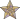 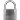 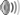 EarthFrom Wikipedia, the free encyclopediaThis article is about the planet. For other uses, see Earth (disambiguation).Earth (otherwise known as the world,[n 5] in Greek: Γαῖα Gaia,[n 6] or in Latin: Terra[26]) is the third planet from the Sun, the densest planet in the Solar System, the largest of the Solar System's fourterrestrial planets, and the only astronomical object known to harbor life.According to radiometric dating and other sources of evidence, Earth formed about 4.54 billion years ago.[27][28][29] Earth gravitationally interacts with other objects in space, especially the Sun and the Moon. During one orbit around the Sun, Earth rotates about its own axis 366.26 times, creating 365.26 solar days or one sidereal year.[n 7] Earth's axis of rotation is tilted 23.4° away from the perpendicular of its orbital plane, producing seasonal variations on the planet's surface within a period of one tropical year (365.24 solar days).[30] The Moon, Earth's only permanent natural satellite, by its gravitational relationship with Earth, causes ocean tides, stabilizes the orientation of Earth's rotational axis, and gradually slows Earth's rotational rate.[31]Earth's lithosphere is divided into several rigid tectonic plates that migrate across the surface over periods of many millions of years. 71% of Earth's surface is covered with water.[32] The remaining 29% is land mass—consisting of continents and islands—that together has many lakes, rivers, and other sources of water that contribute to the hydrosphere. The majority of Earth's polar regions are covered in ice, including the Antarctic ice sheet and the sea ice of the Arctic ice pack. Earth's interior remains active with a solid iron inner core, a liquid outer core that generates the Earth's magnetic field, and a convecting mantle that drives plate tectonics.Within its first billion years,[33] life appeared in Earth's oceans, and began to affect the atmosphere and surface, leading to the proliferation of aerobic and anaerobic organisms. Since then, the combination of Earth's distance from the Sun, physical properties, and geological history have allowed life to evolve and today thrive. The earliest undisputed life on Earth arose at least 3.5 billion years ago. Earlier physical evidence of life includes biogenic graphite in 3.7 billion-year-old metasedimentary rocks discovered in southwestern Greenland, as well as "remains of biotic life" found in 4.1 billion-year-old rocks in Western Australia.[34][35] Except when interrupted by mass extinction events, Earth's biodiversity has continually expanded.[36] Although scholars estimate that over 99% of all species of life (over five billion)[37] that ever lived on Earth are today extinct,[38][39] there are an estimated 10–14 million species still in existence,[40][41] of which about 1.2 million have been documented and over 86% have not yet been described.[42] More recently, in May 2016, scientists reported that 1 trillion species are estimated to be on Earth currently with only one-thousandth of one percent described.[43] Over 7.3 billion humans[44] live on Earth and depend on its biosphere and minerals for their survival. Earth's human population is divided among about 200 sovereignstates that interact through diplomacy, conflict, travel, trade, and communication media.Contents  [hide] 1Name and etymology2Chronology2.1Formation2.2Geological history2.3Evolution of life2.4Predicted future3Physical characteristics3.1Shape3.2Chemical composition3.3Internal structure3.4Heat3.5Tectonic plates3.6Surface3.7Hydrosphere3.8Atmosphere3.8.1Weather and climate3.8.2Upper atmosphere3.9Magnetic field3.10Magnetosphere4Orbit and rotation4.1Rotation4.2Orbit4.3Axial tilt and seasons5Habitability5.1Biosphere5.2Natural resources and land use5.3Natural and environmental hazards5.4Human geography6Moon7Asteroids and artificial satellites8Cultural and historical viewpoint9See also10Notes11References12Further reading13External linksName and etymologyThe modern English word Earth developed from a wide variety of Middle English forms,[n 8] which derived from an Old English noun most often spelled eorðe.[45] It has cognates in every Germanic language, and their proto-Germanic root has been reconstructed as *erþō. In its earliest appearances, eorðe was already being used to translate the many senses of Latin terra and Greek γῆ (gē): the ground,[n 9] its soil,[n 10] dry land,[n 11] the human world,[n 12] the surface of the world (including the sea),[n 13] and the globe itself.[n 14] As with Terra and Gaia, Earth was a personified goddess inGermanic paganism: the Angles were listed by Tacitus as among the devotees of Nerthus,[54] and later Norse mythology included Jörð, a giantess often given as the mother of Thor.[55]Originally, earth was written in lowercase, and from early Middle English, its definite sense as "the globe" was expressed as the earth. By early Modern English, many nouns were capitalized, and the earth became (and often remained) the Earth, particularly when referenced along with other heavenly bodies. More recently, the name is sometimes simply given as Earth, by analogy with the names of the other planets.[45] House styles now vary: Oxford spelling recognizes the lowercase form as the most common, with the capitalized form an acceptable variant. Another convention capitalizes "Earth" when appearing as a name (e.g. "Earth's atmosphere") but writes it in lowercase when preceded by the (e.g. "the atmosphere of the earth"). It almost always appears in lowercase in colloquial expressions such as "what on earth are you doing?"[56]ChronologyMain article: History of EarthFormation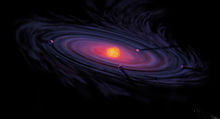 Artist's impression of the early Solar System's planetary diskThe earliest material found in the Solar System is dated to 4.5672±0.0006 billion years ago (Gya).[57] By 4.54±0.04 Gya[33] the primordial Earth had formed. The formation and evolution of the Solar System bodies occurred along with those of the Sun. In theory, a solar nebula partitions a volume out of a molecular cloud by gravitational collapse, which begins to spin and flatten into a circumstellar disk, and then the planets grow out of that disk along with the Sun. A nebula contains gas, ice grains, and dust (including primordial nuclides). In nebular theory, planetesimals form by accretion. The assembly of the primordial Earth proceeded for 10–20 Ma.[58]The process that led to the formation of the Moon approximately 4.53 billion years ago[59] is the subject of ongoing research. The working hypothesis is that it formed by accretion from material loosed from Earth after a Mars-sized object, named Theia, impacted Earth.[60] In this scenario, the mass of Theia was approximately 10% of that of Earth,[61] it impacted Earth with a glancing blow,[62] and some of its mass merged with Earth. Between approximately 4.1 and 3.8 Gya, numerous asteroid impacts during the Late Heavy Bombardment caused significant changes to the greater surface environment of the Moon, and by inference, to that of Earth.Geological historyMain article: Geological history of EarthEarth's atmosphere and oceans formed by volcanic activity and outgassing that included water vapor. The origin of the world's oceans was condensation augmented by water and ice delivered by asteroids, protoplanets, and comets.[63] In this model, atmospheric "greenhouse gases" kept the oceans from freezing when the newly forming Sun had only 70% of its current luminosity.[64] By 3.5 Gya, Earth's magnetic field was established, which helped prevent the atmosphere from being stripped away by the solar wind.[65]A crust formed when the molten outer layer of Earth cooled to form a solid as the accumulated water vapor began to act in the atmosphere. The two models[66] that explain land mass propose either a steady growth to the present-day forms[67] or, more likely, a rapid growth[68] early in Earth history[69] followed by a long-term steady continental area.[70][71][72] Continents formed by plate tectonics, a process ultimately driven by the continuous loss of heat from Earth's interior. On time scales lasting hundreds of millions of years, thesupercontinents have formed and broken up three times. Roughly 750 mya (million years ago), one of the earliest known supercontinents, Rodinia, began to break apart. The continents later recombined to form Pannotia, 600–540 mya, then finally Pangaea, which also broke apart 180 mya.[73]The present pattern of ice ages began about 40 mya and then intensified during the Pleistocene about 3 mya. High-latitude regions have since undergone repeated cycles of glaciation and thaw, repeating every 40–100000 years. The last continental glaciation ended 10,000 years ago.[74]Evolution of lifeLife timelineview • discuss • edit-4500 —–-4000 —–-3500 —–-3000 —–-2500 —–-2000 —–-1500 —–-1000 —–-500 —–0 —waterSimple lifephotosynthesisEukaryotesMulticellular organismsLand lifeDinosaurs    MammalsFlowers←Earliest Earth←Earliest water←Earliest life
(-4100)←Meteorite bombardment←Earliest oxygen←Atmospheric oxygen←Oxygen Crisis←Earliest sexual reproduction←Cambrian explosion←Earliest humansP
h
a
n
r
z
c






P
r
o
t
e
r
o
z
o
i
c


A
r
c
h
e
a
nH
a
d
e
a
nAxis scale: millions of years.
also see {{Human timeline}} and {{Nature timeline}}Main article: Evolutionary history of lifeHighly energetic chemical reactions are thought to have produced self–replicating molecules around four billion years ago. This was followed a half billion years later by the last common ancestor of all life.[75] The development of photosynthesis allowed the Sun's energy to be harvested directly by life forms; the resultant molecular oxygen (O2) accumulated in the atmosphere and due to interaction with ultraviolet solar radiation, formed a protective ozone layer (O3) in the upper atmosphere.[76] The incorporation of smaller cells within larger ones resulted in the development of complex cells called eukaryotes.[77] True multicellular organisms formed as cells within colonies became increasingly specialized. Aided by the absorption of harmful ultraviolet radiation by the ozone layer, life colonized Earth's surface.[78] The earliest fossil evidence forlife is microbial mat fossils found in 3.48 billion-year-old sandstone in Western Australia,[79][80][81][82][83] biogenic graphite found in 3.7 billion-year-old metasedimentary rocks in Western Greenland,[84] as well as, remains of biotic material found in 4.1 billion-year-old rocks in Western Australia.[34][35]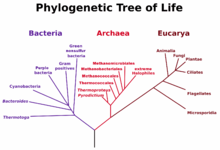 Speculative phylogenetic tree of life on Earth based on rRNA analysisSince the 1960s, it has been hypothesized that severe glacial action between 750 and 580 mya, during the Neoproterozoic, covered much of Earth in ice. This hypothesis has been termed "Snowball Earth", and it is of particular interest because it preceded the Cambrian explosion, when multicellular life forms began to proliferate.[85] Following the Cambrian explosion, about 535 mya, there have been five major mass extinctions.[86] The most recent such event was 66 mya, when an asteroid impact triggered the extinction of the non-avian dinosaurs and other large reptiles, but spared some small animals such as mammals, which then resembled shrews. Over the past 66 Ma, mammalian life has diversified, and several million years ago an African ape-like animal such as Orrorin tugenensis gained the ability to stand upright.[87] This facilitated tool use and encouraged communication that provided the nutrition and stimulation needed for a larger brain, which allowed the evolution of the human race. The development of agriculture, and then civilization, led to humans having an influence on Earth and the nature and quantity of other life forms as no other species ever has.[88]Predicted futureMain article: Future of the EarthSee also: Global catastrophic riskEstimates on how much longer Earth will be able to continue to support life range from 500 million years (Myr), to as long as 2.3 billion years (Ga).[89][90][91] Earth's long-term future is closely tied to that of the Sun. As a result of the steady accumulation of helium at the Sun's core, the Sun's total luminosity will slowly increase. The luminosity of the Sun will grow by 10% over the next 1.1 Ga and by 40% over the next 3.5 Ga.[92]Climate models indicate that the rise in radiation reaching Earth is likely to have dire consequences, including the loss of the oceans.[93]Earth's increasing surface temperature will accelerate the inorganic CO2 cycle, reducing its concentration to levels lethally low for plants (10 ppm for C4 photosynthesis) in approximately 500–900 Ma.[89] The lack of vegetation will result in the loss of oxygen in the atmosphere, so animal life will become extinct within several million more years.[94] After another billion years all surface water will have disappeared[90] and the mean global temperature will reach 70 °C[94] (158 °F). Earth is expected to be effectively habitable for about another 500 Ma from that point,[89] although this may be extended up to 2.3 Ga if the nitrogen is removed from the atmosphere.[91] Even if the Sun were eternal and stable, 27% of the water in the modern oceans will descend to the mantle in one billion years, due to reduced steam venting from mid-ocean ridges.[95]The Sun will evolve to become a red giant in about 5 Ga. Models predict that the Sun will expand to roughly 1 AU (150,000,000 km), which is about 250 times its present radius.[92][96] Earth's fate is less clear. As a red giant, the Sun will lose roughly 30% of its mass, so, without tidal effects, Earth will move to an orbit 1.7 AU (250,000,000 km) from the Sun when it reaches its maximum radius. Earth was, therefore, once expected to escape envelopment by the expanded Sun's outer atmosphere, though most, if not all, remaining life would have been destroyed by the Sun's increased luminosity (peaking at about 5,000 times its present level).[92] A 2008 simulation indicates that Earth's orbit will decay due to tidal effects and drag, causing it to enter the red giant Sun's atmosphere and be vaporized.[96]Physical characteristicsShape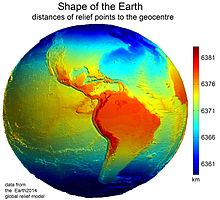 Shape of planet Earth. Shown are distances between surface relief and the geocentre. The South American Andes summits are visible as elevated areas. Data from the Earth2014[97]global relief model.Main article: Figure of the EarthThe shape of Earth approximates an oblate spheroid, a sphere flattened along the axis from pole to pole such that there is a bulge around the equator.[98] This bulge results from the rotation of Earth, and causes the diameter at the equator to be 43 kilometres (27 mi) larger than the pole-to-pole diameter.[99] Thus the point on the surface farthest from Earth's center of mass is the summit of the equatorial Chimborazo volcano inEcuador.[100][101][102][103] The average diameter of the reference spheroid is about 12,742 kilometres (7,918 mi), which is approximately (40,000 km)/π, because the meter was originally defined as 1/10,000,000 of the distance from the equator to the North Pole through Paris, France.[104]Local topography deviates from this idealized spheroid, although on a global scale these deviations are small compared to Earth's radius: The maximum deviation of only 0.17% is at the Mariana Trench (10,911 metres (35,797 ft) below local sea level), whereas Mount Everest (8,848 metres (29,029 ft) above local sea level) represents a deviation of 0.14%. If Earth were shrunk to the size of a billiard ball, some areas of Earth such as large mountain ranges and oceanic trenches would feel like tiny imperfections, whereas much of the planet, including the Great Plains and the abyssal plains, would feel smoother.[105]Chemical compositionSee also: Abundance of elements on EarthEarth's mass is approximately 5.97×1024 kg (5,970 Yg). It is composed mostly of iron (32.1%), oxygen (30.1%), silicon (15.1%), magnesium (13.9%), sulfur (2.9%), nickel (1.8%), calcium (1.5%), and aluminium (1.4%), with the remaining 1.2% consisting of trace amounts of other elements. Due to mass segregation, the core region is estimated to be primarily composed of iron (88.8%), with smaller amounts of nickel (5.8%), sulfur (4.5%), and less than 1% trace elements.[107]The geochemist F. W. Clarke calculated that a little more than 47% of Earth's crust consists of oxygen. The more common rock constituents of the crust are nearly all oxides: chlorine, sulfur and fluorine are the important exceptions to this and their total amount in any rock is usually much less than 1%. The principal oxides are silica, alumina, iron oxides, lime, magnesia, potash and soda. The silica functions principally as an acid, forming silicates, and all the most common minerals of igneous rocks are of this nature. From a computation based on 1,672 analyses of all kinds of rocks, Clarke deduced that 99.22% was composed of 11 oxides (see the table at right), with the other constituents occurring in minute quantities.[108]Internal structureMain article: Structure of the EarthEarth's interior, like that of the other terrestrial planets, is divided into layers by their chemical or physical (rheological) properties, but unlike the other terrestrial planets, it has a distinct outer and inner core. The outer layer is a chemically distinct silicate solid crust, which is underlain by a highly viscous solid mantle. The crust is separated from the mantle by the Mohorovičić discontinuity, and the thickness of the crust varies: averaging 6 km (kilometers) under the oceans and 30–50 km on the continents. The crust and the cold, rigid, top of the upper mantle are collectively known as the lithosphere, and it is of the lithosphere that the tectonic plates are composed. Beneath the lithosphere is the asthenosphere, a relatively low-viscosity layer on which the lithosphere rides. Important changes in crystal structure within the mantle occur at 410 and 660 km below the surface, spanning a transition zone that separates the upper and lower mantle. Beneath the mantle, an extremely low viscosity liquid outer core lies above a solid inner core.[109] The inner core may rotate at a slightly higher angular velocity than the remainder of the planet, advancing by 0.1–0.5° per year.[110] The radius of the inner core is about one fifth of that of Earth.HeatMain article: Earth's internal heat budgetEarth's internal heat comes from a combination of residual heat from planetary accretion (about 20%) and heat produced through radioactive decay (80%).[113] The major heat-producing isotopes within Earth are potassium-40, uranium-238, uranium-235, andthorium-232.[114] At the center, the temperature may be up to 6,000 °C (10,830 °F),[115] and the pressure could reach 360 GPa.[116] Because much of the heat is provided by radioactive decay, scientists postulate that early in Earth's history, before isotopes with short half-lives had been depleted, Earth's heat production would have been much higher. This extra heat production, twice present-day at approximately 3 Ga,[113] would have increased temperature gradients with radius, increasing the rates of mantle convection and plate tectonics, and allowing the production of uncommon igneous rocks such as komatiites that are rarely formed today.[117]The mean heat loss from Earth is 87 mW m−2, for a global heat loss of 4.42 × 1013 W.[119] A portion of the core's thermal energy is transported toward the crust by mantle plumes; a form of convection consisting of upwellings of higher-temperature rock. These plumes can produce hotspots and flood basalts.[120] More of the heat in Earth is lost through plate tectonics, by mantle upwelling associated with mid-ocean ridges. The final major mode of heat loss is through conduction through the lithosphere, the majority of which occurs under the oceans because the crust there is much thinner than that of the continents.[121]Tectonic platesMain article: Plate tectonicsThe mechanically rigid outer layer of Earth, the lithosphere, is broken into pieces called tectonic plates. These plates are rigid segments that move in relation to one another at one of three types of plate boundaries: convergent boundaries, at which two plates come together, divergent boundaries, at which two plates are pulled apart, and transform boundaries, in which two plates slide past one another laterally. Earthquakes, volcanic activity, mountain-building, and oceanic trench formation can occur along these plate boundaries.[123] The tectonic plates ride on top of the asthenosphere, the solid but less-viscous part of the upper mantle that can flow and move along with the plates.[124]As the tectonic plates migrate, the ocean floor is subducted under the leading edges of the plates at convergent boundaries. At the same time, the upwelling of mantle material at divergent boundaries creates mid-ocean ridges. The combination of these processes continually recycles the oceanic crust back into the mantle. Due to this recycling, most of the ocean floor is less than 100 Ma old in age. The oldest oceanic crust is located in the Western Pacific, and has an estimated age of about 200 Ma.[125][126] By comparison, the oldest dated continental crust is 4030 Ma.[127]The seven major plates are the Pacific, North American, Eurasian, African, Antarctic, Indo-Australian, and South American. Other notable plates include the Arabian Plate, the Caribbean Plate, the Nazca Plate off the west coast of South America and the Scotia Plate in the southern Atlantic Ocean. The Australian Plate fused with the Indian Plate between 50 and 55 mya. The fastest-moving plates are the oceanic plates, with the Cocos Plate advancing at a rate of 75 mm/year[128] and the Pacific Plate moving 52–69 mm/year. At the other extreme, the slowest-moving plate is the Eurasian Plate, progressing at a typical rate of about 21 mm/year.[129]SurfaceMain articles: Lithosphere, Landform, and Extreme points of Earth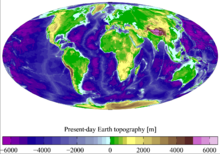 Present-day Earth altimetry andbathymetry. Data from the National Geophysical Data Center.Earth has a total surface area of about 501 million km2 (197 million sq mi).[13] About 70.8%[13] of the surface is covered by water, with much of the continental shelf below sea level. This equates to 361.13 million km2 (139.43 million sq mi).[13][130] The submerged surface has mountainous features, including a globe-spanning mid-ocean ridge system, as well as undersea volcanoes,[99] oceanic trenches, submarine canyons, oceanic plateaus and abyssal plains. The remaining 29.2% (148.94 million km2, or 57.51 million sq mi) not covered by water hasterrain that varies greatly from place to place and consists of mountains, deserts, plains, plateaus, and other landforms.Earth's surface undergoes reshaping over geological time periods due to tectonics and erosion. The surface features built up or deformed through plate tectonics are subject to steadyweathering and erosion from precipitation, thermal cycles, and chemical effects. Glaciation, coastal erosion, the build-up of coral reefs, and large meteorite impacts[131] also act to reshape the landscape.The continental crust consists of lower density material such as the igneous rocks granite and andesite. Less common is basalt, a denser volcanic rock that is the primary constituent of the ocean floors.[132] Sedimentary rock is formed from the accumulation of sediment that becomes buried and compacted together. Nearly 75% of the continental surfaces are covered by sedimentary rocks, although they form about 5% of the crust.[133] The third form of rock material found on Earth is metamorphic rock, which is created from the transformation of pre-existing rock types through high pressures, high temperatures, or both. The most abundant silicate minerals on Earth's surface include quartz, feldspars, amphibole, mica, pyroxene and olivine.[134] Common carbonate minerals include calcite (found in limestone) and dolomite.[135]The pedosphere is the outermost layer of Earth's continental surface and is composed of soil and subject to soil formation processes. The total arable land is 10.9% of the land surface, with 1.3% being permanent cropland.[136][137] Close to 40% of Earth's land surface is used for cropland and pasture, or an estimated 1.3×107 km2 of cropland and 3.4×107 km2 of pastureland.[138]The elevation of the land surface varies from the low point of −418 m at the Dead Sea, to a 2005-estimated maximum altitude of 8,848 m at the top of Mount Everest. The mean height of land above sea level is 840 m.[139]Besides being described in terms of Northern and Southern hemispheres centered on the poles, Earth is also often described in terms of Eastern and Western hemispheres. Earth's surface is traditionally divided into seven continents and various seas.HydrosphereMain article: Hydrosphere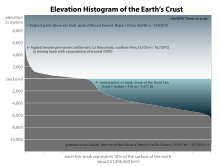 Elevation histogram of Earth's surfaceThe abundance of water on Earth's surface is a unique feature that distinguishes the "Blue Planet" from other planets in the Solar System. Earth's hydrosphere consists chiefly of the oceans, but technically includes all water surfaces in the world, including inland seas, lakes, rivers, and underground waters down to a depth of 2,000 m. The deepest underwater location is Challenger Deep of the Mariana Trench in the Pacific Ocean with a depth of 10,911.4 m.[n 18][140]The mass of the oceans is approximately 1.35×1018 metric tons, or about 1/4400 of Earth's total mass. The oceans cover an area of 3.618×108 km2 with a mean depth of 3682 m, resulting in an estimated volume of1.332×109 km3.[141] If all of Earth's crustal surface was at the same elevation as a smooth sphere, the depth of the resulting world ocean would be 2.7 to 2.8 km.[142][143]About 97.5% of the water is saline; the remaining 2.5% is fresh water. Most fresh water, about 68.7%, is present as ice in ice caps and glaciers.[144]The average salinity of Earth's oceans is about 35 grams of salt per kilogram of sea water (3.5% salt).[145] Most of this salt was released from volcanic activity or extracted from cool igneous rocks.[146] The oceans are also a reservoir of dissolved atmospheric gases, which are essential for the survival of many aquatic life forms.[147] Sea water has an important influence on the world's climate, with the oceans acting as a large heat reservoir.[148]Shifts in the oceanic temperature distribution can cause significant weather shifts, such as the El Niño-Southern Oscillation.[149]AtmosphereMain article: Atmosphere of Earth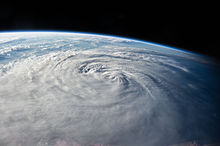 A typhoon as seen from low Earth orbitThe atmospheric pressure on Earth's surface averages 101.325 kPa, with a scale height of about 8.5 km.[3] It has a composition of 78% nitrogen and 21% oxygen, with trace amounts of water vapor, carbon dioxide and other gaseous molecules. The height of the troposphere varies with latitude, ranging between 8 km at the poles to 17 km at the equator, with some variation resulting from weather and seasonal factors.[150]Earth's biosphere has significantly altered its atmosphere. Oxygenic photosynthesis evolved 2.7 Gya, forming the primarily nitrogen–oxygen atmosphere of today.[76] This change enabled the proliferation of aerobic organismsand, indirectly, the formation of the ozone layer due to the subsequent conversion of atmospheric O2 into O3. The ozone layer blocks ultraviolet solar radiation, permitting life on land.[151] Other atmospheric functions important to life include transporting water vapor, providing useful gases, causing small meteors to burn up before they strike the surface, and moderating temperature.[152] This last phenomenon is known as the greenhouse effect: trace molecules within the atmosphere serve to capture thermal energy emitted from the ground, thereby raising the average temperature. Water vapor, carbon dioxide, methane and ozone are the primary greenhouse gases in the atmosphere. Without this heat-retention effect, the average surface temperature would be −18 °C, in contrast to the current +15 °C, and life would likely not exist.[153]Weather and climateMain articles: Weather and Climate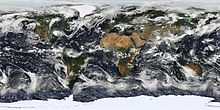 Satellite image of Earth cloud coverusing NASA's Moderate-Resolution Imaging SpectroradiometerEarth's atmosphere has no definite boundary, slowly becoming thinner and fading into outer space. Three-quarters of the atmosphere's mass is contained within the first 11 km of the surface. This lowest layer is called the troposphere. Energy from the Sun heats this layer, and the surface below, causing expansion of the air. This lower-density air then rises, and is replaced by cooler, higher-density air. The result is atmospheric circulation that drives the weather and climate through redistribution of thermal energy.[154]The primary atmospheric circulation bands consist of the trade winds in the equatorial region below 30° latitude and the westerlies in the mid-latitudes between 30° and 60°.[155] Ocean currents are also important factors in determining climate, particularly the thermohaline circulation that distributes thermal energy from the equatorial oceans to the polar regions.[156]Water vapor generated through surface evaporation is transported by circulatory patterns in the atmosphere. When atmospheric conditions permit an uplift of warm, humid air, this water condenses and falls to the surface as precipitation.[154] Most of the water is then transported to lower elevations by river systems and usually returned to the oceans or deposited into lakes. This water cycle is a vital mechanism for supporting life on land, and is a primary factor in the erosion of surface features over geological periods. Precipitation patterns vary widely, ranging from several meters of water per year to less than a millimeter. Atmospheric circulation, topographic features and temperature differences determine the average precipitation that falls in each region.[157]The amount of solar energy reaching Earth's surface decreases with increasing latitude. At higher latitudes the sunlight reaches the surface at lower angles and it must pass through thicker columns of the atmosphere. As a result, the mean annual air temperature at sea level decreases by about 0.4 °C (0.7 °F) per degree of latitude from the equator.[158] Earth's surface can be subdivided into specific latitudinal belts of approximately homogeneous climate. Ranging from the equator to the polar regions, these are the tropical (or equatorial), subtropical, temperate and polar climates.[159] Climate can also be classified based on the temperature and precipitation, with the climate regions characterized by fairly uniform air masses. The commonly used Köppen climate classification system (as modified by Wladimir Köppen's student Rudolph Geiger) has five broad groups (humid tropics, arid, humid middle latitudes, continental and cold polar), which are further divided into more specific subtypes.[155]Climate on Earth has latitudinal anomalies, namely the habitability of the Scandinavian peninsula very far north in sharp contrast to the polar climates of northern Canada as well as the cool summers expected at low latitudes in the Southern Hemisphere (for example on the west coast of South America). Another anomaly is the impact of landmass on temperature, manifested by the fact that Earth is much warmer at aphelion, where the planet is at a more distant position from the Sun.[160] When the Northern hemisphere is turned towards the sunlight even the increased distance to it does not hinder temperatures to be 2.3 °C (4 °F) warmer than at perihelion—when the marine southern hemisphere is turned towards the Sun.[160]At high latitudes, the western sides of continents tend to be milder than the eastern sides—for example seen in North America and Western Europe where rough continental climates appear on the east coast on parallels with mild climates on the other side of the ocean.[161]The highest air temperature ever measured on Earth was 56.7 °C (134.1 °F) in Furnace Creek, California, in Death Valley, in 1913.[162] The lowest air temperature ever directly measured on Earth was −89.2 °C (−128.6 °F) at Vostok Station in 1983,[163] but satellites have used remote sensing to measure temperatures as low as −94.7 °C (−138.5 °F) in East Antarctica.[164] These temperature records are only measurements made with modern instruments from the 20th century onwards and likely do not reflect the full range of temperature on Earth.Upper atmosphere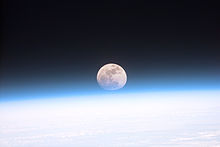 This view from orbit shows the full Moon partially obscured by Earth's atmosphere. NASA imageAbove the troposphere, the atmosphere is usually divided into the stratosphere, mesosphere, and thermosphere.[152] Each layer has a different lapse rate, defining the rate of change in temperature with height. Beyond these, the exosphere thins out into the magnetosphere, where the geomagnetic fields interact with the solar wind.[165] Within the stratosphere is the ozone layer, a component that partially shields the surface from ultraviolet light and thus is important for life on Earth. The Kármán line, defined as 100 km above Earth's surface, is a working definition for the boundary between the atmosphere and outer space.[166]Thermal energy causes some of the molecules at the outer edge of the atmosphere to increase their velocity to the point where they can escape from Earth's gravity. This causes a slow but steady leakage of the atmosphere into space. Because unfixed hydrogen has a low molecular mass, it can achieve escape velocity more readily and it leaks into outer space at a greater rate than other gases.[167] The leakage of hydrogen into space contributes to the shifting of Earth's atmosphere and surface from an initially reducing state to its current oxidizing one. Photosynthesis provided a source of free oxygen, but the loss of reducing agents such as hydrogen is thought to have been a necessary precondition for the widespread accumulation of oxygen in the atmosphere.[168] Hence the ability of hydrogen to escape from the atmosphere may have influenced the nature of life that developed on Earth.[169] In the current, oxygen-rich atmosphere most hydrogen is converted into water before it has an opportunity to escape. Instead, most of the hydrogen loss comes from the destruction of methane in the upper atmosphere.[170]Magnetic fieldMain article: Earth's magnetic fieldThe main part of Earth's magnetic field is generated in the core, the site of a dynamo process that converts kinetic energy of fluid convective motion into electrical and magnetic field energy. The field extends outwards from the core, through the mantle, and up to Earth's surface, where it is, to rough approximation, a dipole. The poles of the dipole are located close to Earth's geographic poles. At the equator of the magnetic field, the magnetic-field strength at the surface is 3.05 × 10−5 T, with global magnetic dipole moment of7.91 × 1015 T m3.[171] The convection movements in the core are chaotic; the magnetic poles drift and periodically change alignment. This causes field reversals at irregular intervals averaging a few times every million years. The most recent reversal occurred approximately 700,000 years ago.[172][173]Magnetosphere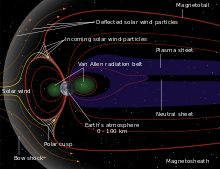 Schematic of Earth's magnetosphere. The solar wind flows from left to rightThe extent of Earth's magnetic field in space defines the magnetosphere. Ions and electrons of the solar wind are deflected by the magnetosphere; solar wind pressure compresses the dayside of the magnetosphere, to about 10 Earth radii, and extends the nightside magnetosphere into a long tail. Because the velocity of the solar wind is greater than the speed at which wave propagate through the solar wind, a supersonic bowshock precedes the dayside magnetosphere within the solar wind. Charged particles are contained within the magnetosphere; the plasmasphere is defined by low-energy particles that essentially follow magnetic field lines as Earth rotates; the ring current is defined by medium-energy particles that drift relative to the geomagnetic field, but with paths that are still dominated by the magnetic field, and the Van Allen radiation belt are formed by high-energy particles whose motion is essentially random, but otherwise contained by the magnetosphere.During a magnetic storm, charged particles can be deflected from the outer magnetosphere, directed along field lines into Earth's ionosphere, where atmospheric atoms can be excited and ionized, causing the aurora.[174]Orbit and rotationRotationMain article: Earth's rotation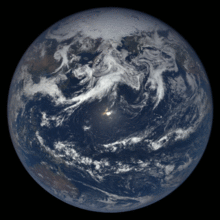 Earth rotation imaged by DSCOVR EPIC on May 29, 2016, a few weeks before the solsticeEarth's rotation period relative to the Sun—its mean solar day—is 86,400 seconds of mean solar time (86,400.0025 SI seconds).[175] Because Earth's solar day is now slightly longer than it was during the 19th century due totidal deceleration, each day varies between 0 and 2 SI ms longer.[176][177]Earth's rotation period relative to the fixed stars, called its stellar day by the International Earth Rotation and Reference Systems Service (IERS), is 86,164.098903691 seconds of mean solar time (UT1), or23h 56m 4.098903691s.[2][n 19] Earth's rotation period relative to the precessing or moving mean vernal equinox, misnamed its sidereal day, is 86,164.09053083288 seconds of mean solar time (UT1) (23h 56m 4.09053083288s)as of 1982.[2] Thus the sidereal day is shorter than the stellar day by about 8.4 ms.[178] The length of the mean solar day in SI seconds is available from the IERS for the periods 1623–2005[179] and 1962–2005.[180]Apart from meteors within the atmosphere and low-orbiting satellites, the main apparent motion of celestial bodies in Earth's sky is to the west at a rate of 15°/h = 15'/min. For bodies near the celestial equator, this is equivalent to an apparent diameter of the Sun or the Moon every two minutes; from Earth's surface, the apparent sizes of the Sun and the Moon are approximately the same.[181][182]OrbitMain article: Earth's orbit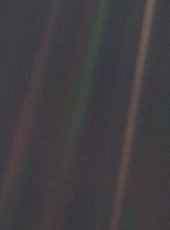 The historic Pale Blue Dotphoto taken in 1990 by theVoyager 1 spacecraft showing Earth (center right) from nearly 6.4 billion kilometers (4×109 mi) awayEarth orbits the Sun at an average distance of about 150 million kilometres (93,000,000 mi) every 365.2564 mean solar days, or one sidereal year. This gives an apparent movement of the Sun eastward with respect to the stars at a rate of about 1°/day, which is one apparent Sun or Moon diameter every 12 hours. Due to this motion, on average it takes 24 hours—a solar day—for Earth to complete a full rotation about its axis so that the Sun returns to the meridian. The orbital speed of Earth averages about 29.8 km/s (107,000 km/h), which is fast enough to travel a distance equal to Earth's diameter, about 12,742 km (7,918 mi), in seven minutes, and the distance to the Moon, 384,000 km (239,000 mi), in about 3.5 hours.[3]The Moon and Earth orbit a common barycenter every 27.32 days relative to the background stars. When combined with the Earth–Moon system's common orbit around the Sun, the period of the synodic month, from new moon to new moon, is 29.53 days. Viewed from the celestial north pole, the motion of Earth, the Moon, and their axial rotations are all counterclockwise. Viewed from a vantage point above the north poles of both the Sun and Earth, Earth orbits in a counterclockwise direction about the Sun. The orbital and axial planes are not precisely aligned: Earth's axis is tilted some 23.4 degrees from the perpendicular to the Earth–Sun plane (the ecliptic), and the Earth–Moon plane is tilted up to ±5.1 degrees against the Earth–Sun plane. Without this tilt, there would be an eclipse every two weeks, alternating between lunar eclipses and solar eclipses.[3][183]The Hill sphere, or gravitational sphere of influence, of Earth is about 1.5 million kilometres (930,000 mi) in radius.[184][n 20] This is the maximum distance at which the Earth's gravitational influence is stronger than the more distant Sun and planets. Objects must orbit Earth within this radius, or they can become unbound by the gravitational perturbation of the Sun.Earth, along with the Solar System, is situated in the Milky Way and orbits about 28,000 light-years from its center. It is about 20 light-years above the galactic plane in the Orion Arm.[185]Axial tilt and seasonsMain article: Axial tilt § Earth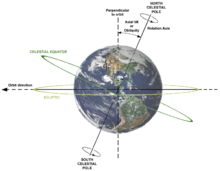 Earth's axial tilt (or obliquity) and its relation to the rotation axis and plane of orbitThe axial tilt of the Earth is approximately 23.439281°.[2] Due to Earth's axial tilt, the amount of sunlight reaching any given point on the surface varies over the course of the year. This causes seasonal change in climate, with summer in the northern hemisphere occurring when the North Pole is pointing toward the Sun, and winter taking place when the pole is pointed away. During the summer, the day lasts longer and the Sun climbs higher in the sky. In winter, the climate becomes generally cooler and the days shorter. In northern temperate latitudes, the Sun rises north of true east during the summer solstice, and sets north of true west, reversing in the winter. The Sun rises south of true east in the summer for the southern temperate zone, and sets south of true west.Above the Arctic Circle, an extreme case is reached where there is no daylight at all for part of the year, up to six months at the North Pole itself, a polar night. In the southern hemisphere the situation is exactly reversed, with the South Pole oriented opposite the direction of the North Pole. Six months later, this pole will experience a midnight sun, a day of 24 hours, again reversing with the South Pole.By astronomical convention, the four seasons can be determined by the solstices — the points in the orbit of maximum axial tilt toward or away from the Sun — and the equinoxes, when the direction of the tilt and the direction to the Sun are perpendicular. In the northern hemisphere, winter solstice currently occurs around 21 December, summer solstice is near 21 June, spring equinox is around 20 March and autumnal equinox is about 22 or 23 September. In the southern hemisphere, the situation is reversed, with the summer and winter solstices exchanged and the spring and autumnal equinox dates swapped.[186]The angle of Earth's axial tilt is relatively stable over long periods of time. Its axial tilt does undergo nutation; a slight, irregular motion with a main period of 18.6 years.[187] The orientation (rather than the angle) of Earth's axis also changes over time, precessing around in a complete circle over each 25,800 year cycle; this precession is the reason for the difference between a sidereal year and a tropical year. Both of these motions are caused by the varying attraction of the Sun and the Moon on Earth's equatorial bulge. The poles also migrate a few meters across Earth's surface. This polar motion has multiple, cyclical components, which collectively are termed quasiperiodic motion. In addition to an annual component to this motion, there is a 14-month cycle called the Chandler wobble. Earth's rotational velocity also varies in a phenomenon known as length-of-day variation.[188]In modern times, Earth's perihelion occurs around 3 January, and its aphelion around 4 July. These dates change over time due to precession and other orbital factors, which follow cyclical patterns known as Milankovitch cycles. The changing Earth–Sun distance causes an increase of about 6.9%[n 21] in solar energy reaching Earth at perihelion relative to aphelion. Because the southern hemisphere is tilted toward the Sun at about the same time that Earth reaches the closest approach to the Sun, the southern hemisphere receives slightly more energy from the Sun than does the northern over the course of a year. This effect is much less significant than the total energy change due to the axial tilt, and most of the excess energy is absorbed by the higher proportion of water in the southern hemisphere.[189]HabitabilityA planet that can sustain life is termed habitable, even if life did not originate there. Earth provides liquid water—an environment where complex organic molecules can assemble and interact, and sufficient energy to sustain metabolism.[190] The distance of Earth from the Sun, as well as its orbital eccentricity, rate of rotation, axial tilt, geological history, sustaining atmosphere and protective magnetic field all contribute to the current climatic conditions at the surface.[191]BiosphereMain article: BiosphereA planet's life forms inhabit ecosystems, whose total is sometimes said to form a "biosphere". Earth's biosphere is thought to have begun evolving about 3.5 Gya.[76] The biosphere is divided into a number of biomes, inhabited by broadly similar plants and animals. On land, biomes are separated primarily by differences in latitude, height above sea level and humidity. Terrestrial biomes lying within the Arctic or Antarctic Circles, at high altitudes or in extremely arid areas are relatively barren of plant and animal life; species diversity reaches a peak in humid lowlands at equatorial latitudes.[192]Natural resources and land useMain articles: Natural resource and Land useEarth has resources that have been exploited by humans. Those termed non-renewable resources, such as fossil fuels, only renew over geological timescales.Large deposits of fossil fuels are obtained from Earth's crust, consisting of coal, petroleum, and natural gas. These deposits are used by humans both for energy production and as feedstock for chemical production. Mineral ore bodies have also been formed within the crust through a process of ore genesis, resulting from actions of magmatism, erosion and plate tectonics.[194] These bodies form concentrated sources for many metals and other useful elements.Earth's biosphere produces many useful biological products for humans, including food, wood, pharmaceuticals, oxygen, and the recycling of many organic wastes. The land-based ecosystem depends upon topsoil and fresh water, and the oceanic ecosystem depends upon dissolved nutrients washed down from the land.[195] In 1980, 5,053 Mha (50.53 million km2) of Earth's land surface consisted of forest and woodlands, 6,788 Mha (67.88 million km2) was grasslands and pasture, and 1,501 Mha (15.01 million km2) was cultivated as croplands.[196] The estimated amount of irrigated land in 1993 was 2,481,250 square kilometres (958,020 sq mi).[14]Humans also live on the land by using building materials to construct shelters.Natural and environmental hazards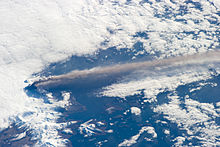 A volcano injecting hot ash into the atmosphereLarge areas of Earth's surface are subject to extreme weather such as tropical cyclones, hurricanes, or typhoons that dominate life in those areas. From 1980 to 2000, these events caused an average of 11,800 human deaths per year.[197] Many places are subject to earthquakes, landslides, tsunamis, volcanic eruptions, tornadoes, sinkholes, blizzards, floods, droughts, wildfires, and other calamities and disasters.Many localized areas are subject to human-made pollution of the air and water, acid rain and toxic substances, loss of vegetation (overgrazing, deforestation, desertification), loss of wildlife, species extinction, soil degradation,soil depletion and erosion.According to the United Nations, a scientific consensus exists linking human activities to global warming due to industrial carbon dioxide emissions. This is predicted to produce changes such as the melting of glaciers and ice sheets, more extreme temperature ranges, significant changes in weather and a global rise in average sea levels.[198]Human geographyMain articles: Human geography and World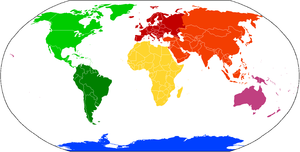 The seven continents of Earth[199]Cartography, the study and practice of map-making, and geography, the study of the lands, features, inhabitants and phenomena on Earth, have historically been the disciplines devoted to depicting Earth.Surveying, the determination of locations and distances, and to a lesser extent navigation, the determination of position and direction, have developed alongside cartography and geography, providing and suitably quantifying the requisite information.Earth's human population reached approximately seven billion on 31 October 2011.[200] Projections indicate that the world's human population will reach 9.2 billion in 2050.[201] Most of the growth is expected to take place in developing nations. Human population density varies widely around the world, but a majority live in Asia. By 2020, 60% of the world's population is expected to be living in urban, rather than rural, areas.[202]It is estimated that one-eighth of Earth's surface is suitable for humans to live on – three-quarters of Earth's surface is covered by oceans, leaving one quarter as land. Half of that land area is desert (14%),[203] high mountains (27%),[204] or other unsuitable terrain. The northernmost permanent settlement in the world is Alert, on Ellesmere Island in Nunavut, Canada.[205] (82°28′N) The southernmost is the Amundsen–Scott South Pole Station, in Antarctica, almost exactly at the South Pole. (90°S)Independent sovereign nations claim the planet's entire land surface, except for some parts of Antarctica, a few land parcels along the Danube river's western bank, and the odd unclaimed area of Bir Tawilbetween Egypt and Sudan. As of 2015, there are 193 sovereign states that are member states of the United Nations, plus two observer states and 72 dependent territories and states with limited recognition.[14]Historically, Earth has never had a sovereign government with authority over the entire globe although a number of nation-states have striven for world domination and failed.[206]The United Nations is a worldwide intergovernmental organization that was created with the goal of intervening in the disputes between nations, thereby avoiding armed conflict.[207] The U.N. serves primarily as a forum for international diplomacy and international law. When the consensus of the membership permits, it provides a mechanism for armed intervention.[208]The first human to orbit Earth was Yuri Gagarin on 12 April 1961.[209] In total, about 487 people have visited outer space and reached orbit as of 30 July 2010, and, of these, twelve have walked on the Moon.[210][211][212] Normally, the only humans in space are those on the International Space Station. The station's crew, made up of six people, is usually replaced every six months.[213] The farthest that humans have travelled from Earth is 400,171 km, achieved during the Apollo 13 mission in 1970.[214]MoonMain article: MoonThe Moon is a relatively large, terrestrial, planet-like natural satellite, with a diameter about one-quarter of Earth's. It is the largest moon in the Solar System relative to the size of its planet, although Charon is larger relative to the dwarf planet Pluto. The natural satellites of other planets are also referred to as "moons", after Earth's.The gravitational attraction between Earth and the Moon causes tides on Earth. The same effect on the Moon has led to its tidal locking: its rotation period is the same as the time it takes to orbit Earth. As a result, it always presents the same face to the planet. As the Moon orbits Earth, different parts of its face are illuminated by the Sun, leading to the lunar phases; the dark part of the face is separated from the light part by the solar terminator.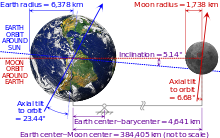 Details of the Earth–Moon system, showing the radius of each object and the Earth–Moon barycenter. The Moon's axis is located by Cassini's third law.Due to their tidal interaction, the Moon recedes from Earth at the rate of approximately 38 mm/yr. Over millions of years, these tiny modifications—and the lengthening of Earth's day by about 23 µs/yr—add up to significant changes.[215] During the Devonian period, for example, (approximately 410 mya) there were 400 days in a year, with each day lasting 21.8 hours.[216]The Moon may have dramatically affected the development of life by moderating the planet's climate. Paleontological evidence and computer simulations show that Earth's axial tilt is stabilized by tidal interactions with the Moon.[31] Some theorists think that without this stabilization against the torques applied by the Sun and planets to Earth's equatorial bulge, the rotational axis might be chaotically unstable, exhibiting chaotic changes over millions of years, as appears to be the case for Mars.[217]Viewed from Earth, the Moon is just far enough away to have almost the same apparent-sized disk as the Sun. The angular size (or solid angle) of these two bodies match because, although the Sun's diameter is about 400 times as large as the Moon's, it is also 400 times more distant.[182] This allows total and annular solar eclipses to occur on Earth.The most widely accepted theory of the Moon's origin, the giant impact theory, states that it formed from the collision of a Mars-size protoplanet called Theia with the early Earth. This hypothesis explains (among other things) the Moon's relative lack of iron and volatile elements, and the fact that its composition is nearly identical to that of Earth's crust.[218]Asteroids and artificial satellites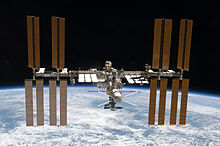 The International Space Station is an artificial satellite in orbit around Earth.Earth has at least five co-orbital asteroids, including 3753 Cruithne and 2002 AA29.[219][220] A trojan asteroid companion, 2010 TK7, is librating around the leading Lagrange triangular point, L4, in the Earth's orbit around theSun.[221][222]The tiny near-Earth asteroid 2006 RH120 makes close approaches to the Earth–Moon system roughly every twenty years. During these approaches, it can orbit Earth for brief periods of time.[223]As of September 2015, there were 1,305 operational, human-made satellites orbiting Earth.[5] There are also inoperative satellites, including Vanguard 1, the oldest satellite currently in orbit, and over 300,000 pieces of space debris. Earth's largest artificial satellite is the International Space Station.Cultural and historical viewpointMain article: Earth in culture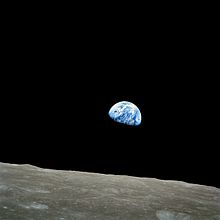 "Earthrise", the first photograph of Earth as a celestial body, taken by astronauts on board Apollo 8.The standard astronomical symbol of Earth consists of a cross circumscribed by a circle, ,[224] representing the four quadrants of the world.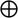 Human cultures have developed many views of the planet. Earth is sometimes personified as a deity. In many cultures it is a mother goddess that is also the primary fertility deity,[225] and by the mid-20th century the Gaia Principle compared Earth's environments and life as a single self-regulating organism leading to broad stabilization of the conditions of habitability.[226][227][228] Creation myths in many religions involve the creation of Earth by a supernatural deity or deities.[225]Scientific investigation has resulted in several culturally transformative shifts in our view of the planet. In the West, belief in a flat Earth[229] was displaced by the idea of spherical Earth, credited to Pythagoras in the 6th century BC.[230] Earth was further believed to be the center of the universe until the 16th century, when scientists first theorized that it was a moving object, comparable to the other planets in the Solar System.[231] Due to the efforts of influential Christian scholars and clerics such as James Ussher, who sought to determine the age of Earth through analysis of genealogies in Scripture, Westerners prior to the 19th century generally believed Earth to be a few thousand years old at most. It was only during the 19th century that geologists realized Earth's age was at least many millions of years.[232] Lord Kelvin used thermodynamics to estimate the age of Earth to be between 20 million and 400 million years in 1864, sparking a vigorous debate on the subject; it was only when radioactivity and radioactive dating were discovered in the late 19th and early 20th centuries that a reliable mechanism for determining Earth's age was established, proving the planet to be billions of years old.[233][234] The perception of Earth shifted again in the 20th century when humans first viewed it from orbit, and especially with photographs of Earth returned by the Apollo program.[235]See alsoCelestial sphereEarth physical characteristics tablesEarth scienceEarth system scienceTimeline of the far futureNotesJump up^ All astronomical quantities vary, both secularly and periodically. The quantities given are the values at the instant J2000.0 of the secular variation, ignoring all periodic variations.^ Jump up to:a b aphelion = a × (1 + e); perihelion = a × (1 – e), where a is the semi-major axis and e is the eccentricity. The difference between Earth's perihelion and aphelion is 5 million kilometers.Jump up^ United States Strategic Command tracks about 15,000 other artificial objects, mostly debris. See: "USSTRATCOM Space Control and Space Surveillance". January 2014. Retrieved17 July 2015.Jump up^ Due to natural fluctuations, ambiguities surrounding ice shelves, and mapping conventions for vertical datums, exact values for land and ocean coverage are not meaningful. Based on data from the Vector Map and Global Landcover datasets, extreme values for coverage of lakes and streams are 0.6% and 1.0% of Earth's surface. The ice shields of Antarctica andGreenland are counted as land, even though much of the rock that supports them lies below sea level.Jump up^ Particularly as the setting for human civilization and experience.[24]Jump up^ From the name of the Greek earth goddess, but now particularly used for the global ecosystem.[25]Jump up^ The number of solar days is one less than the number ofsidereal days because the orbital motion of Earth around the Sun causes one additional revolution of the planet about its axis.Jump up^ Including eorþe, erþe, erde, and erthe.[45]Jump up^ As in Beowulf (1531–33):
Wearp ða wundelmæl   wrættum gebunden
yrre oretta,   þæt hit on eorðan læg,
stið ond stylecg.[45][46]
"He threw the artfully-wound sword so that it lay upon the earth, firm and sharp-edged."[46]Jump up^ As in the Old English glosses of the Lindisfarne Gospels (Luke 13:7):
Succidite ergo illam ut quid etiam terram occupat: hrendas uelscearfað forðon ðailca uel hia to huon uutedlice eorðo gionetaðuel gemerras.[45]
"Remove it. Why should it use up the soil?"[47]Jump up^ As in Ælfric's Heptateuch (Gen. 1:10):
Ond God gecygde ða drignysse eorðan ond ðære wætera gegaderunge he het sæ.[45][48]
"And God called the dry land Earth; and the gathering together of the waters called he Seas."[49]Jump up^ As in the Wessex Gospels (Matt. 28:18):
Me is geseald ælc anweald on heofonan & on eorðan.[45]
"All authority in heaven and on earth has been given to me."[50]Jump up^ As in the Codex Junius's Genesis (112–16):
her ærest gesceop   ece drihten,
helm eallwihta,   heofon and eorðan,
rodor arærde   and þis rume land
gestaþelode   strangum mihtum,
frea ælmihtig.[45][51]
"Here first with mighty power the Everlasting Lord, the Helm of all created things, Almighty King, made earth and heaven, raised up the sky and founded the spacious land."[52]Jump up^ As in Ælfric's On the Seasons of the Year (Ch. 6, §9):
Seo eorðe stent on gelicnysse anre pinnhnyte, & seo sunne glit onbutan be Godes gesetnysse.[45]
"The earth can be compared to a pine cone, and the Sun glides around it by God's decree.[53]Jump up^ Locally varies between 5 and 200 km.Jump up^ Locally varies between 5 and 70 km.Jump up^ Including the Somali Plate, which is being formed out of the African Plate. See: Chorowicz, Jean (October 2005). "The East African rift system". Journal of African Earth Sciences 43 (1–3): 379–410. Bibcode:2005JAfES..43..379C.doi:10.1016/j.jafrearsci.2005.07.019.Jump up^ This is the measurement taken by the vessel Kaikō in March 1995 and is considered the most accurate measurement to date. See the Challenger Deep article for more details.Jump up^ The ultimate source of these figures, uses the term "seconds of UT1" instead of "seconds of mean solar time".—Aoki, S.; Kinoshita, H.; Guinot, B.; Kaplan, G. H.; McCarthy, D. D.; Seidelmann, P. K. (1982). "The new definition of universal time".Astronomy and Astrophysics 105 (2): 359–61.Bibcode:1982A&A...105..359A.Jump up^ For Earth, the Hill radius is {\displaystyle R_{H}=a\left({\frac {m}{3M}}\right)^{\frac {1}{3}}}, where m is the mass of Earth, a is an astronomical unit, and M is the mass of the Sun. So the radius in AU is about {\displaystyle \left({\frac {1}{3\cdot 332,946}}\right)^{\frac {1}{3}}=0.01}.Jump up^ Aphelion is 103.4% of the distance to perihelion. Due to the inverse square law, the radiation at perihelion is about 106.9% the energy at aphelion.References^ Jump up to:a b Simon, J.L.; Bretagnon, P.; Chapront, J.; Chapront-Touzé, M.; Francou, G.; Laskar, J. (February 1994). "Numerical expressions for precession formulae and mean elements for the Moon and planets". Astronomy and Astrophysics 282 (2): 663–683.Bibcode:1994A&A...282..663S.^ Jump up to:a b c d e Staff (7 August 2007). "Useful Constants". International Earth Rotation and Reference Systems Service. Retrieved 23 September 2008.^ Jump up to:a b c d e f g h i j k l Williams, David R. (1 September 2004). "Earth Fact Sheet". NASA. Retrieved 9 August 2010.Jump up^ Allen, Clabon Walter; Cox, Arthur N. (2000). Allen's Astrophysical Quantities. Springer. p. 294. ISBN 0-387-98746-0. Retrieved 13 March 2011.^ Jump up to:a b "UCS Satellite Database". Nuclear Weapons & Global Security. Union of Concerned Scientists. 1 September 2015. Retrieved 4 April 2016.Jump up^ Various (2000). David R. Lide, ed. Handbook of Chemistry and Physics (81st ed.). CRC.ISBN 0-8493-0481-4.Jump up^ "Selected Astronomical Constants, 2011". The Astronomical Almanac. Archived fromthe original on 26 August 2013. Retrieved 25 February 2011.^ Jump up to:a b World Geodetic System (WGS-84). Available online from National Geospatial-Intelligence Agency.Jump up^ Cazenave, Anny (1995). "Geoid, Topography and Distribution of Landforms" (PDF). In Ahrens, Thomas J. Global Earth Physics: A Handbook of Physical Constants. Washington, DC: American Geophysical Union. ISBN 0-87590-851-9. Archived from the original(PDF) on 16 October 2006. Retrieved 3 August 2008.Jump up^ International Earth Rotation and Reference Systems Service (IERS) Working Group (2004). "General Definitions and Numerical Standards" (PDF). In McCarthy, Dennis D.; Petit, Gérard. IERS Conventions (2003) (PDF). IERS Technical Note No. 32 (Frankfurt am Main: Verlag des Bundesamts für Kartographie und Geodäsie). p. 12. ISBN 3-89888-884-3. Retrieved 2016-04-29.Jump up^ Humerfelt, Sigurd (26 October 2010). "How WGS 84 defines Earth". Retrieved29 April 2011.Jump up^ Earth's circumference is almost exactly 40,000 km because the metre was calibrated on this measurement—more specifically, 1/10-millionth of the distance between the poles and the equator.^ Jump up to:a b c d Pidwirny, Michael (2 February 2006). "Surface area of our planet covered by oceans and continents.(Table 8o-1)". University of British Columbia, Okanagan. Retrieved 26 November 2007.^ Jump up to:a b c Staff (24 July 2008). "World". The World Factbook. Central Intelligence Agency. Retrieved 5 August 2008.Jump up^ Luzum, Brian; Capitaine, Nicole; Fienga, Agnès; Folkner, William; Fukushima, Toshio; et al. (August 2011). "The IAU 2009 system of astronomical constants: The report of the IAU working group on numerical standards for Fundamental Astronomy". Celestial Mechanics and Dynamical Astronomy 110 (4): 293–304.Bibcode:2011CeMDA.110..293L. doi:10.1007/s10569-011-9352-4.Jump up^ The international system of units (SI) (PDF) (2008 ed.). United States Department of Commerce, NIST Special Publication 330. p. 52.Jump up^ Williams, James G. (1994). "Contributions to the Earth's obliquity rate, precession, and nutation". The Astronomical Journal 108: 711. Bibcode:1994AJ....108..711W.doi:10.1086/117108. ISSN 0004-6256.Jump up^ Allen, Clabon Walter; Cox, Arthur N. (2000). Allen's Astrophysical Quantities. Springer. p. 296. ISBN 0-387-98746-0. Retrieved 17 August 2010.Jump up^ Arthur N. Cox, ed. (2000). Allen's Astrophysical Quantities (4th ed.). New York: AIP Press. p. 244. ISBN 0-387-98746-0. Retrieved 17 August 2010.Jump up^ "World: Lowest Temperature". WMO Weather and Climate Extremes Archive. Arizona State University. Retrieved 7 August 2010.Jump up^ Kinver, Mark (10 December 2009). "Global average temperature may hit record level in 2010". BBC Online. Retrieved 22 April 2010.Jump up^ "World: Highest Temperature". WMO Weather and Climate Extremes Archive. Arizona State University. Retrieved 7 August 2010.Jump up^ National Oceanic and Atmospheric Administration (5 December 2014). "Trends in Atmospheric Carbon Dioxide". Earth System Research Laboratory.Jump up^ Oxford English Dictionary, 3rd ed. "world, n." Oxford University Press (Oxford), 2010.Jump up^ Oxford English Dictionary, 3rd ed. "Gaia, n." Oxford University Press (Oxford), 2007.Jump up^ Oxford English Dictionary), "terra, n., used in Science Fiction" Oxford University Press (Oxford), 1989.Jump up^ "Age of the Earth". U.S. Geological Survey. 1997. Archived from the original on 23 December 2005. Retrieved 10 January 2006.Jump up^ Dalrymple, G. Brent (2001). "The age of the Earth in the twentieth century: a problem (mostly) solved". Special Publications, Geological Society of London 190 (1): 205–221.Bibcode:2001GSLSP.190..205D. doi:10.1144/GSL.SP.2001.190.01.14.Jump up^ Manhesa, Gérard; Allègre, Claude J.; Dupréa, Bernard & Hamelin, Bruno (1980). "Lead isotope study of basic-ultrabasic layered complexes: Speculations about the age of the earth and primitive mantle characteristics". Earth and Planetary Science Letters 47 (3): 370–382. Bibcode:1980E&PSL..47..370M. doi:10.1016/0012-821X(80)90024-2.Jump up^ Yoder, Charles F. (1995). "Astrometric and Geodetic Properties of Earth and the Solar System" (PDF). In T. J. Ahrens. Global Earth Physics: A Handbook of Physical Constants. Washington: American Geophysical Union. p. 8. ISBN 0-87590-851-9.^ Jump up to:a b Laskar, J.; et al. (2004). "A long-term numerical solution for the insolation quantities of the Earth". Astronomy and Astrophysics 428 (1): 261–85.Bibcode:2004A&A...428..261L. doi:10.1051/0004-6361:20041335.Jump up^ National Oceanic and Atmospheric Administration. "Ocean". NOAA.gov. Retrieved3 May 2013.^ Jump up to:a b See:Dalrymple, G.B. (1991). The Age of the Earth. California: Stanford University Press.ISBN 0-8047-1569-6.Newman, William L. (9 July 2007). "Age of the Earth". Publications Services, USGS. Retrieved 20 September 2007.Dalrymple, G. Brent (2001). "The age of the Earth in the twentieth century: a problem (mostly) solved". Geological Society, London, Special Publications 190 (1): 205–21.Bibcode:2001GSLSP.190..205D. doi:10.1144/GSL.SP.2001.190.01.14. Retrieved20 September 2007.Stassen, Chris (10 September 2005). "The Age of the Earth". TalkOrigins Archive. Retrieved 30 December 2008.^ Jump up to:a b Borenstein, Seth (19 October 2015). "Hints of life on what was thought to be desolate early Earth". Excite (Yonkers, NY: Mindspark Interactive Network). Associated Press. Retrieved 20 October 2015.^ Jump up to:a b Bell, Elizabeth A.; Boehnike, Patrick; Harrison, T. Mark; et al. (19 October 2015)."Potentially biogenic carbon preserved in a 4.1 billion-year-old zircon" (PDF). Proc. Natl. Acad. Sci. U.S.A. (Washington, D.C.: National Academy of Sciences) 112: 14518–21.Bibcode:2015PNAS..11214518B. doi:10.1073/pnas.1517557112. ISSN 1091-6490.PMC 4664351. PMID 26483481. Retrieved 20 October 2015. Early edition, published online before print.Jump up^ Sahney, S.; Benton, M.J.; Ferry, P.A. (27 January 2010). "Links between global taxonomic diversity, ecological diversity and the expansion of vertebrates on land"(PDF). Biology Letters 6 (4): 544–47. doi:10.1098/rsbl.2009.1024. PMC 2936204.PMID 20106856.Jump up^ Kunin, W.E.; Gaston, Kevin, eds. (31 December 1996). The Biology of Rarity: Causes and consequences of rare—common differences. ISBN 978-0412633805. Retrieved26 May 2015.Jump up^ Stearns, Beverly Peterson; Stearns, S. C.; Stearns, Stephen C. (1 August 2000).Watching, from the Edge of Extinction. Yale University Press. p. 1921. ISBN 978-0-300-08469-6. Retrieved 27 December 2014.Jump up^ Novacek, Michael J. (8 November 2014). "Prehistory's Brilliant Future". New York Times. Retrieved 25 December 2014.Jump up^ May, Robert M. (1988). "How many species are there on earth?". Science 241 (4872): 1441–1449. Bibcode:1988Sci...241.1441M. doi:10.1126/science.241.4872.1441.PMID 17790039.Jump up^ Miller, G.; Spoolman, Scott (1 January 2012). "Biodiversity and Evolution".Environmental Science. Cengage Learning. p. 62. ISBN 1-133-70787-4. Retrieved27 December 2014.Jump up^ Mora, C.; Tittensor, D.P.; Adl, S.; Simpson, A.G.; Worm, B. (23 August 2011). "How many species are there on Earth and in the ocean?". PLOS Biology 9: e1001127.doi:10.1371/journal.pbio.1001127. PMC 3160336. PMID 21886479. Retrieved26 May 2015.Jump up^ Staff (2 May 2016). "Researchers find that Earth may be home to 1 trillion species".National Science Foundation. Retrieved 6 May 2016.Jump up^ "Current World Population". worldometers. n.d. Retrieved 30 March 2015.^ Jump up to:a b c d e f g h i Oxford English Dictionary, 3rd ed. "earth, n.¹" Oxford University Press (Oxford), 2010.^ Jump up to:a b Beowulf. Trans. Chad Matlick in "Beowulf: Lines 1399 to 1799". West Virginia University. Accessed 5 August 2014. (Old English) & (English)Jump up^ Mounce Reverse-Intralinear New Testament: "Luke 13:7". Hosted at Bible Gateway. 2014. Accessed 5 August 2014. (Ancient Greek) & (English)Jump up^ Ælfric of Eynsham. Heptateuch. Reprinted by S.J. Crawford as The Old English Version of the Heptateuch, Ælfric’s Treatise on the Old and New Testament and his Preface to Genesis. Humphrey Milford (London), 1922. Hosted at Wordhord. Accessed 5 August 2014. (Old English)Jump up^ King James Version of the Bible: "Genesis 1:10". Hosted at Bible Gateway. 2014. Accessed 5 August 2014.Jump up^ Mounce Reverse-Intralinear New Testament: "Matthew 28:18". Hosted at Bible Gateway. 2014. Accessed 5 August 2014. (Ancient Greek) & (English)Jump up^ "Genesis A". Hosted at the Dept. of Linguistic Studies at the University of Padua. Accessed 5 August 2014. (Old English)Jump up^ Killings, Douglas. Codex Junius 11, I.ii. 1996. Hosted at Project Gutenberg. Accessed 5 August 2014.Jump up^ Ælfric, Abbot of Eynsham. "De temporibus annis" Trans. P. Baker as "On the Seasons of the Year". Hosted at Old English at the University of Virginia, 1998. Accessed 6 August 2014.Jump up^ Tacitus. Germania, Ch. 40.Jump up^ Simek, Rudolf. Trans. Angela Hall as Dictionary of Northern Mythology, p. 179. D.S. Brewer, 2007. ISBN 0-85991-513-1.Jump up^ The New Oxford Dictionary of English, 1st ed. "earth". Oxford University Press (Oxford), 1998. ISBN 0-19-861263-X.Jump up^ Bowring, S.; Housh, T. (1995). "The Earth's early evolution". Science 269 (5230): 1535–40. Bibcode:1995Sci...269.1535B. doi:10.1126/science.7667634. PMID 7667634.Jump up^ Yin, Qingzhu; Jacobsen, S. B.; Yamashita, K.; Blichert-Toft, J.; Télouk, P.; Albarède, F. (2002). "A short timescale for terrestrial planet formation from Hf-W chronometry of meteorites". Nature 418 (6901): 949–52. Bibcode:2002Natur.418..949Y.doi:10.1038/nature00995. PMID 12198540.Jump up^ Kleine, Thorsten; Palme, Herbert; Mezger, Klaus; Halliday, Alex N. (24 November 2005). "Hf-W Chronometry of Lunar Metals and the Age and Early Differentiation of the Moon".Science 310 (5754): 1671–74. Bibcode:2005Sci...310.1671K.doi:10.1126/science.1118842. PMID 16308422.Jump up^ Reilly, Michael (22 October 2009). "Controversial Moon Origin Theory Rewrites History". Archived from the original on 9 January 2010. Retrieved 30 January 2010.Jump up^ Canup, R. M.; Asphaug, E. (2001). An impact origin of the Earth-Moon system. American Geophysical Union, Fall Meeting 2001. Abstract #U51A-02.Bibcode:2001AGUFM.U51A..02C.Jump up^ Canup, R.; Asphaug, E. (2001). "Origin of the Moon in a giant impact near the end of the Earth's formation". Nature 412 (6848): 708–12. Bibcode:2001Natur.412..708C.doi:10.1038/35089010. PMID 11507633.Jump up^ Morbidelli, A.; et al. (2000). "Source regions and time scales for the delivery of water to Earth". Meteoritics & Planetary Science 35 (6): 1309–20.Bibcode:2000M&PS...35.1309M. doi:10.1111/j.1945-5100.2000.tb01518.x.Jump up^ Guinan, E. F.; Ribas, I. Benjamin Montesinos, Alvaro Gimenez and Edward F. Guinan, ed. Our Changing Sun: The Role of Solar Nuclear Evolution and Magnetic Activity on Earth's Atmosphere and Climate. ASP Conference Proceedings: The Evolving Sun and its Influence on Planetary Environments (San Francisco: Astronomical Society of the Pacific).Bibcode:2002ASPC..269...85G. ISBN 1-58381-109-5.Jump up^ Staff (4 March 2010). "Oldest measurement of Earth's magnetic field reveals battle between Sun and Earth for our atmosphere". Physorg.news. Retrieved 27 March 2010.Jump up^ Rogers, John James William; Santosh, M. (2004). Continents and Supercontinents. Oxford University Press US. p. 48. ISBN 0-19-516589-6.Jump up^ Hurley, P. M.; Rand, J. R. (Jun 1969). "Pre-drift continental nuclei". Science 164 (3885): 1229–42. Bibcode:1969Sci...164.1229H. doi:10.1126/science.164.3885.1229.PMID 17772560.Jump up^ De Smet, J.; Van Den Berg, A.P.; Vlaar, N.J. (2000). "Early formation and long-term stability of continents resulting from decompression melting in a convecting mantle".Tectonophysics 322 (1–2): 19–33. Bibcode:2000Tectp.322...19D. doi:10.1016/S0040-1951(00)00055-X.Jump up^ Armstrong, R. L. (1968). "A model for the evolution of strontium and lead isotopes in a dynamic earth". Reviews of Geophysics 6 (2): 175–99. Bibcode:1968RvGSP...6..175A.doi:10.1029/RG006i002p00175.Jump up^ Harrison, T.; et al. (December 2005). "Heterogeneous Hadean hafnium: evidence of continental crust at 4.4 to 4.5 ga". Science 310 (5756): 1947–50.Bibcode:2005Sci...310.1947H. doi:10.1126/science.1117926. PMID 16293721.Jump up^ Hong, D.; Zhang, Jisheng; Wang, Tao; Wang, Shiguang; Xie, Xilin (2004). "Continental crustal growth and the supercontinental cycle: evidence from the Central Asian Orogenic Belt". Journal of Asian Earth Sciences 23 (5): 799–813. Bibcode:2004JAESc..23..799H.doi:10.1016/S1367-9120(03)00134-2.Jump up^ Armstrong, R. L. (1991). "The persistent myth of crustal growth". Australian Journal of Earth Sciences 38 (5): 613–30. Bibcode:1991AuJES..38..613A.doi:10.1080/08120099108727995.Jump up^ Murphy, J. B.; Nance, R. D. (1965). "How do supercontinents assemble?". American Scientist 92 (4): 324–33. doi:10.1511/2004.4.324.Jump up^ Staff. "Paleoclimatology – The Study of Ancient Climates". Page Paleontology Science Center. Retrieved 2 March 2007.Jump up^ Doolittle, W. Ford; Worm, Boris (February 2000). "Uprooting the tree of life". Scientific American 282 (6): 90–95. doi:10.1038/scientificamerican0200-90. PMID 10710791. Archived from the original (PDF) on 31 January 2011.^ Jump up to:a b c Zimmer, Carl (3 October 2013). "Earth’s Oxygen: A Mystery Easy to Take for Granted". New York Times. Retrieved 3 October 2013.Jump up^ Berkner, L. V.; Marshall, L. C. (1965). "On the Origin and Rise of Oxygen Concentration in the Earth's Atmosphere". Journal of Atmospheric Sciences 22 (3): 225–61.Bibcode:1965JAtS...22..225B. doi:10.1175/1520-0469(1965)022<0225:OTOARO>2.0.CO;2.Jump up^ Burton, Kathleen (29 November 2002). "Astrobiologists Find Evidence of Early Life on Land". NASA. Retrieved 5 March 2007.Jump up^ Schopf, JW, Kudryavtsev, AB, Czaja, AD, and Tripathi, AB. (2007). Evidence of Archean life: Stromatolites and microfossils. Precambrian Research 158:141–155.Jump up^ Schopf, JW (2006). Fossil evidence of Archaean life. Philos Trans R Soc Lond B Biol Sci 29;361(1470) 869-85.Jump up^ Hamilton Raven, Peter; Brooks Johnson, George (2002). Biology. McGraw-Hill Education. p. 68. ISBN 978-0-07-112261-0. Retrieved 7 July 2013.Jump up^ Borenstein, Seth (13 November 2013). "Oldest fossil found: Meet your microbial mom". Associated Press. Retrieved 15 November 2013.Jump up^ Noffke, Nora; Christian, Daniel; Wacey, David; Hazen, Robert M. (8 November 2013)."Microbially Induced Sedimentary Structures Recording an Ancient Ecosystem in the ca. 3.48 Billion-Year-Old Dresser Formation, Pilbara, Western Australia". Astrobiology (journal) 13 (12): 1103–24. Bibcode:2013AsBio..13.1103N.doi:10.1089/ast.2013.1030. PMC 3870916. PMID 24205812. Retrieved15 November 2013.Jump up^ Ohtomo, Yoko; Kakegawa, Takeshi; Ishida, Akizumi; et al. (January 2014). "Evidence for biogenic graphite in early Archaean Isua metasedimentary rocks". Nature Geoscience(London: Nature Publishing Group) 7 (1): 25–28. Bibcode:2014NatGe...7...25O.doi:10.1038/ngeo2025. ISSN 1752-0894.Jump up^ Kirschvink, J. L. (1992). Schopf, J.W.; Klein, C. and Des Maris, D, eds. Late Proterozoic low-latitude global glaciation: the Snowball Earth. The Proterozoic Biosphere: A Multidisciplinary Study. Cambridge University Press. pp. 51–52. ISBN 0-521-36615-1.Jump up^ Raup, D. M.; Sepkoski Jr, J. J. (1982). "Mass Extinctions in the Marine Fossil Record".Science 215 (4539): 1501–03. Bibcode:1982Sci...215.1501R.doi:10.1126/science.215.4539.1501. PMID 17788674.Jump up^ Gould, Stephan J. (October 1994). "The Evolution of Life on Earth". Scientific American 271 (4): 84–91. doi:10.1038/scientificamerican1094-84. PMID 7939569. Retrieved 5 March 2007.Jump up^ Wilkinson, B. H.; McElroy, B. J. (2007). "The impact of humans on continental erosion and sedimentation". Bulletin of the Geological Society of America 119 (1–2): 140–56.Bibcode:2007GSAB..119..140W. doi:10.1130/B25899.1. Retrieved 22 April 2007.^ Jump up to:a b c Britt, Robert (25 February 2000). "Freeze, Fry or Dry: How Long Has the Earth Got?". Archived from the original on 5 June 2009.^ Jump up to:a b Carrington, Damian (21 February 2000). "Date set for desert Earth". BBC News. Retrieved 31 March 2007.^ Jump up to:a b Li, King-Fai; Pahlevan, Kaveh; Kirschvink, Joseph L.; Yung, Yuk L. (2009)."Atmospheric pressure as a natural climate regulator for a terrestrial planet with a biosphere" (PDF). Proceedings of the National Academy of Sciences 106 (24): 9576–79. Bibcode:2009PNAS..106.9576L. doi:10.1073/pnas.0809436106.PMC 2701016. PMID 19487662. Retrieved 19 July 2009.^ Jump up to:a b c Sackmann, I.-J.; Boothroyd, A. I.; Kraemer, K. E. (1993). "Our Sun. III. Present and Future". Astrophysical Journal 418: 457–68. Bibcode:1993ApJ...418..457S.doi:10.1086/173407.Jump up^ Kasting, J.F. (1988). "Runaway and Moist Greenhouse Atmospheres and the Evolution of Earth and Venus". Icarus 74 (3): 472–94. Bibcode:1988Icar...74..472K.doi:10.1016/0019-1035(88)90116-9. PMID 11538226.^ Jump up to:a b Ward, Peter D.; Brownlee, Donald (2002). The Life and Death of Planet Earth: How the New Science of Astrobiology Charts the Ultimate Fate of Our World. New York: Times Books, Henry Holt and Company. ISBN 0-8050-6781-7.Jump up^ Bounama, Christine; Franck, S.; Von Bloh, W. (2001). "The fate of Earth's ocean"(PDF). Hydrology and Earth System Sciences (Germany: Potsdam Institute for Climate Impact Research) 5 (4): 569–75. Bibcode:2001HESS....5..569B. doi:10.5194/hess-5-569-2001. Retrieved 3 July 2009.^ Jump up to:a b Schröder, K.-P.; Connon Smith, Robert (2008). "Distant future of the Sun and Earth revisited". Monthly Notices of the Royal Astronomical Society 386 (1): 155–163.arXiv:0801.4031. Bibcode:2008MNRAS.386..155S. doi:10.1111/j.1365-2966.2008.13022.x.
See also Palmer, Jason (22 February 2008). "Hope dims that Earth will survive Sun's death". NewScientist.com news service. Archived from the original on 15 April 2012. Retrieved 24 March 2008.Jump up^ "Earth2014 global topography (relief) model". Institut für Astronomische und Physikalische Geodäsie. Retrieved 4 March 2016.Jump up^ Milbert, D. G.; Smith, D. A. "Converting GPS Height into NAVD88 Elevation with the GEOID96 Geoid Height Model". National Geodetic Survey, NOAA. Retrieved 7 March2007.^ Jump up to:a b Sandwell, D. T.; Smith, W. H. F. (7 July 2006). "Exploring the Ocean Basins with Satellite Altimeter Data". NOAA/NGDC. Retrieved 21 April 2007.Jump up^ Senne, Joseph H. (2000). "Did Edmund Hillary Climb the Wrong Mountain".Professional Surveyor 20 (5): 16–21.Jump up^ Sharp, David (5 March 2005). "Chimborazo and the old kilogram". The Lancet 365(9462): 831–32. doi:10.1016/S0140-6736(05)71021-7. PMID 15752514.Jump up^ "Tall Tales about Highest Peaks". Australian Broadcasting Corporation. Retrieved29 December 2008.Jump up^ "The 'Highest' Spot on Earth". Npr.org. 7 April 2007. Retrieved 31 July 2012.Jump up^ Mohr, P. J.; Taylor, B. N. (October 2000). "Unit of length (meter)". NIST Reference on Constants, Units, and Uncertainty. NIST Physics Laboratory. Retrieved 23 April 2007.Jump up^ "Is a Pool Ball Smoother than the Earth?" (PDF). Billiards Digest. 1 June 2013. Retrieved 26 November 2014.Jump up^ Brown, Geoff C.; Mussett, Alan E. (1981). The Inaccessible Earth (2nd ed.). Taylor & Francis. p. 166. ISBN 0-04-550028-2. Note: After Ronov and Yaroshevsky (1969).Jump up^ Morgan, J. W.; Anders, E. (1980). "Chemical composition of Earth, Venus, and Mercury". Proceedings of the National Academy of Sciences 77 (12): 6973–77.Bibcode:1980PNAS...77.6973M. doi:10.1073/pnas.77.12.6973. PMC 350422.PMID 16592930.Jump up^  One or more of the preceding sentences incorporates text from a publication now in the public domain: Chisholm, Hugh, ed. (1911). "Petrology". Encyclopædia Britannica (11th ed.). Cambridge University Press.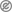 Jump up^ Tanimoto, Toshiro (1995). "Crustal Structure of the Earth" (PDF). In Thomas J. Ahrens. Global Earth Physics: A Handbook of Physical Constants. Washington, DC: American Geophysical Union. ISBN 0-87590-851-9. Archived from the original (PDF) on 16 October 2006. Retrieved 3 February 2007.Jump up^ Kerr, Richard A. (26 September 2005). "Earth's Inner Core Is Running a Tad Faster Than the Rest of the Planet". Science 309 (5739): 1313.doi:10.1126/science.309.5739.1313a. PMID 16123276.Jump up^ Jordan, T. H. (1979). "Structural geology of the Earth's interior". Proceedings of the National Academy of Sciences of the United States of America 76 (9): 4192–4200.Bibcode:1979PNAS...76.4192J. doi:10.1073/pnas.76.9.4192. PMC 411539.PMID 16592703.Jump up^ Robertson, Eugene C. (26 July 2001). "The Interior of the Earth". USGS. Retrieved24 March 2007.^ Jump up to:a b Turcotte, D. L.; Schubert, G. (2002). "4". Geodynamics (2 ed.). Cambridge, England, UK: Cambridge University Press. pp. 136–37. ISBN 978-0-521-66624-4.Jump up^ Sanders, Robert (10 December 2003). "Radioactive potassium may be major heat source in Earth's core". UC Berkeley News. Retrieved 28 February 2007.Jump up^ "The Earth's Centre is 1000 Degrees Hotter than Previously Thought". The European Synchrotron (ESRF). 25 April 2013. Archived from the original on 12 June 2013. Retrieved 12 April 2015.Jump up^ Alfè, D.; Gillan, M. J.; Vocadlo, L.; Brodholt, J.; Price, G. D. (2002). "The ab initiosimulation of the Earth's core" (PDF). Philosophical Transactions of the Royal Society360 (1795): 1227–44. Bibcode:2002RSPTA.360.1227A. doi:10.1098/rsta.2002.0992. Retrieved 28 February 2007.Jump up^ Vlaar, N; Vankeken, P.; Vandenberg, A. (1994). "Cooling of the Earth in the Archaean: Consequences of pressure-release melting in a hotter mantle" (PDF). Earth and Planetary Science Letters 121 (1–2): 1–18. Bibcode:1994E&PSL.121....1V.doi:10.1016/0012-821X(94)90028-0.Jump up^ Turcotte, D. L.; Schubert, G. (2002). "4". Geodynamics (2 ed.). Cambridge, England, UK: Cambridge University Press. p. 137. ISBN 978-0-521-66624-4.Jump up^ Pollack, Henry N.; Hurter, Suzanne J.; Johnson, Jeffrey R. (August 1993). "Heat flow from the Earth's interior: Analysis of the global data set". Reviews of Geophysics 31 (3): 267–80. Bibcode:1993RvGeo..31..267P. doi:10.1029/93RG01249. Archived from the original on 9 January 2014.Jump up^ Richards, M. A.; Duncan, R. A.; Courtillot, V. E. (1989). "Flood Basalts and Hot-Spot Tracks: Plume Heads and Tails". Science 246 (4926): 103–07.Bibcode:1989Sci...246..103R. doi:10.1126/science.246.4926.103. PMID 17837768.Jump up^ Sclater, John G; Parsons, Barry; Jaupart, Claude (1981). "Oceans and Continents: Similarities and Differences in the Mechanisms of Heat Loss". Journal of Geophysical Research 86 (B12): 11535. Bibcode:1981JGR....8611535S.doi:10.1029/JB086iB12p11535.Jump up^ Brown, W. K.; Wohletz, K. H. (2005). "SFT and the Earth's Tectonic Plates". Los Alamos National Laboratory. Retrieved 2 March 2007.Jump up^ Kious, W. J.; Tilling, R. I. (5 May 1999). "Understanding plate motions". USGS. Retrieved 2 March 2007.Jump up^ Seligman, Courtney (2008). "The Structure of the Terrestrial Planets". Online Astronomy eText Table of Contents. cseligman.com. Retrieved 28 February 2008.Jump up^ Duennebier, Fred (12 August 1999). "Pacific Plate Motion". University of Hawaii. Retrieved 14 March 2007.Jump up^ Mueller, R. D.; et al. (7 March 2007). "Age of the Ocean Floor Poster". NOAA. Retrieved 14 March 2007.Jump up^ Bowring, Samuel A.; Williams, Ian S. (1999). "Priscoan (4.00–4.03 Ga) orthogneisses from northwestern Canada". Contributions to Mineralogy and Petrology 134 (1): 3–16.Bibcode:1999CoMP..134....3B. doi:10.1007/s004100050465.Jump up^ Meschede, Martin; Barckhausen, Udo (20 November 2000). "Plate Tectonic Evolution of the Cocos-Nazca Spreading Center". Proceedings of the Ocean Drilling Program. Texas A&M University. Retrieved 2 April 2007.Jump up^ Staff. "GPS Time Series". NASA JPL. Retrieved 2 April 2007.Jump up^ "CIA – The World Factbook". Cia.gov. Retrieved 2 November 2012.Jump up^ Kring, David A. "Terrestrial Impact Cratering and Its Environmental Effects". Lunar and Planetary Laboratory. Retrieved 22 March 2007.Jump up^ Staff. "Layers of the Earth". Volcano World. Archived from the original on 19 January 2013. Retrieved 11 March 2007.Jump up^ Jessey, David. "Weathering and Sedimentary Rocks". Cal Poly Pomona. Archived fromthe original on 21 July 2007. Retrieved 20 March 2007.Jump up^ de Pater, Imke; Lissauer, Jack J. (2010). Planetary Sciences (2nd ed.). Cambridge University Press. p. 154. ISBN 0-521-85371-0.Jump up^ Wenk, Hans-Rudolf; Bulakh, Andreĭ Glebovich (2004). Minerals: their constitution and origin. Cambridge University Press. p. 359. ISBN 0-521-52958-1.Jump up^ "World Bank arable land". worldbank.org. Retrieved 19 October 2015.Jump up^ "World Bank permanent cropland". worldbank.org. Retrieved 19 October 2015.Jump up^ FAO Staff (1995). FAO Production Yearbook 1994 (Volume 48 ed.). Rome, Italy: Food and Agriculture Organization of the United Nations. ISBN 92-5-003844-5.Jump up^ Sverdrup, H. U.; Fleming, Richard H. (1 January 1942). The oceans, their physics, chemistry, and general biology. Scripps Institution of Oceanography Archives. ISBN 0-13-630350-1. Retrieved 13 June 2008.Jump up^ "7,000 m Class Remotely Operated Vehicle KAIKO 7000". Japan Agency for Marine-Earth Science and Technology (JAMSTEC). Retrieved 7 June 2008.Jump up^ Charette, Matthew A.; Smith, Walter H. F. (June 2010). "The Volume of Earth's Ocean". Oceanography 23 (2): 112–14. doi:10.5670/oceanog.2010.51. Archived fromthe original (PDF) on 2013-08-02. Retrieved 6 June 2013.Jump up^ "sphere depth of the ocean – hydrology". Encyclopedia Britannica. Retrieved 12 April2015.Jump up^ "Third rock from the Sun – restless Earth". NASA's Cosmos. Retrieved 12 April 2015.Jump up^ Perlman, Howard (17 March 2014). "The World's Water". USGS Water-Science School. Retrieved 12 April 2015.Jump up^ Kennish, Michael J. (2001). Practical handbook of marine science. Marine science series (3rd ed.). CRC Press. p. 35. ISBN 0-8493-2391-6.Jump up^ Mullen, Leslie (11 June 2002). "Salt of the Early Earth". NASA Astrobiology Magazine. Archived from the original on 22 July 2007. Retrieved 14 March 2007.Jump up^ Morris, Ron M. "Oceanic Processes". NASA Astrobiology Magazine. Archived from the original on 15 April 2009. Retrieved 14 March 2007.Jump up^ Scott, Michon (24 April 2006). "Earth's Big heat Bucket". NASA Earth Observatory. Retrieved 14 March 2007.Jump up^ Sample, Sharron (21 June 2005). "Sea Surface Temperature". NASA. Retrieved21 April 2007.Jump up^ Geerts, B.; Linacre, E. (November 1997). "The height of the tropopause". Resources in Atmospheric Sciences. University of Wyoming. Retrieved 10 August 2006.Jump up^ Harrison, Roy M.; Hester, Ronald E. (2002). Causes and Environmental Implications of Increased UV-B Radiation. Royal Society of Chemistry. ISBN 0-85404-265-2.^ Jump up to:a b Staff (8 October 2003). "Earth's Atmosphere". NASA. Retrieved 21 March 2007.Jump up^ Pidwirny, Michael (2006). "Fundamentals of Physical Geography (2nd Edition)". PhysicalGeography.net. Retrieved 19 March 2007.^ Jump up to:a b Moran, Joseph M. (2005). "Weather". World Book Online Reference Center. NASA/World Book, Inc. Archived from the original on 10 March 2013. Retrieved17 March 2007.^ Jump up to:a b Berger, Wolfgang H. (2002). "The Earth's Climate System". University of California, San Diego. Retrieved 24 March 2007.Jump up^ Rahmstorf, Stefan (2003). "The Thermohaline Ocean Circulation". Potsdam Institute for Climate Impact Research. Retrieved 21 April 2007.Jump up^ Various (21 July 1997). "The Hydrologic Cycle". University of Illinois. Retrieved24 March 2007.Jump up^ Sadava, David E.; Heller, H. Craig; Orians, Gordon H. (2006). Life, the Science of Biology (8th ed.). MacMillan. p. 1114. ISBN 0-7167-7671-5.Jump up^ Staff. "Climate Zones". UK Department for Environment, Food and Rural Affairs. Archived from the original on 8 August 2010. Retrieved 24 March 2007.^ Jump up to:a b "Earth at Aphelion". Space Weather. July 2008. Retrieved 7 July 2015.Jump up^ "Why U.S. East Coast is colder than Europe's West Coast". Live Science. 5 April 2011. Retrieved 7 July 2015.Jump up^ "Highest recorded temperature". Guinness World Records. Retrieved 12 July 2015.Jump up^ Lyons, Walter A (1997). The Handy Weather Answer Book (2nd ed.). Detroit, Michigan: Visible Ink Press. ISBN 0-7876-1034-8.Jump up^ "Coldest temperature ever recorded on Earth in Antarctica". The Guardian. 10 December 2013. Retrieved 12 July 2015.Jump up^ Staff (2004). "Stratosphere and Weather; Discovery of the Stratosphere". Science Week. Archived from the original on 13 July 2007. Retrieved 14 March 2007.Jump up^ de Córdoba, S. Sanz Fernández (21 June 2004). "Presentation of the Karman separation line, used as the boundary separating Aeronautics and Astronautics". Fédération Aéronautique Internationale. Archived from the original on 17 January 2010. Retrieved 21 April 2007.Jump up^ Liu, S. C.; Donahue, T. M. (1974). "The Aeronomy of Hydrogen in the Atmosphere of the Earth". Journal of Atmospheric Sciences 31 (4): 1118–36.Bibcode:1974JAtS...31.1118L. doi:10.1175/1520-0469(1974)031<1118:TAOHIT>2.0.CO;2.Jump up^ Catling, David C.; Zahnle, Kevin J.; McKay, Christopher P. (2001). "Biogenic Methane, Hydrogen Escape, and the Irreversible Oxidation of Early Earth". Science 293 (5531): 839–43. Bibcode:2001Sci...293..839C. doi:10.1126/science.1061976.PMID 11486082.Jump up^ Abedon, Stephen T. (31 March 1997). "History of Earth". Ohio State University. Archived from the original on 10 March 2013. Retrieved 19 March 2007.Jump up^ Hunten, D. M.; Donahue, T. M (1976). "Hydrogen loss from the terrestrial planets".Annual Review of Earth and Planetary Sciences 4 (1): 265–92.Bibcode:1976AREPS...4..265H. doi:10.1146/annurev.ea.04.050176.001405.Jump up^ Lang, Kenneth R. (2003). The Cambridge guide to the solar system. Cambridge University Press. p. 92. ISBN 0-521-81306-9.Jump up^ Fitzpatrick, Richard (16 February 2006). "MHD dynamo theory". NASA WMAP. Retrieved 27 February 2007.Jump up^ Campbell, Wallace Hall (2003). Introduction to Geomagnetic Fields. New York: Cambridge University Press. p. 57. ISBN 0-521-82206-8.Jump up^ Stern, David P. (8 July 2005). "Exploration of the Earth's Magnetosphere". NASA. Retrieved 21 March 2007.Jump up^ McCarthy, Dennis D.; Hackman, Christine; Nelson, Robert A. (November 2008). "The Physical Basis of the Leap Second". The Astronomical Journal 136 (5): 1906–08.Bibcode:2008AJ....136.1906M. doi:10.1088/0004-6256/136/5/1906.Jump up^ "Leap seconds". Time Service Department, USNO. Archived from the original on 12 March 2015. Retrieved 23 September 2008.Jump up^ "Rapid Service/Prediction of Earth Orientation" (.DAT file (displays as plaintext in browser)).IERS Bulletin-A 28 (15). 9 April 2015. Retrieved 12 April 2015.Jump up^ Seidelmann, P. Kenneth (1992). Explanatory Supplement to the Astronomical Almanac. Mill Valley, CA: University Science Books. p. 48. ISBN 0-935702-68-7.Jump up^ Staff. "IERS Excess of the duration of the day to 86400s ... since 1623". International Earth Rotation and Reference Systems Service (IERS). Retrieved 23 September 2008.—Graph at end.Jump up^ Staff. "IERS Variations in the duration of the day 1962–2005". International Earth Rotation and Reference Systems Service (IERS). Archived from the original on 13 August 2007. Retrieved 23 September 2008.Jump up^ Zeilik, M.; Gregory, S. A. (1998). Introductory Astronomy & Astrophysics (4th ed.). Saunders College Publishing. p. 56. ISBN 0-03-006228-4.^ Jump up to:a b Williams, David R. (10 February 2006). "Planetary Fact Sheets". NASA. Retrieved28 September 2008.—See the apparent diameters on the Sun and Moon pages.Jump up^ Williams, David R. (1 September 2004). "Moon Fact Sheet". NASA. Retrieved21 March 2007.Jump up^ Vázquez, M.; Rodríguez, P. Montañés; Palle, E. (2006). "The Earth as an Object of Astrophysical Interest in the Search for Extrasolar Planets" (PDF). Instituto de Astrofísica de Canarias. Retrieved 21 March 2007.Jump up^ Astrophysicist team (1 December 2005). "Earth's location in the Milky Way". NASA. Retrieved 11 June 2008.Jump up^ Bromberg, Irv (1 May 2008). "The Lengths of the Seasons (on Earth)". University of Toronto. Retrieved 8 November 2008.Jump up^ Lin, Haosheng (2006). "Animation of precession of moon orbit". Survey of Astronomy AST110-6. University of Hawaii at Manoa. Retrieved 10 September 2010.Jump up^ Fisher, Rick (5 February 1996). "Earth Rotation and Equatorial Coordinates". National Radio Astronomy Observatory. Retrieved 21 March 2007.Jump up^ Williams, Jack (20 December 2005). "Earth's tilt creates seasons". USAToday. Retrieved 17 March 2007.Jump up^ Staff (September 2003). "Astrobiology Roadmap". NASA, Lockheed Martin. Archived from the original on 11 March 2012. Retrieved 10 March 2007.Jump up^ Dole, Stephen H. (1970). Habitable Planets for Man (2nd ed.). American Elsevier Publishing Co. ISBN 0-444-00092-5. Retrieved 11 March 2007.Jump up^ Hillebrand, Helmut (2004). "On the Generality of the Latitudinal Gradient". American Naturalist 163 (2): 192–211. doi:10.1086/381004. PMID 14970922.Jump up^ Lambin, Eric F.; Meyfroidt, Patrick (1 March 2011). "Global land use change, economic globalization, and the looming land scarcity" (PDF). Proceedings of the National Academy of Sciences of the United States of America (National Academy of Sciences) 108(9): 3465–72. Bibcode:2011PNAS..108.3465L. doi:10.1073/pnas.1100480108. Retrieved 30 August 2014. See Table 1.Jump up^ Ramdohr, Paul (1969). The Ore Minerals and their Intergrowths. AKADEMIE-VERLAG GmbH (Elsevier Ltd.). doi:10.1016/B978-0-08-011635-8.50004-8. ISBN 978-0-08-011635-8. Retrieved 2016-04-29.Jump up^ Rona, Peter A. (2003). "Resources of the Sea Floor". Science 299 (5607): 673–74.doi:10.1126/science.1080679. PMID 12560541. Retrieved 4 February 2007.Jump up^ Turner, B. L., II (1990). The Earth As Transformed by Human Action: Global And Regional Changes in the Biosphere Over the Past 300 Years. CUP Archive. p. 164.ISBN 0521363578.Jump up^ Walsh, Patrick J. (16 May 1997). Sharon L. Smith, Lora E. Fleming, eds. Oceans and human health: risks and remedies from the seas. Academic Press, 2008. p. 212.ISBN 0-12-372584-4.Jump up^ Staff (2 February 2007). "Evidence is now 'unequivocal' that humans are causing global warming – UN report". United Nations. Archived from the original on 21 December 2008. Retrieved 7 March 2007.Jump up^ World at the Xpeditions Atlas, National Geographic Society, Washington D.C., 2006.Jump up^ "Various '7 billionth' babies celebrated worldwide". Retrieved 31 October 2011.Jump up^ Staff. "World Population Prospects: The 2006 Revision". United Nations. Archived from the original on 5 September 2009. Retrieved 7 March 2007.Jump up^ Staff (2007). "Human Population: Fundamentals of Growth: Growth". Population Reference Bureau. Archived from the original on 10 February 2013. Retrieved 31 March2007.Jump up^ Peel, M. C.; Finlayson, B. L.; McMahon, T. A. (2007). "Updated world map of the Köppen-Geiger climate classification". Hydrology and Earth System Sciences Discussions 4 (2): 439–73. doi:10.5194/hessd-4-439-2007. Retrieved 31 March 2007.Jump up^ Staff. "Themes & Issues". Secretariat of the Convention on Biological Diversity. Retrieved 29 March 2007.Jump up^ Staff (15 August 2006). "Canadian Forces Station (CFS) Alert". Information Management Group. Retrieved 31 March 2007.Jump up^ Kennedy, Paul (1989). The Rise and Fall of the Great Powers (1st ed.). Vintage.ISBN 0-679-72019-7.Jump up^ "U.N. Charter Index". United Nations. Archived from the original on 20 February 2009. Retrieved 23 December 2008.Jump up^ Staff. "International Law". United Nations. Archived from the original on 31 December 2009. Retrieved 27 March 2007.Jump up^ Kuhn, Betsy (2006). The race for space: the United States and the Soviet Union compete for the new frontier. Twenty-First Century Books. p. 34. ISBN 0-8225-5984-6.Jump up^ Ellis, Lee (2004). Who's who of NASA Astronauts. Americana Group Publishing. ISBN 0-9667961-4-4.Jump up^ Shayler, David; Vis, Bert (2005). Russia's Cosmonauts: Inside the Yuri Gagarin Training Center. Birkhäuser. ISBN 0-387-21894-7.Jump up^ Wade, Mark (30 June 2008). "Astronaut Statistics". Encyclopedia Astronautica. Retrieved 23 December 2008.Jump up^ "Reference Guide to the International Space Station". NASA. 16 January 2007. Retrieved 23 December 2008.Jump up^ "Apollo 13 The Seventh Mission: The Third Lunar Landing Attempt 11 April–17 April 1970". NASA. Retrieved 7 November 2015.Jump up^ Espenak, F.; Meeus, J. (7 February 2007). "Secular acceleration of the Moon". NASA. Archived from the original on 22 August 2011. Retrieved 20 April 2007.Jump up^ Poropudas, Hannu K. J. (16 December 1991). "Using Coral as a Clock". Skeptic Tank. Retrieved 20 April 2007.Jump up^ Murray, N.; Holman, M. (2001). "The role of chaotic resonances in the solar system".Nature 410 (6830): 773–79. arXiv:astro-ph/0111602. doi:10.1038/35071000.PMID 11298438.Jump up^ Canup, R.; Asphaug, E. (2001). "Origin of the Moon in a giant impact near the end of the Earth's formation". Nature 412 (6848): 708–12. Bibcode:2001Natur.412..708C.doi:10.1038/35089010. PMID 11507633.Jump up^ Whitehouse, David (21 October 2002). "Earth's little brother found". BBC News. Retrieved 31 March 2007.Jump up^ Christou, Apostolos A.; Asher, David J. (31 March 2011). "A long-lived horseshoe companion to the Earth". arXiv:1104.0036 [astro-ph.EP]. See table 2, p. 5.Jump up^ Connors, Martin; Wiegert, Paul; Veillet, Christian (27 July 2011). "Earth's Trojan asteroid". Nature 475 (7357): 481–83. Bibcode:2011Natur.475..481C.doi:10.1038/nature10233. PMID 21796207. Retrieved 27 July 2011.Jump up^ Choi, Charles Q. (27 July 2011). "First Asteroid Companion of Earth Discovered at Last". Space.com. Retrieved 27 July 2011.Jump up^ "2006 RH120 ( = 6R10DB9) (A second moon for the Earth?)". Great Shefford Observatory. Great Shefford Observatory. Archived from the original on 6 February 2015. Retrieved 17 July 2015.Jump up^ Liungman, Carl G. (2004). "Group 29: Multi-axes symmetric, both soft and straight-lined, closed signs with crossing lines". Symbols – Encyclopedia of Western Signs and Ideograms. New York: Ionfox AB. pp. 281–82. ISBN 91-972705-0-4.^ Jump up to:a b Stookey, Lorena Laura (2004). Thematic Guide to World Mythology. Westport, Conn.: Greenwood Press. pp. 114–115. ISBN 978-0-313-31505-3.Jump up^ Lovelock, James. The Vanishing Face of Gaia. Basic Books, 2009, p. 255. ISBN 978-0-465-01549-8Jump up^ Lovelock, J.E. (1972). "Gaia as seen through the atmosphere". Atmospheric Environment (Elsevier) 6 (8): 579–580. Bibcode:1972AtmEn...6..579L.doi:10.1016/0004-6981(72)90076-5. ISSN 1352-2310.Jump up^ Lovelock, J.E.; Margulis, L. (1974). "Atmospheric homeostasis by and for the biosphere: the Gaia hypothesis". Tellus. Series A (Stockholm: International Meteorological Institute) 26 (1–2): 2–10. Bibcode:1974Tell...26....2L. doi:10.1111/j.2153-3490.1974.tb01946.x. ISSN 1600-0870. Retrieved 20 October 2012.Jump up^ Russell, Jeffrey B. "The Myth of the Flat Earth". American Scientific Affiliation. Retrieved 14 March 2007.; but see also Cosmas Indicopleustes.Jump up^ Godwin, William (1876). "Lives of the Necromancers". p. 49.Jump up^ Arnett, Bill (16 July 2006). "Earth". The Nine Planets, A Multimedia Tour of the Solar System: one star, eight planets, and more. Retrieved 9 March 2010.Jump up^ Monroe, James; Wicander, Reed; Hazlett, Richard (2007). Physical Geology: Exploring the Earth. Thomson Brooks/Cole. pp. 263–265. ISBN 978-0-495-01148-4.Jump up^ Henshaw, John M. (2014). An Equation for Every Occasion: Fifty-Two Formulas and Why They Matter. Johns Hopkins University Press. pp. 117–118. ISBN 978-1-421-41491-1.Jump up^ Burchfield, Joe D. (1990). Lord Kelvin and the Age of the Earth. University of Chicago Press. pp. 13–18. ISBN 978-0-226-08043-7.Jump up^ Cahalan, Rose (5 June 2012). "Neil deGrasse Tyson: Why Space Matters". The Alcalde. Retrieved 21 January 2016.Further readingComins, Neil F. (2001). Discovering the Essential Universe (2nd ed.). New York: W. H. Freeman. Bibcode:2003deu..book.....C. ISBN 0-7167-5804-0. OCLC 52082611.External linksListen to this article (4 parts) · (info)Part 1 • Part 2 • Part 3 • Part 4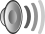 This audio file was created from a revision of the "Earth" article dated 2012-06-13, and does not reflect subsequent edits to the article. (Audio help)More spoken articlesNational Geographic encyclopedic entry about EarthEarth – Profile – Solar System Exploration – NASAEarth – Climate Changes Cause Shape to Change – NASAUnited States Geological Survey – USGSEarth – Astronaut Photography Gateway – NASAEarth Observatory – NASAEarth – Audio (29:28) – Cain/Gay – Astronomy Cast (2007)Earth – Videos – International Space Station:Video (01:02) – Earth (time-lapse)Video (00:27) – Earth and Auroras (time-lapse)Categories: EarthTerrestrial planetsNavigation menuNot logged inTalkContributionsCreate accountLog inArticleTalkReadView sourceView historyTop of FormBottom of FormMain pageContentsFeatured contentCurrent eventsRandom articleDonate to WikipediaWikipedia storeInteractionHelpAbout WikipediaCommunity portalRecent changesContact pageToolsWhat links hereRelated changesUpload fileSpecial pagesPermanent linkPage informationWikidata itemCite this pagePrint/exportCreate a bookDownload as PDFPrintable versionIn other projectsWikimedia CommonsWikiquoteLanguagesAcèhAfrikaansAlemannischአማርኛÆngliscАҧсшәаالعربيةAragonésܐܪܡܝܐArmãneashtiArpetanঅসমীয়াAsturianuAvañe'ẽАварAymar aruAzərbaycancaتۆرکجهবাংলাBahasa BanjarBân-lâm-gúBasa BanyumasanБашҡортсаБеларускаяБеларуская (тарашкевіца)‎भोजपुरीBikol CentralБългарскиBoarischབོད་ཡིགBosanskiBrezhonegБуряадCatalàЧӑвашлаCebuanoČeštinaChavacano de ZamboangaChiShonaCymraegDanskDeutschދިވެހިބަސްDiné bizaadDolnoserbskiEestiΕλληνικάEmiliàn e rumagnòlЭрзяньEspañolEsperantoEstremeñuEuskaraفارسیFiji HindiFøroysktFrançaisFryskFurlanGaeilgeGaelgGàidhligGalego贛語ગુજરાતી𐌲𐌿𐍄𐌹𐍃𐌺客家語/Hak-kâ-ngîХальмг한국어HausaHawaiʻiՀայերենहिन्दीHornjoserbsceHrvatskiIdoIgboIlokanoBahasa IndonesiaInterlinguaInterlingueᐃᓄᒃᑎᑐᑦ/inuktitutИронÍslenskaItalianoעבריתBasa JawaKalaallisutಕನ್ನಡKapampanganКъарачай-малкъарქართულიKaszëbscziҚазақшаKernowekKinyarwandaKiswahiliКомиKongoKreyòl ayisyenKurdîКыргызчаКырык марыLadinoЛезгиລາວلۊری شومالیLatgaļuLatinaLatviešuLëtzebuergeschLietuviųLigureLimburgsLingálaLa .lojban.LumbaartMagyarМакедонскиMalagasyമലയാളംMaltiमराठीმარგალურიمصرىمازِرونیBahasa MelayuBaso MinangkabauMìng-dĕ̤ng-ngṳ̄MirandésМокшеньМонголမြန်မာဘာသာNāhuatlDorerin NaoeroNederlandsNedersaksiesनेपालीनेपाल भाषा日本語NapulitanoНохчийнNordfriiskNorfuk / PitkernNorsk bokmålNorsk nynorskNouormandNovialOccitanОлык марийଓଡ଼ିଆOʻzbekcha/ўзбекчаਪੰਜਾਬੀPälzischپنجابیPapiamentuپښتوПерем Комиភាសាខ្មែរPicardPiemontèisTok PisinPlattdüütschPolskiPortuguêsQaraqalpaqshaQırımtatarcaRipoarischRomânăRomaniRumantschRuna SimiРусиньскыйРусскийСаха тылаSámegiellaसंस्कृतम्SarduScotsSeelterskSesothoSesotho sa LeboaShqipSicilianuසිංහලSimple EnglishسنڌيSlovenčinaSlovenščinaСловѣньскъ / ⰔⰎⰑⰂⰡⰐⰠⰔⰍⰟŚlůnskiSoomaaligaکوردیی ناوەندیСрпски / srpskiSrpskohrvatski / српскохрватскиBasa SundaSuomiSvenskaTagalogதமிழ்TaqbaylitТатарча/tatarçaతెలుగుTetunไทยТоҷикӣᏣᎳᎩTürkçeTürkmençeТыва дылУкраїнськаاردوئۇيغۇرچە / UyghurcheVahcuenghVènetoVepsän kel’Tiếng ViệtVolapükVõroWalon文言West-VlamsWinarayWolof吴语XitsongaייִדישYorùbá粵語ZazakiZeêuwsŽemaitėška中文मैथिलीEdit linksThis page was last modified on 14 July 2016, at 20:19.Text is available under the Creative Commons Attribution-ShareAlike License; additional terms may apply. By using this site, you agree to the Terms of Use and Privacy Policy. Wikipedia® is a registered trademark of the Wikimedia Foundation, Inc., a non-profit organization.Privacy policyAbout WikipediaDisclaimersContact WikipediaDevelopersCookie statementMobile view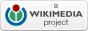 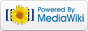 SunFrom Wikipedia, the free encyclopediaThis article is about the star. For other uses, see Sun (disambiguation).The Sun is the star at the center of the Solar System and is by far the most important source of energy for life on Earth. It is a nearly perfect sphere of hot plasma,[13][14] with internal convective motion that generates amagnetic field via a dynamo process.[15] Its diameter is about 109 times that of Earth, and its mass is about 330,000 times that of Earth, accounting for about 99.86% of the total mass of the Solar System.[16] About three quarters of the Sun's mass consists of hydrogen; the rest is mostly helium, with much smaller quantities of heavier elements, including oxygen, carbon, neon, and iron.[17]The Sun is a G-type main-sequence star (G2V) based on spectral class and it is informally referred to as a yellow dwarf. It formed approximately 4.6 billion[a][9][18] years ago from the gravitational collapse of matter within a region of a large molecular cloud. Most of this matter gathered in the center, whereas the rest flattened into an orbiting disk that became the Solar System. The central mass became increasingly hot and dense, eventually initiating nuclear fusion in its core. It is thought that almost all stars form by this process.The Sun is roughly middle-aged and has not changed dramatically for over four billion[a] years, and will remain fairly stable for more than another five billion years. However, after hydrogen fusion in its core has stopped, the Sun will undergo severe changes and become a red giant. It is calculated that the Sun will become sufficiently large to engulf the current orbits of Mercury, Venus, and possibly Earth.The enormous effect of the Sun on Earth has been recognized since prehistoric times, and the Sun has been regarded by some cultures as a deity. Earth's movement around the Sun is the basis of the solar calendar, which is the predominant calendar in use today.Contents  [hide] 1Name and etymology1.1Religious aspects2Characteristics3Sunlight4Composition4.1Singly ionized iron-group elements4.2Isotopic composition5Structure5.1Core5.2Radiative zone5.3Tachocline5.4Convective zone5.5Photosphere5.6Atmosphere5.7Photons and neutrinos6Magnetism and activity6.1Magnetic field6.2Variation in activity6.3Long-term change7Life phases7.1Formation7.2Main sequence7.3After core hydrogen exhaustion8Motion and location8.1Orbit in Milky Way9Theoretical problems9.1Coronal heating problem9.2Faint young Sun problem10History of observation10.1Early understanding10.2Development of scientific understanding10.3Solar space missions11Observation and effects12See also13Notes14References15Further reading16External linksName and etymologyThe English proper noun Sun developed from Old English sunne and may be related to south. Cognates to English sun appear in other Germanic languages, including Old Frisian sunne, sonne, Old Saxon sunna,Middle Dutch sonne, modern Dutch zon, Old High German sunna, modern German Sonne, Old Norse sunna, and Gothic sunnō. All Germanic terms for the Sun stem from Proto-Germanic *sunnōn.[19][20]The English weekday name Sunday stems from Old English (Sunnandæg; "Sun's day", from before 700) and is ultimately a result of a Germanic interpretation of Latin dies solis, itself a translation of the Greek ἡμέρα ἡλίου (hēméra hēlíou).[21] The Latin name for the Sun, Sol, is not common in general English language use; the adjectival form is the related word solar.[22][23] The term sol is also used by planetary astronomers to refer to the duration of a solar day on another planet, such as Mars.[24] A mean Earth solar day is approximately 24 hours, whereas a mean Martian 'sol' is 24 hours, 39 minutes, and 35.244 seconds.[25]Religious aspectsMain article: Solar deitySolar deities and Sun worship can be found throughout most of recorded history in various forms, including the Egyptian Ra, the Hindu Surya, the Japanese Amaterasu, the Germanic Sól, and the Aztec Tonatiuh, among others.From at least the 4th Dynasty of Ancient Egypt, the Sun was worshipped as the god Ra, portrayed as a falcon-headed divinity surmounted by the solar disk, and surrounded by a serpent. In the New Empire period, the Sun became identified with the dung beetle, whose spherical ball of dung was identified with the Sun. In the form of the Sun disc Aten, the Sun had a brief resurgence during the Amarna Period when it again became the preeminent, if not only, divinity for the Pharaoh Akhenaton.[26][27]The Sun is viewed as a goddess in Germanic paganism, Sól/Sunna.[20] Scholars theorize that the Sun, as a Germanic goddess, may represent an extension of an earlier Proto-Indo-European Sun deity because ofIndo-European linguistic connections between Old Norse Sól, Sanskrit Surya, Gaulish Sulis, Lithuanian Saulė, and Slavic Solntse.[20]In ancient Roman culture, Sunday was the day of the Sun god. It was adopted as the Sabbath day by Christians who did not have a Jewish background. The symbol of light was a pagan device adopted by Christians, and perhaps the most important one that did not come from Jewish traditions. In paganism, the Sun was a source of life, giving warmth and illumination to mankind. It was the center of a popular cult among Romans, who would stand at dawn to catch the first rays of sunshine as they prayed. The celebration of the winter solstice (which influenced Christmas) was part of the Roman cult of the unconquered Sun (Sol Invictus). Christian churches were built with an orientation so that the congregation faced toward the sunrise in the East.[28]CharacteristicsThe Sun is a G-type main-sequence star that comprises about 99.86% of the mass of the Solar System. The Sun has an absolute magnitude of +4.83, estimated to be brighter than about 85% of the stars in the Milky Way, most of which are red dwarfs.[29][30] The Sun is a Population I, or heavy-element-rich,[b] star.[31] The formation of the Sun may have been triggered by shockwaves from one or more nearby supernovae.[32] This is suggested by a high abundance of heavy elements in the Solar System, such as gold and uranium, relative to the abundances of these elements in so-called Population II, heavy-element-poor, stars. These elements could most plausibly have been produced by endothermic nuclear reactions during a supernova, or by transmutation through neutron absorption within a massive second-generation star.[31]The Sun is by far the brightest object in the sky, with an apparent magnitude of −26.74.[33][34] This is about 13 billion times brighter than the next brightest star, Sirius, which has an apparent magnitude of −1.46. The mean distance of the Sun's center to Earth's center is approximately 1 astronomical unit (about 150,000,000 km; 93,000,000 mi), though the distance varies as Earth moves from perihelion in January to aphelion in July.[35] At this average distance, light travels from the Sun's horizon to Earth's horizon in about 8 minutes and 19 seconds, while light from the closest points of the Sun and Earth takes about two seconds less. The energy of this sunlight supports almost all life[c] on Earth by photosynthesis,[36] and drives Earth's climate and weather.The Sun does not have a definite boundary, and in its outer parts its density decreases exponentially with increasing distance from its center.[37] For the purpose of measurement, however, the Sun's radius is considered to be the distance from its center to the edge of the photosphere, the apparent visible surface of the Sun.[38] By this measure, the Sun is a near-perfect sphere with an oblateness estimated at about 9 millionths,[39] which means that its polar diameter differs from its equatorial diameter by only 10 kilometres (6.2 mi).[40] The tidal effect of the planets is weak and does not significantly affect the shape of the Sun.[41]The Sun rotates faster at its equator than at its poles. This differential rotation is caused by convective motion due to heat transport and the Coriolis force due to the Sun's rotation. In a frame of reference defined by the stars, the rotational period is approximately 25.6 days at the equator and 33.5 days at the poles. Viewed from Earth as it orbits the Sun, the apparent rotational period of the Sun at its equator is about 28 days.[42]SunlightMain article: SunlightThe solar constant is the amount of power that the Sun deposits per unit area that is directly exposed to sunlight. The solar constant is equal to approximately 1,368 W/m2 (watts per square meter) at a distance of oneastronomical unit (AU) from the Sun (that is, on or near Earth).[43] Sunlight on the surface of Earth is attenuated by Earth's atmosphere, so that less power arrives at the surface (closer to 1,000 W/m2) in clear conditions when the Sun is near the zenith.[44] Sunlight at the top of Earth's atmosphere is composed (by total energy) of about 50% infrared light, 40% visible light, and 10% ultraviolet light.[45] The atmosphere in particular filters out over 70% of solar ultraviolet, especially at the shorter wavelengths.[46] Solar ultraviolet radiation ionizes Earth's dayside upper atmosphere, creating the electrically conducting ionosphere.[47]The Sun's color is white, with a CIE color-space index near (0.3, 0.3), when viewed from space or when the Sun is high in the sky. When measuring all the photons emitted, the Sun is actually emitting more photons in the green portion of the spectrum than any other.[48][49] When the Sun is low in the sky, atmospheric scattering renders the Sun yellow, red, orange, or magenta. Despite its typical whiteness, most people mentally picture the Sun as yellow; the reasons for this are the subject of debate.[50] The Sun is a G2Vstar, with G2 indicating its surface temperature of approximately 5,778 K (5,505 °C, 9,941 °F), and V that it, like most stars, is a main-sequence star.[51][52] The average luminance of the Sun is about 1.88 giga candela per square metre, but as viewed through Earth's atmosphere, this is lowered to about 1.44 Gcd/m2.[d] However, the luminance is not constant across the disk of the Sun (limb darkening).CompositionSee also: Molecules in starsThe Sun is composed primarily of the chemical elements hydrogen and helium; they account for 74.9% and 23.8% of the mass of the Sun in the photosphere, respectively.[53] All heavier elements, called metals in astronomy, account for less than 2% of the mass, with oxygen (roughly 1% of the Sun's mass), carbon (0.3%), neon (0.2%), and iron (0.2%) being the most abundant.[54]The Sun inherited its chemical composition from the interstellar medium out of which it formed. The hydrogen and helium in the Sun were produced by Big Bang nucleosynthesis, and the heavier elements were produced by stellar nucleosynthesis in generations of stars that completed their stellar evolution and returned their material to the interstellar medium before the formation of the Sun.[55] The chemical composition of the photosphere is normally considered representative of the composition of the primordial Solar System.[56] However, since the Sun formed, some of the helium and heavy elements have gravitationally settled from the photosphere. Therefore, in today's photosphere the helium fraction is reduced, and the metallicity is only 84% of what it was in the protostellarphase (before nuclear fusion in the core started). The protostellar Sun's composition is believed to have been 71.1% hydrogen, 27.4% helium, and 1.5% heavier elements.[53]Today, nuclear fusion in the Sun's core has modified the composition by converting hydrogen into helium, so the innermost portion of the Sun is now roughly 60% helium, with the abundance of heavier elements unchanged. Because heat is transferred from the Sun's core by radiation rather than by convection (see Radiative zone below), none of the fusion products from the core have risen to the photosphere.[57]The reactive core zone of "hydrogen burning", where hydrogen is converted into helium, is starting to surround an inner core of "helium ash". This development will continue and will eventually cause the Sun to leave the main sequence, to become a red giant.[58]The solar heavy-element abundances described above are typically measured both using spectroscopy of the Sun's photosphere and by measuring abundances in meteorites that have never been heated to melting temperatures. These meteorites are thought to retain the composition of the protostellar Sun and are thus not affected by settling of heavy elements. The two methods generally agree well.[17]Singly ionized iron-group elementsIn the 1970s, much research focused on the abundances of iron-group elements in the Sun.[59][60] Although significant research was done, until 1978 it was difficult to determine the abundances of some iron-group elements (e.g. cobalt and manganese) viaspectrography because of their hyperfine structures.[59]The first largely complete set of oscillator strengths of singly ionized iron-group elements were made available in the 1960s,[61] and these were subsequently improved.[62] In 1978, the abundances of singly ionized elements of the iron group were derived.[59]Isotopic compositionVarious authors have considered the existence of a gradient in the isotopic compositions of solar and planetary noble gases,[63] e.g. correlations between isotopic compositions of neon and xenon in the Sun and on the planets.[64]Prior to 1983, it was thought that the whole Sun has the same composition as the solar atmosphere.[65] In 1983, it was claimed that it was fractionation in the Sun itself that caused the isotopic-composition relationship between the planetary and solar-wind-implanted noble gases.[65]StructureCoreMain article: Solar core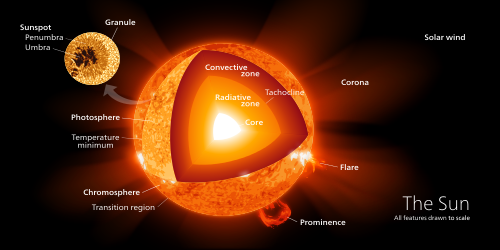 The structure of the SunThe core of the Sun extends from the center to about 20–25% of the solar radius.[66] It has a density of up to 150 g/cm3[67][68] (about 150 times the density of water) and a temperature of close to 15.7 million kelvins (K).[68] By contrast, the Sun's surface temperature is approximately 5,800 K. Recent analysis of SOHO mission data favors a faster rotation rate in the core than in the radiative zone above.[66] Through most of the Sun's life, energy is produced by nuclear fusion in the core region through a series of steps called the p–p (proton–proton) chain; this process converts hydrogen into helium.[69] Only 0.8% of the energy generated in the Sun comes from the CNO cycle, though this proportion is expected to increase as the Sun becomes older.[70]The core is the only region in the Sun that produces an appreciable amount of thermal energy through fusion; 99% of the power is generated within 24% of the Sun's radius, and by 30% of the radius, fusion has stopped nearly entirely. The remainder of the Sun is heated by this energy as is transferred outwards through many successive layers, finally to the solar photosphere where it escapes into space as sunlight or the kinetic energy of particles.[51][71]The proton–proton chain occurs around 9.2×1037 times each second in the core, converting about 3.7×1038 protons into alpha particles (helium nuclei) every second (out of a total of ~8.9×1056 free protons in the Sun), or about 6.2×1011 kg/s.[51] Fusing four free protons (hydrogen nuclei) into a single alpha particle (helium nuclei) releases around 0.7% of the fused mass as energy,[72] so the Sun releases energy at the mass–energy conversion rate of 4.26 million metric tons per second, for 384.6 yottawatts (3.846×1026 W),[1] or 9.192×1010 megatons of TNT per second. Theoretical models of the Sun's interior indicate a power density of approximately 276.5 W/m3,[73] a value that more nearly approximates reptile metabolism than a thermonuclear bomb.[e]The fusion rate in the core is in a self-correcting equilibrium: a slightly higher rate of fusion would cause the core to heat up more and expand slightly against the weight of the outer layers, reducing the density and hence the fusion rate and correcting the perturbation; and a slightly lower rate would cause the core to cool and shrink slightly, increasing the density and increasing the fusion rate and again reverting it to its present rate.[74][75]Radiative zoneMain article: Radiative zoneFrom the core out to about 0.7 solar radii, thermal radiation is the primary means of energy transfer.[76] The transfer of energy through this zone is by radiation not by thermal convection. The temperature drops from approximately 7 million to 2 million kelvins with increasing distance from the core.[68] This temperature gradient is less than the value of the adiabatic lapse rate and hence cannot drive convection, hence, energy is transferred by radiation.[68] Ions of hydrogen and helium emit photons, which travel only a brief distance before being reabsorbed by other ions.[76] The density drops a hundredfold (from 20 g/cm3 to only 0.2 g/cm3) from 0.25 solar radii to the 0.7 radii, the top of the radiative zone.[76]TachoclineMain article: TachoclineThe radiative zone and the convective zone are separated by a transition layer, the tachocline. This is a region where the sharp regime change between the uniform rotation of the radiative zone and the differential rotation of the convection zone results in a large shear between the two—a condition where successive horizontal layers slide past one another.[77] The fluid motion of the convection zone above, slowly disappears from the top of this layer to its bottom where it matches that of the radiative zone. Presently, it is hypothesized (see Solar dynamo) that a magnetic dynamo within this layer generates the Sun's magnetic field.[68]Convective zoneMain article: Convection zoneThe Sun's convection zone extends from 0.7 solar radii (200,000 km) to near the surface. In this layer, the temperature is lower than in the radiative zone and heavier atoms are not fully ionized. As a result, radiative heat transport is less effective and convection moves the Sun's energy outward through this layer. The density of the plasma is low enough to allow convective currents to develop. Material heated at the tachocline picks up heat and expands, thereby reducing its density and allowing it to rise. As a result, an orderly motion of the mass develops into thermal cells that carry the majority of the heat outward to the Sun's photosphere above. Once the material diffusively and radiatively cools just beneath the photospheric surface, its density increases, and it sinks to the base of the convection zone, where it again picks up heat from the top of the radiative zone and the convective cycle continues. At the photosphere, the temperature has dropped to 5,700 K and the density to only 0.2 g/m3 (about 1/6,000 the density of air at sea level).[68]The thermal columns of the convection zone form an imprint on the surface of the Sun giving it a granular appearance called the solar granulation at the smallest scale and supergranulation at larger scales. Turbulent convection in this outer part of the solar interior sustains "small-scale" dynamo action over the near-surface volume of the Sun.[68] The Sun's thermal columns are Bénard cells and take the shape of hexagonal prisms.[78]Photosphere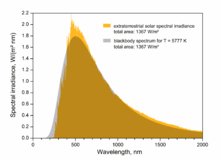 The effective temperature, or black body temperature, of the Sun (5,777 K) is the temperature a black body of the same size must have to yield the same total emissive power.Main article: PhotosphereThe visible surface of the Sun, the photosphere, is the layer below which the Sun becomes opaque to visible light.[79] Above the photosphere visible sunlight is free to propagate into space, and its energy escapes the Sun entirely. The change in opacity is due to the decreasing amount of H− ions, which absorb visible light easily.[79] Conversely, the visible light we see is produced as electrons react with hydrogen atoms to produce H− ions.[80][81]The photosphere is tens to hundreds of kilometers thick, and is slightly less opaque than air on Earth. Because the upper part of the photosphere is cooler than the lower part, an image of the Sun appears brighter in the center than on the edge or limb of the solar disk, in a phenomenon known as limb darkening.[79] The spectrum of sunlight has approximately the spectrum of a black-body radiating at about 6,000 K, interspersed with atomicabsorption lines from the tenuous layers above the photosphere. The photosphere has a particle density of ~1023 m−3 (about 0.37% of the particle number per volume of Earth's atmosphere at sea level). The photosphere is not fully ionized—the extent of ionization is about 3%, leaving almost all of the hydrogen in atomic form.[82]During early studies of the optical spectrum of the photosphere, some absorption lines were found that did not correspond to any chemical elements then known on Earth. In 1868, Norman Lockyer hypothesized that these absorption lines were caused by a new element that he dubbed helium, after the Greek Sun god Helios. Twenty-five years later, helium was isolated on Earth.[83]AtmosphereSee also: Corona and Coronal loop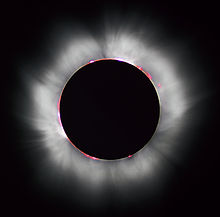 During a total solar eclipse, the solarcorona can be seen with the naked eye, during the brief period of totality.During a total solar eclipse, when the disk of the Sun is covered by that of the Moon, parts of the Sun's surrounding atmosphere can be seen. It is composed of four distinct parts: the chromosphere, the transition region, thecorona and the heliosphere.The coolest layer of the Sun is a temperature minimum region extending to about 500 km above the photosphere, and has a temperature of about 4,100 K.[79] This part of the Sun is cool enough to allow the existence of simple molecules such as carbon monoxide and water, which can be detected via their absorption spectra.[84]The chromosphere, transition region, and corona are much hotter than the surface of the Sun.[79] The reason is not well understood, but evidence suggests that Alfvén waves may have enough energy to heat the corona.[85]Above the temperature minimum layer is a layer about 2,000 km thick, dominated by a spectrum of emission and absorption lines.[79] It is called the chromosphere from the Greek root chroma, meaning color, because the chromosphere is visible as a colored flash at the beginning and end of total solar eclipses.[76] The temperature of the chromosphere increases gradually with altitude, ranging up to around 20,000 K near the top.[79] In the upper part of the chromosphere helium becomes partially ionized.[86]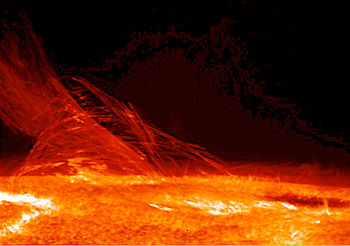 Taken by Hinode's Solar Optical Telescope on 12 January 2007, this image of the Sun reveals the filamentary nature of the plasma connecting regions of different magnetic polarity.Above the chromosphere, in a thin (about 200 km) transition region, the temperature rises rapidly from around 20,000 K in the upper chromosphere to coronal temperatures closer to 1,000,000 K.[87] The temperature increase is facilitated by the full ionization of helium in the transition region, which significantly reduces radiative cooling of the plasma.[86] The transition region does not occur at a well-defined altitude. Rather, it forms a kind of nimbus around chromospheric features such as spicules and filaments, and is in constant, chaotic motion.[76] The transition region is not easily visible from Earth's surface, but is readily observable fromspace by instruments sensitive to the extreme ultraviolet portion of the spectrum.[88]The corona is the next layer of the Sun. The low corona, near the surface of the Sun, has a particle density around 1015 m−3 to 1016 m−3.[86][f] The average temperature of the corona and solar wind is about 1,000,000–2,000,000 K; however, in the hottest regions it is 8,000,000–20,000,000 K.[87] Although no complete theory yet exists to account for the temperature of the corona, at least some of its heat is known to be from magnetic reconnection.[87][89] The corona is the extended atmosphere of the Sun, which has a volume much larger than the volume enclosed by the Sun's photosphere. A flow of plasma outward from the Sun into interplanetary space is the solar wind.[89]The heliosphere, the tenuous outermost atmosphere of the Sun, is filled with the solar wind plasma. This outermost layer of the Sun is defined to begin at the distance where the flow of the solar windbecomes superalfvénic—that is, where the flow becomes faster than the speed of Alfvén waves,[90] at approximately 20 solar radii (0.1 AU). Turbulence and dynamic forces in the heliosphere cannot affect the shape of the solar corona within, because the information can only travel at the speed of Alfvén waves. The solar wind travels outward continuously through the heliosphere,[91][92] forming the solar magnetic field into a spiral shape,[89] until it impacts the heliopause more than 50 AU from the Sun. In December 2004, the Voyager 1 probe passed through a shock front that is thought to be part of the heliopause.[93] In late 2012 Voyager 1 recorded a marked increase in cosmic ray collisions and a sharp drop in lower energy particles from the solar wind, which suggested that the probe had passed through the heliopause and entered the interstellar medium.[94]Photons and neutrinosHigh-energy gamma-ray photons initially released with fusion reactions in the core are almost immediately absorbed by the solar plasma of the radiative zone, usually after traveling only a few millimeters. Re-emission happens in a random direction and usually at a slightly lower energy. With this sequence of emissions and absorptions, it takes a long time for radiation to reach the Sun's surface. Estimates of the photon travel time range between 10,000 and 170,000 years.[95] In contrast, it takes only 2.3 seconds for theneutrinos, which account for about 2% of the total energy production of the Sun, to reach the surface. Because energy transport in the Sun is a process that involves photons in thermodynamic equilibrium with matter, the time scale of energy transport in the Sun is longer, on the order of 30,000,000 years. This is the time it would take the Sun to return to a stable state, if the rate of energy generation in its core were suddenly changed.[96]Neutrinos are also released by the fusion reactions in the core, but, unlike photons, they rarely interact with matter, so almost all are able to escape the Sun immediately. For many years measurements of the number of neutrinos produced in the Sun were lower than theories predicted by a factor of 3. This discrepancy was resolved in 2001 through the discovery of the effects of neutrino oscillation: the Sun emits the number of neutrinos predicted by the theory, but neutrino detectors were missing 2⁄3 of them because the neutrinos had changed flavor by the time they were detected.[97]Magnetism and activityMagnetic fieldSee also: Stellar magnetic field, Sunspots, List of solar cycles, and Solar phenomena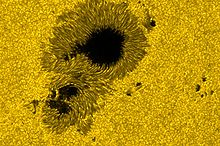 Visible light photograph of sunspot, 13 December 2006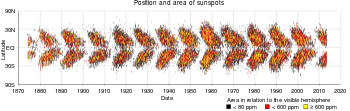 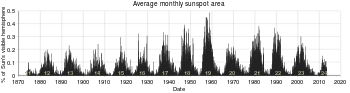 Butterfly diagram showing paired sunspot pattern. Graph is of sunspot area.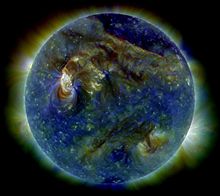 In this false-color ultraviolet image, the Sun shows a C3-class solar flare (white area on upper left), a solar tsunami (wave-like structure, upper right) and multiple filaments of plasmafollowing a magnetic field, rising from the stellar surface.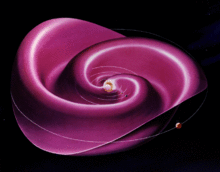 The heliospheric current sheetextends to the outer reaches of the Solar System, and results from the influence of the Sun's rotating magnetic field on the plasma in the interplanetary medium.[98]The Sun has a magnetic field that varies across the surface of the Sun. Its polar field is 1–2 gauss (0.0001–0.0002 T), whereas the field is typically 3,000 gauss (0.3 T) in features on the Sun called sunspots and 10–100 gauss (0.001–0.01 T) in solar prominences.[1]The magnetic field also varies in time and location. The quasi-periodic 11-year solar cycle is the most prominent variation in which the number and size of sunspots waxes and wanes.[15][99][100]Sunspots are visible as dark patches on the Sun's photosphere, and correspond to concentrations of magnetic field where the convective transport of heat is inhibited from the solar interior to the surface. As a result, sunspots are slightly cooler than the surrounding photosphere, and, so, they appear dark. At a typical solar minimum, few sunspots are visible, and occasionally none can be seen at all. Those that do appear are at high solar latitudes. As the solar cycle progresses towards its maximum, sunspots tend form closer to the solar equator, a phenomenon known as Spörer's law. The largest sunspots can be tens of thousands of kilometers across.[101]An 11-year sunspot cycle is half of a 22-year Babcock–Leighton dynamo cycle, which corresponds to an oscillatory exchange of energy between toroidal and poloidal solar magnetic fields. At solar-cycle maximum, the external poloidal dipolar magnetic field is near its dynamo-cycle minimum strength, but an internal toroidal quadrupolar field, generated through differential rotation within the tachocline, is near its maximum strength. At this point in the dynamo cycle, buoyant upwelling within the convective zone forces emergence of toroidal magnetic field through the photosphere, giving rise to pairs of sunspots, roughly aligned east–west and having footprints with opposite magnetic polarities. The magnetic polarity of sunspot pairs alternates every solar cycle, a phenomenon known as the Hale cycle.[102][103]During the solar cycle’s declining phase, energy shifts from the internal toroidal magnetic field to the external poloidal field, and sunspots diminish in number. At solar-cycle minimum, the toroidal field is, correspondingly, at minimum strength, sunspots are relatively rare, and the poloidal field is at its maximum strength. With the rise of the next 11-year sunspot cycle, differential rotation shifts magnetic energy back from the poloidal to the toroidal field, but with a polarity that is opposite to the previous cycle. The process carries on continuously, and in an idealized, simplified scenario, each 11-year sunspot cycle corresponds to a change, then, in the overall polarity of the Sun's large-scale magnetic field.[104][105]The solar magnetic field extends well beyond the Sun itself. The electrically conducting solar wind plasma carries the Sun's magnetic field into space, forming what is called the interplanetary magnetic field.[89] In an approximation known as ideal magnetohydrodynamics, plasma particles only move along the magnetic field lines. As a result, the outward-flowing solar wind stretches the interplanetary magnetic field outward, forcing it into a roughly radial structure. For a simple dipolar solar magnetic field, with opposite hemispherical polarities on either side of the solar magnetic equator, a thin current sheet is formed in the solar wind.[89] At great distances, the rotation of the Sun twists the dipolar magnetic field and corresponding current sheet into an Archimedean spiral structure called the Parker spiral.[89] The interplanetary magnetic field is much stronger than the dipole component of the solar magnetic field. The Sun's dipole magnetic field of 50–400 μT (at the photosphere) reduces with the inverse-cube of the distance to about 0.1 nT at the distance of Earth. However, according to spacecraft observations the interplanetary field at Earth's location is around 5 nT, about a hundred times greater.[106] The difference is due to magnetic fields generated by electrical currents in the plasma surrounding the Sun.Variation in activity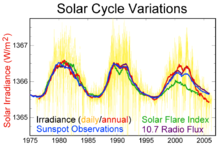 Measurements of solar cycle variation during the last 30 yearsThe Sun's magnetic field leads to many effects that are collectively called solar activity. Solar flares and coronal-mass ejections tend to occur at sunspot groups. Slowly changing high-speed streams of solar wind are emitted from coronal holes at the photospheric surface. Both coronal-mass ejections and high-speed streams of solar wind carry plasma and interplanetary magnetic field outward into the Solar System.[107] The effects of solar activity on Earth include auroras at moderate to high latitudes and the disruption of radio communications and electric power. Solar activity is thought to have played a large role in the formation and evolution of the Solar System.With solar-cycle modulation of sunspot number comes a corresponding modulation of space weather conditions, including those surrounding Earth where technological systems can be affected.Long-term changeLong-term secular change in sunspot number is thought, by some scientists, to be correlated with long-term change in solar irradiance,[108] which, in turn, might influence Earth's long-term climate.[109] For example, in the 17th century, the solar cycle appeared to have stopped entirely for several decades; few sunspots were observed during a period known as the Maunder minimum. This coincided in time with the era of the Little Ice Age, when Europe experienced unusually cold temperatures.[110] Earlier extended minima have been discovered through analysis of tree rings and appear to have coincided with lower-than-average global temperatures.[111]A recent theory claims that there are magnetic instabilities in the core of the Sun that cause fluctuations with periods of either 41,000 or 100,000 years. These could provide a better explanation of the ice ages than theMilankovitch cycles.[112][113]Life phasesMain articles: Formation and evolution of the Solar System and Stellar evolutionThe Sun today is roughly halfway through the most stable part of its life. It has not changed dramatically for over four billion[a] years, and will remain fairly stable for more than five billion more. However, after hydrogen fusion in its core has stopped, the Sun will undergo severe changes, both internally and externally.FormationThe Sun formed about 4.6 billion years ago from the collapse of part of a giant molecular cloud that consisted mostly of hydrogen and helium and that probably gave birth to many other stars.[114] This age is estimated usingcomputer models of stellar evolution and through nucleocosmochronology.[9] The result is consistent with the radiometric date of the oldest Solar System material, at 4.567 billion years ago.[115][116] Studies of ancient meteoritesreveal traces of stable daughter nuclei of short-lived isotopes, such as iron-60, that form only in exploding, short-lived stars. This indicates that one or more supernovae must have occurred near the location where the Sun formed. A shock wave from a nearby supernova would have triggered the formation of the Sun by compressing the matter within the molecular cloud and causing certain regions to collapse under their own gravity.[117] As one fragment of the cloud collapsed it also began to rotate because of conservation of angular momentum and heat up with the increasing pressure. Much of the mass became concentrated in the center, whereas the rest flattened out into a disk that would become the planets and other Solar System bodies. Gravity and pressure within the core of the cloud generated a lot of heat as it accreted more matter from the surrounding disk, eventually triggeringnuclear fusion. Thus, the Sun was born.Main sequence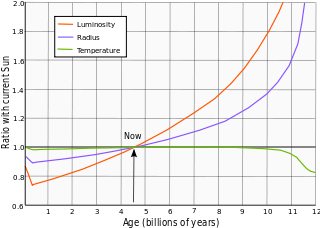 Evolution of the Sun's luminosity, radius and effective temperature compared to the present Sun. After Ribas (2010)[118]The Sun is about halfway through its main-sequence stage, during which nuclear fusion reactions in its core fuse hydrogen into helium. Each second, more than four million tonnes of matter are converted into energy within the Sun's core, producing neutrinos and solar radiation. At this rate, the Sun has so far converted around 100 times the mass of Earth into energy, about 0.03% of the total mass of the Sun. The Sun will spend a total of approximately 10 billion years as a main-sequence star.[119] The Sun is gradually becoming hotter during its time on the main sequence, because the helium atoms in the core occupy less volume than the hydrogen atoms that were fused. The core is therefore shrinking, allowing the outer layers of the Sun to move closer to the centre and experience a stronger gravitational force, according to the inverse-square law. This stronger force increases the pressure on the core, which is resisted by a gradual increase in the rate at which fusion occurs. This process speeds up as the core gradually becomes denser. It is estimated that the Sun has become 30% brighter in the last 4.5 billion years.[120] At present, it is increasing in brightness by about 1% every 100 million years.[121]After core hydrogen exhaustion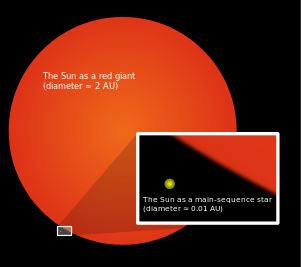 The size of the current Sun (now in the main sequence) compared to its estimated size during its red-giant phase in the futureThe Sun does not have enough mass to explode as a supernova. Instead it will exit the main sequence in approximately 5 billion years and start to turn into a red giant.[122][123] As a red giant, the Sun will grow so large that it will engulf Mercury, Venus, and probably Earth.[123][124]Even before it becomes a red giant, the luminosity of the Sun will have nearly doubled, and Earth will be hotter than Venus is today. Once the core hydrogen is exhausted in 5.4 billion years, the Sun will expand into a subgiant phase and slowly double in size over about half a billion years. It will then expand more rapidly over about half a billion years until it is over two hundred times larger than today and a couple of thousand times more luminous. This then starts thered-giant-branch phase where the Sun will spend around a billion years and lose around a third of its mass.[123]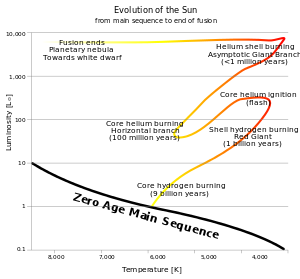 Evolution of a Sun-like star. The track of a one solar mass star on the Hertzsprung–Russell diagramis shown from the main sequence to the post-asymptotic-giant-branch stage.After the red-giant branch the Sun has approximately 120 million years of active life left, but much happens. First, the core, full of degenerate helium ignites violently in the helium flash, where it is estimated that 6% of the core, itself 40% of the Sun's mass, will be converted into carbon within a matter of minutes through the triple-alpha process.[125] The Sun then shrinks to around 10 times its current size and 50 times the luminosity, with a temperature a little lower than today. It will then have reached the red clump or horizontal branch, but a star of the Sun's mass does not evolve blueward along the horizontal branch. Instead, it just becomes moderately larger and more luminous over about 100 million years as it continues to burn helium in the core.[123]When the helium is exhausted, the Sun will repeat the expansion it followed when the hydrogen in the core was exhausted, except that this time it all happens faster, and the Sun becomes larger and more luminous. This is the asymptotic-giant-branch phase, and the Sun is alternately burning hydrogen in a shell or helium in a deeper shell. After about 20 million years on the early asymptotic giant branch, the Sun becomes increasingly unstable, with rapid mass loss andthermal pulses that increase the size and luminosity for a few hundred years every 100,000 years or so. The thermal pulses become larger each time, with the later pulses pushing the luminosity to as much as 5,000 times the current level and the radius to over 1 AU.[126] According to a 2008 model, Earth's orbit is shrinking due to tidal forces (and, eventually, drag from the lower chromosphere), so that it is engulfed by the Sun near the end of the asymptotic-giant-branch phase. Models vary depending on the rate and timing of mass loss. Models that have higher mass loss on the red-giant branch produce smaller, less luminous stars at the tip of the asymptotic giant branch, perhaps only 2,000 times the luminosity and less than 200 times the radius.[123] For the Sun, four thermal pulses are predicted before it completely loses its outer envelope and starts to make a planetary nebula. By the end of that phase – lasting approximately 500,000 years – the Sun will only have about half of its current mass.The post-asymptotic-giant-branch evolution is even faster. The luminosity stays approximately constant as the temperature increases, with the ejected half of the Sun's mass becoming ionised into a planetary nebula as the exposed core reaches 30,000 K. The final naked core temperature will be over 100,000 K, after which the remnant will cool towards a white dwarf that contains an estimated 54.05% of the Sun's present day mass.[123] The planetary nebula will disperse in about 10,000 years, but the white dwarf will survive for trillions of years before fading to black.[127][128]Motion and locationOrbit in Milky Way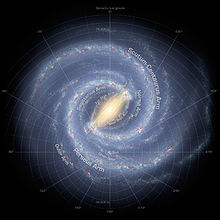 Illustration of the Milky Way, showing the location of the SunThe Sun lies close to the inner rim of the Milky Way's Orion Arm, in the Local Interstellar Cloud or the Gould Belt, at a distance of 7.5–8.5 kpc (25,000–28,000 light-years) from the Galactic Center.[129][130][131][132][133][134] The Sun is contained within the Local Bubble, a space of rarefied hot gas, possibly produced by the supernova remnant Geminga.[135] The distance between the local arm and the next arm out, thePerseus Arm, is about 6,500 light-years.[136] The Sun, and thus the Solar System, is found in what scientists call the galactic habitable zone. The Apex of the Sun's Way, or the solar apex, is the direction that the Sun travels relative to other nearby stars. This motion is towards a point in the constellation Hercules, near the star Vega. Of the 50 nearest stellar systems within 17 light-years from Earth (the closest being the red dwarf Proxima Centauri at approximately 4.2 light-years), the Sun ranks fourth in mass.[137]The sun is orbiting the center of the Milky Way, going in the direction of Cygnus. The Sun's orbit around the Milky Way is expected to be roughly elliptical with the addition of perturbations due to the galactic spiral arms and non-uniform mass distributions. In addition the Sun oscillates up and down relative to the galactic plane approximately 2.7 times per orbit.[138] It has been argued that the Sun's passage through the higher density spiral arms often coincides with mass extinctions on Earth, perhaps due to increased impact events.[139] It takes the Solar System about 225–250 million years to complete one orbit through the Milky Way (a galactic year),[140] so it is thought to have completed 20–25 orbits during the lifetime of the Sun. The orbital speed of the Solar System about the center of the Milky Way is approximately 251 km/s (156 mi/s).[141] At this speed, it takes around 1,190 years for the Solar System to travel a distance of 1 light-year, or 7 days to travel 1 AU.[142]The Milky Way is moving with respect to the cosmic microwave background radiation (CMB) in the direction of the constellation Hydra with a speed of 550 km/s, and the Sun's resultant velocity with respect to the CMB is about 370 km/s in the direction of Crater or Leo.[143]Theoretical problems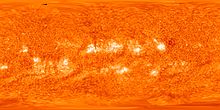 Map of the full Sun by STEREO andSDO spacecraftCoronal heating problemMain article: CoronaThe temperature of the photosphere is approximately 6,000 K, whereas the temperature of the corona reaches 1,000,000–2,000,000 K.[87] The high temperature of the corona shows that it is heated by something other than direct heat conduction from the photosphere.[89]It is thought that the energy necessary to heat the corona is provided by turbulent motion in the convection zone below the photosphere, and two main mechanisms have been proposed to explain coronal heating.[87] The first iswave heating, in which sound, gravitational or magnetohydrodynamic waves are produced by turbulence in the convection zone.[87] These waves travel upward and dissipate in the corona, depositing their energy in the ambient matter in the form of heat.[144] The other is magnetic heating, in which magnetic energy is continuously built up by photospheric motion and released through magnetic reconnection in the form of large solar flares and myriad similar but smaller events—nanoflares.[145]Currently, it is unclear whether waves are an efficient heating mechanism. All waves except Alfvén waves have been found to dissipate or refract before reaching the corona.[146] In addition, Alfvén waves do not easily dissipate in the corona. Current research focus has therefore shifted towards flare heating mechanisms.[87]Faint young Sun problemMain article: Faint young Sun paradoxTheoretical models of the Sun's development suggest that 3.8 to 2.5 billion years ago, during the Archean period, the Sun was only about 75% as bright as it is today. Such a weak star would not have been able to sustain liquid water on Earth's surface, and thus life should not have been able to develop. However, the geological record demonstrates that Earth has remained at a fairly constant temperature throughout its history, and that the young Earth was somewhat warmer than it is today. The consensus among scientists is that the atmosphere of the young Earth contained much larger quantities of greenhouse gases (such as carbon dioxide, methane and/or ammonia) than are present today, which trapped enough heat to compensate for the smaller amount of solar energy reaching it.[147]History of observationThe enormous effect of the Sun on Earth has been recognized since prehistoric times, and the Sun has been regarded by some cultures as a deity.Early understanding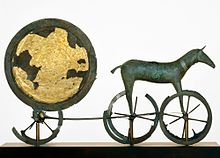 The Trundholm sun chariot pulled by a horse is a sculpture believed to be illustrating an important part of Nordic Bronze Age mythology. The sculpture is probably from around 1350 BC. It is displayed at the National Museum of Denmark.See also: The Sun in cultureThe Sun has been an object of veneration in many cultures throughout human history. Humanity's most fundamental understanding of the Sun is as the luminous disk in the sky, whose presence above the horizon creates day and whose absence causes night. In many prehistoric and ancient cultures, the Sun was thought to be a solar deity or other supernatural entity. Worship of the Sun was central to civilizations such as the ancient Egyptians, theInca of South America and the Aztecs of what is now Mexico. In religions such as Hinduism, the Sun is still considered a god. Many ancient monuments were constructed with solar phenomena in mind; for example, stonemegaliths accurately mark the summer or winter solstice (some of the most prominent megaliths are located in Nabta Playa, Egypt; Mnajdra, Malta and at Stonehenge, England); Newgrange, a prehistoric human-built mount in Ireland, was designed to detect the winter solstice; the pyramid of El Castillo at Chichén Itzá in Mexico is designed to cast shadows in the shape of serpents climbing the pyramid at the vernal and autumn equinoxes.The Egyptians portrayed the god Ra as being carried across the sky in a solar barque, accompanied by lesser gods, and to the Greeks, he was Helios, carried by a chariot drawn by fiery horses. From the reign of Elagabalus in the late Roman Empire the Sun's birthday was a holiday celebrated as Sol Invictus (literally "Unconquered Sun") soon after the winter solstice, which may have been an antecedent to Christmas. Regarding the fixed stars, the Sun appears from Earth to revolve once a year along the ecliptic through the zodiac, and so Greek astronomers considered it to be one of the seven planets (Greek planetes, “wanderer”), after which the seven days of the week are named in some languages.[148][149][150]Development of scientific understandingIn the early first millennium BC, Babylonian astronomers observed that the Sun's motion along the ecliptic is not uniform, though they did not know why; it is today known that this is due to the movement of Earth in an elliptic orbit around the Sun, with Earth moving faster when it is nearer to the Sun at perihelion and moving slower when it is farther away at aphelion.[151]One of the first people to offer a scientific or philosophical explanation for the Sun was the Greek philosopher Anaxagoras, who reasoned that it is a giant flaming ball of metal even larger than the Peloponnesus rather than the chariot of Helios, and that the Moonreflected the light of the Sun.[152] For teaching this heresy, he was imprisoned by the authorities and sentenced to death, though he was later released through the intervention of Pericles. Eratosthenes estimated the distance between Earth and the Sun in the 3rd century BC as "of stadia myriads 400 and 80000", the translation of which is ambiguous, implying either 4,080,000 stadia (755,000 km) or 804,000,000 stadia (148 to 153 million kilometers or 0.99 to 1.02 AU); the latter value is correct to within a few percent. In the 1st century AD, Ptolemy estimated the distance as 1,210 times the radius of Earth, approximately 7.71 million kilometers (0.0515 AU).[153]The theory that the Sun is the center around which the planets orbit was first proposed by the ancient Greek Aristarchus of Samos in the 3rd century BC, and later adopted by Seleucus of Seleucia (see Heliocentrism). This view was developed in a more detailedmathematical model of a heliocentric system in the 16th century by Nicolaus Copernicus.Observations of sunspots were recorded during the Han Dynasty (206 BC–AD 220) by Chinese astronomers, who maintained records of these observations for centuries. Averroes also provided a description of sunspots in the 12th century.[154] The invention of thetelescope in the early 17th century permitted detailed observations of sunspots by Thomas Harriot, Galileo Galilei and other astronomers. Galileo posited that sunspots were on the surface of the Sun rather than small objects passing between Earth and the Sun.[155]Arabic astronomical contributions include Albatenius' discovery that the direction of the Sun's apogee (the place in the Sun's orbit against the fixed stars where it seems to be moving slowest) is changing.[156] (In modern heliocentric terms, this is caused by a gradual motion of the aphelion of the Earth's orbit). Ibn Yunus observed more than 10,000 entries for the Sun's position for many years using a large astrolabe.[157]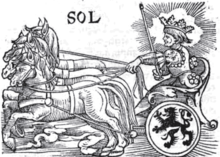 Sol, the Sun, from a 1550 edition ofGuido Bonatti's Liber astronomiae.From an observation of a transit of Venus in 1032, the Persian astronomer and polymath Avicenna concluded that Venus is closer to Earth than the Sun.[158] In 1672 Giovanni Cassini and Jean Richer determined the distance toMars and were thereby able to calculate the distance to the Sun.In 1666, Isaac Newton observed the Sun's light using a prism, and showed that it is made up of light of many colors.[159] In 1800, William Herschel discovered infrared radiation beyond the red part of the solar spectrum.[160]The 19th century saw advancement in spectroscopic studies of the Sun; Joseph von Fraunhofer recorded more than 600 absorption lines in the spectrum, the strongest of which are still often referred to as Fraunhofer lines. In the early years of the modern scientific era, the source of the Sun's energy was a significant puzzle. Lord Kelvin suggested that the Sun is a gradually cooling liquid body that is radiating an internal store of heat.[161] Kelvin andHermann von Helmholtz then proposed a gravitational contraction mechanism to explain the energy output, but the resulting age estimate was only 20 million years, well short of the time span of at least 300 million years suggested by some geological discoveries of that time.[161] In 1890 Joseph Lockyer, who discovered helium in the solar spectrum, proposed a meteoritic hypothesis for the formation and evolution of the Sun.[162]Not until 1904 was a documented solution offered. Ernest Rutherford suggested that the Sun's output could be maintained by an internal source of heat, and suggested radioactive decay as the source.[163] However, it would beAlbert Einstein who would provide the essential clue to the source of the Sun's energy output with his mass-energy equivalence relation E = mc2.[164] In 1920, Sir Arthur Eddington proposed that the pressures and temperatures at the core of the Sun could produce a nuclear fusion reaction that merged hydrogen (protons) into helium nuclei, resulting in a production of energy from the net change in mass.[165] The preponderance of hydrogen in the Sun was confirmed in 1925 by Cecilia Payne using the ionization theory developed by Meghnad Saha, an Indian physicist. The theoretical concept of fusion was developed in the 1930s by the astrophysicists Subrahmanyan Chandrasekhar and Hans Bethe. Hans Bethe calculated the details of the two main energy-producing nuclear reactions that power the Sun.[166][167] In 1957, Margaret Burbidge, Geoffrey Burbidge, William Fowler and Fred Hoyle showed that most of the elements in the universe have been synthesized by nuclear reactions inside stars, some like the Sun.[168]Solar space missionsSee also: Solar observatory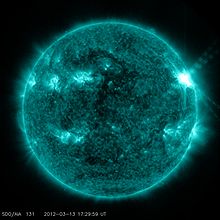 The Sun giving out a large geomagnetic storm on 1:29 pm, EST, 13 March 2012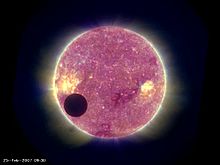 A lunar transit of the Sun captured during calibration of STEREO B's ultraviolet imaging cameras[169]The first satellites designed to observe the Sun were NASA's Pioneers 5, 6, 7, 8 and 9, which were launched between 1959 and 1968. These probes orbited the Sun at a distance similar to that of Earth, and made the first detailed measurements of the solar wind and the solar magnetic field. Pioneer 9 operated for a particularly long time, transmitting data until May 1983.[170][171]In the 1970s, two Helios spacecraft and the Skylab Apollo Telescope Mount provided scientists with significant new data on solar wind and the solar corona. The Helios 1 and 2 probes were U.S.–German collaborations that studied the solar wind from an orbit carrying the spacecraft inside Mercury's orbit at perihelion.[172] The Skylab space station, launched by NASA in 1973, included a solar observatory module called the Apollo Telescope Mount that was operated by astronauts resident on the station.[88] Skylab made the first time-resolved observations of the solar transition region and of ultraviolet emissions from the solar corona.[88] Discoveries included the first observations of coronal mass ejections, then called "coronal transients", and of coronal holes, now known to be intimately associated with the solar wind.[172]In 1980, the Solar Maximum Mission was launched by NASA. This spacecraft was designed to observe gamma rays, X-rays and UV radiation from solar flares during a time of high solar activity and solar luminosity. Just a few months after launch, however, an electronics failure caused the probe to go into standby mode, and it spent the next three years in this inactive state. In 1984 Space Shuttle Challenger mission STS-41C retrieved the satellite and repaired its electronics before re-releasing it into orbit. The Solar Maximum Mission subsequently acquired thousands of images of the solar corona before re-entering Earth's atmosphere in June 1989.[173]Launched in 1991, Japan's Yohkoh (Sunbeam) satellite observed solar flares at X-ray wavelengths. Mission data allowed scientists to identify several different types of flares, and demonstrated that the corona away from regions of peak activity was much more dynamic and active than had previously been supposed. Yohkoh observed an entire solar cycle but went into standby mode when an annular eclipse in 2001 caused it to lose its lock on the Sun. It was destroyed by atmospheric re-entry in 2005.[174]One of the most important solar missions to date has been the Solar and Heliospheric Observatory, jointly built by the European Space Agency and NASA and launched on 2 December 1995.[88] Originally intended to serve a two-year mission, a mission extension through 2012 was approved in October 2009.[175] It has proven so useful that a follow-on mission, the Solar Dynamics Observatory (SDO), was launched in February 2010.[176] Situated at the Lagrangian point between Earth and the Sun (at which the gravitational pull from both is equal), SOHO has provided a constant view of the Sun at many wavelengths since its launch.[88] Besides its direct solar observation, SOHO has enabled the discovery of a large number of comets, mostly tiny sungrazing comets that incinerate as they pass the Sun.[177]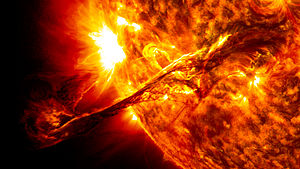 A solar prominence erupts in August 2012, as captured by SDOAll these satellites have observed the Sun from the plane of the ecliptic, and so have only observed its equatorial regions in detail. The Ulysses probe was launched in 1990 to study the Sun's polar regions. It first travelled to Jupiter, to "slingshot" into an orbit that would take it far above the plane of the ecliptic. Once Ulysses was in its scheduled orbit, it began observing the solar wind and magnetic field strength at high solar latitudes, finding that the solar wind from high latitudes was moving at about 750 km/s, which was slower than expected, and that there were large magnetic waves emerging from high latitudes that scattered galactic cosmic rays.[178]Elemental abundances in the photosphere are well known from spectroscopic studies, but the composition of the interior of the Sun is more poorly understood. A solar wind sample return mission, Genesis, was designed to allow astronomers to directly measure the composition of solar material.[179]The Solar Terrestrial Relations Observatory (STEREO) mission was launched in October 2006. Two identical spacecraft were launched into orbits that cause them to (respectively) pull further ahead of and fall gradually behind Earth. This enables stereoscopic imaging of the Sun and solar phenomena, such as coronal mass ejections.[180][181]The Indian Space Research Organisation has scheduled the launch of a 100 kg satellite named Aditya for 2017–18. Its main instrument will be a coronagraph for studying the dynamics of the Solar corona.[182]Observation and effects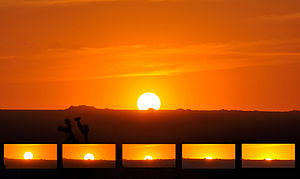 During certain atmospheric conditions, the Sun becomes clearly visible to the naked eye, and can be observed without stress to the eyes. Click on this photo to see the full cycle of a sunset, as observed from the high plains of the Mojave Desert.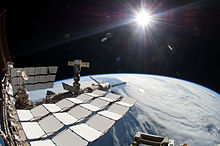 The Sun, as seen from low Earth orbit overlooking the International Space Station. This sunlight is not filtered by the lower atmosphere, which blocks much of the solar spectrumThe brightness of the Sun can cause pain from looking at it with the naked eye; however, doing so for brief periods is not hazardous for normal non-dilated eyes.[183][184] Looking directly at the Sun causesphosphene visual artifacts and temporary partial blindness. It also delivers about 4 milliwatts of sunlight to the retina, slightly heating it and potentially causing damage in eyes that cannot respond properly to the brightness.[185][186] UV exposure gradually yellows the lens of the eye over a period of years, and is thought to contribute to the formation of cataracts, but this depends on general exposure to solar UV, and not whether one looks directly at the Sun.[187] Long-duration viewing of the direct Sun with the naked eye can begin to cause UV-induced, sunburn-like lesions on the retina after about 100 seconds, particularly under conditions where the UV light from the Sun is intense and well focused;[188][189] conditions are worsened by young eyes or new lens implants (which admit more UV than aging natural eyes), Sun angles near the zenith, and observing locations at high altitude.Viewing the Sun through light-concentrating optics such as binoculars may result in permanent damage to the retina without an appropriate filter that blocks UV and substantially dims the sunlight. When using an attenuating filter to view the Sun, the viewer is cautioned to use a filter specifically designed for that use. Some improvised filters that pass UV or IR rays, can actually harm the eye at high brightness levels.[190]Herschel wedges, also called Solar Diagonals, are effective and inexpensive for small telescopes. The sunlight that is destined for the eyepiece is reflected from an unsilvered surface of a piece of glass. Only a very small fraction of the incident light is reflected. The rest passes through the glass and leaves the instrument. If the glass breaks because of the heat, no light at all is reflected, making the device fail-safe. Simple filters made of darkened glass allow the full intensity of sunlight to pass through if they break, endangering the observer's eyesight. Unfiltered binoculars can deliver hundreds of times as much energy as using the naked eye, possibly causing immediate damage. It is claimed that even brief glances at the midday Sun through an unfiltered telescope can cause permanent damage.[191]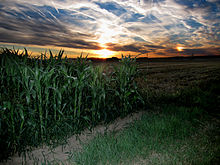 Halo with sun dogsPartial solar eclipses are hazardous to view because the eye's pupil is not adapted to the unusually high visual contrast: the pupil dilates according to the total amount of light in the field of view, not by the brightest object in the field. During partial eclipses most sunlight is blocked by the Moon passing in front of the Sun, but the uncovered parts of the photosphere have the same surface brightness as during a normal day. In the overall gloom, the pupil expands from ~2 mm to ~6 mm, and each retinal cell exposed to the solar image receives up to ten times more light than it would looking at the non-eclipsed Sun. This can damage or kill those cells, resulting in small permanent blind spots for the viewer.[192] The hazard is insidious for inexperienced observers and for children, because there is no perception of pain: it is not immediately obvious that one's vision is being destroyed.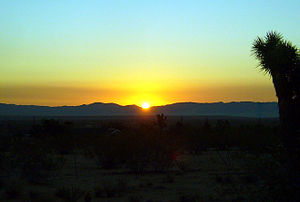 A sunriseDuring sunrise and sunset, sunlight is attenuated because of Rayleigh scattering and Mie scattering from a particularly long passage through Earth's atmosphere,[193] and the Sun is sometimes faint enough to be viewed comfortably with the naked eye or safely with optics (provided there is no risk of bright sunlight suddenly appearing through a break between clouds). Hazy conditions, atmospheric dust, and high humidity contribute to this atmospheric attenuation.[194]An optical phenomenon, known as a green flash, can sometimes be seen shortly after sunset or before sunrise. The flash is caused by light from the Sun just below the horizon beingbent (usually through a temperature inversion) towards the observer. Light of shorter wavelengths (violet, blue, green) is bent more than that of longer wavelengths (yellow, orange, red) but the violet and blue light is scattered more, leaving light that is perceived as green.[195]Ultraviolet light from the Sun has antiseptic properties and can be used to sanitize tools and water. It also causes sunburn, and has other biological effects such as the production of vitamin D and sun tanning. Ultraviolet light is strongly attenuated by Earth's ozone layer, so that the amount of UV varies greatly with latitude and has been partially responsible for many biological adaptations, including variations in human skin color in different regions of the globe.[196]See alsoAdvanced Composition ExplorerAntisolar pointList of brightest starsSolar energySolar SystemSun dogsSun pathSun-Earth DaySundaySungazingTimeline of the far futureNotes^ Jump up to:a b c All numbers in this article are short scale. One billion is 109, or 1,000,000,000.Jump up^ In astronomical sciences, the term heavy elements (or metals) refers to all elements except hydrogen and helium.Jump up^ Hydrothermal vent communities live so deep under the sea that they have no access to sunlight. Bacteria instead use sulfur compounds as an energy source, via chemosynthesis.Jump up^ 1.88 Gcd/m2 is calculated from the solar illuminance of 128000 lux (see sunlight) times the square of the distance to the center of the Sun, divided by the cross sectional area of the Sun. 1.44 Gcd/m2 is calculated using 98000 lux.Jump up^ A 50 kg adult human has a volume of about 0.05 m3, which corresponds to 13.8 watts, at the volumetric power of the solar center. This is 285 kcal/day, about 10% of the actual average caloric intake and output for humans in non-stressful conditions.Jump up^ Earth's atmosphere near sea level has a particle density of about 2×1025 m−3.References^ Jump up to:a b c d e f g h i j k l m n o p q Williams, D. R. (1 July 2013). "Sun Fact Sheet". NASA Goddard Space Flight Center. Retrieved12 August 2013.Jump up^ Zombeck, Martin V. (1990). Handbook of Space Astronomy and Astrophysics 2nd edition. Cambridge University Press.Jump up^ Asplund, M.; Grevesse, N.; Sauval, A. J. (2006). "The new solar abundances – Part I: the observations". Communications in Asteroseismology 147: 76–79. Bibcode:2006CoAst.147...76A.doi:10.1553/cia147s76.Jump up^ "Eclipse 99: Frequently Asked Questions". NASA. Retrieved24 October 2010.Jump up^ Hinshaw, G.; et al. (2009). "Five-year Wilkinson Microwave Anisotropy Probe observations: data processing, sky maps, and basic results". The Astrophysical Journal Supplement Series 180(2): 225–245. arXiv:0803.0732.Bibcode:2009ApJS..180..225H. doi:10.1088/0067-0049/180/2/225.Jump up^ Mamajek, E.E.; Prsa, A.; Torres, G.; et, al., IAU 2015 Resolution B3 on Recommended Nominal Conversion Constants for Selected Solar and Planetary Properties, arXiv:1510.07674^ Jump up to:a b c d e f g h i j k l "Solar System Exploration: Planets: Sun: Facts & Figures". NASA. Archived from the original on 2 January 2008.Jump up^ Ko, M. (1999). Elert, G., ed. "Density of the Sun". The Physics Factbook.^ Jump up to:a b c Bonanno, A.; Schlattl, H.; Paternò, L. (2008). "The age of the Sun and the relativistic corrections in the EOS". Astronomy and Astrophysics 390 (3): 1115–1118. arXiv:astro-ph/0204331.Bibcode:2002A&A...390.1115B. doi:10.1051/0004-6361:20020749.Jump up^ "The Absolute Chronology and Thermal Processing of Solids in the Solar Protoplanetary Disk". Science 338 (6107): 651–655. 2 November 2012. Bibcode:2012Sci...338..651C.doi:10.1126/science.1226919. PMID 23118187. Retrieved17 March 2014.(registration required)^ Jump up to:a b Seidelmann, P. K.; et al. (2000). "Report Of The IAU/IAG Working Group On Cartographic Coordinates And Rotational Elements Of The Planets And Satellites: 2000". Retrieved22 March 2006.Jump up^ "The Sun's Vital Statistics". Stanford Solar Center. Retrieved29 July 2008. Citing Eddy, J. (1979). A New Sun: The Solar Results From Skylab. NASA. p. 37. NASA SP-402.Jump up^ "How Round is the Sun?". NASA. 2 October 2008. Retrieved7 March 2011.Jump up^ "First Ever STEREO Images of the Entire Sun". NASA. 6 February 2011. Retrieved 7 March 2011.^ Jump up to:a b Charbonneau, P. (2014). "Solar Dynamo Theory". Annual Review of Astronomy and Astrophysics 52: 251–290.Bibcode:2014ARA&A..52..251C. doi:10.1146/annurev-astro-081913-040012.Jump up^ Woolfson, M. (2000). "The origin and evolution of the solar system". Astronomy & Geophysics 41 (1): 12.Bibcode:2000A&G....41a..12W. doi:10.1046/j.1468-4004.2000.00012.x.^ Jump up to:a b Basu, S.; Antia, H. M. (2008). "Helioseismology and Solar Abundances". Physics Reports 457 (5–6): 217–283.arXiv:0711.4590. Bibcode:2008PhR...457..217B.doi:10.1016/j.physrep.2007.12.002.Jump up^ Connelly, James N.; Bizzarro, Martin; Krot, Alexander N.; Nordlund, Åke; Wielandt, Daniel; Ivanova, Marina A. (2 November 2012). "The Absolute Chronology and Thermal Processing of Solids in the Solar Protoplanetary Disk". Science338 (6107): 651–655. Bibcode:2012Sci...338..651C.doi:10.1126/science.1226919. PMID 23118187.Jump up^ Barnhart, R. K. (1995). The Barnhart Concise Dictionary of Etymology. HarperCollins. p. 776. ISBN 0-06-270084-7.^ Jump up to:a b c Mallory, J. P. (1989). In Search of the Indo-Europeans: Language, Archaeology and Myth. Thames & Hudson. p. 129.ISBN 0-500-27616-1.Jump up^ Barnhart, R. K. (1995). The Barnhart Concise Dictionary of Etymology. HarperCollins. p. 778. ISBN 0-06-270084-7.Jump up^ Little, W; Fowler, H. W.; Coulson, J. "Sol". Oxford Universal Dictionary on Historical Principles (3rd ed.).ASIN B000QS3QVQ.Jump up^ "Sol". Merriam-Webster. Retrieved 19 July 2009.Jump up^ "Opportunity's View, Sol 959 (Vertical)". NASA. 15 November 2006. Retrieved 1 August 2007.Jump up^ Allison, M.; Schmunk, R. (8 August 2012). "Technical Notes on Mars Solar Time as Adopted by the Mars24 Sunclock".NASA/GISS. Retrieved 16 September 2012.Jump up^ Teeter, Emily (2011). Religion and Ritual in Ancient Egypt. New York: Cambridge University Press. ISBN 9780521848558.Jump up^ Frankfort, Henri (2011). Ancient Egyptian Religion: an Interpretation. Dover Publications. ISBN 0486411389.Jump up^ Owen Chadwick (1998). A History of Christianity. St. Martin's Press. p. 22.Jump up^ Than, K. (2006). "Astronomers Had it Wrong: Most Stars are Single". Space.com. Retrieved 1 August 2007.Jump up^ Lada, C. J. (2006). "Stellar multiplicity and the initial mass function: Most stars are single". Astrophysical Journal Letters 640(1): L63–L66. arXiv:astro-ph/0601375.Bibcode:2006ApJ...640L..63L. doi:10.1086/503158.^ Jump up to:a b Zeilik, M. A.; Gregory, S. A. (1998). Introductory Astronomy & Astrophysics (4th ed.). Saunders College Publishing. p. 322.ISBN 0-03-006228-4.Jump up^ Falk, S. W.; Lattmer, J. M.; Margolis, S. H. (1977). "Are supernovae sources of presolar grains?". Nature 270 (5639): 700–701. Bibcode:1977Natur.270..700F.doi:10.1038/270700a0.Jump up^ Burton, W. B. (1986). "Stellar parameters". Space Science Reviews 43 (3–4): 244–250. doi:10.1007/BF00190626.Jump up^ Bessell, M. S.; Castelli, F.; Plez, B. (1998). "Model atmospheres broad-band colors, bolometric corrections and temperature calibrations for O–M stars". Astronomy and Astrophysics 333: 231–250. Bibcode:1998A&A...333..231B.Jump up^ "Equinoxes, Solstices, Perihelion, and Aphelion, 2000–2020".US Naval Observatory. 31 January 2008. Retrieved 17 July 2009.Jump up^ Simon, A. (2001). The Real Science Behind the X-Files : Microbes, meteorites, and mutants. Simon & Schuster. pp. 25–27. ISBN 0-684-85618-2.Jump up^ Zirker, J. B. (2002). Journey from the Center of the Sun.Princeton University Press. p. 11. ISBN 978-0-691-05781-1.Jump up^ Phillips, K. J. H. (1995). Guide to the Sun. Cambridge University Press. p. 73. ISBN 978-0-521-39788-9.Jump up^ Godier, S.; Rozelot, J.-P. (2000). "The solar oblateness and its relationship with the structure of the tachocline and of the Sun's subsurface" (PDF). Astronomy and Astrophysics 355: 365–374.Bibcode:2000A&A...355..365G.Jump up^ Jones, G. (16 August 2012). "Sun is the most perfect sphere ever observed in nature". The Guardian. Retrieved 19 August2013.Jump up^ Schutz, B. F. (2003). Gravity from the ground up. Cambridge University Press. pp. 98–99. ISBN 978-0-521-45506-0.Jump up^ Phillips, K. J. H. (1995). Guide to the Sun. Cambridge University Press. pp. 78–79. ISBN 978-0-521-39788-9.Jump up^ "Construction of a Composite Total Solar Irradiance (TSI) Time Series from 1978 to present". Retrieved 5 October 2005.Jump up^ El-Sharkawi, Mohamed A. (2005). Electric energy. CRC Press. pp. 87–88. ISBN 978-0-8493-3078-0.Jump up^ Solar radiationJump up^ "Reference Solar Spectral Irradiance: Air Mass 1.5". Retrieved 12 November 2009.Jump up^ Phillips, K. J. H. (1995). Guide to the Sun. Cambridge University Press. pp. 14–15, 34–38. ISBN 978-0-521-39788-9.Jump up^ "What Color is the Sun?". Universe Today. Retrieved 23 May2016.Jump up^ "What Color is the Sun?". Stanford Solar Center. Retrieved23 May 2016.Jump up^ Wilk, S. R. (2009). "The Yellow Sun Paradox". Optics & Photonics News: 12–13.^ Jump up to:a b c Phillips, K. J. H. (1995). Guide to the Sun. Cambridge University Press. pp. 47–53. ISBN 978-0-521-39788-9.Jump up^ Karl S. Kruszelnicki (17 April 2012). "Dr Karl's Great Moments In Science: Lazy Sun is less energetic than compost".Australian Broadcasting Corporation. Retrieved 25 February2014. Every second, the Sun burns 620 million tonnes of hydrogen...^ Jump up to:a b Lodders, Katharina (July 10, 2003). "Solar System Abundances and Condensation Temperatures of the Elements" (PDF). The Astrophysical Journal (The American Astronomical Society) 591 (2): 1220–1247.Bibcode:2003ApJ...591.1220L. doi:10.1086/375492.
Lodders, K. (2003). "Abundances and Condensation Temperatures of the Elements" (PDF). Meteoritics & Planetary Science 38 (suppl.): 5272. Bibcode:2003M&PSA..38.5272L.Jump up^ Hansen, C.J.; Kawaler, S.A.; Trimble, V. (2004). Stellar Interiors: Physical Principles, Structure, and Evolution (2nd ed.).Springer. pp. 19–20. ISBN 0-387-20089-4.Jump up^ Hansen, C.J.; Kawaler, S.A.; Trimble, V. (2004). Stellar Interiors: Physical Principles, Structure, and Evolution (2nd ed.).Springer. pp. 77–78. ISBN 0-387-20089-4.Jump up^ Aller, L.H. (1968). "The chemical composition of the Sun and the solar system". Proceedings of the Astronomical Society of Australia 1: 133. Bibcode:1968PASAu...1..133A.Jump up^ Hansen, C.J.; Kawaler, S.A.; Trimble, V. (2004). Stellar Interiors: Physical Principles, Structure, and Evolution (2nd ed.).Springer. § 9.2.3. ISBN 0-387-20089-4.Jump up^ Iben, I Jnr (1965) "Stellar Evolution. II. The Evolution of a 3 M_{sun} Star from the Main Sequence Through Core Helium Burning". (Astrophysical Journal, vol. 142, p.1447)^ Jump up to:a b c Biemont, E. (1978). "Abundances of singly ionized elements of the iron group in the Sun". Monthly Notices of the Royal Astronomical Society 184: 683–694.Bibcode:1978MNRAS.184..683B.doi:10.1093/mnras/184.4.683.Jump up^ Ross and Aller 1976, Withbroe 1976, Hauge and Engvold 1977, cited in Biemont 1978.Jump up^ Corliss and Bozman (1962 cited in Biemont 1978) and Warner (1967 cited in Biemont 1978)Jump up^ Smith (1976 cited in Biemont 1978)Jump up^ Signer and Suess 1963; Manuel 1967; Marti 1969; Kuroda and Manuel 1970; Srinivasan and Manuel 1971, all cited in Manuel and Hwaung 1983Jump up^ Kuroda and Manuel 1970 cited in Manuel and Hwaung 1983:7^ Jump up to:a b Manuel, O. K.; Hwaung, G. (1983). "Solar abundances of the elements". Meteoritics 18 (3): 209–222.Bibcode:1983Metic..18..209M. doi:10.1111/j.1945-5100.1983.tb00822.x.^ Jump up to:a b García, R.; et al. (2007). "Tracking solar gravity modes: the dynamics of the solar core". Science 316 (5831): 1591–1593.Bibcode:2007Sci...316.1591G.doi:10.1126/science.1140598. PMID 17478682.Jump up^ Basu, S.; et al. (2009). "Fresh insights on the structure of the solar core". The Astrophysical Journal 699 (699): 1403–1417.arXiv:0905.0651. Bibcode:2009ApJ...699.1403B.doi:10.1088/0004-637X/699/2/1403.^ Jump up to:a b c d e f g "NASA/Marshall Solar Physics". Marshall Space Flight Center. 18 January 2007. Retrieved 11 July 2009.Jump up^ Broggini, C. (2003). Physics in Collision, Proceedings of the XXIII International Conference: Nuclear Processes at Solar Energy. XXIII Physics in Collisions Conference. Zeuthen, Germany. p. 21. arXiv:astro-ph/0308537.Bibcode:2003phco.conf...21B.Jump up^ Goupil, M. J.; Lebreton, Y.; Marques, J. P.; Samadi, R.; Baudin, F. (2011). "Open issues in probing interiors of solar-like oscillating main sequence stars 1. From the Sun to nearly suns".Journal of Physics: Conference Series 271 (1): 012031.arXiv:1102.0247. Bibcode:2011JPhCS.271a2031G.doi:10.1088/1742-6596/271/1/012031.Jump up^ Zirker, J. B. (2002). Journey from the Center of the Sun.Princeton University Press. pp. 15–34. ISBN 978-0-691-05781-1.Jump up^ Shu, F. H. (1982). The Physical Universe: An Introduction to Astronomy. University Science Books. p. 102. ISBN 0-935702-05-9.Jump up^ Cohen, H. (9 November 1998). "Table of temperatures, power densities, luminosities by radius in the Sun". Contemporary Physics Education Project. Archived from the original on 29 November 2001. Retrieved 30 August 2011.Jump up^ Haubold, H. J.; Mathai, A. M. (1994). "Solar Nuclear Energy Generation & The Chlorine Solar Neutrino Experiment". AIP Conference Proceedings 320: 102. arXiv:astro-ph/9405040.Bibcode:1995AIPC..320..102H. doi:10.1063/1.47009.Jump up^ Myers, S. T. (18 February 1999). "Lecture 11 – Stellar Structure I: Hydrostatic Equilibrium". Introduction to Astrophysics II. Retrieved 15 July 2009.^ Jump up to:a b c d e "Sun". World Book at NASA. NASA. Archived fromthe original on 2013-05-10. Retrieved 10 October 2012.Jump up^ Tobias, S. M. (2005). "The solar tachocline: Formation, stability and its role in the solar dynamo". In A. M. Soward; et al. Fluid Dynamics and Dynamos in Astrophysics and Geophysics. CRC Press. pp. 193–235. ISBN 978-0-8493-3355-2.Jump up^ Mullan, D. J (2000). "Solar Physics: From the Deep Interior to the Hot Corona". In Page, D.; Hirsch, J.G. From the Sun to the Great Attractor. Springer. p. 22. ISBN 978-3-540-41064-5.^ Jump up to:a b c d e f g Abhyankar, K. D. (1977). "A Survey of the Solar Atmospheric Models". Bulletin of the Astronomical Society of India 5: 40–44. Bibcode:1977BASI....5...40A.Jump up^ Gibson, E. G. (1973). The Quiet Sun. NASA.ASIN B0006C7RS0.Jump up^ Shu, F. H. (1991). The Physics of Astrophysics 1. University Science Books. ISBN 0-935702-64-4.Jump up^ Rast, M.; Nordlund, Å.; Stein, R.; Toomre, J. (1993). "Ionization Effects in Three-Dimensional Solar Granulation Simulations". The Astrophysical Journal Letters 408 (1): L53–L56. Bibcode:1993ApJ...408L..53R. doi:10.1086/186829.Jump up^ Parnel, C. "Discovery of Helium". University of St Andrews. Retrieved 22 March 2006.Jump up^ Solanki, S. K.; Livingston, W.; Ayres, T. (1994). "New Light on the Heart of Darkness of the Solar Chromosphere". Science 263(5143): 64–66. Bibcode:1994Sci...263...64S.doi:10.1126/science.263.5143.64. PMID 17748350.Jump up^ De Pontieu, B.; et al. (2007). "Chromospheric Alfvénic Waves Strong Enough to Power the Solar Wind". Science 318 (5856): 1574–77. Bibcode:2007Sci...318.1574D.doi:10.1126/science.1151747. PMID 18063784.^ Jump up to:a b c Hansteen, V. H.; Leer, E.; Holzer, T. E. (1997). "The role of helium in the outer solar atmosphere". The Astrophysical Journal 482 (1): 498–509. Bibcode:1997ApJ...482..498H.doi:10.1086/304111.^ Jump up to:a b c d e f g Erdèlyi, R.; Ballai, I. (2007). "Heating of the solar and stellar coronae: a review". Astron. Nachr. 328 (8): 726–733.Bibcode:2007AN....328..726E.doi:10.1002/asna.200710803.^ Jump up to:a b c d e Dwivedi, B. N. (2006). "Our ultraviolet Sun" (PDF).Current Science 91 (5): 587–595.^ Jump up to:a b c d e f g Russell, C. T. (2001). "Solar wind and interplanetary magnetic filed: A tutorial". In Song, Paul; Singer, Howard J.; Siscoe, George L. Space Weather (Geophysical Monograph) (PDF). American Geophysical Union. pp. 73–88.ISBN 978-0-87590-984-4.Jump up^ A. G, Emslie; J. A., Miller (2003). "Particle Acceleration". In Dwivedi, B. N. Dynamic Sun. Cambridge University Press. p. 275. ISBN 978-0-521-81057-9.Jump up^ "A Star with two North Poles". Science @ NASA. NASA. 22 April 2003.Jump up^ Riley, P.; Linker, J. A.; Mikić, Z. (2002). "Modeling the heliospheric current sheet: Solar cycle variations" (PDF).Journal of Geophysical Research 107 (A7): SSH 8–1.Bibcode:2002JGRA..107.1136R.doi:10.1029/2001JA000299. CiteID 1136.Jump up^ "The Distortion of the Heliosphere: Our Interstellar Magnetic Compass" (Press release). European Space Agency. 2005. Retrieved 22 March 2006.Jump up^ Anderson, Rupert W. (2015). The Cosmic Compendium: Interstellar Travel. pp. 163–4.Jump up^ "Ancient sunlight". Technology Through Time. NASA. 2007. Retrieved 24 June 2009.Jump up^ Stix, M. (2003). "On the time scale of energy transport in the sun". Solar Physics 212 (1): 3–6.Bibcode:2003SoPh..212....3S.doi:10.1023/A:1022952621810.Jump up^ Schlattl, H. (2001). "Three-flavor oscillation solutions for the solar neutrino problem". Physical Review D 64 (1): 013009.arXiv:hep-ph/0102063. Bibcode:2001PhRvD..64a3009S.doi:10.1103/PhysRevD.64.013009.Jump up^ "The Mean Magnetic Field of the Sun". Wilcox Solar Observatory. 2006. Retrieved 1 August 2007.Jump up^ Zirker, J. B. (2002). Journey from the Center of the Sun.Princeton University Press. pp. 119–120. ISBN 978-0-691-05781-1.Jump up^ Lang, Kenneth R. (2008). The Sun from Space. Springer-Verlag. p. 75. ISBN 978-3540769521.Jump up^ "The Largest Sunspot in Ten Years". Goddard Space Flight Center. 30 March 2001. Archived from the original on 23 August 2007. Retrieved 10 July 2009.Jump up^ Hale, G. E.; Ellerman, F.; Nicholson, S. B.; Joy, A. H. (1919). "The Magnetic Polarity of Sun-Spots". The Astrophysical Journal49: 153. Bibcode:1919ApJ....49..153H. doi:10.1086/142452.Jump up^ "NASA Satellites Capture Start of New Solar Cycle".PhysOrg. 4 January 2008. Retrieved 10 July 2009.Jump up^ "Sun flips magnetic field". CNN. 16 February 2001. Retrieved11 July 2009.Jump up^ Phillips, T. (15 February 2001). "The Sun Does a Flip".NASA. Retrieved 11 July 2009.Jump up^ Wang, Y.-M.; Sheeley, N. R. (2003). "Modeling the Sun's Large-Scale Magnetic Field during the Maunder Minimum". The Astrophysical Journal 591 (2): 1248–56.Bibcode:2003ApJ...591.1248W. doi:10.1086/375449.Jump up^ Zirker, J. B. (2002). Journey from the Center of the Sun.Princeton University Press. pp. 120–127. ISBN 978-0-691-05781-1.Jump up^ Willson, R. C.; Hudson, H. S. (1991). "The Sun's luminosity over a complete solar cycle". Nature 351 (6321): 42–4.Bibcode:1991Natur.351...42W. doi:10.1038/351042a0.Jump up^ Eddy, John A. (June 1976). "The Maunder Minimum". Science192 (4245): 1189–1202. Bibcode:1976Sci...192.1189E.doi:10.1126/science.192.4245.1189. JSTOR 17425839.PMID 17771739.Jump up^ Lean, J.; Skumanich, A.; White, O. (1992). "Estimating the Sun's radiative output during the Maunder Minimum".Geophysical Research Letters 19 (15): 1591–1594.Bibcode:1992GeoRL..19.1591L. doi:10.1029/92GL01578.Jump up^ Mackay, R. M.; Khalil, M. A. K (2000). "Greenhouse gases and global warming". In Singh, S. N. Trace Gas Emissions and Plants. Springer. pp. 1–28. ISBN 978-0-7923-6545-7.Jump up^ Ehrlich, R. (2007). "Solar Resonant Diffusion Waves as a Driver of Terrestrial Climate Change". Journal of Atmospheric and Solar-Terrestrial Physics 69 (7): 759–766. arXiv:astro-ph/0701117.Bibcode:2007JASTP..69..759E.doi:10.1016/j.jastp.2007.01.005.Jump up^ Clark, S. (2007). "Sun's fickle heart may leave us cold". New Scientist 193 (2588): 12. doi:10.1016/S0262-4079(07)60196-1.Jump up^ Zirker, Jack B. (2002). Journey from the Center of the Sun.Princeton University Press. pp. 7–8. ISBN 978-0-691-05781-1.Jump up^ Amelin, Y.; Krot, A.; Hutcheon, I.; Ulyanov, A. (2002). "Lead isotopic ages of chondrules and calcium-aluminum-rich inclusions". Science 297 (5587): 1678–1683.Bibcode:2002Sci...297.1678A.doi:10.1126/science.1073950. PMID 12215641.Jump up^ Baker, J.; Bizzarro, M.; Wittig, N.; Connelly, J.; Haack, H. (2005). "Early planetesimal melting from an age of 4.5662 Gyr for differentiated meteorites". Nature 436 (7054): 1127–1131.Bibcode:2005Natur.436.1127B. doi:10.1038/nature03882.PMID 16121173.Jump up^ Williams, J. (2010). "The astrophysical environment of the solar birthplace". Contemporary Physics 51 (5): 381–396.arXiv:1008.2973. Bibcode:2010ConPh..51..381W.doi:10.1080/00107511003764725.Jump up^ Ribas, Ignasi (February 2010). "Proceedings of the IAU Symposium 264 'Solar and Stellar Variability – Impact on Earth and Planets': The Sun and stars as the primary energy input in planetary atmospheres". Proceedings of the International Astronomical Union 264: 3–18. arXiv:0911.4872.Bibcode:2010IAUS..264....3R.doi:10.1017/S1743921309992298.Jump up^ Goldsmith, D.; Owen, T. (2001). The search for life in the universe. University Science Books. p. 96. ISBN 978-1-891389-16-0.Jump up^ "The Sun's Evolution".Jump up^ Earth Won't Die as Soon as ThoughtJump up^ Nola Taylor Redd. "Red Giant Stars: Facts, Definition & the Future of the Sun". space.com. Retrieved 20 February 2016.^ Jump up to:a b c d e f Schröder, K. -P.; Connon Smith, R. (2008). "Distant future of the Sun and Earth revisited". Monthly Notices of the Royal Astronomical Society 386: 155–163. arXiv:0801.4031.Bibcode:2008MNRAS.386..155S. doi:10.1111/j.1365-2966.2008.13022.x.Jump up^ Boothroyd, A. I.; Sackmann, I. ‐J. (1999). "The CNO Isotopes: Deep Circulation in Red Giants and First and Second Dredge‐up". The Astrophysical Journal 510: 232–250.Bibcode:1999ApJ...510..232B. doi:10.1086/306546.Jump up^ "The End Of The Sun".Jump up^ Vassiliadis, E.; Wood, P. R. (1993). "Evolution of low- and intermediate-mass stars to the end of the asymptotic giant branch with mass loss". The Astrophysical Journal 413: 641.Bibcode:1993ApJ...413..641V. doi:10.1086/173033.Jump up^ Bibcode: 1995A&A...297..727BJump up^ Bibcode: 1995A&A...299..755BJump up^ Our Local Galactic Neighborhood, NASA Archived 5 September 2015 at the Wayback Machine.Jump up^ "Into the Interstellar Void". Centauri Dreams.Jump up^ Reid, M.J. (1993). "The distance to the center of the Galaxy".Annual Review of Astronomy and Astrophysics 31 (1): 345–372.Bibcode:1993ARA&A..31..345R.doi:10.1146/annurev.aa.31.090193.002021.Jump up^ Eisenhauer, F.; et al. (2003). "A Geometric Determination of the Distance to the Galactic Center". Astrophysical Journal 597(2): L121–L124. arXiv:astro-ph/0306220.Bibcode:2003ApJ...597L.121E. doi:10.1086/380188.Jump up^ Horrobin, M.; et al. (2004). "First results from SPIFFI. I: The Galactic Center" (PDF). Astronomische Nachrichten 325 (2): 120–123. Bibcode:2004AN....325...88H.doi:10.1002/asna.200310181.Jump up^ Eisenhauer, F.; et al. (2005). "SINFONI in the Galactic Center: Young Stars and Infrared Flares in the Central Light-Month".Astrophysical Journal 628 (1): 246–259. arXiv:astro-ph/0502129. Bibcode:2005ApJ...628..246E.doi:10.1086/430667.Jump up^ Gehrels, Neil; Chen, Wan; Mereghetti, S. (25 February 1993). "The Geminga supernova as a possible cause of the local interstellar bubble". Nature 361 (6414): 706–707.Bibcode:1993Natur.361..704B. doi:10.1038/361704a0.Jump up^ English, J. (2000). "Exposing the Stuff Between the Stars"(Press release). Hubble News Desk. Retrieved 10 May 2007.Jump up^ Adams, F. C.; Graves, G.; Laughlin, G. J. M. (2004). "Red Dwarfs and the End of the Main Sequence" (PDF). Revista Mexicana de Astronomía y Astrofísica 22: 46–49.Bibcode:2004RMxAC..22...46A. Archived from the original(PDF) on 26 July 2011.Jump up^ Moore, Patrick; Rees, Robin (16 January 2014). Patrick Moore's Data Book of Astronomy. Cambridge: Cambridge University Press. ISBN 1139495224.Jump up^ Gillman, M.; Erenler, H. (2008). "The galactic cycle of extinction". International Journal of Astrobiology 7 (1): 17–26.Bibcode:2008IJAsB...7...17G.doi:10.1017/S1473550408004047.Jump up^ Leong, S. (2002). "Period of the Sun's Orbit around the Galaxy (Cosmic Year)". The Physics Factbook. Retrieved 10 May2007.Jump up^ Croswell, K. (2008). "Milky Way keeps tight grip on its neighbor". New Scientist 199 (2669): 8. doi:10.1016/S0262-4079(08)62026-6.Jump up^ Garlick, M.A. (2002). The Story of the Solar System.Cambridge University Press. p. 46. ISBN 0-521-80336-5.Jump up^ Kogut, A.; et al. (1993). "Dipole Anisotropy in the COBE Differential Microwave Radiometers First-Year Sky Maps".Astrophysical Journal 419: 1. arXiv:astro-ph/9312056.Bibcode:1993ApJ...419....1K. doi:10.1086/173453.Jump up^ Alfvén, H. (1947). "Magneto-hydrodynamic waves, and the heating of the solar corona". Monthly Notices of the Royal Astronomical Society 107 (2): 211–219.Bibcode:1947MNRAS.107..211A.doi:10.1093/mnras/107.2.211.Jump up^ Parker, E.N. (1988). "Nanoflares and the solar X-ray corona".Astrophysical Journal 330 (1): 474.Bibcode:1988ApJ...330..474P. doi:10.1086/166485.Jump up^ Sturrock, P.A.; Uchida, Y. (1981). "Coronal heating by stochastic magnetic pumping". Astrophysical Journal 246 (1): 331. Bibcode:1981ApJ...246..331S. doi:10.1086/158926.Jump up^ Kasting, J.F.; Ackerman, T.P. (1986). "Climatic Consequences of Very High Carbon Dioxide Levels in the Earth's Early Atmosphere". Science 234 (4782): 1383–1385.doi:10.1126/science.11539665. PMID 11539665.Jump up^ "Planet". Oxford Dictionaries. December 2007. Retrieved22 March 2015.Jump up^ Goldstein, Bernard R. (1997). "Saving the phenomena : the background to Ptolemy's planetary theory". Journal for the History of Astronomy (Cambridge (UK)) 28 (1): 1–12.Bibcode:1997JHA....28....1G.Jump up^ Ptolemy; Toomer, G. J. (1998). Ptolemy's Almagest. Princeton University Press. ISBN 978-0-691-00260-6.Jump up^ Leverington, David (2003). Babylon to Voyager and beyond: a history of planetary astronomy. Cambridge University Press. pp. 6–7. ISBN 0-521-80840-5.Jump up^ Sider, D. (1973). "Anaxagoras on the Size of the Sun".Classical Philologys 68 (2): 128–129. doi:10.1086/365951.JSTOR 269068.Jump up^ Goldstein, B.R. (1967). "The Arabic Version of Ptolemy's Planetary Hypotheses". Transactions of the American Philosophical Society 57 (4): 9–12. doi:10.2307/1006040.JSTOR 1006040.Jump up^ Ead, Hamed A. Averroes As A Physician. University of Cairo.Jump up^ "Galileo Galilei (1564–1642)". BBC. Retrieved 22 March2006.Jump up^ A short History of scientific ideas to 1900, C. Singer, Oxford University Press, 1959, p. 151.Jump up^ The Arabian Science, C. Ronan, pp. 201–244 in The Cambridge Illustrated History of the World's Science, Cambridge University Press, 1983; at pp. 213–214.Jump up^ Goldstein, Bernard R. (March 1972). "Theory and Observation in Medieval Astronomy". Isis (University of Chicago Press) 63 (1): 39–47 [44]. doi:10.1086/350839.Jump up^ "Sir Isaac Newton (1643–1727)". BBC. Retrieved 22 March2006.Jump up^ "Herschel Discovers Infrared Light". Cool Cosmos. Retrieved22 March 2006.^ Jump up to:a b Thomson, W. (1862). "On the Age of the Sun's Heat".Macmillan's Magazine 5: 388–393.Jump up^ Lockyer, J.N. (1890). The meteoritic hypothesis; a statement of the results of a spectroscopic inquiry into the origin of cosmical systems. Macmillan and Co. Bibcode:1890mhsr.book.....L.Jump up^ Darden, L. (1998). "The Nature of Scientific Inquiry".Jump up^ Hawking, S. W. (2001). The Universe in a Nutshell. Bantam Books. ISBN 0-553-80202-X.Jump up^ "Studying the stars, testing relativity: Sir Arthur Eddington".Space Science. European Space Agency. 2005. Retrieved1 August 2007.Jump up^ Bethe, H.; Critchfield, C. (1938). "On the Formation of Deuterons by Proton Combination". Physical Review 54 (10): 862–862. Bibcode:1938PhRv...54Q.862B.doi:10.1103/PhysRev.54.862.2.Jump up^ Bethe, H. (1939). "Energy Production in Stars". Physical Review 55 (1): 434–456. Bibcode:1939PhRv...55..434B.doi:10.1103/PhysRev.55.434.Jump up^ Burbidge, E.M.; Burbidge, G.R.; Fowler, W.A.; Hoyle, F. (1957). "Synthesis of the Elements in Stars". Reviews of Modern Physics 29 (4): 547–650. Bibcode:1957RvMP...29..547B.doi:10.1103/RevModPhys.29.547.Jump up^ Phillips, T. (2007). "Stereo Eclipse". Science@NASA. NASA. Retrieved 19 June 2008.Jump up^ Wade, M. (2008). "Pioneer 6-7-8-9-E". Encyclopedia Astronautica. Retrieved 22 March 2006.Jump up^ "Solar System Exploration: Missions: By Target: Our Solar System: Past: Pioneer 9". NASA. Retrieved 30 October 2010.NASA maintained contact with Pioneer 9 until May 1983^ Jump up to:a b Burlaga, L.F. (2001). "Magnetic Fields and plasmas in the inner heliosphere: Helios results". Planetary and Space Science49 (14–15): 1619–27. Bibcode:2001P&SS...49.1619B.doi:10.1016/S0032-0633(01)00098-8.Jump up^ Burkepile, C.J. (1998). "Solar Maximum Mission Overview". Archived from the original on 5 April 2006. Retrieved 22 March2006.Jump up^ "Result of Re-entry of the Solar X-ray Observatory "Yohkoh" (SOLAR-A) to the Earth's Atmosphere" (Press release). Japan Aerospace Exploration Agency. 2005. Retrieved 22 March 2006.Jump up^ "Mission extensions approved for science missions". ESA Science and Technology. 7 October 2009. Retrieved 16 February2010.Jump up^ "NASA Successfully Launches a New Eye on the Sun". NASA Press Release Archives. 11 February 2010. Retrieved16 February 2010.Jump up^ "Sungrazing Comets". LASCO (US Naval Research Laboratory). Retrieved 19 March 2009.Jump up^ JPL/CALTECH (2005). "Ulysses: Primary Mission Results".NASA. Retrieved 22 March 2006.Jump up^ Calaway, M.J.; Stansbery, Eileen K.; Keller, Lindsay P. (2009). "Genesis capturing the Sun: Solar wind irradiation at Lagrange 1". Nuclear Instruments and Methods in Physics Research B 267(7): 1101–1108. Bibcode:2009NIMPB.267.1101C.doi:10.1016/j.nimb.2009.01.132.Jump up^ "STEREO Spacecraft & Instruments". NASA Missions. 8 March 2006. Retrieved 30 May 2006.Jump up^ Howard, R. A.; Moses, J. D.; Socker, D. G.; Dere, K. P.; Cook, J. W. (2002). "Sun Earth Connection Coronal and Heliospheric Investigation (SECCHI)". Advances in Space Research 29 (12): 2017–2026. Bibcode:2008SSRv..136...67H.doi:10.1007/s11214-008-9341-4.Jump up^ Laxman, Srinivas; Rhik Kundu, TNN (9 September 2012)."Aditya 1 launch delayed to 2015–16". The Times of India.Bennett, Coleman & Co. Ltd.Jump up^ White, T.J.; Mainster, M.A.; Wilson, P.W.; Tips, J.H. (1971). "Chorioretinal temperature increases from solar observation".Bulletin of Mathematical Biophysics 33 (1): 1–17.doi:10.1007/BF02476660.Jump up^ Tso, M.O.M.; La Piana, F.G. (1975). "The Human Fovea After Sungazing". Transactions of the American Academy of Ophthalmology and Otolaryngology 79 (6): OP788–95.PMID 1209815.Jump up^ Hope-Ross, M.W.; Mahon, GJ; Gardiner, TA; Archer, DB (1993). "Ultrastructural findings in solar retinopathy". Eye 7 (4): 29–33. doi:10.1038/eye.1993.7. PMID 8325420.Jump up^ Schatz, H.; Mendelblatt, F. (1973). "Solar Retinopathy from Sun-Gazing Under Influence of LSD". British Journal of Ophthalmology 57 (4): 270–3. doi:10.1136/bjo.57.4.270.PMC 1214879. PMID 4707624.Jump up^ Chou, B.R. (2005). "Eye Safety During Solar Eclipses"."While environmental exposure to UV radiation is known to contribute to the accelerated aging of the outer layers of the eye and the development of cataracts, the concern over improper viewing of the Sun during an eclipse is for the development of "eclipse blindness" or retinal burns."Jump up^ Ham, W.T. Jr.; Mueller, H.A.; Sliney, D.H. (1976). "Retinal sensitivity to damage from short wavelength light". Nature 260(5547): 153–155. Bibcode:1976Natur.260..153H.doi:10.1038/260153a0.Jump up^ Ham, W.T. Jr.; Mueller, H.A.; Ruffolo, J.J. Jr.; Guerry, D. III (1980). "Solar Retinopathy as a function of Wavelength: its Significance for Protective Eyewear". In Williams, T.P.; Baker, B.N. The Effects of Constant Light on Visual Processes. Plenum Press. pp. 319–346. ISBN 0-306-40328-5.Jump up^ Kardos, T. (2003). Earth science. J.W. Walch. p. 87.ISBN 978-0-8251-4500-1.Jump up^ Macdonald, Lee (2012). "2. Equipment for Observing the Sun".How to Observe the Sun Safely. New York: Springer Science + Business Media. p. 17. doi:10.1007/978-1-4614-3825-0_2.NEVER LOOK DIRECTLY AT THE SUN THROUGH ANY FORM OF OPTICAL EQUIPMENT, EVEN FOR AN INSTANT. A brief glimpse of the Sun through a telescope is enough to cause permanent eye damage, or even blindness. Even looking at the Sun with the naked eye for more than a second or two is not safe. Do not assume that it is safe to look at the Sun through a filter, no matter how dark the filter appears to be.Jump up^ Espenak, Fred (26 April 1996). "Eye Safety During Solar Eclipses". NASA.Jump up^ Haber, Jorg; Magnor, Marcus; Seidel, Hans-Peter (2005). "Physically based Simulation of Twilight Phenomena". ACM Transactions on Graphics 24 (4): 1353–1373.doi:10.1145/1095878.1095884. CiteSeerX: 10.1.1.67.2567.Jump up^ Piggin, I. G. (1972). "Diurnal asymmetries in global radiation".Springer 20 (1): 41–48. Bibcode:1972AMGBB..20...41P.doi:10.1007/BF02243313.Jump up^ "The Green Flash". BBC. Archived from the original on 16 December 2008. Retrieved 10 August 2008.Jump up^ Barsh, G.S. (2003). "What Controls Variation in Human Skin Color?". PLoS Biology 1 (1): e7.doi:10.1371/journal.pbio.0000027. PMC 212702.PMID 14551921.Further readingCohen, Richard (2010). Chasing the Sun: the Epic Story of the Star that Gives us Life. Simon & Schuster. ISBN 1-4000-6875-4.Thompson, M. J. (2004). "Solar interior: Helioseismology and the Sun's interior". Astronomy & Geophysics 45 (4): 21–25.Solar Activity Scholarpedia Hugh Hudson 3(3):3967. doi:10.4249/scholarpedia.3967External linksNasa SOHO (Solar & Heliospheric Observatory) satelliteNational Solar ObservatoryAstronomy Cast: The SunA collection of spectacular images of the Sun from various institutions (The Boston Globe)Satellite observations of solar luminositySun|Trek, an educational website about the SunThe Swedish 1-meter Solar Telescope, SSTAn animated explanation of the structure of the Sun (University of Glamorgan)Animation – The Future of the SunSolar Conveyor Belt Speeds Up – NASA – images, link to report on ScienceNASA 5-year timelapse video of the SunSun in Ultra High Definition NASA 11/1/2015Categories: G-type main-sequence starsLight sourcesPlasma physicsSpace plasmasStars with proper namesSunAstronomical objects known since antiquityNavigation menuNot logged inTalkContributionsCreate accountLog inArticleTalkReadView sourceView historyTop of FormBottom of FormMain pageContentsFeatured contentCurrent eventsRandom articleDonate to WikipediaWikipedia storeInteractionHelpAbout WikipediaCommunity portalRecent changesContact pageToolsWhat links hereRelated changesUpload fileSpecial pagesPermanent linkPage informationWikidata itemCite this pagePrint/exportCreate a bookDownload as PDFPrintable versionIn other projectsWikimedia CommonsWikibooksWikiquoteLanguagesАдыгабзэAfrikaansAkanAlemannischአማርኛÆngliscАҧсшәаالعربيةAragonésܐܪܡܝܐArmãneashtiArpetanঅসমীয়াAsturianuAvañe'ẽАварAymar aruAzərbaycancaتۆرکجهবাংলাBahasa BanjarBân-lâm-gúBasa BanyumasanБашҡортсаБеларускаяБеларуская (тарашкевіца)‎भोजपुरीBikol CentralБългарскиBoarischབོད་ཡིགBosanskiBrezhonegБуряадCatalàЧӑвашлаČeštinaChiShonaChiTumbukaCorsuCymraegDanskDeitschDeutschދިވެހިބަސްDiné bizaadEestiΕλληνικάEmiliàn e rumagnòlЭрзяньEspañolEsperantoEstremeñuEuskaraفارسیFiji HindiFøroysktFrançaisFryskFulfuldeFurlanGaeilgeGaelgGàidhligGalego贛語ગુજરાતી𐌲𐌿𐍄𐌹𐍃𐌺客家語/Hak-kâ-ngîХальмг한국어HausaHawaiʻiՀայերենहिन्दीHrvatskiIdoIlokanoBahasa IndonesiaInterlinguaInterlingueᐃᓄᒃᑎᑐᑦ/inuktitutIñupiakИронIsiXhosaIsiZuluÍslenskaItalianoעבריתBasa Jawaಕನ್ನಡKapampanganКъарачай-малкъарქართულიKaszëbscziҚазақшаKernowekKiswahiliКомиKongoKreyòl ayisyenKurdîКыргызчаLadinoЛезгиLatgaļuLatinaLatviešuLëtzebuergeschLietuviųLigureLimburgsLingálaLa .lojban.LumbaartMagyarМакедонскиMalagasyമലയാളംMaltiमराठीმარგალურიمصرىمازِرونیBahasa MelayuMìng-dĕ̤ng-ngṳ̄MirandésМокшеньМонголမြန်မာဘာသာNāhuatlDorerin NaoeroNederlandsNedersaksiesNēhiyawēwin / ᓀᐦᐃᔭᐍᐏᐣनेपालीनेपाल भाषा日本語NapulitanoНохчийнNordfriiskNorsk bokmålNorsk nynorskNouormandNovialOccitanଓଡ଼ିଆOʻzbekcha/ўзбекчаਪੰਜਾਬੀPälzischپنجابیPapiamentuپښتوПерем Комиភាសាខ្មែរPicardPiemontèisTok PisinPlattdüütschPolskiΠοντιακάPortuguêsQaraqalpaqshaQırımtatarcaRipoarischRomânăRomaniRumantschRuna SimiРусиньскыйРусскийСаха тылаSámegiellaसंस्कृतम्SarduScotsSeelterskShqipSicilianuසිංහලSimple EnglishسنڌيSlovenčinaSlovenščinaСловѣньскъ / ⰔⰎⰑⰂⰡⰐⰠⰔⰍⰟŚlůnskiSoomaaligaکوردیی ناوەندیСрпски / srpskiSrpskohrvatski / српскохрватскиBasa SundaSuomiSvenskaTagalogதமிழ்Татарча/tatarçaతెలుగుไทยТоҷикӣᏣᎳᎩTsetsêhestâheseTürkçeTürkmençeTwiТыва дылУдмуртУкраїнськаاردوئۇيغۇرچە / UyghurcheVahcuenghVènetoVepsän kel’Tiếng ViệtVolapükVõroWalon文言West-VlamsWinarayWolof吴语ייִדישYorùbá粵語ZazakiZeêuwsŽemaitėška中文मैथिलीEdit linksThis page was last modified on 13 July 2016, at 03:48.Text is available under the Creative Commons Attribution-ShareAlike License; additional terms may apply. By using this site, you agree to the Terms of Use and Privacy Policy. Wikipedia® is a registered trademark of the Wikimedia Foundation, Inc., a non-profit organization.Privacy policyAbout WikipediaDisclaimersContact WikipediaDevelopersCookie statementMobile viewMoonFrom Wikipedia, the free encyclopediaThis article is about Earth's natural satellite. For moons in general, see Natural satellite. For other uses, see Moon (disambiguation).The Moon is Earth's only permanent natural satellite. It is one of the largest natural satellites in the Solar System, and the largest among planetary satellites relative to the size of the planet that it orbits (its primary). It is the second-densest satellite among those whose densities are known (after Jupiter's satellite Io).The Moon is thought to have formed approximately 4.5 billion years ago, not long after Earth. There are several hypotheses for its origin; the most widely accepted explanation is that the Moon formed from the debris left over after a giant impact between Earth and a Mars-sized body called Theia.The Moon is in synchronous rotation with Earth, always showing the same face, with its near side marked by dark volcanic maria that fill the spaces between the bright ancient crustal highlands and the prominentimpact craters. It is the second-brightest regularly visible celestial object in Earth's sky after the Sun, as measured by illuminance on Earth's surface. Its surface is actually dark (although it can appear a very bright white) with a reflectance just slightly higher than that of worn asphalt. Its prominence in the sky and its regular cycle of phases have made the Moon an important cultural influence since ancient times on language,calendars, art, and mythology.The Moon's gravitational influence produces the ocean tides, body tides, and the slight lengthening of the day. The Moon's current orbital distance is about thirty times the diameter of Earth, with its apparent size in the sky almost the same as that of the Sun, resulting in the Moon covering the Sun nearly precisely in total solar eclipse. This matching of apparent visual size will not continue in the far future. The Moon's linear distance from Earth is currently increasing at a rate of 3.82 ± 0.07 centimetres (1.504 ± 0.028 in) per year, but this rate is not constant.The Soviet Union's Luna programme was the first to reach the Moon with unmanned spacecraft in 1959; the United States' NASA Apollo program achieved the only manned missions to date, beginning with the first manned lunar orbiting mission by Apollo 8 in 1968, and six manned lunar landings between 1969 and 1972, with the first being Apollo 11. These missions returned over 380 kg (840 lb) of lunar rocks, which have been used to develop a geological understanding of the Moon's origin, the formation of its internal structure, and its subsequent history. After the Apollo 17 mission in 1972, the Moon has been visited only by unmanned spacecraft.Contents  [hide] 1Name and etymology2Formation3Physical characteristics3.1Internal structure3.2Surface geology3.2.1Volcanic features3.2.2Impact craters3.2.3Lunar swirls3.2.4Presence of water3.3Gravitational field3.4Magnetic field3.5Atmosphere3.5.1Dust3.6Seasons4Relationship to Earth4.1Orbit4.2Relative size4.3Appearance from Earth4.4Tidal effects4.5Eclipses5Observation and exploration5.1Ancient and medieval studies5.2By spacecraft5.2.120th century5.2.1.1Soviet missions5.2.1.2United States missions5.2.1.31980s–20005.2.221st century6Astronomy from the Moon7Legal status8In culture9See also10References10.1Notes10.2Citations10.3Bibliography11Further reading12External links12.1Cartographic resources12.2Observation tools12.3GeneralName and etymology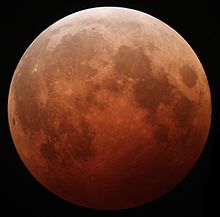 The Moon, tinted reddish, during alunar eclipseSee also: list of lunar deitiesThe usual English proper name for Earth's natural satellite is "the Moon".[10][11] The noun moon is derived from moone (around 1380), which developed from mone (1135), which is derived from Old English mōna(dating from before 725), which ultimately stems from Proto-Germanic *mǣnōn, like all Germanic language cognates.[12] Occasionally, the name "Luna" is used, in poetry for a personified Moon, or in science fiction to distinguish it from other moons.[13]The principal modern English adjective pertaining to the Moon is lunar, derived from the Latin Luna. A less common adjective is selenic, derived from the Ancient Greek Selene (Σελήνη), from which is derived the prefix "seleno-" (as in selenography).[14][15] Both the Greek Selene and the Roman goddess Diana were alternatively called Cynthia.[16] The names Luna, Cynthia, and Selene are reflected in terminology for lunar orbits in words such as apolune, pericynthion, and selenocentric. The name Diana is connected to dies meaning 'day'.The Moon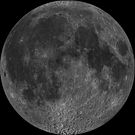 Near side of the Moon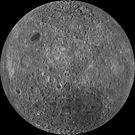 Far side of the Moon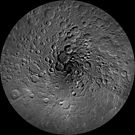 Lunar north pole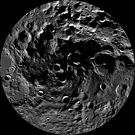 Lunar south poleFormationMain articles: Origin of the Moon and Giant impact hypothesisSeveral mechanisms have been proposed for the Moon's formation 4.527 ± 0.010 billion years ago,[f] some 30–50 million years after the origin of the Solar System.[17] Recent research presented by Rick Carlson indicates a slightly lower age of between 4.40 and 4.45 billion years.[18] [19] These mechanisms included the fission of the Moon from Earth's crust through centrifugal force[20] (which would require too great an initial spin of Earth),[21] the gravitational capture of a pre-formed Moon[22] (which would require an unfeasibly extended atmosphere of Earth to dissipate the energy of the passing Moon),[21] and the co-formation of Earth and the Moon together in the primordial accretion disk (which does not explain the depletion of metals in the Moon).[21] These hypotheses also cannot account for the high angular momentum of the Earth–Moon system.[23]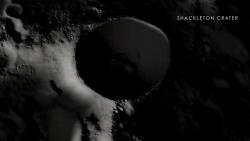 The evolution of the Moon and a tour of the MoonThe prevailing hypothesis today is that the Earth–Moon system formed as a result of a giant impact, where a Mars-sized body (named Theia) collided with the newly formed proto-Earth, blasting material into orbit around it that accreted to form the Moon.[24][25]This hypothesis perhaps best explains the evidence, although not perfectly. Eighteen months prior to an October 1984 conference on lunar origins, Bill Hartmann, Roger Phillips, and Jeff Taylor challenged fellow lunar scientists: "You have eighteen months. Go back to your Apollo data, go back to your computer, do whatever you have to, but make up your mind. Don't come to our conference unless you have something to say about the Moon's birth." At the 1984 conference at Kona, Hawaii, the giant impact hypothesis emerged as the most popular.Before the conference, there were partisans of the three "traditional" theories, plus a few people who were starting to take the giant impact seriously, and there was a huge apathetic middle who didn’t think the debate would ever be resolved. Afterward there were essentially only two groups: the giant impact camp and the agnostics.[26]Giant impacts are thought to have been common in the early Solar System. Computer simulations modelling a giant impact are consistent with measurements of the angular momentum of the Earth–Moon system and the small size of the lunar core. These simulations also show that most of the Moon came from the impactor, not from the proto-Earth.[27] However, more-recent tests suggest more of the Moon coalesced from Earth and not the impactor.[28][29][30][31] Meteorites show that other inner Solar System bodies such as Mars and Vesta have very different oxygen and tungsten isotopic compositions to Earth, whereas Earth and the Moon have nearly identical isotopic compositions. Post-impact mixing of the vaporized material between the forming Earth and Moon could have equalized their isotopic compositions,[32] although this is debated.[33]The large amount of energy released in the giant impact event and the subsequent re-accretion of material in Earth orbit would have melted the outer shell of Earth, forming a magma ocean.[34][35] The newly formed Moon would also have had its own lunar magma ocean; estimates for its depth range from about 500 km (300 miles) to the entire radius of the Moon (1,737 km (1,079 miles)).[34]Despite its accuracy in explaining many lines of evidence, there are still some difficulties that are not fully explained by the giant impact hypothesis, most of them involving the Moon's composition.[36]Oceanus Procellarum ("Ocean of Storms")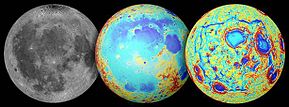 Ancient rift valleys – rectangular structure (visible – topography – GRAIL gravity gradients)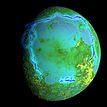 Ancient rift valleys– context.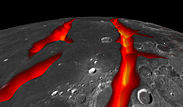 Ancient rift valleys – closeup (artist's concept).In 2001, a team at the Carnegie Institute of Washington reported the most precise measurement of the isotopic signatures of lunar rocks.[37] To their surprise, the team found that the rocks from the Apollo program carried an isotopic signature that was identical with rocks from Earth, and were different from almost all other bodies in the Solar System. Because most of the material that went into orbit to form the Moon was thought to come from Theia, this observation was unexpected. In 2007, researchers from the California Institute of Technology announced that there was less than a 1% chance that Theia and Earth had identical isotopic signatures.[38] Published in 2012, an analysis of titanium isotopes in Apollo lunar samples showed that the Moon has the same composition as Earth,[39] which conflicts with what is expected if the Moon formed far from Earth's orbit or from Theia. Variations on the giant impact hypothesis may explain this data.Physical characteristicsInternal structureMain article: Internal structure of the Moon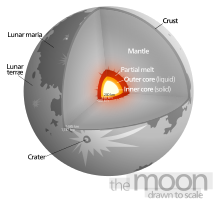 Structure of the MoonThe Moon is a differentiated body: it has a geochemically distinct crust, mantle, and core. The Moon has a solid iron-rich inner core with a radius of 240 km (150 mi) and a fluid outer core primarily made of liquid iron with a radius of roughly 300 km (190 mi). Around the core is a partially molten boundary layer with a radius of about 500 km (310 mi).[41] This structure is thought to have developed through the fractional crystallization of a global magma ocean shortly after the Moon's formation 4.5 billion years ago.[42] Crystallization of this magma ocean would have created a mafic mantle from the precipitation and sinking of the minerals olivine, clinopyroxene, and orthopyroxene; after about three-quarters of the magma ocean had crystallised, lower-density plagioclase minerals could form and float into a crust on top.[43] The final liquids to crystallise would have been initially sandwiched between the crust and mantle, with a high abundance of incompatible and heat-producing elements.[1] Consistent with this, geochemical mapping from orbit shows the crust is mostly anorthosite,[9] and moon rock samples of the flood lavas erupted on the surface from partial melting in the mantle confirm the mafic mantle composition, which is more iron rich than that of Earth.[1] Geophysical techniques suggest that the crust is on average circa 50 km (31 mi) thick.[1]The Moon is the second densest satellite in the Solar System after Io.[44] However, the inner core of the Moon is small, with a radius of about 350 km (220 mi) or less,[1]around 20% of the radius of the Moon. Its composition is not well constrained, but it is probably metallic iron alloyed with a small amount of sulfur and nickel; analyses of the Moon's time-variable rotation indicate that it is at least partly molten.[45]Surface geologyMain articles: Geology of the Moon and Moon rocks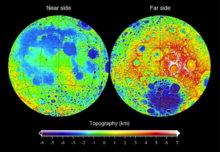 Topography of the MoonThe topography of the Moon has been measured with laser altimetry and stereo image analysis.[46] The most visible topographic feature is the giant far-side South Pole–Aitken basin, some 2,240 km (1,390 mi) in diameter, the largest crater on the Moon and the second-largest confirmed impact crater in the Solar System.[47][48] At 13 km (8.1 mi) deep, its floor is the lowest point on the surface of the Moon.[47][49] The highest elevations on the surface of the Moon are located directly to the northeast, and it has been suggested that this area might have been thickened by the oblique formation impact of the South Pole–Aitken basin.[50] Other large impact basins, such asImbrium, Serenitatis, Crisium, Smythii, and Orientale, also possess regionally low elevations and elevated rims.[47] The lunar far side is on average about 1.9 km (1.2 mi) higher than the near side.[1]Volcanic featuresMain article: Lunar mare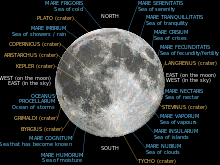 Lunar nearside with major mariaand craters labeledThe dark and relatively featureless lunar plains that can clearly be seen with the naked eye are called maria (Latin for "seas"; singular mare), because they were believed by ancient astronomers to be filled with water.[51] They are now known to be vast solidified pools of ancient basaltic lava. Although similar to terrestrial basalts, lunar basalts have more iron and no minerals altered by water.[52][53] The majority of these lavas erupted or flowed into the depressions associated with impact basins. Several geologic provinces containing shield volcanoes and volcanic domes are found within the near side maria.[54]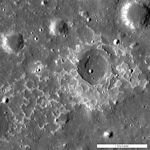 Evidence of young lunar volcanismAlmost all maria are on the near side of the Moon, covering 31% of the surface on the near side,[55] compared with a few scattered patches on the far side covering only 2%.[56] This is thought to be due to a concentration of heat-producing elements under the crust on the near side, seen on geochemical maps obtained by Lunar Prospector's gamma-ray spectrometer, which would have caused the underlying mantle to heat up, partially melt, rise to the surface and erupt.[43][57][58] Most of the Moon's mare basalts erupted during the Imbrian period, 3.0–3.5 billion years ago, although some radiometrically dated samples are as old as 4.2 billion years.[59] Until recently, the youngest eruptions, dated by crater counting, appeared to have been only 1.2 billion years ago.[60] In 2006, a study of Ina, a tiny depression in Lacus Felicitatis, found jagged, relatively dust-free features that, due to the lack of erosion by infalling debris, appeared to be only 2 million years old.[61] Moonquakes and releases of gas also indicate some continued lunar activity.[61] In 2014 NASA announced "widespread evidence of young lunar volcanism" at 70 irregular mare patches identified by the Lunar Reconnaissance Orbiter, some less than 50 million years old. This raises the possibility of a much warmer lunar mantle than previously believed, at least on the near side where the deep crust is substantially warmer due to the greater concentration of radioactive elements.[62][63][64][65] Just prior to this, evidence has been presented for 2–10 million years younger basaltic volcanism inside Lowell crater,[66][67] Orientale basin, located in the transition zone between the near and far sides of the Moon. An initially hotter mantle and/or local enrichment of heat-producing elements in the mantle could be responsible for prolonged activities also on the far side in the Orientale basin.[68][69]The lighter-coloured regions of the Moon are called terrae, or more commonly highlands, because they are higher than most maria. They have been radiometrically dated to having formed 4.4 billion years ago, and may represent plagioclase cumulates of the lunar magma ocean.[59][60] In contrast to Earth, no major lunar mountains are believed to have formed as a result of tectonic events.[70]The concentration of maria on the Near Side likely reflects the substantially thicker crust of the highlands of the Far Side, which may have formed in a slow-velocity impact of a second moon of Earth a few tens of millions of years after their formation.[71][72]Impact cratersFurther information: List of craters on the Moon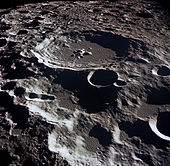 Lunar crater Daedalus on the Moon's far sideThe other major geologic process that has affected the Moon's surface is impact cratering,[73] with craters formed when asteroids and comets collide with the lunar surface. There are estimated to be roughly 300,000 craters wider than 1 km (0.6 mi) on the Moon's near side alone.[74] Some of these are named for scholars, scientists, artists and explorers.[75] The lunar geologic timescale is based on the most prominent impact events, including Nectaris, Imbrium, andOrientale, structures characterized by multiple rings of uplifted material, typically hundreds to thousands of kilometres in diameter and associated with a broad apron of ejecta deposits that form a regional stratigraphic horizon.[76] The lack of an atmosphere, weather and recent geological processes mean that many of these craters are well-preserved. Although only a few multi-ring basins have been definitively dated, they are useful for assigning relative ages. Because impact craters accumulate at a nearly constant rate, counting the number of craters per unit area can be used to estimate the age of the surface.[76] The radiometric ages of impact-melted rocks collected during the Apollo missions cluster between 3.8 and 4.1 billion years old: this has been used to propose a Late Heavy Bombardment of impacts.[77]Blanketed on top of the Moon's crust is a highly comminuted (broken into ever smaller particles) and impact gardened surface layer called regolith, formed by impact processes. The finer regolith, the lunar soil of silicon dioxide glass, has a texture resembling snow and a scent resembling spent gunpowder.[78] The regolith of older surfaces is generally thicker than for younger surfaces: it varies in thickness from 10–20 km (6.2–12.4 mi) in the highlands and 3–5 km (1.9–3.1 mi) in the maria.[79] Beneath the finely comminuted regolith layer is the megaregolith, a layer of highly fractured bedrock many kilometres thick.[80]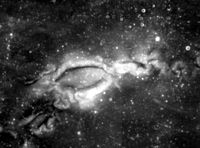 Lunar swirls at Reiner GammaLunar swirlsMain article: Lunar swirlsLunar swirls are enigmatic features found across the Moon’s surface, which are characterized by having a high albedo, appearing optically immature (i.e. having the optical characteristics of a relatively young regolith), and (often) having a sinuous shape. Their curvilinear shape is often accentuated by low albedo regions that wind between the bright swirls.Presence of waterMain article: Lunar waterLiquid water cannot persist on the lunar surface. When exposed to solar radiation, water quickly decomposes through a process known as photodissociation and is lost to space. However, since the 1960s, scientists have hypothesized that water ice may be deposited by impacting comets or possibly produced by the reaction of oxygen-rich lunar rocks, and hydrogen from solar wind, leaving traces of water which could possibly survive in cold, permanently shadowed craters at either pole on the Moon.[81][82] Computer simulations suggest that up to 14,000 km2 (5,400 sq mi) of the surface may be in permanent shadow.[83] The presence of usable quantities of water on the Moon is an important factor in rendering lunar habitation as a cost-effective plan; the alternative of transporting water from Earth would be prohibitively expensive.[84]In years since, signatures of water have been found to exist on the lunar surface.[85] In 1994, the bistatic radar experiment located on the Clementine spacecraft, indicated the existence of small, frozen pockets of water close to the surface. However, later radar observations by Arecibo, suggest these findings may rather be rocks ejected from young impact craters.[86] In 1998, the neutron spectrometer located on the Lunar Prospector spacecraft, indicated that high concentrations of hydrogen are present in the first meter of depth in the regolith near the polar regions.[87] In 2008, an analysis of volcanic lava beads, brought back to Earth aboard Apollo 15, showed small amounts of water to exist in the interior of the beads.[88]The 2008 Chandrayaan-1 spacecraft has since confirmed the existence of surface water ice, using the on-board Moon Mineralogy Mapper. The spectrometer observed absorption lines common to hydroxyl, in reflected sunlight, providing evidence of large quantities of water ice, on the lunar surface. The spacecraft showed that concentrations may possibly be as high as 1,000 ppm.[89] In 2009, LCROSS sent a 2,300 kg (5,100 lb) impactor into a permanently shadowed polar crater, and detected at least 100 kg (220 lb) of water in a plume of ejected material.[90][91] Another examination of the LCROSS data showed the amount of detected water to be closer to 155 ± 12 kg (342 ± 26 lb).[92]In May 2011, Erik Hauri et al. reported[93] 615–1410 ppm water in melt inclusions in lunar sample 74220, the famous high-titanium "orange glass soil" of volcanic origin collected during the Apollo 17 mission in 1972. The inclusions were formed during explosive eruptions on the Moon approximately 3.7 billion years ago. This concentration is comparable with that of magma in Earth's upper mantle. Although of considerable selenological interest, Hauri's announcement affords little comfort to would-be lunar colonists—the sample originated many kilometers below the surface, and the inclusions are so difficult to access that it took 39 years to find them with a state-of-the-art ion microprobe instrument.Gravitational fieldMain article: Gravity of the Moon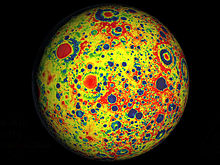 GRAIL's gravity map of the MoonThe gravitational field of the Moon has been measured through tracking the Doppler shift of radio signals emitted by orbiting spacecraft. The main lunar gravity features are mascons, large positive gravitational anomalies associated with some of the giant impact basins, partly caused by the dense mare basaltic lava flows that fill these basins.[94][95] These anomalies greatly influence the orbit of spacecraft about the Moon. There are some puzzles: lava flows by themselves cannot explain all of the gravitational signature, and some mascons exist that are not linked to mare volcanism.[96]Magnetic fieldMain article: Magnetic field of the MoonThe Moon has an external magnetic field of about 1–100 nanoteslas, less than one-hundredth that of Earth. It does not currently have a global dipolar magnetic field and only has crustal magnetization, probably acquired early in lunar history when a dynamo was still operating.[97][98] Alternatively, some of the remnant magnetization may be from transient magnetic fields generated during large impact events, through the expansion of an impact-generated plasma cloud in the presence of an ambient magnetic field—this is supported by the apparent location of the largest crustal magnetizations near the antipodes of the giant impact basins.[99]AtmosphereMain article: Atmosphere of the Moon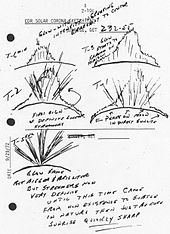 Sketch by the Apollo 17 astronauts. The lunar atmosphere was later studied by LADEE.[100][101]The Moon has an atmosphere so tenuous as to be nearly vacuum, with a total mass of less than 10 metric tons (9.8 long tons; 11 short tons).[102] The surface pressure of this small mass is around 3 × 10−15 atm (0.3 nPa); it varies with the lunar day. Its sources include outgassing and sputtering, the release of atoms from the bombardment of lunar soil by solar wind ions.[9][103] Elements that have been detected include sodium and potassium, produced by sputtering, which are also found in the atmospheres of Mercury and Io; helium-4 and neon[104] from the solar wind; and argon-40, radon-222, and polonium-210, outgassed after their creation by radioactive decay within the crust and mantle.[105][106] The absence of such neutral species (atoms or molecules) as oxygen, nitrogen, carbon, hydrogen and magnesium, which are present in the regolith, is not understood.[105] Water vapour has been detected byChandrayaan-1 and found to vary with latitude, with a maximum at ~60–70 degrees; it is possibly generated from the sublimation of water ice in the regolith.[107] These gases can either return into the regolith due to the Moon's gravity or be lost to space, either through solar radiation pressure or, if they are ionized, by being swept away by the solar wind's magnetic field.[105]DustA permanent asymmetric moon dust cloud exists around the Moon, created by small particles from comets. Estimates are 5 tons of comet particles strike the Moon's surface each 24 hours. The particles strike the Moon's surface ejecting moon dust above the Moon. The dust stays above the Moon approximately 10 minutes, taking 5 minutes to rise, and 5 minutes to fall. On average, 120 kilograms of dust are present above the Moon, rising to 100 kilometers above the surface. The dust measurements were made by LADEE's Lunar Dust EXperiment (LDEX), between 20 and 100 kilometers above the surface, during a six-month period. LDEX detected an average of one 0.3 micrometer moon dust particle each minute. Dust particle counts peaked during the Geminid, Quadrantid, Northern Taurid, and Omicron Centaurid meteor showers, when the Earth, and Moon, pass through comet debris. The cloud is asymmetric, more dense near the boundary between the Moon's dayside and nightside.[108][109]SeasonsThe Moon's axial tilt with respect to the ecliptic is only 1.5424°,[110] much less than the 23.44° of Earth. Because of this, the Moon's solar illumination varies much less with season, and topographical details play a crucial role in seasonal effects.[111] From images taken by Clementine in 1994, it appears that four mountainous regions on the rim of Peary Crater at the Moon's north pole may remain illuminated for the entire lunar day, creating peaks of eternal light. No such regions exist at the south pole. Similarly, there are places that remain in permanent shadow at the bottoms of many polar craters,[83] and these dark craters are extremely cold: Lunar Reconnaissance Orbiter measured the lowest summer temperatures in craters at the southern pole at 35 K (−238 °C; −397 °F)[112] and just 26 K (−247 °C; −413 °F) close to the winter solstice in north polar Hermite Crater. This is the coldest temperature in the Solar System ever measured by a spacecraft, colder even than the surface of Pluto.[111] Average temperatures of the Moon's surface are reported, but temperatures of different areas will vary greatly depending upon whether a spot is in sunlight or in shadow.[113]Relationship to EarthOrbitMain articles: Orbit of the Moon and Lunar theory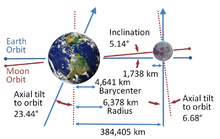 Earth–Moon system (schematic)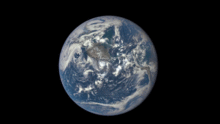 DSCOVR satellite sees the Moon passing in front of EarthThe Moon makes a complete orbit around Earth with respect to the fixed stars about once every 27.3 days[g] (its sidereal period). However, because Earth is moving in its orbit around the Sun at the same time, it takes slightly longer for the Moon to show the same phase to Earth, which is about 29.5 days[h] (its synodic period).[55] Unlike most satellites of other planets, the Moon orbits closer to the ecliptic plane than to the planet's equatorial plane. The Moon's orbit is subtly perturbed by the Sun and Earth in many small, complex and interacting ways. For example, the plane of the Moon's orbital motion gradually rotates, which affects other aspects of lunar motion. These follow-on effects are mathematically described by Cassini's laws.[114]Relative sizeThe Moon is exceptionally large relative to Earth: a quarter its diameter and 1/81 its mass.[55] It is the largest moon in the Solar System relative to the size of its planet,[i] though Charon is larger relative to the dwarf planet Pluto, at 1/9 Pluto's mass.[j][115] Earth and the Moon are nevertheless still considered a planet–satellite system, rather than a double planet, because their barycentre, the common centre of mass, is located 1,700 km (1,100 mi) (about a quarter of Earth's radius) beneath Earth's surface.[116]Appearance from EarthSee also: Lunar phase, Earthshine, and Observing the Moon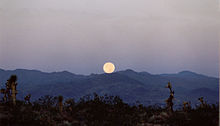 Moon setting in western sky over theHigh Desert in CaliforniaThe Moon is in synchronous rotation: it rotates about its axis in about the same time it takes to orbit Earth. This results in it nearly always keeping the same face turned towards Earth. The Moon used to rotate at a faster rate, but early in its history, its rotation slowed and became tidally locked in this orientation as a result of frictional effects associated with tidaldeformations caused by Earth.[117] The side of the Moon that faces Earth is called the near side, and the opposite side the far side. The far side is often inaccurately called the "dark side", but in fact, it is illuminated as often as the near side: once per lunar day, during the new moon phase we observe on Earth when the near side is dark.[118] In 2016, planetary scientists, using data collected on the much earlier Nasa Lunar Prospector mission, found two hydrogen-rich areas on opposite sides of the Moon, probably in the form of water ice. It is speculated that these patches were the poles of the Moon billions of years ago, before it was tidally locked to Earth.[119]The Moon has an exceptionally low albedo, giving it a reflectance that is slightly brighter than that of worn asphalt. Despite this, it is the brightest object in the sky after the Sun.[55][k] This is partly due to the brightness enhancement of the opposition effect; at quarter phase, the Moon is only one-tenth as bright, rather than half as bright, as at full moon.[120]Additionally, colour constancy in the visual system recalibrates the relations between the colours of an object and its surroundings, and because the surrounding sky is comparatively dark, the sunlit Moon is perceived as a bright object. The edges of the full moon seem as bright as the centre, with no limb darkening, due to the reflective properties of lunar soil, which reflects more light back towards the Sun than in other directions. The Moon does appear larger when close to the horizon, but this is a purely psychological effect, known as the Moon illusion, first described in the 7th century BC.[121] The full moon subtends an arc of about 0.52° (on average) in the sky, roughly the same apparent size as the Sun (see § Eclipses).The highest altitude of the Moon in the sky varies with the lunar phase and the season of the year. The full moon is highest during winter. The 18.6-year nodes cycle also has an influence: when the ascending node of the lunar orbit is in the vernal equinox, the lunardeclination can go as far as 28° each month. This means the Moon can go overhead at latitudes up to 28° from the equator, instead of only 18°. The orientation of the Moon's crescent also depends on the latitude of the observation site: close to the equator, an observer can see a smile-shaped crescent moon.[122]The moon is visible for two weeks every 27.3 days at the North and South Pole. The moon's light is used by zooplankton in the Arctic when the sun is below the horizon for months on end.[123]The distance between the Moon and Earth varies from around 356,400 km (221,500 mi) to 406,700 km (252,700 mi) at perigees (closest) and apogees (farthest), respectively. On 19 March 2011, it was closer to Earth when at full phase than it has been since 1993, 14% closer than its farthest position in apogee.[124] Reported as a "super moon", this closest point coincides within an hour of a full moon, and it was 30% more luminous than when at its greatest distance due to its angular diameter being 14% greater, because {\displaystyle \scriptstyle 1.14^{2}\approx 1.30}.[125][126][127] At lower levels, the human perception of reduced brightness as a percentage is provided by the following formula:[128][129]{\displaystyle {\text{perceived reduction}}\%=100\times {\sqrt {{\text{actual reduction}}\% \over 100}}}When the actual reduction is 1.00 / 1.30, or about 0.770, the perceived reduction is about 0.877, or 1.00 / 1.14. This gives a maximum perceived increase of 14% between apogee and perigee moons of the same phase.[130]There has been historical controversy over whether features on the Moon's surface change over time. Today, many of these claims are thought to be illusory, resulting from observation under different lighting conditions, poor astronomical seeing, or inadequate drawings. However, outgassing does occasionally occur, and could be responsible for a minor percentage of the reported lunar transient phenomena. Recently, it has been suggested that a roughly 3 km (1.9 mi) diameter region of the lunar surface was modified by a gas release event about a million years ago.[131][132] The Moon's appearance, like that of the Sun, can be affected by Earth's atmosphere: common effects are a 22° halo ring formed when the Moon's light is refracted through the ice crystals of high cirrostratuscloud, and smaller coronal rings when the Moon is seen through thin clouds.[133]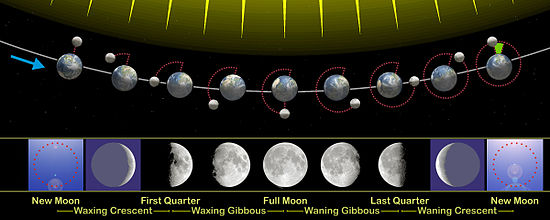 The monthly changes of angle between the direction of illumination by the Sun and viewing from Earth, and the phases of the Moon that resultThe illuminated area of the visible sphere (degree of illumination) is given by {\displaystyle {\frac {1}{2}}(1-\cos e)}, where {\displaystyle e} is the elongation (i.e. the angle between Moon, the observer (on Earth) and the Sun).Tidal effectsMain articles: Tidal force, Tidal acceleration, Tide, and Theory of tides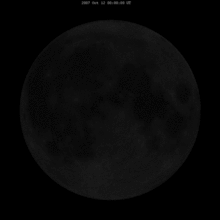 The libration of the Moon over a single lunar month. Also visible is the slight variation in the Moon's visual size from Earth.The tides on Earth are mostly generated by the gradient in intensity of the Moon's gravitational pull from one side of Earth to the other, the tidal forces. This forms two tidal bulges on Earth, which are most clearly seen in elevated sea level as ocean tides.[134] Because Earth spins about 27 times faster than the Moon moves around it, the bulges are dragged along with Earth's surface faster than the Moon moves, rotating around Earth once a day as it spins on its axis.[134] The ocean tides are magnified by other effects: frictional coupling of water to Earth's rotation through the ocean floors, the inertia of water's movement, ocean basins that get shallower near land, and oscillations between different ocean basins.[135] The tidal effect of the Sun on Earth's oceans is almost half that of the Moon, and their gravitational interplay is responsible for spring and neap tides.[134]Gravitational coupling between the Moon and the bulge nearest the Moon acts as a torque on Earth's rotation, draining angular momentum and rotational kinetic energy from Earth's spin.[134][136] In turn, angular momentum is added to the Moon's orbit in a process confusingly known as tidal acceleration, which lifts the Moon into a higher orbit with a lower orbital speed and a longer period. Thus the distance between Earth and Moon is increasing, and Earth's spin is slowing down.[136] Measurements from lunar ranging experiments with laser reflectors left during the Apollo missions have found that the Moon's distance to Earth increases by 38 mm (1.5 in) per year[137](roughly the rate at which human fingernails grow).[138] Atomic clocks also show that Earth's day lengthens by about 15 microseconds every year,[139] slowly increasing the rate at which UTC is adjusted by leap seconds. Left to run its course, this tidal drag would continue until the spin of Earth and the orbital period of the Moon matched, creating mutual tidal locking between the two, as is already currently the case with Pluto and its moon Charon. However, the Sun will become a red giant long before that, engulfing Earth.[140][141]The lunar surface also experiences tides of around 10 cm (4 in) amplitude over 27 days, with two components: a fixed one due to Earth, because they are in synchronous rotation, and a varying component from the Sun.[136]The Earth-induced component arises from libration, a result of the Moon's orbital eccentricity; if the Moon's orbit were perfectly circular, there would only be solar tides.[136] Libration also changes the angle from which the Moon is seen, allowing about 59% of its surface to be seen from Earth (but only half at any instant).[55] The cumulative effects of stress built up by these tidal forces produces moonquakes. Moonquakes are much less common and weaker than earthquakes, although they can last for up to an hour—a significantly longer time than terrestrial earthquakes—because of the absence of water to damp out the seismic vibrations. The existence of moonquakes was an unexpected discovery from seismometers placed on the Moon by Apollo astronauts from 1969 through 1972.[142]EclipsesMain articles: Solar eclipse, Lunar eclipse, and Eclipse cycle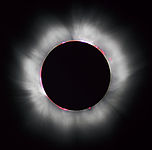 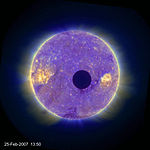 From Earth, the Moon and the Sun appear the same size, as seen in the 1999 solar eclipse (left), whereas from the STEREO-B spacecraft in an Earth-trailing orbit, the Moon appears much smaller than the Sun (right).[143]Eclipses can only occur when the Sun, Earth, and Moon are all in a straight line (termed "syzygy"). Solar eclipses occur at new moon, when the Moon is between the Sun and Earth. In contrast, lunar eclipsesoccur at full moon, when Earth is between the Sun and Moon. The apparent size of the Moon is roughly the same as that of the Sun, with both being viewed at close to one-half a degree wide. The Sun is much larger than the Moon but it is the precise vastly greater distance that gives it the same apparent size as the much closer and much smaller Moon from the perspective of Earth. The variations in apparent size, due to the non-circular orbits, are nearly the same as well, though occurring in different cycles. This makes possible both total (with the Moon appearing larger than the Sun) and annular (with the Moon appearing smaller than the Sun) solar eclipses.[144] In a total eclipse, the Moon completely covers the disc of the Sun and the solar corona becomes visible to the naked eye. Because the distance between the Moon and Earth is very slowly increasing over time,[134] the angular diameter of the Moon is decreasing. Also, as it evolves toward becoming a red giant, the size of the Sun, and its apparent diameter in the sky, are slowly increasing.[l] The combination of these two changes means that hundreds of millions of years ago, the Moon would always completely cover the Sun on solar eclipses, and no annular eclipses were possible. Likewise, hundreds of millions of years in the future, the Moon will no longer cover the Sun completely, and total solar eclipses will not occur.[145]Because the Moon's orbit around Earth is inclined by about 5° to the orbit of Earth around the Sun, eclipses do not occur at every full and new moon. For an eclipse to occur, the Moon must be near the intersection of the two orbital planes.[146] The periodicity and recurrence of eclipses of the Sun by the Moon, and of the Moon by Earth, is described by the saros, which has a period of approximately 18 years.[147]Because the Moon is continuously blocking our view of a half-degree-wide circular area of the sky,[m][148] the related phenomenon of occultation occurs when a bright star or planet passes behind the Moon and is occulted: hidden from view. In this way, a solar eclipse is an occultation of the Sun. Because the Moon is comparatively close to Earth, occultations of individual stars are not visible everywhere on the planet, nor at the same time. Because of the precession of the lunar orbit, each year different stars are occulted.[149]Observation and explorationAncient and medieval studiesMain articles: Exploration of the Moon: Early history, Selenography, and Lunar theory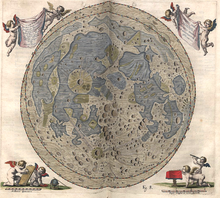 Map of the Moon by Johannes Hevelius from his Selenographia(1647), the first map to include thelibration zones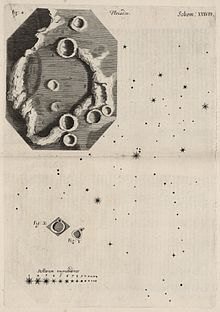 A study of the Moon by Robert Hooke's Micrographia, 1665Understanding of the Moon's cycles was an early development of astronomy: by the 5th century BC, Babylonian astronomers had recorded the 18-year Saros cycle of lunar eclipses,[150] and Indian astronomers had described the Moon's monthly elongation.[151] The Chinese astronomer Shi Shen (fl. 4th century BC) gave instructions for predicting solar and lunar eclipses.[152] Later, the physical form of the Moon and the cause of moonlight became understood. The ancient Greek philosopher Anaxagoras (d. 428 BC) reasoned that the Sun and Moon were both giant spherical rocks, and that the latter reflected the light of the former.[153][154] Although the Chinese of the Han Dynasty believed the Moon to be energy equated to qi, their 'radiating influence' theory also recognized that the light of the Moon was merely a reflection of the Sun, and Jing Fang (78–37 BC) noted the sphericity of the Moon.[155] In the 2nd century AD Lucian wrote a novel where the heroes travel to the Moon, which is inhabited. In 499 AD, the Indian astronomer Aryabhata mentioned in his Aryabhatiya that reflected sunlight is the cause of the shining of the Moon.[156] The astronomer and physicist Alhazen (965–1039) found that sunlight was not reflected from the Moon like a mirror, but that light was emitted from every part of the Moon's sunlit surface in all directions.[157] Shen Kuo (1031–1095) of the Song dynasty created an allegory equating the waxing and waning of the Moon to a round ball of reflective silver that, when doused with white powder and viewed from the side, would appear to be a crescent.[158]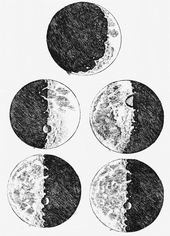 Galileo's sketches of the Moon from Sidereus NunciusIn Aristotle's (384–322 BC) description of the universe, the Moon marked the boundary between the spheres of the mutable elements (earth, water, air and fire), and the imperishable stars of aether, an influential philosophythat would dominate for centuries.[159] However, in the 2nd century BC, Seleucus of Seleucia correctly theorized that tides were due to the attraction of the Moon, and that their height depends on the Moon's position relative to the Sun.[160] In the same century, Aristarchus computed the size and distance of the Moon from Earth, obtaining a value of about twenty times the radius of Earth for the distance. These figures were greatly improved byPtolemy (90–168 AD): his values of a mean distance of 59 times Earth's radius and a diameter of 0.292 Earth diameters were close to the correct values of about 60 and 0.273 respectively.[161] Archimedes (287–212 BC) designed a planetarium that could calculate the motions of the Moon and other objects in the Solar System.[162]During the Middle Ages, before the invention of the telescope, the Moon was increasingly recognised as a sphere, though many believed that it was "perfectly smooth".[163]In 1609, Galileo Galilei drew one of the first telescopic drawings of the Moon in his book Sidereus Nuncius and noted that it was not smooth but had mountains and craters. Telescopic mapping of the Moon followed: later in the 17th century, the efforts of Giovanni Battista Riccioli and Francesco Maria Grimaldi led to the system of naming of lunar features in use today. The more exact 1834–36 Mappa Selenographica of Wilhelm Beer and Johann Heinrich Mädler, and their associated 1837 book Der Mond, the first trigonometrically accurate study of lunar features, included the heights of more than a thousand mountains, and introduced the study of the Moon at accuracies possible in earthly geography.[164] Lunar craters, first noted by Galileo, were thought to bevolcanic until the 1870s proposal of Richard Proctor that they were formed by collisions.[55] This view gained support in 1892 from the experimentation of geologist Grove Karl Gilbert, and from comparative studies from 1920 to the 1940s,[165] leading to the development of lunar stratigraphy, which by the 1950s was becoming a new and growing branch of astrogeology.[55]By spacecraftSee also: Robotic exploration of the Moon, List of proposed missions to the Moon, Colonization of the Moon, and List of artificial objects on the Moon20th centurySoviet missionsMain articles: Luna program and Lunokhod programme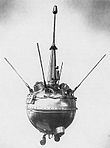 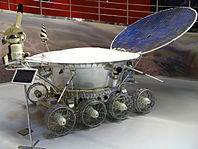 Luna 2, the first human-made object to reach the surface of the Moon (left) and Soviet moon rover Lunokhod 1The Cold War-inspired Space Race between the Soviet Union and the U.S. led to an acceleration of interest in exploration of the Moon. Once launchers had the necessary capabilities, these nations sent unmanned probes on both flyby and impact/lander missions. Spacecraft from the Soviet Union's Luna program were the first to accomplish a number of goals: following three unnamed, failed missions in 1958,[166] the first human-made object to escape Earth's gravity and pass near the Moon was Luna 1; the first human-made object to impact the lunar surface was Luna 2, and the first photographs of the normally occluded far side of the Moon were made by Luna 3, all in 1959.The first spacecraft to perform a successful lunar soft landing was Luna 9 and the first unmanned vehicle to orbit the Moon was Luna 10, both in 1966.[55] Rock and soil samples were brought back to Earth by three Luna sample return missions (Luna 16 in 1970, Luna 20 in 1972, and Luna 24 in 1976), which returned 0.3 kg total.[167] Two pioneering robotic rovers landed on the Moon in 1970 and 1973 as a part of Soviet Lunokhod programme.United States missionsMain articles: Apollo program and Moon landing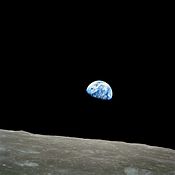 Earthrise (Apollo 8, 1968)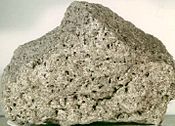 Moon rock (Apollo 17, 1972)The United States launched unmanned probes to develop an understanding of the lunar surface for an eventual manned landing: the Jet Propulsion Laboratory's Ranger programproduced the first close-up pictures; the Lunar Orbiter program produced maps of the entire Moon; the Surveyor program landed its first spacecraft four months after Luna 9.NASA's manned Apollo program was developed in parallel; after a series of unmanned and manned tests of the Apollo spacecraft in Earth orbit, and spurred on by a potentialSoviet lunar flight, in 1968 Apollo 8 made the first crewed mission to lunar orbit. The subsequent landing of the first humans on the Moon in 1969 is seen by many as the culmination of the Space Race.[168]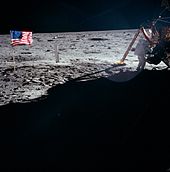 Neil Armstrong working at the lunar moduleNeil Armstrong became the first person to walk on the Moon as the commander of the American mission Apollo 11 by first setting foot on the Moon at 02:56 UTC on 21 July 1969.[169] An estimated 500 million people worldwide watched the transmission by the Apollo TV camera, the largest television audience for a live broadcast at that time.[170][171] The Apollo missions 11 to 17 (except Apollo 13, which aborted its planned lunar landing) returned 380.05 kilograms (837.87 lb) of lunar rock and soil in 2,196 separate samples.[172] The American Moon landing and return was enabled by considerable technological advances in the early 1960s, in domains such as ablation chemistry, software engineering and atmospheric re-entry technology, and by highly competent management of the enormous technical undertaking.[173][174]Scientific instrument packages were installed on the lunar surface during all the Apollo landings. Long-lived instrument stations, including heat flow probes, seismometers, and magnetometers, were installed at the Apollo 12, 14, 15, 16, and 17 landing sites. Direct transmission of data to Earth concluded in late 1977 due to budgetary considerations,[175][176] but as the stations' lunar laser rangingcorner-cube retroreflector arrays are passive instruments, they are still being used. Ranging to the stations is routinely performed from Earth-based stations with an accuracy of a few centimetres, and data from this experiment are being used to place constraints on the size of the lunar core.[177]1980s–2000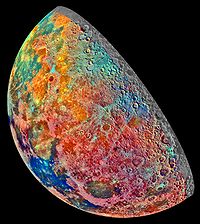 An artificially coloured mosaic constructed from a series of 53 images taken through three spectral filters by Galileo' s imaging system as the spacecraft flew over the northern regions of the Moon on December 7, 1992.After the first moon race there were years of near quietude but starting in the 1990s, many more countries have become involved in direct exploration of the Moon. In 1990, Japan became the third country to place a spacecraft into lunar orbit with its Hiten spacecraft. The spacecraft released a smaller probe, Hagoromo, in lunar orbit, but the transmitter failed, preventing further scientific use of the mission.[178] In 1994, the U.S. sent the joint Defense Department/NASA spacecraft Clementine to lunar orbit. This mission obtained the first near-global topographic map of the Moon, and the first globalmultispectral images of the lunar surface.[179] This was followed in 1998 by the Lunar Prospector mission, whose instruments indicated the presence of excess hydrogen at the lunar poles, which is likely to have been caused by the presence of water ice in the upper few meters of the regolith within permanently shadowed craters.[180]India, Japan, China, the United States, and the European Space Agency each sent lunar orbiters, especially ISRO's Chandrayaan-1 has contributed to confirming the discovery of lunar water ice in permanently shadowed craters at the poles and bound into the lunar regolith. The post-Apollo era has also seen two rover missions: the final Soviet Lunokhod mission in 1973, and China's ongoing Chang'e 3 mission, which deployed its Yutu rover on 14 December 2013. The Moon remains, under the Outer Space Treaty, free to all nations to explore for peaceful purposes.21st centuryThe European spacecraft SMART-1, the second ion-propelled spacecraft, was in lunar orbit from 15 November 2004 until its lunar impact on 3 September 2006, and made the first detailed survey of chemical elements on the lunar surface.[181]China has pursued an ambitious program of lunar exploration, beginning with Chang'e 1, which successfully orbited the Moon from 5 November 2007 until its controlled lunar impact on 1 March 2009.[182] In its sixteen-month mission, it obtained a full image map of the Moon. China followed up this success with Chang'e 2 beginning in October 2010, which reached the Moon over twice as fast as Chang'e 1, mapped the Moon at a higher resolution over an eight-month period, then left lunar orbit in favor of an extended stay at the Earth–Sun L2 Lagrangian point, before finally performing a flyby of asteroid 4179 Toutatis on 13 December 2012, and then heading off into deep space. On 14 December 2013, Chang'e 3 improved upon its orbital mission predecessors by landing a lunar lander onto the Moon's surface, which in turn deployed a lunar rover, named Yutu (Chinese: 玉兔; literally "Jade Rabbit"). In so doing, Chang'e 3 made the first lunar soft landing since Luna 24 in 1976, and the first lunar rover mission since Lunokhod 2 in 1973. China intends to launch another rover mission (Chang'e 4) before 2020, followed by a sample return mission (Chang'e 5) soon after.[183]Between 4 October 2007 and 10 June 2009, the Japan Aerospace Exploration Agency's Kaguya (Selene) mission, a lunar orbiter fitted with a high-definition video camera, and two small radio-transmitter satellites, obtained lunar geophysics data and took the first high-definition movies from beyond Earth orbit.[184][185] India's first lunar mission, Chandrayaan I, orbited from 8 November 2008 until loss of contact on 27 August 2009, creating a high resolution chemical, mineralogical and photo-geological map of the lunar surface, and confirming the presence of water molecules in lunar soil.[186] The Indian Space Research Organisation planned to launch Chandrayaan II in 2013, which would have included a Russian robotic lunar rover.[187][188] However, the failure of Russia's Fobos-Grunt mission has delayed this project.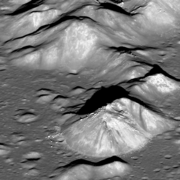 Copernicus's central peaks as observed by the LRO, 2012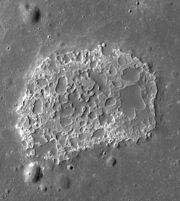 The Ina formation, 2009The U.S. co-launched the Lunar Reconnaissance Orbiter (LRO) and the LCROSS impactor and follow-up observation orbiter on 18 June 2009; LCROSS completed its mission by making a planned and widely observed impact in the crater Cabeus on 9 October 2009,[189] whereas LRO is currently in operation, obtaining precise lunar altimetry and high-resolution imagery. In November 2011, the LRO passed over the Aristarchus crater, which spans 40 km (25 mi) and sinks more than 3.5 km (2.2 mi) deep. The crater is one of the most visible ones from Earth. "The Aristarchus plateau is one of the most geologically diverse places on the Moon: a mysterious raised flat plateau, a giant rille carved by enormous outpourings of lava, fields of explosive volcanic ash, and all surrounded by massive flood basalts", said Mark Robinson, principal investigator of the Lunar Reconnaissance Orbiter Camera at Arizona State University. NASA released photos of the crater on 25 December 2011.[190]Two NASA GRAIL spacecraft began orbiting the Moon around 1 January 2012,[191] on a mission to learn more about the Moon's internal structure. NASA's LADEE probe, designed to study the lunar exosphere, achieved orbit on 6 October 2013.Upcoming lunar missions include Russia's Luna-Glob: an unmanned lander with a set of seismometers, and an orbiter based on its failed Martian Fobos-Grunt mission.[192][193] Privately funded lunar exploration has been promoted by the Google Lunar X Prize, announced 13 September 2007, which offers US$20 million to anyone who can land a robotic rover on the Moon and meet other specified criteria.[194] Shackleton Energy Company is building a program to establish operations on the south pole of the Moon to harvest water and supply their Propellant Depots.[195]NASA began to plan to resume manned missions following the call by U.S. President George W. Bush on 14 January 2004 for a manned mission to the Moon by 2019 and the construction of a lunar base by 2024.[196] TheConstellation program was funded and construction and testing begun on a manned spacecraft and launch vehicle,[197] and design studies for a lunar base.[198] However, that program has been cancelled in favor of a manned asteroid landing by 2025 and a manned Mars orbit by 2035.[199] India has also expressed its hope to send a manned mission to the Moon by 2020.[200]Astronomy from the MoonFor many years, the Moon has been recognized as an excellent site for telescopes.[201] It is relatively nearby; astronomical seeing is not a concern; certain craters near the poles are permanently dark and cold, and thus especially useful for infrared telescopes; and radio telescopes on the far side would be shielded from the radio chatter of Earth.[202] The lunar soil, although it poses a problem for any moving parts of telescopes, can be mixed with carbon nanotubes and epoxies in the construction of mirrors up to 50 meters in diameter.[203] A lunar zenith telescope can be made cheaply with ionic liquid.[204]In April 1972, the Apollo 16 mission recorded various astronomical photos and spectra in ultraviolet with the Far Ultraviolet Camera/Spectrograph.[205]Legal statusMain article: Space law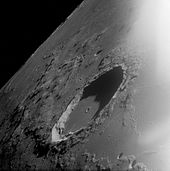 Marius craterDuring the Cold War, the United States Army conducted a classified feasibility study in the late 1950s called Project Horizon, to construct a manned military outpost on the Moon, which would have been home to a bombing system targeted at rivals on Earth. The study included the possibility of conducting a lunar-based nuclear test.[206] The Air Force, which at the time was in competition with the Army for a leading role in the space program, developed its own, similar plan called Lunex.[207][208] However, both these proposals were ultimately passed over as the space program was largely transferred from the military to the civilian agency NASA.[208]Although Luna landers scattered pennants of the Soviet Union on the Moon, and U.S. flags were symbolically planted at their landing sites by the Apollo astronauts, no nation claims ownership of any part of the Moon's surface.[209]Russia and the U.S. are party to the 1967 Outer Space Treaty,[210] which defines the Moon and all outer space as the "province of all mankind".[209] This treaty also restricts the use of the Moon to peaceful purposes, explicitly banning military installations and weapons of mass destruction.[211] The 1979 Moon Agreement was created to restrict the exploitation of the Moon's resources by any single nation, but as of 2014, it has been signed and ratified by only 16 nations, none of which engages in self-launched human space exploration or has plans to do so.[212] Although several individuals have made claims to the Moon in whole or in part, none of these are considered credible.[213][214][215]In cultureFurther information: Moon in fiction, Lunar calendar, Metonic cycle, Lunar deity, Lunar effect, and Blue moon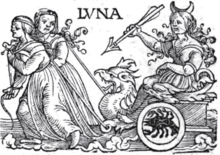 Luna, the Moon, from a 1550 edition of Guido Bonatti's Liber astronomiaeThe Moon's regular phases make it a very convenient timepiece, and the periods of its waxing and waning form the basis of many of the oldest calendars. Tally sticks, notched bones dating as far back as 20–30,000 years ago, are believed by some to mark the phases of the Moon.[216][217][218] The ~30-day month is an approximation of the lunar cycle. The English noun month and its cognates in other Germanic languages stem from Proto-Germanic*mǣnṓth-, which is connected to the above-mentioned Proto-Germanic *mǣnōn, indicating the usage of a lunar calendar among the Germanic peoples (Germanic calendar) prior to the adoption of a solar calendar.[219] ThePIE root of moon, *méh1nōt, derives from the PIE verbal root *meh1-, "to measure", "indicat[ing] a functional conception of the moon, i.e. marker of the month" (cf. the English words measure and menstrual),[220][221][222] and echoing the Moon's importance to many ancient cultures in measuring time (see Latin mensis and Ancient Greek μείς (meis) or μήν (mēn), meaning "month").[223][224][225][226]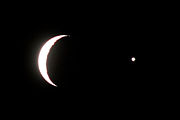 A star and crescent moon are common symbols of Islam.
 ·  ·  · 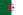 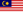 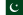 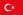 The Moon has been the subject of many works of art and literature and the inspiration for countless others. It is a motif in the visual arts, the performing arts, poetry, prose and music. A 5,000-year-old rock carving at Knowth, Ireland, may represent the Moon, which would be the earliest depiction discovered.[227] The contrast between the brighter highlands and the darker maria creates the patterns seen by different cultures as the Man in the Moon, the rabbit and the buffalo, among others. In many prehistoric and ancient cultures, the Moon was personified as a deityor other supernatural phenomenon, and astrological views of the Moon continue to be propagated today.The Moon plays an important role in Islam; the Islamic calendar is strictly lunar, and in many Muslim countries the months are determined by the visual sighting of the hilal, or earliest crescent moon, over the horizon.[228] The splitting of the moon (Arabic: انشقاق القمر‎‎) was a miracle attributed to Muhammad.[229]The Moon has long been associated with insanity and irrationality; the words lunacy and lunatic (popular shortening loony) are derived from the Latin name for the Moon, Luna. Philosophers Aristotle and Pliny the Elder argued that the full moon induced insanity in susceptible individuals, believing that the brain, which is mostly water, must be affected by the Moon and its power over the tides, but the Moon's gravity is too slight to affect any single person.[230]Even today, people who believe in a lunar effect claim that admissions to psychiatric hospitals, traffic accidents, homicides or suicides increase during a full moon, but dozens of studies invalidate these claims.[230][231][232][233][234]See alsoSolar System portal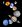 Moon portal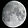 Astronomy portal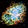 Former classification of planetsOther moons of Earth2006 RH120List of natural satellitesTourism on the MoonTimeline of the far futureReferencesNotesJump up^ Between 18.29° and 28.58° to Earth's equator.[1]Jump up^ There are a number of near-Earth asteroids, including 3753 Cruithne, that are co-orbitalwith Earth: their orbits bring them close to Earth for periods of time but then alter in the long term (Morais et al, 2002). These are quasi-satellites – they are not moons as they do not orbit Earth. For more information, see Other moons of Earth.Jump up^ The maximum value is given based on scaling of the brightness from the value of −12.74 given for an equator to Moon-centre distance of 378 000 km in the NASA factsheet reference to the minimum Earth–Moon distance given there, after the latter is corrected for Earth's equatorial radius of 6 378 km, giving 350 600 km. The minimum value (for a distant new moon) is based on a similar scaling using the maximum Earth–Moon distance of 407 000 km (given in the factsheet) and by calculating the brightness of the earthshine onto such a new moon. The brightness of the earthshine is[ Earth albedo × (Earth radius / Radius of Moon's orbit)2 ] relative to the direct solar illumination that occurs for a full moon. (Earth albedo = 0.367; Earth radius = (polarradius × equatorial radius)½ = 6 367 km.)Jump up^ The range of angular size values given are based on simple scaling of the following values given in the fact sheet reference: at an Earth-equator to Moon-centre distance of 378 000 km, the angular size is 1896 arcseconds. The same fact sheet gives extreme Earth–Moon distances of 407 000 km and 357 000 km. For the maximum angular size, the minimum distance has to be corrected for Earth's equatorial radius of 6 378 km, giving 350 600 km.Jump up^ Lucey et al. (2006) give 107 particles cm−3 by day and 105 particles cm−3 by night. Along with equatorial surface temperatures of 390 K by day and 100 K by night, the ideal gas law yields the pressures given in the infobox (rounded to the nearest order of magnitude): 10−7 Pa by day and 10−10 Pa by night.Jump up^ This age is calculated from isotope dating of lunar rocks.Jump up^ More accurately, the Moon's mean sidereal period (fixed star to fixed star) is 27.321661 days (27 d 07 h 43 min 11.5 s), and its mean tropical orbital period (from equinox to equinox) is 27.321582 days (27 d 07 h 43 min 04.7 s) (Explanatory Supplement to the Astronomical Ephemeris, 1961, at p.107).Jump up^ More accurately, the Moon's mean synodic period (between mean solar conjunctions) is 29.530589 days (29 d 12 h 44 min 02.9 s) (Explanatory Supplement to the Astronomical Ephemeris, 1961, at p.107).Jump up^ There is no strong correlation between the sizes of planets and the sizes of their satellites. Larger planets tend to have more satellites, both large and small, than smaller planets.Jump up^ With 27% the diameter and 60% the density of Earth, the Moon has 1.23% of the mass of Earth. The moon Charon is larger relative to its primary Pluto, but Pluto is now considered to be a dwarf planet.Jump up^ The Sun's apparent magnitude is −26.7, while the full moon's apparent magnitude is −12.7.Jump up^ See graph in Sun#Life phases. At present, the diameter of the Sun is increasing at a rate of about five percent per billion years. This is very similar to the rate at which the apparent angular diameter of the Moon is decreasing as it recedes from Earth.Jump up^ On average, the Moon covers an area of 0.21078 square degrees on the night sky.Citations^ Jump up to:a b c d e f g h i j k l Wieczorek, M.; et al. (2006). "The constitution and structure of the lunar interior". Reviews in Mineralogy and Geochemistry 60 (1): 221–364.doi:10.2138/rmg.2006.60.3.^ Jump up to:a b Lang, Kenneth R. (2011), The Cambridge Guide to the Solar System, 2nd ed., Cambridge University Press.Jump up^ Morais, M.H.M.; Morbidelli, A. (2002). "The Population of Near-Earth Asteroids in Coorbital Motion with the Earth". Icarus 160(1): 1–9. Bibcode:2002Icar..160....1M.doi:10.1006/icar.2002.6937.^ Jump up to:a b c d e f g h i j Williams, Dr. David R. (2 February 2006)."Moon Fact Sheet". NASA (National Space Science Data Center). Retrieved 31 December 2008.Jump up^ Smith, David E.; Zuber, Maria T.; Neumann, Gregory A.; Lemoine, Frank G. (1 January 1997). "Topography of the Moon from the Clementine lidar". Journal of Geophysical Research 102(E1): 1601. Bibcode:1997JGR...102.1591S.doi:10.1029/96JE02940.Jump up^ Williams, James G.; Newhall, XX; Dickey, Jean O. (1996). "Lunar moments, tides, orientation, and coordinate frames".Planetary and Space Science 44 (10): 1077–1080.Bibcode:1996P&SS...44.1077W. doi:10.1016/0032-0633(95)00154-9.Jump up^ Matthews, Grant (2008). "Celestial body irradiance determination from an underfilled satellite radiometer: application to albedo and thermal emission measurements of the Moon using CERES". Applied Optics 47 (27): 4981–93.Bibcode:2008ApOpt..47.4981M. doi:10.1364/AO.47.004981.PMID 18806861.Jump up^ A.R. Vasavada; D.A. Paige & S.E. Wood (1999). "Near-Surface Temperatures on Mercury and the Moon and the Stability of Polar Ice Deposits". Icarus 141 (2): 179–193.Bibcode:1999Icar..141..179V. doi:10.1006/icar.1999.6175.^ Jump up to:a b c Lucey, P.; Korotev, Randy L.; et al. (2006). "Understanding the lunar surface and space-Moon interactions".Reviews in Mineralogy and Geochemistry 60 (1): 83–219.doi:10.2138/rmg.2006.60.2.Jump up^ "Naming Astronomical Objects: Spelling of Names".International Astronomical Union. Retrieved 29 March 2010.Jump up^ "Gazetteer of Planetary Nomenclature: Planetary Nomenclature FAQ". USGS Astrogeology Research Program. Retrieved29 March 2010.Jump up^ Barnhart, Robert K. (1995). The Barnhart Concise Dictionary of Etymology. USA: Harper Collins. p. 487. ISBN 978-0-06-270084-1.Jump up^ Oxford English Dictionary, 2nd ed. "luna", Oxford University Press (Oxford), 2009.Jump up^ "Oxford English Dictionary: lunar, a. and n.". Oxford English Dictionary: Second Edition 1989. Oxford University Press. Retrieved 23 March 2010.Jump up^ σελήνη. Liddell, Henry George; Scott, Robert; A Greek–English Lexicon at the Perseus Project.Jump up^ Imke Pannen (2010). When the Bad Bleeds: Mantic Elements in English Renaissance Revenge Tragedy. V&R unipress GmbH. pp. 96–. ISBN 978-3-89971-640-5.Jump up^ Kleine, T.; Palme, H.; Mezger, K.; Halliday, A.N. (2005). "Hf–W Chronometry of Lunar Metals and the Age and Early Differentiation of the Moon". Science 310 (5754): 1671–1674.Bibcode:2005Sci...310.1671K. doi:10.1126/science.1118842.PMID 16308422.Jump up^ "Carnegie Institution for Science research". Retrieved12 October 2013.Jump up^ "Phys.org's account of Carlson's presentation to the Royal Society". Retrieved 13 October 2013.Jump up^ Binder, A.B. (1974). "On the origin of the Moon by rotational fission". The Moon 11 (2): 53–76.Bibcode:1974Moon...11...53B. doi:10.1007/BF01877794.^ Jump up to:a b c Stroud, Rick (2009). The Book of the Moon. Walken and Company. pp. 24–27. ISBN 978-0-8027-1734-4.Jump up^ Mitler, H.E. (1975). "Formation of an iron-poor moon by partial capture, or: Yet another exotic theory of lunar origin". Icarus 24(2): 256–268. Bibcode:1975Icar...24..256M. doi:10.1016/0019-1035(75)90102-5.Jump up^ Stevenson, D.J. (1987). "Origin of the moon–The collision hypothesis". Annual Review of Earth and Planetary Sciences 15(1): 271–315. Bibcode:1987AREPS..15..271S.doi:10.1146/annurev.ea.15.050187.001415.Jump up^ Taylor, G. Jeffrey (31 December 1998). "Origin of the Earth and Moon". Planetary Science Research Discoveries. Retrieved7 April 2010.Jump up^ news.nationalgeographic.com 2015-04-16 Asteroids Bear Scars of Moon’s Violent FormationJump up^ Dana Mackenzie (2003-07-21). The Big Splat, or How Our Moon Came to Be. John Wiley & Sons. pp. 166–168.ISBN 978-0-471-48073-0.Jump up^ Canup, R.; Asphaug, E. (2001). "Origin of the Moon in a giant impact near the end of Earth's formation". Nature 412 (6848): 708–712. Bibcode:2001Natur.412..708C.doi:10.1038/35089010. PMID 11507633.Jump up^ "Earth-Asteroid Collision Formed Moon Later Than Thought". News.nationalgeographic.com. 28 October 2010. Retrieved7 May 2012.Jump up^ http://digitalcommons.arizona.edu/objectviewer?o=uadc://azu_maps/Volume43/NumberSupplement/Touboul.pdfJump up^ Touboul, M.; Kleine, T.; Bourdon, B.; Palme, H.; Wieler, R. (2007). "Late formation and prolonged differentiation of the Moon inferred from W isotopes in lunar metals". Nature 450 (7173): 1206–9. Bibcode:2007Natur.450.1206T.doi:10.1038/nature06428. PMID 18097403.Jump up^ "Flying Oceans of Magma Help Demystify the Moon's Creation". News.nationalgeographic.com. 8 April 2015.Jump up^ Pahlevan, Kaveh; Stevenson, David J. (2007). "Equilibration in the aftermath of the lunar-forming giant impact". Earth and Planetary Science Letters 262 (3–4): 438–449.arXiv:1012.5323. Bibcode:2007E&PSL.262..438P.doi:10.1016/j.epsl.2007.07.055.Jump up^ Nield, Ted (2009). "Moonwalk (summary of meeting at Meteoritical Society's 72nd Annual Meeting, Nancy, France)".Geoscientist 19: 8.^ Jump up to:a b Warren, P. H. (1985). "The magma ocean concept and lunar evolution". Annual Review of Earth and Planetary Sciences 13(1): 201–240. Bibcode:1985AREPS..13..201W.doi:10.1146/annurev.ea.13.050185.001221.Jump up^ Tonks, W. Brian; Melosh, H. Jay (1993). "Magma ocean formation due to giant impacts". Journal of Geophysical Research 98 (E3): 5319–5333. Bibcode:1993JGR....98.5319T.doi:10.1029/92JE02726.Jump up^ Daniel Clery (11 October 2013). "Impact Theory Gets Whacked". Science 342 (6155): 183–185.Bibcode:2013Sci...342..183C.doi:10.1126/science.342.6155.183.Jump up^ Wiechert, U.; et al. (October 2001). "Oxygen Isotopes and the Moon-Forming Giant Impact". Science (Science (journal)) 294(12): 345–348. Bibcode:2001Sci...294..345W.doi:10.1126/science.1063037. PMID 11598294. Retrieved5 July 2009.Jump up^ Pahlevan, Kaveh; Stevenson, David (October 2007). "Equilibration in the Aftermath of the Lunar-forming Giant Impact". EPSL 262 (3–4): 438–449. arXiv:1012.5323.Bibcode:2007E&PSL.262..438P.doi:10.1016/j.epsl.2007.07.055.Jump up^ "Titanium Paternity Test Says Earth is the Moon's Only Parent (University of Chicago)". Astrobio.net. Retrieved 3 October2013.Jump up^ Taylor, Stuart Ross (1975). Lunar science: A post-Apollo view. New York, Pergamon Press, Inc. p. 64.Jump up^ "NASA Research Team Reveals Moon Has Earth-Like Core". NASA. 6 January 2011.Jump up^ Nemchin, A.; Timms, N.; Pidgeon, R.; Geisler, T.; Reddy, S.; Meyer, C. (2009). "Timing of crystallization of the lunar magma ocean constrained by the oldest zircon". Nature Geoscience 2(2): 133–136. Bibcode:2009NatGe...2..133N.doi:10.1038/ngeo417.^ Jump up to:a b Shearer, C.; et al. (2006). "Thermal and magmatic evolution of the Moon". Reviews in Mineralogy and Geochemistry 60 (1): 365–518. doi:10.2138/rmg.2006.60.4.Jump up^ Schubert, J. (2004). "Interior composition, structure, and dynamics of the Galilean satellites.". In F. Bagenal; et al. Jupiter: The Planet, Satellites, and Magnetosphere. Cambridge University Press. pp. 281–306. ISBN 978-0-521-81808-7.Jump up^ Williams, J. G.; Turyshev, S. G.; Boggs, D. H.; Ratcliff, J. T. (2006). "Lunar laser ranging science: Gravitational physics and lunar interior and geodesy". Advances in Space Research 37 (1): 67–71. arXiv:gr-qc/0412049.Bibcode:2006AdSpR..37...67W.doi:10.1016/j.asr.2005.05.013.Jump up^ Spudis, Paul D.; Cook, A.; Robinson, M.; Bussey, B.; Fessler, B.; Cook; Robinson; Bussey; Fessler (January 1998). "Topography of the South Polar Region from Clementine Stereo Imaging". Workshop on New Views of the Moon: Integrated Remotely Sensed, Geophysical, and Sample Datasets: 69.Bibcode:1998nvmi.conf...69S.^ Jump up to:a b c Spudis, Paul D.; Reisse, Robert A.; Gillis, Jeffrey J. (1994). "Ancient Multiring Basins on the Moon Revealed by Clementine Laser Altimetry". Science 266 (5192): 1848–1851.Bibcode:1994Sci...266.1848S.doi:10.1126/science.266.5192.1848. PMID 17737079.Jump up^ Pieters, C.M.; Tompkins, S.; Head, J.W.; Hess, P.C. (1997). "Mineralogy of the Mafic Anomaly in the South Pole‐Aitken Basin: Implications for excavation of the lunar mantle". Geophysical Research Letters 24 (15): 1903–1906.Bibcode:1997GeoRL..24.1903P. doi:10.1029/97GL01718.Jump up^ Taylor, G.J. (17 July 1998). "The Biggest Hole in the Solar System". Planetary Science Research Discoveries, Hawai'i Institute of Geophysics and Planetology. Retrieved 12 April2007.Jump up^ Schultz, P. H. (March 1997). "Forming the south-pole Aitken basin – The extreme games". Conference Paper, 28th Annual Lunar and Planetary Science Conference 28: 1259.Bibcode:1997LPI....28.1259S.Jump up^ Wlasuk, Peter (2000). Observing the Moon. Springer. p. 19.ISBN 978-1-85233-193-1.Jump up^ Norman, M. (21 April 2004). "The Oldest Moon Rocks". Planetary Science Research Discoveries. Retrieved 12 April2007.Jump up^ Varricchio, L. (2006). Inconstant Moon. Xlibris Books.ISBN 978-1-59926-393-9.Jump up^ Head, L.W.J.W. (2003). "Lunar Gruithuisen and Mairan domes: Rheology and mode of emplacement". Journal of Geophysical Research 108 (E2): 5012. Bibcode:2003JGRE..108.5012W.doi:10.1029/2002JE001909. Retrieved 12 April 2007.^ Jump up to:a b c d e f g h Spudis, P.D. (2004). "Moon". World Book Online Reference Center, NASA. Retrieved 12 April2007.[dead link]Jump up^ Gillis, J.J.; Spudis, P.D. (1996). "The Composition and Geologic Setting of Lunar Far Side Maria". Lunar and Planetary Science 27: 413–404. Bibcode:1996LPI....27..413G.Jump up^ Lawrence, D. J., et al. (11 August 1998). "Global Elemental Maps of the Moon: The Lunar Prospector Gamma-Ray Spectrometer". Science 281 (5382): 1484–1489.Bibcode:1998Sci...281.1484L.doi:10.1126/science.281.5382.1484. PMID 9727970. Retrieved 29 August 2009.Jump up^ Taylor, G.J. (31 August 2000). "A New Moon for the Twenty-First Century". Planetary Science Research Discoveries, Hawai'i Institute of Geophysics and Planetology. Retrieved12 April 2007.^ Jump up to:a b Papike, J.; Ryder, G.; Shearer, C. (1998). "Lunar Samples".Reviews in Mineralogy and Geochemistry 36: 5.1–5.234.^ Jump up to:a b Hiesinger, H.; Head, J.W.; Wolf, U.; Jaumanm, R.; Neukum, G. (2003). "Ages and stratigraphy of mare basalts in Oceanus Procellarum, Mare Numbium, Mare Cognitum, and Mare Insularum". J. Geophys. Res. 108 (E7): 1029.Bibcode:2003JGRE..108.5065H.doi:10.1029/2002JE001985.^ Jump up to:a b Phil Berardelli (9 November 2006). "Long Live the Moon!". Science/AAAS News.Jump up^ Jason Major (14 October 2014). "Volcanoes Erupted 'Recently' on the Moon". Discovery News.Jump up^ "NASA Mission Finds Widespread Evidence of Young Lunar Volcanism". NASA. 12 October 2014.Jump up^ Eric Hand (12 October 2014). "Recent volcanic eruptions on the moon". Science/AAAS News.Jump up^ S. E. Braden, J. D. Stopar1, M. S. Robinson1, S. J. Lawrence, C. H. van der Bogert, H. Hiesinger. "Evidence for basaltic volcanism on the Moon within the past 100 million years".Nature Geoscience 7: 787–791.Bibcode:2014NatGe...7..787B. doi:10.1038/ngeo2252.Jump up^ Srivastava, N.; Gupta, R.P. (2013). "Young viscous flows in the Lowell crater of Orientale basin, Moon: Impact melts or volcanic eruptions?". Planetary and Space Science 87: 37–45.Bibcode:2013P&SS...87...37S.doi:10.1016/j.pss.2013.09.001.Jump up^ Gupta, R.P.; Srivastava, N.; Tiwari, R.K. (2014). "Evidences of relatively new volcanic flows on the Moon". Curr. Sci. 107 (3): 454–460.Jump up^ Whitten, J.; et al. (2011). "Lunar mare deposits associated with the Orientale impact basin: New insights into mineralogy, history, mode of emplacement, and relation to Orientale Basin evolution from Moon Mineralogy Mapper (M3) data from Chandrayaan-1".Journal of Geophysical Research 116: E00G09.Bibcode:2011JGRE..116.0G09W.doi:10.1029/2010JE003736.Jump up^ Cho, Y.; et al. (2012). "Young mare volcanism in the Orientale region contemporary with the Procellarum KREEP Terrane (PKT) volcanism peak period 2 b. y. ago". Geophysical Research. Letters 39: L11203.Jump up^ Munsell, K. (4 December 2006). "Majestic Mountains". Solar System Exploration. NASA. Retrieved 12 April 2007.Jump up^ Richard Lovett. "Early Earth may have had two moons : Nature News". Nature.com. Retrieved 1 November 2012.Jump up^ "Was our two-faced moon in a small collision?". Theconversation.edu.au. Retrieved 1 November 2012.Jump up^ Melosh, H. J. (1989). Impact cratering: A geologic process. Oxford Univ. Press. ISBN 978-0-19-504284-9.Jump up^ "Moon Facts". SMART-1. European Space Agency. 2010. Retrieved 12 May 2010.Jump up^ "Gazetteer of Planetary Nomenclature: Categories for Naming Features on Planets and Satellites". U.S. Geological Survey. Retrieved 8 April 2010.^ Jump up to:a b Wilhelms, Don (1987). "Relative Ages". Geologic History of the Moon (PDF). U.S. Geological Survey.Jump up^ Hartmann, William K.; Quantin, Cathy; Mangold, Nicolas (2007). "Possible long-term decline in impact rates: 2. Lunar impact-melt data regarding impact history". Icarus 186 (1): 11–23.Bibcode:2007Icar..186...11H.doi:10.1016/j.icarus.2006.09.009.Jump up^ "The Smell of Moondust". NASA. 30 January 2006. Retrieved15 March 2010.Jump up^ Heiken, G. (1991). Vaniman, D.; French, B., eds. Lunar Sourcebook, a user's guide to the Moon. New York: Cambridge University Press. p. 736. ISBN 978-0-521-33444-0.Jump up^ Rasmussen, K.L.; Warren, P.H. (1985). "Megaregolith thickness, heat flow, and the bulk composition of the Moon".Nature 313 (5998): 121–124. Bibcode:1985Natur.313..121R.doi:10.1038/313121a0.Jump up^ Margot, J. L.; Campbell, D. B.; Jurgens, R. F.; Slade, M. A. (4 June 1999). "Topography of the Lunar Poles from Radar Interferometry: A Survey of Cold Trap Locations". Science 284(5420): 1658–1660. Bibcode:1999Sci...284.1658M.doi:10.1126/science.284.5420.1658. PMID 10356393.Jump up^ Ward, William R. (1 August 1975). "Past Orientation of the Lunar Spin Axis". Science 189 (4200): 377–379.Bibcode:1975Sci...189..377W.doi:10.1126/science.189.4200.377. PMID 17840827.^ Jump up to:a b Martel, L. M. V. (4 June 2003). "The Moon's Dark, Icy Poles". Planetary Science Research Discoveries, Hawai'i Institute of Geophysics and Planetology. Retrieved 12 April2007.Jump up^ Seedhouse, Erik (2009). Lunar Outpost: The Challenges of Establishing a Human Settlement on the Moon. Springer-Praxis Books in Space Exploration. Germany: Springer Praxis. p. 136.ISBN 978-0-387-09746-6.Jump up^ Coulter, Dauna (18 March 2010). "The Multiplying Mystery of Moonwater". Science@NASA. Retrieved 28 March 2010.Jump up^ Spudis, P. (6 November 2006). "Ice on the Moon". The Space Review. Retrieved 12 April 2007.Jump up^ Feldman, W. C.; S. Maurice; A. B. Binder; B. L. Barraclough; R. C. Elphic; D. J. Lawrence (1998). "Fluxes of Fast and Epithermal Neutrons from Lunar Prospector: Evidence for Water Ice at the Lunar Poles". Science 281 (5382): 1496–1500.Bibcode:1998Sci...281.1496F.doi:10.1126/science.281.5382.1496. PMID 9727973.Jump up^ Saal, Alberto E.; Hauri, Erik H.; Cascio, Mauro L.; van Orman, James A.; Rutherford, Malcolm C.; Cooper, Reid F. (2008). "Volatile content of lunar volcanic glasses and the presence of water in the Moon's interior". Nature 454 (7201): 192–195.Bibcode:2008Natur.454..192S. doi:10.1038/nature07047.PMID 18615079.Jump up^ Pieters, C. M.; Goswami, J. N.; Clark, R. N.; Annadurai, M.; Boardman, J.; Buratti, B.; Combe, J.-P.; Dyar, M. D.; Green, R.; Head, J. W.; Hibbitts, C.; Hicks, M.; Isaacson, P.; Klima, R.; Kramer, G.; Kumar, S.; Livo, E.; Lundeen, S.; Malaret, E.; McCord, T.; Mustard, J.; Nettles, J.; Petro, N.; Runyon, C.; Staid, M.; Sunshine, J.; Taylor, L. A.; Tompkins, S.; Varanasi, P. (2009). "Character and Spatial Distribution of OH/H2O on the Surface of the Moon Seen by M3 on Chandrayaan-1". Science326 (5952): 568–72. Bibcode:2009Sci...326..568P.doi:10.1126/science.1178658. PMID 19779151.Jump up^ Lakdawalla, Emily (13 November 2009). "LCROSS Lunar Impactor Mission: "Yes, We Found Water!"". The Planetary Society. Retrieved 13 April 2010.Jump up^ "Water and More: An Overview of LCROSS Impact Results".41st Lunar and Planetary Science Conference 41 (1533): 2335. 1–5 March 2010. Bibcode:2010LPI....41.2335C.Jump up^ Colaprete, A.; Schultz, P.; Heldmann, J.; Wooden, D.; Shirley, M.; Ennico, K.; Hermalyn, B.; Marshall, W; Ricco, A.; Elphic, R. C.; Goldstein, D.; Summy, D.; Bart, G. D.; Asphaug, E.; Korycansky, D.; Landis, D.; Sollitt, L. (22 October 2010). "Detection of Water in the LCROSS Ejecta Plume". Science 330(6003): 463–468. Bibcode:2010Sci...330..463C.doi:10.1126/science.1186986. PMID 20966242.Jump up^ Hauri, Erik; Thomas Weinreich; Albert E. Saal; Malcolm C. Rutherford; James A. Van Orman (26 May 2011). "High Pre-Eruptive Water Contents Preserved in Lunar Melt Inclusions".Science Express 10 (1126): 213–215.Bibcode:2011Sci...333..213H. doi:10.1126/science.1204626.Jump up^ Muller, P.; Sjogren, W. (1968). "Mascons: lunar mass concentrations". Science 161 (3842): 680–684.Bibcode:1968Sci...161..680M.doi:10.1126/science.161.3842.680. PMID 17801458.Jump up^ Richard A. Kerr (12 April 2013). "The Mystery of Our Moon's Gravitational Bumps Solved?". Science 340: 138–139.doi:10.1126/science.340.6129.138-a.Jump up^ Konopliv, A.; Asmar, S.; Carranza, E.; Sjogren, W.; Yuan, D. (2001). "Recent gravity models as a result of the Lunar Prospector mission". Icarus 50 (1): 1–18.Bibcode:2001Icar..150....1K. doi:10.1006/icar.2000.6573.Jump up^ Garrick-Bethell, Ian; Weiss, iBenjamin P.; Shuster, David L.; Buz, Jennifer (2009). "Early Lunar Magnetism". Science 323(5912): 356–359. Bibcode:2009Sci...323..356G.doi:10.1126/science.1166804. PMID 19150839.Jump up^ "Magnetometer / Electron Reflectometer Results". Lunar Prospector (NASA). 2001. Retrieved 17 March 2010.Jump up^ Hood, L.L.; Huang, Z. (1991). "Formation of magnetic anomalies antipodal to lunar impact basins: Two-dimensional model calculations". J. Geophys. Res. 96 (B6): 9837–9846.Bibcode:1991JGR....96.9837H. doi:10.1029/91JB00308.Jump up^ "Moon Storms". Science.nasa.gov. 27 September 2013. Retrieved 3 October 2013.Jump up^ LADEEJump up^ Globus, Ruth (1977). "Chapter 5, Appendix J: Impact Upon Lunar Atmosphere". In Richard D. Johnson & Charles Holbrow.Space Settlements: A Design Study. NASA. Retrieved17 March 2010.Jump up^ Crotts, Arlin P.S. (2008). "Lunar Outgassing, Transient Phenomena and The Return to The Moon, I: Existing Data"(PDF). The Astrophysical Journal (Department of Astronomy, Columbia University) 687: 692–705. arXiv:0706.3949.Bibcode:2008ApJ...687..692C. doi:10.1086/591634. Retrieved 29 September 2009.Jump up^ Steigerwald, William (17 August 2015). "NASA's LADEE Spacecraft Finds Neon in Lunar Atmosphere". NASA. Retrieved 18 August 2015.^ Jump up to:a b c Stern, S.A. (1999). "The Lunar atmosphere: History, status, current problems, and context". Rev. Geophys. 37 (4): 453–491. Bibcode:1999RvGeo..37..453S.doi:10.1029/1999RG900005.Jump up^ Lawson, S.; Feldman, W.; Lawrence, D.; Moore, K.; Elphic, R.; Belian, R. (2005). "Recent outgassing from the lunar surface: the Lunar Prospector alpha particle spectrometer". J. Geophys. Res.110 (E9): 1029. Bibcode:2005JGRE..11009009L.doi:10.1029/2005JE002433.Jump up^ R. Sridharan; S. M. Ahmed; Tirtha Pratim Dasa; P. Sreelathaa; P. Pradeepkumara; Neha Naika; and Gogulapati Supriya (2010). "'Direct' evidence for water (H2O) in the sunlit lunar ambience from CHACE on MIP of Chandrayaan I". Planetary and Space Science 58 (6): 947–950. Bibcode:2010P&SS...58..947S.doi:10.1016/j.pss.2010.02.013.Jump up^ Drake, Nadia; 17, National Geographic PUBLISHED June."Lopsided Cloud of Dust Discovered Around the Moon".National Geographic News. Retrieved 2015-06-20.Jump up^ Horányi, M.; Szalay, J. R.; Kempf, S.; Schmidt, J.; Grün, E.; Srama, R.; Sternovsky, Z. (June 18, 2015). "A permanent, asymmetric dust cloud around the Moon". Nature 522 (7556): 324–326. Bibcode:2015Natur.522..324H.doi:10.1038/nature14479.Jump up^ Hamilton, Calvin J.; Hamilton, Rosanna L., The Moon, Views of the Solar System, 1995–2011.^ Jump up to:a b Amos, Jonathan (16 December 2009). "'Coldest place' found on the Moon". BBC News. Retrieved 20 March 2010.Jump up^ "Diviner News". UCLA. 17 September 2009. Retrieved17 March 2010.Jump up^ PlanetFacts.orgJump up^ V V Belet︠s︡kiĭ (2001). Essays on the Motion of Celestial Bodies. Birkhäuser. p. 183. ISBN 978-3-7643-5866-2.Jump up^ "Space Topics: Pluto and Charon". The Planetary Society. Retrieved 6 April 2010.Jump up^ "Planet Definition Questions & Answers Sheet" (DOC). International Astronomical Union. 2006. Retrieved 24 March2010.Jump up^ Alexander, M. E. (1973). "The Weak Friction Approximation and Tidal Evolution in Close Binary Systems". Astrophysics and Space Science 23 (2): 459–508.Bibcode:1973Ap&SS..23..459A. doi:10.1007/BF00645172.Jump up^ Phil Plait. "Dark Side of the Moon". Bad Astronomy:Misconceptions. Retrieved 15 February 2010.Jump up^ "Moon used to spin 'on different axis'". BBC. Retrieved23 March 2016.Jump up^ Luciuk, Mike. "How Bright is the Moon?". Amateur Astronomers, Inc. Retrieved 16 March 2010.Jump up^ Hershenson, Maurice (1989). The Moon illusion. Routledge. p. 5. ISBN 978-0-8058-0121-7.Jump up^ Spekkens, K. (18 October 2002). "Is the Moon seen as a crescent (and not a "boat") all over the world?". Curious About Astronomy. Retrieved 28 September 2015.Jump up^ "Moonlight helps plankton escape predators during Arctic winters". New Scientist. Jan 16, 2016.Jump up^ "Full moon tonight is as close as it gets". The Press Enterprise. 18 March 2011. Retrieved 19 March 2011.Jump up^ Tony Phillips (16 March 2011). "Super Full Moon". NASA. Retrieved 19 March 2011.Jump up^ Richard K. De Atley (18 March 2011). "Full moon tonight is as close as it gets". The Press-Enterprise. Retrieved 19 March2011.Jump up^ "'Super moon' to reach closest point for almost 20 years".The Guardian. 19 March 2011. Retrieved 19 March 2011.Jump up^ Georgia State University, Dept. of Physics (Astronomy)."Perceived Brightness". Brightnes and Night/Day Sensitivity. Georgia State University, GA, USA. Retrieved 25 January 2014.Jump up^ Lutron. "Measured light vs. perceived light" (PDF). From IES Lighting Handbook 2000, 27-4. Lutron.com. Retrieved25 January 2014.Jump up^ Walker, John (May 1997). "Inconstant Moon". Earth and Moon Viewer. Fourth paragraph of "How Bright the Moonlight": Fourmilab, Switzerland. Retrieved 23 January 2014. 14% [...] due to the logarithmic response of the human eye.Jump up^ Taylor, G.J. (8 November 2006). "Recent Gas Escape from the Moon". Planetary Science Research Discoveries, Hawai'i Institute of Geophysics and Planetology. Retrieved 4 April 2007.Jump up^ Schultz, P. H.; Staid, M. I.; Pieters, C. M. (2006). "Lunar activity from recent gas release". Nature 444 (7116): 184–186.Bibcode:2006Natur.444..184S. doi:10.1038/nature05303.PMID 17093445.Jump up^ "22 Degree Halo: a ring of light 22 degrees from the sun or moon". Department of Atmospheric Sciences at the University of Illinois at Urbana-Champaign. Retrieved 13 April 2010.^ Jump up to:a b c d e Lambeck, K. (1977). "Tidal Dissipation in the Oceans: Astronomical, Geophysical and Oceanographic Consequences".Philosophical Transactions of the Royal Society A 287 (1347): 545–594. Bibcode:1977RSPTA.287..545L.doi:10.1098/rsta.1977.0159.Jump up^ Le Provost, C.; Bennett, A. F.; Cartwright, D. E. (1995). "Ocean Tides for and from TOPEX/POSEIDON". Science 267(5198): 639–42. Bibcode:1995Sci...267..639L.doi:10.1126/science.267.5198.639. PMID 17745840.^ Jump up to:a b c d Touma, Jihad; Wisdom, Jack (1994). "Evolution of the Earth-Moon system". The Astronomical Journal 108 (5): 1943–1961. Bibcode:1994AJ....108.1943T. doi:10.1086/117209.Jump up^ Chapront, J.; Chapront-Touzé, M.; Francou, G. (2002). "A new determination of lunar orbital parameters, precession constant and tidal acceleration from LLR measurements". Astronomy and Astrophysics 387 (2): 700–709. Bibcode:2002A&A...387..700C.doi:10.1051/0004-6361:20020420.Jump up^ "Why the Moon is getting further away from Earth". BBC News. 1 February 2011. Retrieved 18 September 2015.Jump up^ Ray, R. (15 May 2001). "Ocean Tides and the Earth's Rotation". IERS Special Bureau for Tides. Retrieved 17 March2010.Jump up^ Murray, C.D. and Dermott, S.F.; Stanley F. Dermott (1999).Solar System Dynamics. Cambridge University Press. p. 184.ISBN 978-0-521-57295-8.Jump up^ Dickinson, Terence (1993). From the Big Bang to Planet X. Camden East, Ontario: Camden House. pp. 79–81. ISBN 978-0-921820-71-0.Jump up^ Latham, Gary; Ewing, Maurice; Dorman, James; Lammlein, David; Press, Frank; Toksőz, Naft; Sutton, George; Duennebier, Fred; Nakamura, Yosio (1972). "Moonquakes and lunar tectonism". Earth, Moon, and Planets 4 (3–4): 373–382.Bibcode:1972Moon....4..373L. doi:10.1007/BF00562004.Jump up^ Phillips, Tony (12 March 2007). "Stereo Eclipse".Science@NASA. Retrieved 17 March 2010.Jump up^ Espenak, F. (2000). "Solar Eclipses for Beginners". MrEclipse. Retrieved 17 March 2010.Jump up^ Walker, John (10 July 2004). "Moon near Perigee, Earth near Aphelion". Fourmilab. Retrieved 25 December 2013.Jump up^ Thieman, J.; Keating, S. (2 May 2006). "Eclipse 99, Frequently Asked Questions". NASA. Retrieved 12 April 2007.Jump up^ Espenak, F. "Saros Cycle". NASA. Retrieved 17 March 2010.Jump up^ Guthrie, D.V. (1947). "The Square Degree as a Unit of Celestial Area". Popular Astronomy 55: 200–203.Bibcode:1947PA.....55..200G.Jump up^ "Total Lunar Occultations". Royal Astronomical Society of New Zealand. Retrieved 17 March 2010.Jump up^ Aaboe, A.; Britton, J. P.; Henderson,, J. A.; Neugebauer, Otto; Sachs, A. J. (1991). "Saros Cycle Dates and Related Babylonian Astronomical Texts". Transactions of the American Philosophical Society (American Philosophical Society) 81 (6): 1–75.doi:10.2307/1006543. JSTOR 1006543. One comprises what we have called "Saros Cycle Texts", which give the months of eclipse possibilities arranged in consistent cycles of 223 months (or 18 years).Jump up^ Sarma, K. V. (2008). "Astronomy in India". In Helaine Selin.Encyclopaedia of the History of Science, Technology, and Medicine in Non-Western Cultures (2 ed.). Springer. pp. 317–321. ISBN 978-1-4020-4559-2.Jump up^ Needham 1986, p. 411.Jump up^ O'Connor, J.J.; Robertson, E.F. (February 1999). "Anaxagoras of Clazomenae". University of St Andrews. Retrieved 12 April2007.Jump up^ Needham 1986, p. 227.Jump up^ Needham 1986, p. 413–414.Jump up^ Robertson, E. F. (November 2000). "Aryabhata the Elder". Scotland: School of Mathematics and Statistics, University of St Andrews. Retrieved 15 April 2010.Jump up^ A. I. Sabra (2008). "Ibn Al-Haytham, Abū ʿAlī Al-Ḥasan Ibn Al-Ḥasan". Dictionary of Scientific Biography. Detroit: Charles Scribner's Sons. pp. 189–210, at 195.Jump up^ Needham 1986, p. 415–416.Jump up^ Lewis, C. S. (1964). The Discarded Image. Cambridge: Cambridge University Press. p. 108. ISBN 978-0-521-47735-2.Jump up^ van der Waerden, Bartel Leendert (1987). "The Heliocentric System in Greek, Persian and Hindu Astronomy". Annals of the New York Academy of Sciences 500: 1–569.Bibcode:1987NYASA.500....1A. doi:10.1111/j.1749-6632.1987.tb37193.x. PMID 3296915.Jump up^ Evans, James (1998). The History and Practice of Ancient Astronomy. Oxford & New York: Oxford University Press. pp. 71, 386. ISBN 978-0-19-509539-5.Jump up^ "Discovering How Greeks Computed in 100 B.C.". The New York Times. 31 July 2008. Retrieved 9 March 2014.Jump up^ Van Helden, A. (1995). "The Moon". Galileo Project. Retrieved 12 April 2007.Jump up^ Consolmagno, Guy J. (1996). "Astronomy, Science Fiction and Popular Culture: 1277 to 2001 (And beyond)". Leonardo (The MIT Press) 29 (2): 128. doi:10.2307/1576348.JSTOR 1576348.Jump up^ Hall, R. Cargill (1977). "Appendix A: LUNAR THEORY BEFORE 1964". NASA History Series. LUNAR IMPACT: A History of Project Ranger. Washington, D.C.: Scientific and Technical Information Office, NATIONAL AERONAUTICS AND SPACE ADMINISTRATION. Retrieved 13 April 2010.Jump up^ Zak, Anatoly (2009). "Russia's unmanned missions toward the Moon". Retrieved 20 April 2010.Jump up^ "Rocks and Soils from the Moon". NASA. Retrieved 6 April2010.Jump up^ Coren, M. (26 July 2004). "'Giant leap' opens world of possibility". CNN. Retrieved 16 March 2010.Jump up^ "Record of Lunar Events, 24 July 1969". Apollo 11 30th anniversary. NASA. Retrieved 13 April 2010.Jump up^ "Manned Space Chronology: Apollo_11". spaceline.org. Retrieved 6 February 2008.Jump up^ "Apollo Anniversary: Moon Landing "Inspired World"".National Geographic. Retrieved 6 February 2008.Jump up^ Orloff, Richard W. (September 2004) [First published 2000]."Extravehicular Activity". Apollo by the Numbers: A Statistical Reference. NASA History Division, Office of Policy and Plans. The NASA History Series (Washington, D.C.: NASA). ISBN 0-16-050631-X. LCCN 00061677. NASA SP-2000-4029. Retrieved1 August 2013.Jump up^ Launius, Roger D. (July 1999). "The Legacy of Project Apollo". NASA History Office. Retrieved 13 April 2010.Jump up^ SP-287 What Made Apollo a Success? A series of eight articles reprinted by permission from the March 1970 issue of Astronautics & Aeronautics, a publication of the American Institute of Aeronautics and Astronautics. Washington, D.C.: Scientific and Technical Information Office, National Aeronautics and Space Administration. 1971.Jump up^ "NASA news release 77-47 page 242" (PDF) (Press release). 1 September 1977. Retrieved 16 March 2010.Jump up^ Appleton, James; Radley, Charles; Deans, John; Harvey, Simon; Burt, Paul; Haxell, Michael; Adams, Roy; Spooner N.; Brieske, Wayne (1977). "OASI Newsletters Archive". NASA Turns A Deaf Ear To The Moon. Archived from the original on 10 December 2007. Retrieved 29 August 2007.Jump up^ Dickey, J.; et al. (1994). "Lunar laser ranging: a continuing legacy of the Apollo program". Science 265 (5171): 482–490.Bibcode:1994Sci...265..482D.doi:10.1126/science.265.5171.482. PMID 17781305.Jump up^ "Hiten-Hagomoro". NASA. Retrieved 29 March 2010.Jump up^ "Clementine information". NASA. 1994. Retrieved 29 March2010.Jump up^ "Lunar Prospector: Neutron Spectrometer". NASA. 2001. Retrieved 29 March 2010.Jump up^ "SMART-1 factsheet". European Space Agency. 26 February 2007. Retrieved 29 March 2010.Jump up^ "China's first lunar probe ends mission". Xinhua. 1 March 2009. Retrieved 29 March 2010.Jump up^ Leonard David (17 March 2015). "China Outlines New Rockets, Space Station and Moon Plans". Space dot com. Retrieved29 June 2016.Jump up^ "KAGUYA Mission Profile". JAXA. Retrieved 13 April 2010.Jump up^ "KAGUYA (SELENE) World's First Image Taking of the Moon by HDTV". Japan Aerospace Exploration Agency (JAXA) and NHK (Japan Broadcasting Corporation). 7 November 2007. Retrieved13 April 2010.Jump up^ "Mission Sequence". Indian Space Research Organisation. 17 November 2008. Retrieved 13 April 2010.Jump up^ "Indian Space Research Organisation: Future Program". Indian Space Research Organisation. Retrieved 13 April 2010.Jump up^ "India and Russia Sign an Agreement on Chandrayaan-2". Indian Space Research Organisation. 14 November 2007. Archived from the original on 17 December 2007. Retrieved13 April 2010.Jump up^ "Lunar CRater Observation and Sensing Satellite (LCROSS): Strategy & Astronomer Observation Campaign". NASA. October 2009. Retrieved 13 April 2010.Jump up^ "Giant moon crater revealed in spectacular up-close photos". MSNBC. Space.com. 6 January 2012.Jump up^ Chang, Alicia (26 December 2011). "Twin probes to circle moon to study gravity field". The Sun News. Associated Press. Retrieved 27 December 2011.Jump up^ Covault, C. (4 June 2006). "Russia Plans Ambitious Robotic Lunar Mission". Aviation Week. Retrieved 12 April 2007.Jump up^ "Russia to send mission to Mars this year, Moon in three years". "TV-Novosti". 25 February 2009. Retrieved 13 April2010.Jump up^ "About the Google Lunar X Prize". X-Prize Foundation. 2010. Archived from the original on 28 February 2010. Retrieved24 March 2010.Jump up^ Wall, Mike (14 January 2011). "Mining the Moon's Water: Q&A with Shackleton Energy's Bill Stone". Space News.Jump up^ "President Bush Offers New Vision For NASA" (Press release). NASA. 14 December 2004. Retrieved 12 April 2007.Jump up^ "Constellation". NASA. Retrieved 13 April 2010.Jump up^ "NASA Unveils Global Exploration Strategy and Lunar Architecture" (Press release). NASA. 4 December 2006. Retrieved 12 April 2007.Jump up^ NASAtelevision (15 April 2010). "President Obama Pledges Total Commitment to NASA". YouTube. Retrieved 7 May 2012.Jump up^ "India's Space Agency Proposes Manned Spaceflight Program". SPACE.com. 10 November 2006. Retrieved23 October 2008.Jump up^ Takahashi, Yuki (September 1999). "Mission Design for Setting up an Optical Telescope on the Moon". California Institute of Technology. Retrieved 27 March 2011.Jump up^ Chandler, David (15 February 2008). "MIT to lead development of new telescopes on moon". MIT News. Retrieved 27 March2011.Jump up^ Naeye, Robert (6 April 2008). "NASA Scientists Pioneer Method for Making Giant Lunar Telescopes". Goddard Space Flight Center. Retrieved 27 March 2011.Jump up^ Bell, Trudy (9 October 2008). "Liquid Mirror Telescopes on the Moon". Science News. NASA. Retrieved 27 March 2011.Jump up^ "Far Ultraviolet Camera/Spectrograph". Lpi.usra.edu. Retrieved 3 October 2013.Jump up^ Brumfield, Ben (25 July 2014). "U.S. reveals secret plans for '60s moon base". CNN. Retrieved 26 July 2014.Jump up^ Teitel, Amy (11 November 2013). "LUNEX: Another way to the Moon". Popular Science.^ Jump up to:a b Logsdon, John (2010). John F. Kennedy and the Race to the Moon. Palgrave Macmillan. ISBN 978-0-230-11010-6.^ Jump up to:a b "Can any State claim a part of outer space as its own?". United Nations Office for Outer Space Affairs. Retrieved28 March 2010.Jump up^ "How many States have signed and ratified the five international treaties governing outer space?". United Nations Office for Outer Space Affairs. 1 January 2006. Retrieved28 March 2010.Jump up^ "Do the five international treaties regulate military activities in outer space?". United Nations Office for Outer Space Affairs. Retrieved 28 March 2010.Jump up^ "Agreement Governing the Activities of States on the Moon and Other Celestial Bodies". United Nations Office for Outer Space Affairs. Retrieved 28 March 2010.Jump up^ "The treaties control space-related activities of States. What about non-governmental entities active in outer space, like companies and even individuals?". United Nations Office for Outer Space Affairs. Retrieved 28 March 2010.Jump up^ "Statement by the Board of Directors of the IISL On Claims to Property Rights Regarding The Moon and Other Celestial Bodies (2004)" (PDF). International Institute of Space Law. 2004. Retrieved 28 March 2010.Jump up^ "Further Statement by the Board of Directors of the IISL On Claims to Lunar Property Rights (2009)" (PDF). International Institute of Space Law. 22 March 2009. Retrieved 28 March2010.Jump up^ Marshack, Alexander (1991), The Roots of Civilization, Colonial Hill, Mount Kisco, NY.Jump up^ Brooks, A. S. and Smith, C. C. (1987): "Ishango revisited: new age determinations and cultural interpretations", The African Archaeological Review, 5 : 65–78.Jump up^ Duncan, David Ewing (1998). The Calendar. Fourth Estate Ltd. pp. 10–11. ISBN 978-1-85702-721-1.Jump up^ For etymology, see Barnhart, Robert K. (1995). The Barnhart Concise Dictionary of Etymology. Harper Collins. p. 487.ISBN 978-0-06-270084-1.. For the lunar calendar of the Germanic peoples, see Birley, A. R. (Trans.) (1999). Agricola and Germany. Oxford World's Classics. USA: Oxford. p. 108.ISBN 978-0-19-283300-6..Jump up^ Mallory, J. P.; Adams, D. Q. (2006). The Oxford Introduction to Proto-Indo-European and the Proto-Indo-European World. Oxford Linguistics. Oxford University Press. pp. 98, 128, 317. ISBN 978-0-19-928791-8.Jump up^ Harper, Douglas. "measure". Online Etymology Dictionary.Jump up^ Harper, Douglas. "menstrual". Online Etymology Dictionary.Jump up^ Smith, William George (1849). Dictionary of Greek and Roman Biography and Mythology: Oarses-Zygia 3. J. Walton. p. 768. Retrieved 29 March 2010.Jump up^ Estienne, Henri (1846). Thesaurus graecae linguae 5. Didot. p. 1001. Retrieved 29 March 2010.Jump up^ mensis. Charlton T. Lewis and Charles Short. A Latin Dictionary on Perseus Project.Jump up^ μείς in Liddell and Scott.Jump up^ "Carved and Drawn Prehistoric Maps of the Cosmos". Space Today Online. 2006. Retrieved 12 April 2007.Jump up^ "Islamic Calendars based on the Calculated First Visibility of the Lunar Crescent". University of Utrecht. Retrieved11 January 2014.Jump up^ "Muhammad." Encyclopædia Britannica. 2007. Encyclopædia Britannica Online, p.13^ Jump up to:a b Lilienfeld, Scott O.; Arkowitz, Hal (2009). "Lunacy and the Full Moon". Scientific American. Retrieved 13 April 2010.Jump up^ Rotton, James; Kelly, I. W. (1985). "Much ado about the full moon: A meta-analysis of lunar-lunacy research.". Psychological Bulletin 97 (2): 286–306. doi:10.1037/0033-2909.97.2.286.Jump up^ Martens, R.; Kelly, I. W.; Saklofske, D. H. (1988). "Lunar Phase and Birthrate: A 50-year Critical Review". Psychological Reports63 (3): 923–934. doi:10.2466/pr0.1988.63.3.923.Jump up^ Kelly, Ivan; Rotton, James; Culver, Roger (1986), "The Moon Was Full and Nothing Happened: A Review of Studies on the Moon and Human Behavior", Skeptical Inquirer 10 (2): 129–43. Reprinted in The Hundredth Monkey - and other paradigms of the paranormal, edited by Kendrick Frazier, Prometheus Books. Revised and updated in The Outer Edge: Classic Investigations of the Paranormal, edited by Joe Nickell, Barry Karr, and Tom Genoni, 1996, CSICOP.Jump up^ Foster, Russell G.; Roenneberg, Till (2008). "Human Responses to the Geophysical Daily, Annual and Lunar Cycles".Current Biology 18 (17): R784–R794.doi:10.1016/j.cub.2008.07.003. PMID 18786384.BibliographyNeedham, Joseph (1986). Science and Civilization in China, Volume III: Mathematics and the Sciences of the Heavens and Earth. Taipei: Caves Books. ISBN 978-0-521-05801-8.Further reading"Revisiting the Moon". New York Times. Retrieved 8 September 2014.The Moon. Discovery 2008. BBC World Service.Bussey, B.; Spudis, P.D. (2004). The Clementine Atlas of the Moon. Cambridge University Press. ISBN 0-521-81528-2.Cain, Fraser. "Where does the Moon Come From?". Universe Today. Retrieved 1 April 2008. (podcast and transcript)Jolliff, B. (2006). Wieczorek, M.; Shearer, C.; Neal, C., eds. New views of the Moon. Rev. Mineral. Geochem. 60 (Chantilly, Virginia: Min. Soc. Amer.). p. 721. doi:10.2138/rmg.2006.60.0. ISBN 0-939950-72-3. Retrieved 12 April 2007.Jones, E.M. (2006). "Apollo Lunar Surface Journal". NASA. Retrieved 12 April 2007."Exploring the Moon". Lunar and Planetary Institute. Retrieved 12 April 2007.Mackenzie, Dana (2003). The Big Splat, or How Our Moon Came to Be. Hoboken, New Jersey: John Wiley & Sons, Inc. ISBN 0-471-15057-6.Moore, P. (2001). On the Moon. Tucson, Arizona: Sterling Publishing Co. ISBN 0-304-35469-4."Moon Articles". Planetary Science Research Discoveries.Spudis, P. D. (1996). The Once and Future Moon. Smithsonian Institution Press. ISBN 1-56098-634-4.Taylor, S.R. (1992). Solar system evolution. Cambridge Univ. Press. p. 307. ISBN 0-521-37212-7.Teague, K. (2006). "The Project Apollo Archive". Retrieved 12 April 2007.Wilhelms, D.E. (1987). "Geologic History of the Moon". U.S. Geological Survey Professional paper 1348. Retrieved 12 April 2007.Wilhelms, D.E. (1993). To a Rocky Moon: A Geologist's History of Lunar Exploration. Tucson, Arizona: University of Arizona Press. ISBN 0-8165-1065-2. Retrieved 10 March 2009.External linksAPOD - Video of lunar driveThe Moon on Google Maps, a 3-D rendition of the moon akin to Google EarthCartographic resources"Consolidated Lunar Atlas". Lunar and Planetary Institute. Retrieved 26 February 2012.Gazetteer of Planetary Nomenclature (USGS) List of feature names."Clementine Lunar Image Browser". U.S. Navy. 15 October 2003. Retrieved 12 April 2007.3D zoomable globes:"Google Moon". Google. 2007. Retrieved 12 April 2007."Moon". World Wind Central. NASA. 2007. Retrieved 12 April 2007.Aeschliman, R. "Lunar Maps". Planetary Cartography and Graphics. Retrieved 12 April 2007. Maps and panoramas at Apollo landing sitesJapan Aerospace Exploration Agency (JAXA) Kaguya (Selene) imagesLarge image of the Moon's north pole areaObservation tools"NASA's SKYCAL—Sky Events Calendar". NASA Eclipse Home Page. Retrieved 27 August 2007."Find moonrise, moonset and moonphase for a location". 2008. Retrieved 18 February 2008."HMNAO's Moon Watch". 2005. Retrieved 24 May 2009. See when the next new crescent moon is visible for any location.GeneralLunar shelter (building a lunar base with 3D printing)Categories: MoonAstronomical objects known since antiquityNavigation menuNot logged inTalkContributionsCreate accountLog inArticleTalkReadView sourceView historyTop of FormBottom of FormMain pageContentsFeatured contentCurrent eventsRandom articleDonate to WikipediaWikipedia storeInteractionHelpAbout WikipediaCommunity portalRecent changesContact pageToolsWhat links hereRelated changesUpload fileSpecial pagesPermanent linkPage informationWikidata itemCite this pagePrint/exportCreate a bookDownload as PDFPrintable versionIn other projectsWikimedia CommonsWikinewsWikiquoteWikivoyageLanguagesАдыгэбзэAfrikaansAlemannischአማርኛÆngliscАҧсшәаالعربيةAragonésܐܪܡܝܐArmãneashtiArpetanঅসমীয়াAsturianuAvañe'ẽАварAymar aruAzərbaycancaتۆرکجهবাংলাBân-lâm-gúБашҡортсаБеларускаяБеларуская (тарашкевіца)‎भोजपुरीБългарскиBoarischབོད་ཡིགBosanskiBrezhonegБуряадCatalàCebuanoČeštinaChiShonaCorsuCymraegDanskDeutschދިވެހިބަސްDiné bizaadEestiΕλληνικάEmiliàn e rumagnòlЭрзяньEspañolEsperantoEstremeñuEuskaraفارسیFiji HindiFøroysktFrançaisFryskFulfuldeFurlanGaeilgeGaelgGàidhligGalego贛語ગુજરાતી客家語/Hak-kâ-ngî한국어HausaHawaiʻiՀայերենहिन्दीHornjoserbsceHrvatskiIdoIlokanoBahasa IndonesiaInterlinguaInterlingueᐃᓄᒃᑎᑐᑦ/inuktitutИронIsiZuluÍslenskaItalianoעבריתBasa JawaKalaallisutಕನ್ನಡKapampanganქართულიKaszëbscziҚазақшаKernowekKiswahiliКомиKreyòl ayisyenKurdîКыргызчаЛезгиລາວLatinaLatviešuLëtzebuergeschLietuviųLigureLimburgsLingálaLa .lojban.LumbaartMagyarМакедонскиMalagasyമലയാളംMaltiमराठीმარგალურიمصرىBahasa MelayuMìng-dĕ̤ng-ngṳ̄MirandésМокшеньМонголမြန်မာဘာသာNāhuatlDorerin NaoeroNederlandsNedersaksiesनेपालीनेपाल भाषा日本語NapulitanoНохчийнNordfriiskNorsk bokmålNorsk nynorskNouormandNovialꆇꉙOccitanଓଡ଼ିଆOʻzbekcha/ўзбекчаਪੰਜਾਬੀپنجابیپښتوភាសាខ្មែរPiemontèisTok PisinPlattdüütschPolskiΠοντιακάPortuguêsQaraqalpaqshaQırımtatarcaRipoarischRomânăRomaniRumantschRuna SimiРусиньскыйРусскийСаха тылаSámegiellaसंस्कृतम्SarduScotsSeelterskShqipSicilianuසිංහලSimple EnglishSlovenčinaSlovenščinaСловѣньскъ / ⰔⰎⰑⰂⰡⰐⰠⰔⰍⰟŚlůnskiSoomaaligaکوردیی ناوەندیСрпски / srpskiSrpskohrvatski / српскохрватскиBasa SundaSuomiSvenskaTagalogதமிழ்TaqbaylitТатарча/tatarçaతెలుగుไทยТоҷикӣTsetsêhestâheseTürkçeTürkmençeTwiТыва дылУдмуртУкраїнськаاردوVahcuenghVènetoVepsän kel’Tiếng ViệtVolapükVõroWalon文言West-VlamsWinaray吴语ייִדישYorùbá粵語ZeêuwsŽemaitėška中文Edit linksThis page was last modified on 7 July 2016, at 22:05.Text is available under the Creative Commons Attribution-ShareAlike License; additional terms may apply. By using this site, you agree to the Terms of Use and Privacy Policy. Wikipedia® is a registered trademark of the Wikimedia Foundation, Inc., a non-profit organization.Privacy policyAbout WikipediaDisclaimersContact WikipediaDevelopersCookie statementMobile viewJupiterFrom Wikipedia, the free encyclopediaThis article is about the planet. For the Roman god, see Jupiter (mythology). For other uses, see Jupiter (disambiguation).Jupiter is the fifth planet from the Sun and the largest in the Solar System. It is a giant planet with a mass one-thousandth that of the Sun, but two and a half times that of all the other planets in the Solar System combined. Jupiter is a gas giant, along with Saturn, with the other two giant planets, Uranus and Neptune, being ice giants. Jupiter was known to astronomers of ancient times.[11] The Romans named it after their godJupiter.[12] When viewed from Earth, Jupiter can reach an apparent magnitude of −2.94, bright enough for its reflected light to cast shadows,[13] and making it on average the third-brightest object in the night sky after theMoon and Venus.Jupiter is primarily composed of hydrogen with a quarter of its mass being helium, though helium comprises only about a tenth of the number of molecules. It may also have a rocky core of heavier elements,[14] but like the other giant planets, Jupiter lacks a well-defined solid surface. Because of its rapid rotation, the planet's shape is that of an oblate spheroid (it has a slight but noticeable bulge around the equator). The outer atmosphere is visibly segregated into several bands at different latitudes, resulting in turbulence and storms along their interacting boundaries. A prominent result is the Great Red Spot, a giant storm that is known to have existed since at least the 17th century when it was first seen by telescope. Surrounding Jupiter is a faint planetary ring system and a powerful magnetosphere. Jupiter has at least 67 moons, including the four largeGalilean moons discovered by Galileo Galilei in 1610. Ganymede, the largest of these, has a diameter greater than that of the planet Mercury.Jupiter has been explored on several occasions by robotic spacecraft, most notably during the early Pioneer and Voyager flyby missions and later by the Galileo orbiter. In late February 2007, Jupiter was visited by theNew Horizons probe, which used Jupiter's gravity to increase its speed and bend its trajectory en route to Pluto. The latest probe to visit the planet is Juno, which entered into orbit around Jupiter on July 4, 2016.[15][16]Future targets for exploration in the Jupiter system include the probable ice-covered liquid ocean of its moon Europa.Contents  [hide] 1Formation and migration2Physical characteristics2.1Composition2.2Mass and size2.3Internal structure2.4Atmosphere2.4.1Cloud layers2.4.2Great Red Spot and other vortices2.5Magnetosphere3Orbit and rotation4Observation5Research and exploration5.1Pre-telescopic research5.2Ground-based telescope research5.3Radiotelescope research5.4Exploration5.4.1Flyby missions5.4.2Galileo mission5.4.3Juno mission5.4.4Future probes5.4.5Canceled missions6Moons6.1Galilean moons6.2Classification6.3Planetary rings7Interaction with the Solar System7.1Impacts8Possibility of life9Mythology10See also11Notes12References13Further reading14External linksFormation and migrationMain article: Grand Tack HypothesisSee also: Formation and evolution of the Solar SystemEarth and its neighbor planets may have formed from fragments of planets after collisions with Jupiter destroyed those super-Earths near the Sun. As Jupiter came toward the inner Solar System, in what theorists call theGrand Tack Hypothesis, gravitational tugs and pulls occurred causing a series of collisions between the super-Earths as their orbits began to overlap.[17]Astronomers have discovered nearly 500 planetary systems with multiple planets. Regularly these systems include a few planets with masses several times greater than Earth's (super-Earths), orbiting closer to their star than Mercury is to the Sun, and sometimes also Jupiter-mass gas giants close to their star.Jupiter moving out of the inner Solar System would have allowed the formation of inner planets, including Earth.[18]Physical characteristicsJupiter is composed primarily of gaseous and liquid matter. It is the largest of the four giant planets in the Solar System and hence its largest planet. It has a diameter of 142,984 km (88,846 mi) at its equator. The average density of Jupiter, 1.326 g/cm3, is the second highest of the giant planets, but lower than those of the four terrestrial planets.CompositionJupiter's upper atmosphere is composed of about 88–92% hydrogen and 8–12% helium by percent volume of gas molecules. A helium atom has about four times as much mass as a hydrogen atom, so the composition changes when described as the proportion of mass contributed by different atoms. Thus, Jupiter's atmosphere is approximately 75% hydrogen and 24% helium by mass, with the remaining one percent of the mass consisting of other elements. The interior contains denser materials, such that the distribution is roughly 71% hydrogen, 24% helium, and 5% other elements by mass. The atmosphere contains trace amounts of methane,water vapor, ammonia, and silicon-based compounds. There are also traces of carbon, ethane, hydrogen sulfide, neon, oxygen, phosphine, and sulfur. The outermost layer of the atmosphere contains crystals of frozen ammonia.[19][20] Through infrared and ultraviolet measurements, trace amounts of benzene and other hydrocarbons have also been found.[21]The atmospheric proportions of hydrogen and helium are close to the theoretical composition of the primordial solar nebula. Neon in the upper atmosphere only consists of 20 parts per million by mass, which is about a tenth as abundant as in the Sun.[22] Helium is also depleted to about 80% of the Sun's helium composition. This depletion is a result of precipitation of these elements into the interior of the planet.[23]Based on spectroscopy, Saturn is thought to be similar in composition to Jupiter, but the other giant planets Uranus and Neptune have relatively less hydrogen and helium.[24]Mass and size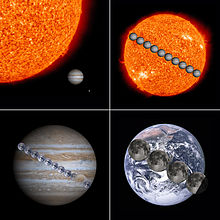 Jupiter's diameter is one order of magnitude smaller (×0.10045) than the Sun, and one order of magnitude larger (×10.9733) than Earth. The Great Red Spot is roughly the same size as Earth.Jupiter's mass is 2.5 times that of all the other planets in the Solar System combined—this is so massive that its barycenter with the Sun lies above the Sun's surface at 1.068 solar radii from the Sun's center. Jupiter is much larger than Earth and considerably less dense: its volume is that of about 1,321 Earths, but it is only 318 times as massive.[3][25] Jupiter's radius is about 1/10 the radius of the Sun,[26] and its mass is 0.001 times the mass of the Sun, so the densities of the two bodies are similar.[27] A "Jupiter mass" (MJ or MJup) is often used as a unit to describe masses of other objects, particularly extrasolar planets and brown dwarfs. So, for example, the extrasolar planet HD 209458 b has a mass of 0.69 MJ, while Kappa Andromedae b has a mass of 12.8 MJ.[28]Theoretical models indicate that if Jupiter had much more mass than it does at present, it would shrink.[29] For small changes in mass, the radius would not change appreciably, and above about 500 M⊕ (1.6 Jupiter masses)[29] the interior would become so much more compressed under the increased pressure that its volume would decrease despite the increasing amount of matter. As a result, Jupiter is thought to have about as large a diameter as a planet of its composition and evolutionary history can achieve.[30] The process of further shrinkage with increasing mass would continue until appreciable stellar ignition is achieved as in high-mass brown dwarfs having around 50 Jupiter masses.[31]Although Jupiter would need to be about 75 times as massive to fuse hydrogen and become a star, the smallest red dwarf is only about 30 percent larger in radius than Jupiter.[32][33] Despite this, Jupiter still radiates more heat than it receives from the Sun; the amount of heat produced inside it is similar to the total solar radiation it receives.[34] This additional heat is generated by the Kelvin–Helmholtz mechanism through contraction. This process causes Jupiter to shrink by about 2 cm each year.[35] When it was first formed, Jupiter was much hotter and was about twice its current diameter.[36]Internal structureJupiter is thought to consist of a dense core with a mixture of elements, a surrounding layer of liquid metallic hydrogen with some helium, and an outer layer predominantly of molecular hydrogen.[35] Beyond this basic outline, there is still considerable uncertainty. The core is often described as rocky, but its detailed composition is unknown, as are the properties of materials at the temperatures and pressures of those depths (see below). In 1997, the existence of the core was suggested by gravitational measurements,[35]indicating a mass of from 12 to 45 times that of Earth, or roughly 4%–14% of the total mass of Jupiter.[34][37] The presence of a core during at least part of Jupiter's history is suggested by models of planetary formation that require the formation of a rocky or icy core massive enough to collect its bulk of hydrogen and helium from the protosolar nebula. Assuming it did exist, it may have shrunk as convection currents of hot liquid metallic hydrogen mixed with the molten core and carried its contents to higher levels in the planetary interior. A core may now be entirely absent, as gravitational measurements are not yet precise enough to rule that possibility out entirely.[35][38]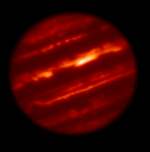 Animation of Jupiter seen in infraredThe uncertainty of the models is tied to the error margin in hitherto measured parameters: one of the rotational coefficients (J6) used to describe the planet's gravitational moment, Jupiter's equatorial radius, and its temperature at 1 bar pressure. The Juno mission, which arrived in July 2016,[15] is expected to further constrain the values of these parameters for better models of the core.[39]The core region is surrounded by dense metallic hydrogen, which extends outward to about 78% of the radius of the planet.[34] Rain-like droplets of helium and neon precipitate downward through this layer, depleting the abundance of these elements in the upper atmosphere.[23][40]Above the layer of metallic hydrogen lies a transparent interior atmosphere of hydrogen. At this depth, the pressure and temperature are above hydrogen's critical pressure of 1.2858 MPa and critical temperature of only 32.938 K.[41] In this state, there are no distinct liquid and gas phases—hydrogen is said to be in a supercritical fluid state. It is convenient to treat hydrogen as gas in the upper layer extending downward from the cloud layer to a depth of about 1,000 km,[34] and as liquid in deeper layers. Physically, there is no clear boundary—the gas smoothly becomes hotter and denser as one descends.[42][43]The temperature and pressure inside Jupiter increase steadily toward the core, due to the Kelvin–Helmholtz mechanism. At the "surface" pressure level of 10 bars, the temperature is around 340 K (67 °C; 152 °F). At the phase transitionregion where hydrogen—heated beyond its critical point—becomes metallic, it is calculated the temperature is 10,000 K (9,700 °C; 17,500 °F) and the pressure is 200 GPa. The temperature at the core boundary is estimated to be 36,000 K (35,700 °C; 64,300 °F) and the interior pressure is roughly 3,000–4,500 GPa.[34]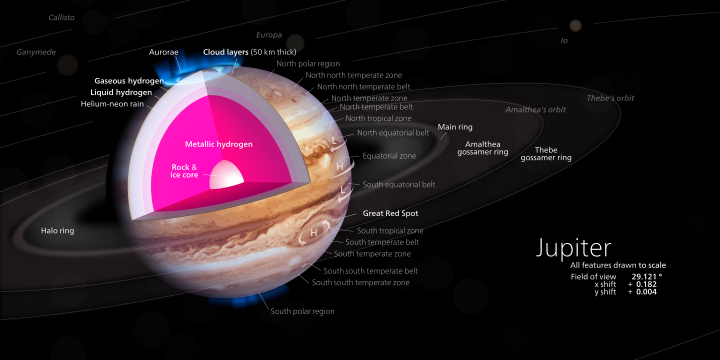 This cut-away illustrates a model of the interior of Jupiter, with a rocky core overlaid by a deep layer of liquid metallic hydrogen.AtmosphereMain article: Atmosphere of JupiterJupiter has the largest planetary atmosphere in the Solar System, spanning over 5,000 km (3,000 mi) in altitude.[44][45] Because Jupiter has no surface, the base of its atmosphere is usually considered to be the point at which atmospheric pressure is equal to 100 kPa (1.0 bar).Cloud layers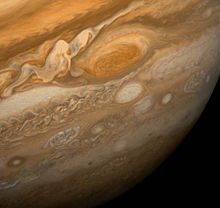 This view of Jupiter's Great Red Spot and its surroundings was obtained by Voyager 1 on February 25, 1979, when the spacecraft was 9.2 million km (5.7 million mi) from Jupiter. The white oval storm directly below the Great Red Spot is approximately the same diameter as Earth.Jupiter is perpetually covered with clouds composed of ammonia crystals and possibly ammonium hydrosulfide. The clouds are located in the tropopause and are arranged into bands of different latitudes, known as tropical regions. These are sub-divided into lighter-hued zones and darker belts. The interactions of these conflicting circulation patterns cause storms and turbulence. Wind speeds of 100 m/s (360 km/h) are common in zonal jets.[46]The zones have been observed to vary in width, color and intensity from year to year, but they have remained sufficiently stable for scientists to give them identifying designations.[25]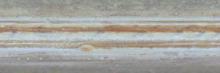 This looping animation shows the movement of Jupiter's counter-rotating cloud bands. In this image, the planet's exterior is mapped onto a cylindrical projection. Animation at larger widths:720 pixels, 1799 pixels.The cloud layer is only about 50 km (31 mi) deep, and consists of at least two decks of clouds: a thick lower deck and a thin clearer region. There may also be a thin layer of water clouds underlying the ammonia layer, as evidenced by flashes of lightning detected in the atmosphere of Jupiter. This is caused by water's polarity, which makes it capable of creating the charge separation needed to produce lightning.[34] These electrical discharges can be up to a thousand times as powerful as lightning on Earth.[47] The water clouds can form thunderstorms driven by the heat rising from the interior.[48]The orange and brown coloration in the clouds of Jupiter are caused by upwelling compounds that change color when they are exposed to ultraviolet light from the Sun. The exact makeup remains uncertain, but the substances are thought to be phosphorus, sulfur or possibly hydrocarbons.[34][49] These colorful compounds, known as chromophores, mix with the warmer, lower deck of clouds. The zones are formed when rising convection cells form crystallizing ammonia that masks out these lower clouds from view.[50]Jupiter's low axial tilt means that the poles constantly receive less solar radiation than at the planet's equatorial region. Convection within the interior of the planet transports more energy to the poles, balancing out the temperatures at the cloud layer.[25]Great Red Spot and other vortices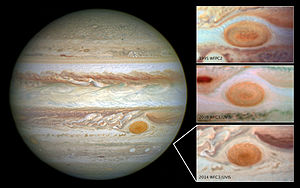 Jupiter – Great Red Spot is decreasing in size (May 15, 2014).[51]The best known feature of Jupiter is the Great Red Spot, a persistent anticyclonic storm that is larger than Earth, located 22° south of the equator. It is known to have been in existence since at least 1831,[52] and possibly since 1665.[53][54] Images by the Hubble Space Telescope have shown as many as two "red spots" adjacent to the Great Red Spot.[55][56] The storm is large enough to be visible through Earth-based telescopes with an aperture of12 cm or larger.[57] Mathematical models suggest that the storm is stable and may be a permanent feature of the planet.[58]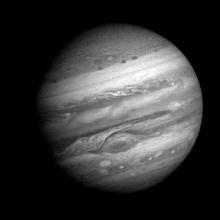 Time-lapse sequence (over 1 month) from the approach of Voyager 1to Jupiter, showing the motion of atmospheric bands, and circulation of the Great Red Spot. Full size video hereThe oval object rotates counterclockwise, with a period of about six days.[59] The Great Red Spot's dimensions are 24–40,000 km × 12–14,000 km. It is large enough to contain two or three planets of Earth's diameter.[60] The maximum altitude of this storm is about 8 km (5 mi) above the surrounding cloudtops.[61]Storms such as this are common within the turbulent atmospheres of giant planets. Jupiter also has white ovals and brown ovals, which are lesser unnamed storms. White ovals tend to consist of relatively cool clouds within the upper atmosphere. Brown ovals are warmer and located within the "normal cloud layer". Such storms can last as little as a few hours or stretch on for centuries.Even before Voyager proved that the feature was a storm, there was strong evidence that the spot could not be associated with any deeper feature on the planet's surface, as the Spot rotates differentially with respect to the rest of the atmosphere, sometimes faster and sometimes more slowly.In 2000, an atmospheric feature formed in the southern hemisphere that is similar in appearance to the Great Red Spot, but smaller. This was created when several smaller, white oval-shaped storms merged to form a single feature—these three smaller white ovals were first observed in 1938. The merged feature was named Oval BA, and has been nicknamed Red Spot Junior. It has since increased in intensity and changed color from white to red.[62][63][64]MagnetosphereMain article: Magnetosphere of Jupiter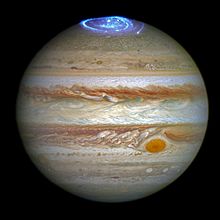 Aurorae on the north pole of Jupiter
as viewed by HubbleJupiter's magnetic field is fourteen times as strong as that of Earth, ranging from 4.2 gauss (0.42 mT) at the equator to 10–14 gauss (1.0–1.4 mT) at the poles, making it the strongest in the Solar System (except for sunspots).[50] This field is thought to be generated by eddy currents—swirling movements of conducting materials—within the liquid metallic hydrogen core. The volcanoes on the moon Io emit large amounts of sulfur dioxide forming a gas torus along the moon's orbit. The gas is ionized in the magnetosphere producing sulfur and oxygenions. They, together with hydrogen ions originating from the atmosphere of Jupiter, form a plasma sheet in Jupiter's equatorial plane. The plasma in the sheet co-rotates with the planet causing deformation of the dipole magnetic field into that of magnetodisk. Electrons within the plasma sheet generate a strong radio signature that produces bursts in the range of 0.6–30 MHz.[65]At about 75 Jupiter radii from the planet, the interaction of the magnetosphere with the solar wind generates a bow shock. Surrounding Jupiter's magnetosphere is a magnetopause, located at the inner edge of amagnetosheath—a region between it and the bow shock. The solar wind interacts with these regions, elongating the magnetosphere on Jupiter's lee side and extending it outward until it nearly reaches the orbit of Saturn. The four largest moons of Jupiter all orbit within the magnetosphere, which protects them from the solar wind.[34]The magnetosphere of Jupiter is responsible for intense episodes of radio emission from the planet's polar regions. Volcanic activity on Jupiter's moon Io (see below) injects gas into Jupiter's magnetosphere, producing a torus of particles about the planet. As Io moves through this torus, the interaction generates Alfvén waves that carry ionized matter into the polar regions of Jupiter. As a result, radio waves are generated through a cyclotron maser mechanism, and the energy is transmitted out along a cone-shaped surface. When Earth intersects this cone, the radio emissions from Jupiter can exceed the solar radio output.[66]Orbit and rotation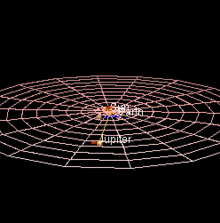 Jupiter (red) completes one orbit of the Sun (center) for every 11.86 orbits of Earth (blue)Jupiter is the only planet whose barycenter with the Sun lies outside the volume of the Sun, though by only 7% of the Sun's radius.[67] The average distance between Jupiter and the Sun is 778 million km (about 5.2 times the average distance between Earth and the Sun, or 5.2 AU) and it completes an orbit every 11.86 years. This is two-fifths the orbital period of Saturn, forming a 5:2 orbital resonance between the two largest planets in the Solar System.[68] The elliptical orbit of Jupiter is inclined 1.31° compared to Earth. Because of an eccentricity its orbit of 0.048, Jupiter's distance from the Sun varies by 75 million km between its nearest approach (perihelion) and furthest distance (aphelion).The axial tilt of Jupiter is relatively small: only 3.13°. As a result, it does not experience significant seasonal changes, in contrast to, for example, Earth and Mars.[69]Jupiter's rotation is the fastest of all the Solar System's planets, completing a rotation on its axis in slightly less than ten hours; this creates an equatorial bulge easily seen through an Earth-based amateur telescope. The planet is shaped as an oblate spheroid, meaning that the diameter across its equator is longer than the diameter measured between its poles. On Jupiter, the equatorial diameter is 9,275 km (5,763 mi) longer than the diameter measured through the poles.[43]Because Jupiter is not a solid body, its upper atmosphere undergoes differential rotation. The rotation of Jupiter's polar atmosphere is about 5 minutes longer than that of the equatorial atmosphere; three systems are used as frames of reference, particularly when graphing the motion of atmospheric features. System I applies from the latitudes 10° N to 10° S; its period is the planet's shortest, at 9h 50m 30.0s. System II applies at all latitudes north and south of these; its period is 9h 55m 40.6s. System III was first defined by radio astronomers, and corresponds to the rotation of the planet's magnetosphere; its period is Jupiter's official rotation.[70]Observation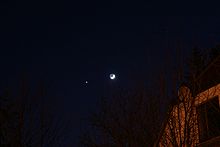 Conjunction of Jupiter and the Moon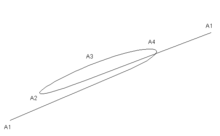 The retrograde motion of an outer planet is caused by its relative location with respect to EarthJupiter is usually the fourth brightest object in the sky (after the Sun, the Moon and Venus);[50] at times Mars appears brighter than Jupiter. Depending on Jupiter's position with respect to the Earth, it can vary in visual magnitude from as bright as −2.9 at opposition down to −1.6 during conjunction with the Sun. The angular diameter of Jupiter likewise varies from 50.1 to 29.8 arc seconds.[3] Favorable oppositions occur when Jupiter is passing through perihelion, an event that occurs once per orbit.Earth overtakes Jupiter every 398.9 days as it orbits the Sun, a duration called the synodic period. As it does so, Jupiter appears to undergo retrograde motion with respect to the background stars. That is, for a period Jupiter seems to move backward in the night sky, performing a looping motion.Because the orbit of Jupiter is outside that of Earth, the phase angle of Jupiter as viewed from Earth never exceeds 11.5°. That is, the planet always appears nearly fully illuminated when viewed through Earth-based telescopes. It was only during spacecraft missions to Jupiter that crescent views of the planet were obtained.[71] A small telescope will usually show Jupiter's four Galilean moons and the prominent cloud belts across Jupiter's atmosphere.[72] A large telescope will show Jupiter's Great Red Spot when it faces Earth.Research and explorationPre-telescopic research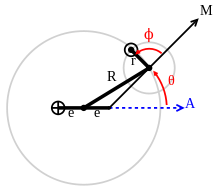 Model in the Almagest of the longitudinal motion of Jupiter (☉) relative to Earth (⊕)The observation of Jupiter dates back to the Babylonian astronomers of the 7th or 8th century BC.[73] The ancient Chinese referred to Jupiter as "the Year Star" (Sui-xing 歲星), and by the 4th century BC had divided the sky into twelve zodiacal regions, with Jupiter passing through one each year.[74] The Chinese historian Xi Zezong has claimed that Gan De, an ancient Chinese astronomer, discovered one of Jupiter's moons in 362 BC with the unaided eye. If accurate, this would predate Galileo's discovery by nearly two millennia.[75][76] In his 2nd century work the Almagest, the Hellenistic astronomer Claudius Ptolemaeus constructed a geocentric planetary model based on deferents and epicycles to explain Jupiter's motion relative to Earth, giving its orbital period around Earth as 4332.38 days, or 11.86 years.[77] In 499, Aryabhata, a mathematician–astronomer from the classical age ofIndian mathematics and astronomy, also used a geocentric model to estimate Jupiter's period as 4332.2722 days, or 11.86 years.[78]Ground-based telescope researchIn 1610, Galileo Galilei discovered the four largest moons of Jupiter (now known as the Galilean moons) using a telescope; thought to be the first telescopic observation of moons other than Earth's. One day after Galileo,Simon Marius independently discovered moons around Jupiter, though he did not publish his discovery in a book until 1614.[79] It was Marius's names for the four major moons, however, that stuck—Io, Europa, Ganymede andCallisto. These findings were also the first discovery of celestial motion not apparently centered on Earth. The discovery was a major point in favor of Copernicus' heliocentric theory of the motions of the planets; Galileo's outspoken support of the Copernican theory placed him under the threat of the Inquisition.[80]During the 1660s, Giovanni Cassini used a new telescope to discover spots and colorful bands on Jupiter and observed that the planet appeared oblate; that is, flattened at the poles. He was also able to estimate the rotation period of the planet.[81] In 1690 Cassini noticed that the atmosphere undergoes differential rotation.[34]The Great Red Spot, a prominent oval-shaped feature in the southern hemisphere of Jupiter, may have been observed as early as 1664 by Robert Hooke and in 1665 by Cassini, although this is disputed. The pharmacistHeinrich Schwabe produced the earliest known drawing to show details of the Great Red Spot in 1831.[82]The Red Spot was reportedly lost from sight on several occasions between 1665 and 1708 before becoming quite conspicuous in 1878. It was recorded as fading again in 1883 and at the start of the 20th century.[83]Both Giovanni Borelli and Cassini made careful tables of the motions of Jupiter's moons, allowing predictions of the times when the moons would pass before or behind the planet. By the 1670s, it was observed that when Jupiter was on the opposite side of the Sun from Earth, these events would occur about 17 minutes later than expected. Ole Rømer deduced that sight is not instantaneous (a conclusion that Cassini had earlier rejected),[20]and this timing discrepancy was used to estimate the speed of light.[84]In 1892, E. E. Barnard observed a fifth satellite of Jupiter with the 36-inch (910 mm) refractor at Lick Observatory in California. The discovery of this relatively small object, a testament to his keen eyesight, quickly made him famous. This moon was later namedAmalthea.[85] It was the last planetary moon to be discovered directly by visual observation.[86]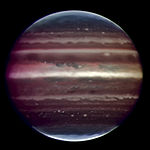 Infrared image of Jupiter taken by ESO'sVery Large Telescope.In 1932, Rupert Wildt identified absorption bands of ammonia and methane in the spectra of Jupiter.[87]Three long-lived anticyclonic features termed white ovals were observed in 1938. For several decades they remained as separate features in the atmosphere, sometimes approaching each other but never merging. Finally, two of the ovals merged in 1998, then absorbed the third in 2000, becoming Oval BA.[88]Radiotelescope researchIn 1955, Bernard Burke and Kenneth Franklin detected bursts of radio signals coming from Jupiter at 22.2 MHz.[34] The period of these bursts matched the rotation of the planet, and they were also able to use this information to refine the rotation rate. Radio bursts from Jupiter were found to come in two forms: long bursts (or L-bursts) lasting up to several seconds, and short bursts (or S-bursts) that had a duration of less than a hundredth of a second.[89]Scientists discovered that there were three forms of radio signals transmitted from Jupiter.Decametric radio bursts (with a wavelength of tens of meters) vary with the rotation of Jupiter, and are influenced by interaction of Io with Jupiter's magnetic field.[90]Decimetric radio emission (with wavelengths measured in centimeters) was first observed by Frank Drake and Hein Hvatum in 1959.[34] The origin of this signal was from a torus-shaped belt around Jupiter's equator. This signal is caused by cyclotron radiation from electrons that are accelerated in Jupiter's magnetic field.[91]Thermal radiation is produced by heat in the atmosphere of Jupiter.[34]ExplorationMain article: Exploration of JupiterSince 1973 a number of automated spacecraft have visited Jupiter, most notably the Pioneer 10 space probe, the first spacecraft to get close enough to Jupiter to send back revelations about the properties and phenomena of the Solar System's largest planet.[92][93]Flights to other planets within the Solar System are accomplished at a cost in energy, which is described by the net change in velocity of the spacecraft, or delta-v. Entering a Hohmann transfer orbit from Earth to Jupiter from low Earth orbit requires a delta-v of 6.3 km/s[94] which is comparable to the 9.7 km/s delta-v needed to reach low Earth orbit.[95] Fortunately, gravity assists through planetary flybys can be used to reduce the energy required to reach Jupiter, albeit at the cost of a significantly longer flight duration.[96]Flyby missionsBeginning in 1973, several spacecraft have performed planetary flyby maneuvers that brought them within observation range of Jupiter. The Pioneer missions obtained the first close-up images of Jupiter's atmosphere and several of its moons. They discovered that the radiation fields near the planet were much stronger than expected, but both spacecraft managed to survive in that environment. The trajectories of these spacecraft were used to refine the mass estimates of the Jovian system. Radio occultations by the planet resulted in better measurements of Jupiter's diameter and the amount of polar flattening.[25][98]Six years later, the Voyager missions vastly improved the understanding of the Galilean moons and discovered Jupiter's rings. They also confirmed that the Great Red Spot was anticyclonic. Comparison of images showed that the Red Spot had changed hue since the Pioneer missions, turning from orange to dark brown. A torus of ionized atoms was discovered along Io's orbital path, and volcanoes were found on the moon's surface, some in the process of erupting. As the spacecraft passed behind the planet, it observed flashes of lightning in the night side atmosphere.[25][99]The next mission to encounter Jupiter was the Ulysses solar probe. It performed a flyby maneuver to attain a polar orbit around the Sun. During this pass, the spacecraft conducted studies on Jupiter's magnetosphere. Ulysses has no cameras so no images were taken. A second flyby six years later was at a much greater distance.[97]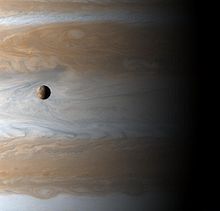 Cassini views Jupiter and Io on January 1, 2001In 2000, the Cassini probe flew by Jupiter en route to Saturn, and provided some of the highest-resolution images ever made of the planet.[100]The New Horizons probe flew by Jupiter for gravity assist en route to Pluto. Its closest approach was on February 28, 2007.[101] The probe's cameras measured plasma output from volcanoes on Io and studied all four Galilean moons in detail, as well as making long-distance observations of the outer moons Himalia and Elara.[102] Imaging of the Jovian system began September 4, 2006.[103][104]Galileo missionMain article: Galileo (spacecraft)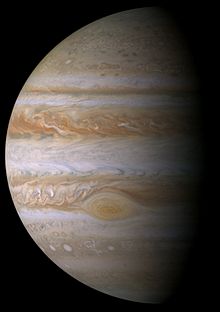 Jupiter as seen by the space probeCassiniThe first spacecraft to orbit Jupiter was the Galileo probe, which entered orbit on December 7, 1995.[30] It orbited the planet for over seven years, conducting multiple flybys of all the Galilean moons and Amalthea. The spacecraft also witnessed the impact of Comet Shoemaker–Levy 9 as it approached Jupiter in 1994, giving a unique vantage point for the event. Its originally designed capacity was limited by the failed deployment of its high-gain radio antenna, although extensive information was still gained about the Jovian system from Galileo.[105]A 340-kilogram titanium atmospheric probe was released from the spacecraft in July 1995, entering Jupiter's atmosphere on December 7.[30] It parachuted through 150 km (93 mi) of the atmosphere at a speed of about 2,575 km/h (1600 mph)[30] and collected data for 57.6 minutes before it was crushed by the pressure of about 23 atmospheres at a temperature of 153 °C.[106] It melted thereafter, and possibly vaporized. The Galileo orbiter itself experienced a more rapid version of the same fate when it was deliberately steered into the planet on September 21, 2003 at a speed of over 50 km/s to avoid any possibility of it crashing into and possibly contaminating Europa, a moon which has been hypothesized to have the possibility of harboring life.[105]Data from this mission revealed that hydrogen composes up to 90% of Jupiter's atmosphere.[30] The recorded temperature was more than 300 °C (>570 °F) and the windspeed measured more than 644 km/h (>400 mph) before the probes vapourised.[30]Juno missionNASA's Juno mission arrived at Jupiter on July 4, 2016[15] and will study the planet in detail from a polar orbit.[107]Future probesThe next planned mission to the Jovian system will be the European Space Agency's Jupiter Icy Moon Explorer (JUICE), due to launch in 2022,[108] followed by NASA's Europa Clipper mission in 2025.[109]Canceled missionsThere has been great interest in studying the icy moons in detail because of the possibility of subsurface liquid oceans on Jupiter's moons Europa, Ganymede, and Callisto. Funding difficulties have delayed progress. NASA's JIMO (Jupiter Icy Moons Orbiter) was cancelled in 2005.[110] A subsequent proposal was developed for a joint NASA/ESA mission called EJSM/Laplace, with a provisional launch date around 2020. EJSM/Laplace would have consisted of the NASA-led Jupiter Europa Orbiter and the ESA-led Jupiter Ganymede Orbiter.[111] However, ESA had formally ended the partnership by April 2011, citing budget issues at NASA and the consequences on the mission timetable. Instead, ESA planned to go ahead with a European-only mission to compete in its L1 Cosmic Vision selection.[112]MoonsMain article: Moons of JupiterSee also: Timeline of discovery of Solar System planets and their moonsJupiter has 67 natural satellites.[113] Of these, 51 are less than 10 kilometres in diameter and have only been discovered since 1975. The four largest moons, visible from Earth with binoculars on a clear night, known as the "Galilean moons", are Io, Europa, Ganymede, and Callisto.Galilean moonsMain article: Galilean moonsThe moons discovered by Galileo—Io, Europa, Ganymede, and Callisto—are among the largest satellites in the Solar System. The orbits of three of them (Io, Europa, and Ganymede) form a pattern known as a Laplace resonance; for every four orbits that Io makes around Jupiter, Europa makes exactly two orbits and Ganymede makes exactly one. This resonance causes the gravitational effects of the three large moons to distort their orbits into elliptical shapes, because each moon receives an extra tug from its neighbors at the same point in every orbit it makes. The tidal force from Jupiter, on the other hand, works to circularize their orbits.[114]The eccentricity of their orbits causes regular flexing of the three moons' shapes, with Jupiter's gravity stretching them out as they approach it and allowing them to spring back to more spherical shapes as they swing away. This tidal flexing heats the moons' interiors by friction. This is seen most dramatically in the extraordinary volcanic activity of innermost Io (which is subject to the strongest tidal forces), and to a lesser degree in the geological youth of Europa's surface (indicating recent resurfacing of the moon's exterior).ClassificationBefore the discoveries of the Voyager missions, Jupiter's moons were arranged neatly into four groups of four, based on commonality of their orbital elements. Since then, the large number of new small outer moons has complicated this picture. There are now thought to be six main groups, although some are more distinct than others.A basic sub-division is a grouping of the eight inner regular moons, which have nearly circular orbits near the plane of Jupiter's equator and are thought to have formed with Jupiter. The remainder of the moons consist of an unknown number of small irregular moons with elliptical and inclined orbits, which are thought to be captured asteroids or fragments of captured asteroids. Irregular moons that belong to a group share similar orbital elements and thus may have a common origin, perhaps as a larger moon or captured body that broke up.[115][116]Planetary rings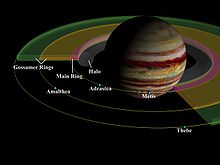 The rings of JupiterMain article: Rings of JupiterJupiter has a faint planetary ring system composed of three main segments: an inner torus of particles known as the halo, a relatively bright main ring, and an outer gossamer ring.[118] These rings appear to be made of dust, rather than ice as with Saturn's rings.[34] The main ring is probably made of material ejected from the satellites Adrastea and Metis. Material that would normally fall back to the moon is pulled into Jupiter because of its strong gravitational influence. The orbit of the material veers towards Jupiter and new material is added by additional impacts.[119] In a similar way, the moons Thebe and Amalthea probably produce the two distinct components of the dusty gossamer ring.[119] There is also evidence of a rocky ring strung along Amalthea's orbit which may consist of collisional debris from that moon.[120]Interaction with the Solar SystemAlong with the Sun, the gravitational influence of Jupiter has helped shape the Solar System. The orbits of most of the system's planets lie closer to Jupiter's orbital plane than the Sun's equatorial plane (Mercury is the only planet that is closer to the Sun's equator in orbital tilt), the Kirkwood gaps in the asteroid belt are mostly caused by Jupiter, and the planet may have been responsible for the Late Heavy Bombardment of the inner Solar System's history.[121]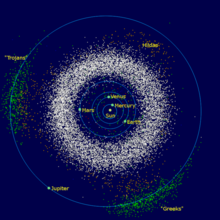 This diagram shows the Trojan asteroids in Jupiter's orbit, as well as the main asteroid belt.Along with its moons, Jupiter's gravitational field controls numerous asteroids that have settled into the regions of the Lagrangian points preceding and following Jupiter in its orbit around the Sun. These are known as theTrojan asteroids, and are divided into Greek and Trojan "camps" to commemorate the Iliad. The first of these, 588 Achilles, was discovered by Max Wolf in 1906; since then more than two thousand have been discovered.[122]The largest is 624 Hektor.Most short-period comets belong to the Jupiter family—defined as comets with semi-major axes smaller than Jupiter's. Jupiter family comets are thought to form in the Kuiper belt outside the orbit of Neptune. During close encounters with Jupiter their orbits are perturbed into a smaller period and then circularized by regular gravitational interaction with the Sun and Jupiter.[123]ImpactsSee also: Comet Shoemaker–Levy 9, 2009 Jupiter impact event, and 2010 Jupiter impact event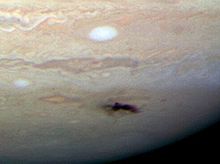 Hubble image taken on July 23, 2009, showing a blemish of about 5,000 miles long left by the 2009 Jupiter impact.[124]Jupiter has been called the Solar System's vacuum cleaner,[125] because of its immense gravity well and location near the inner Solar System. It receives the most frequent comet impacts of the Solar System's planets.[126] It was thought that the planet served to partially shield the inner system from cometary bombardment.[30] However, recent computer simulations suggest that Jupiter does not cause a net decrease in the number of comets that pass through the inner Solar System, as its gravity perturbs their orbits inward roughly as often as it accretes or ejects them.[127] This topic remains controversial among scientists, as some think it draws comets towards Earth from the Kuiper belt while others think that Jupiter protects Earth from the alleged Oort cloud.[128] Jupiter experiences about 200 times more asteroid and comet impacts than Earth.[30]A 1997 survey of historical astronomical drawings suggested that Cassini may have recorded an impact scar in 1690. The survey produced eight other candidate observations between 1664 and 1839, but they had low or no possibility of being the result of an impact.[129]More recent discoveries include the following:A fireball was photographed by Voyager 1 during its Jupiter encounter in March 1979.[130]During the period July 16, 1994, to July 22, 1994, over 20 fragments from the comet Shoemaker–Levy 9 (SL9, formally designated D/1993 F2) collided with Jupiter's southern hemisphere, providing the first direct observation of a collision between two Solar System objects. This impact provided useful data on the composition of Jupiter's atmosphere.[131][132]On July 19, 2009, an impact site was discovered at approximately 216 degrees longitude in System 2.[133][134] This impact left behind a black spot in Jupiter's atmosphere, similar in size to Oval BA. Infrared observation showed a bright spot where the impact took place, meaning the impact warmed up the lower atmosphere in the area near Jupiter's south pole.[135]A fireball, smaller than the previous observed impacts, was detected on June 3, 2010, by Anthony Wesley, an amateur astronomer in Australia, and was later discovered to have been captured on video by another amateur astronomer in the Philippines.[136]Yet another fireball was seen on August 20, 2010.[137]On September 10, 2012, another fireball was detected.[130][138]March 17, 2016 an asteroid or comet struck and was filmed on video.[139]Possibility of lifeFurther information: Extraterrestrial lifeIn 1953, the Miller–Urey experiment demonstrated that a combination of lightning and the chemical compounds that existed in the atmosphere of a primordial Earth could form organic compounds (including amino acids) that could serve as the building blocks of life. The simulated atmosphere included water, methane, ammonia, and molecular hydrogen, all molecules still found in Jupiter's atmosphere. Jupiter's atmosphere has a strong vertical air circulation, which would carry these compounds down into the lower regions. The higher temperatures within the interior of the atmosphere would break down these chemicals, hindering the formation of Earth-like life.[140]It is considered highly unlikely that there is any Earth-like life on Jupiter, because there is only a small amount of water in Jupiter's atmosphere and any possible solid surface deep within Jupiter would be under extreme pressures. Still, it has been hypothesized thatammonia- or water-based life could evolve in Jupiter's upper atmosphere.[141][142][143][144] The possible presence of underground oceans on some of Jupiter's moons has led to speculation that the presence of life is more likely there.Mythology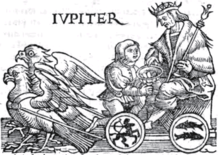 Jupiter, woodcut from a 1550 edition of Guido Bonatti's Liber AstronomiaeAntiope lying on the ground and Jupiter bending over her, 17th century.The planet Jupiter has been known since ancient times. It is visible to the naked eye in the night sky and can occasionally be seen in the daytime when the Sun is low.[145] To the Babylonians, this object represented their godMarduk. They used Jupiter's roughly 12-year orbit along the ecliptic to define the constellations of their zodiac.[25][146]The Romans named it after Jupiter (Latin: Iuppiter, Iūpiter) (also called Jove), the principal god of Roman mythology, whose name comes from the Proto-Indo-European vocative compound *Dyēu-pəter (nominative: *Dyēus-pətēr, meaning "Father Sky-God", or "Father Day-God").[147] In turn, Jupiter was the counterpart to the mythical Greek Zeus (Ζεύς), also referred to as Dias (Δίας), the planetary name of which is retained in modern Greek.[148]The astronomical symbol for the planet, , is a stylized representation of the god's lightning bolt. The original Greek deity Zeus supplies the root zeno-, used to form some Jupiter-related words, such as zenographic.[149]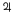 Jovian is the adjectival form of Jupiter. The older adjectival form jovial, employed by astrologers in the Middle Ages, has come to mean "happy" or "merry", moods ascribed to Jupiter's astrological influence.[150]The Chinese, Koreans and Japanese called it the "wood star" (Chinese: 木星; pinyin: mùxīng), based on the Chinese Five Elements.[151][152][153] Chinese Taoism personified it as the Fu star. The Greeks called it Φαέθων,Phaethon, "blazing". In Vedic astrology, Hindu astrologers named the planet after Brihaspati, the religious teacher of the gods, and often called it "Guru", which literally means the "Heavy One".[154]In Germanic mythology, Jupiter is equated to Thor, whence the English name Thursday for the Roman dies Jovis.[155]In the Central Asian-Turkic myths, Jupiter is called Erendiz or Erentüz, from eren (of uncertain meaning) and yultuz ("star"). There are many theories about the meaning of eren. These peoples calculated the period of the orbit of Jupiter as 11 years and 300 days. They believed that some social and natural events connected to Erentüz's movements on the sky.[156]See alsoJupiter portal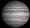 Solar System portalHIP 11915 – A solar analog approximately 186 light-years from Earth, whose planetary system contains a Jupiter analog, HIP 11915 bHot JupiterJovian–Plutonian gravitational effectJovian (fiction)Juno (spacecraft)Jupiter in fictionSpace explorationNotesJump up^ This image was taken by the Hubble Space Telescope, using the Wide Field Camera 3, on 21 April 2014. Jupiter's atomosphere and its appearance constantly changes, and hence its current appearance today may not resemble what it was when this image was taken. Depicted in this image, however, are a few features that remain consistent, such as the famous Great Red Spot, featured prominently in the lower right of the image, and the planet's recognizable banded appearance.^ Jump up to:a b c d e f g h Refers to the level of 1 bar atmospheric pressureReferencesJump up^ Jupiter, entry in the Oxford English Dictionary, prepared by J. A. Simpson and E. S. C. Weiner, vol. 8, second edition, Oxford: Clarendon Press, 1989. ISBN 0-19-861220-6 (vol. 8), ISBN 0-19-861186-2 (set.)Jump up^ Seligman, Courtney. "Rotation Period and Day Length". RetrievedAugust 13, 2009.^ Jump up to:a b c d e f g h i j k l m n o p Williams, David R. (November 16, 2004)."Jupiter Fact Sheet". NASA. Retrieved August 8, 2007.Jump up^ "The MeanPlane (Invariable plane) of the Solar System passing through the barycenter". April 3, 2009. Retrieved April 10, 2009. (produced withSolex 10 written by Aldo Vitagliano; see also Invariable plane)Jump up^ Simon, J.L.; Bretagnon, P.; Chapront, J.; Chapront-Touzé, M.; Francou, G.; Laskar, J. (February 1994). "Numerical expressions for precession formulae and mean elements for the Moon and planets". Astronomy and Astrophysics 282 (2): 663–683. Bibcode:1994A&A...282..663S.^ Jump up to:a b c d e Seidelmann, P. Kenneth; Archinal, Brent A.; A'Hearn, Michael F.; et al. (2007). "Report of the IAU/IAG Working Group on cartographic coordinates and rotational elements: 2006". Celestial Mechanics and Dynamical Astronomy 98 (3): 155–180. Bibcode:2007CeMDA..98..155S.doi:10.1007/s10569-007-9072-y.Jump up^ "Solar System Exploration: Jupiter: Facts & Figures". NASA. May 7, 2008.Jump up^ "Astrodynamic Constants". JPL Solar System Dynamics. February 27, 2009. Retrieved August 8, 2007.Jump up^ Seidelmann, P. K.; Abalakin, V. K.; Bursa, M.; Davies, M. E.; de Burgh, C.; Lieske, J. H.; Oberst, J.; Simon, J. L.; Standish, E. M.; Stooke, P.; Thomas, P. C. (2001). "Report of the IAU/IAG Working Group on Cartographic Coordinates and Rotational Elements of the Planets and Satellites: 2000". HNSKY Planetarium Program. Retrieved February 2,2007.Jump up^ Anonymous (March 1983). "Probe Nephelometer". Galileo Messenger(NASA/JPL) (6). Retrieved February 12, 2007.Jump up^ De Crespigny, Rafe. "Emperor Huan and Emperor Ling" (PDF). Asian studies, Online Publications. Archived from the original (PDF) on September 7, 2006. Retrieved May 1, 2012. Xu Huang apparently complained that the astronomy office had failed to give them proper emphasis to the eclipse and to other portents, including the movement of the planet Jupiter (taisui). At his instigation, Chen Shou/Yuan was summoned and questioned, and it was under this pressure that his advice implicated Liang Ji.Jump up^ Stuart Ross Taylor (2001). Solar system evolution: a new perspective : an inquiry into the chemical composition, origin, and evolution of the solar system (2nd, illus., revised ed.). Cambridge University Press. p. 208.ISBN 0-521-64130-6.Jump up^ "Young astronomer captures a shadow cast by Jupiter: Bad Astronomy". Blogs.discovermagazine.com. November 18, 2011. Retrieved May 27,2013.Jump up^ Saumon, D.; Guillot, T. (2004). "Shock Compression of Deuterium and the Interiors of Jupiter and Saturn". The Astrophysical Journal 609 (2): 1170–1180. arXiv:astro-ph/0403393. Bibcode:2004ApJ...609.1170S.doi:10.1086/421257.^ Jump up to:a b c Chang, Kenneth (July 5, 2016). "NASA’s Juno Spacecraft Enters Jupiter’s Orbit". New York Times. Retrieved July 5, 2016.Jump up^ Chang, Kenneth (June 30, 2016). "All Eyes (and Ears) on Jupiter". New York Times. Retrieved July 1, 2016.Jump up^ Konstantin Batygin. "Jupiter’s decisive role in the inner Solar System’s early evolution". pnas.org. Retrieved November 17, 2015.Jump up^ Illustration by NASA/JPL-Caltech. "Observe: Jupiter, Wrecking Ball of Early Solar System". nationalgeographic.com. Retrieved November 17,2015.Jump up^ Gautier, D.; Conrath, B.; Flasar, M.; Hanel, R.; Kunde, V.; Chedin, A.; Scott N. (1981). "The helium abundance of Jupiter from Voyager". Journal of Geophysical Research 86 (A10): 8713–8720.Bibcode:1981JGR....86.8713G. doi:10.1029/JA086iA10p08713.^ Jump up to:a b Kunde, V. G.; et al. (September 10, 2004). "Jupiter's Atmospheric Composition from the Cassini Thermal Infrared Spectroscopy Experiment". Science 305 (5690): 1582–86.Bibcode:2004Sci...305.1582K. doi:10.1126/science.1100240.PMID 15319491. Retrieved April 4, 2007.Jump up^ Kim, S. J.; Caldwell, J.; Rivolo, A. R.; Wagner, R. (1985). "Infrared Polar Brightening on Jupiter III. Spectrometry from the Voyager 1 IRIS Experiment". Icarus 64 (2): 233–48. Bibcode:1985Icar...64..233K.doi:10.1016/0019-1035(85)90201-5.Jump up^ Niemann, H. B.; Atreya, S. K.; Carignan, G. R.; Donahue, T. M.; Haberman, J. A.; Harpold, D. N.; Hartle, R. E.; Hunten, D. M.; Kasprzak, W. T.; Mahaffy, P. R.; Owen, T. C.; Spencer, N. W.; Way, S. H. (1996). "The Galileo Probe Mass Spectrometer: Composition of Jupiter's Atmosphere". Science 272 (5263): 846–849.Bibcode:1996Sci...272..846N. doi:10.1126/science.272.5263.846.PMID 8629016.^ Jump up to:a b von Zahn, U.; Hunten, D. M.; Lehmacher, G. (1998). "Helium in Jupiter's atmosphere: Results from the Galileo probe Helium Interferometer Experiment". Journal of Geophysical Research 103 (E10): 22815–22829.Bibcode:1998JGR...10322815V. doi:10.1029/98JE00695.Jump up^ Ingersoll, A. P.; Hammel, H. B.; Spilker, T. R.; Young, R. E. (June 1, 2005). "Outer Planets: The Ice Giants" (PDF). Lunar & Planetary Institute. Retrieved February 1, 2007.^ Jump up to:a b c d e f [page needed] Burgess, Eric (1982). By Jupiter: Odysseys to a Giant. New York: Columbia University Press. ISBN 0-231-05176-X.Jump up^ Shu, Frank H. (1982). The physical universe: an introduction to astronomy. Series of books in astronomy (12th ed.). University Science Books. p. 426. ISBN 0-935702-05-9.Jump up^ Davis, Andrew M.; Turekian, Karl K. (2005). Meteorites, comets, and planets. Treatise on geochemistry 1. Elsevier. p. 624. ISBN 0-08-044720-1.Jump up^ Jean Schneider (2009). "The Extrasolar Planets Encyclopedia: Interactive Catalogue". Paris Observatory.^ Jump up to:a b Seager, S.; Kuchner, M.; Hier-Majumder, C. A.; Militzer, B. (2007). "Mass-Radius Relationships for Solid Exoplanets". The Astrophysical Journal 669 (2): 1279–1297. arXiv:0707.2895.Bibcode:2007ApJ...669.1279S. doi:10.1086/521346.^ Jump up to:a b c d e f g h How the Universe Works 3. Jupiter: Destroyer or Savior?. Discovery Channel. 2014.Jump up^ Guillot, Tristan (1999). "Interiors of Giant Planets Inside and Outside the Solar System". Science 286 (5437): 72–77.Bibcode:1999Sci...286...72G. doi:10.1126/science.286.5437.72.PMID 10506563. Retrieved August 28, 2007.Jump up^ Burrows, A.; Hubbard, W. B.; Saumon, D.; Lunine, J. I. (1993). "An expanded set of brown dwarf and very low mass star models".Astrophysical Journal 406 (1): 158–71. Bibcode:1993ApJ...406..158B.doi:10.1086/172427.Jump up^ Queloz, Didier (November 19, 2002). "VLT Interferometer Measures the Size of Proxima Centauri and Other Nearby Stars". European Southern Observatory. Retrieved January 12, 2007.^ Jump up to:a b c d e f g h i j k l m [page needed] Elkins-Tanton, Linda T. (2006). Jupiter and Saturn. New York: Chelsea House. ISBN 0-8160-5196-8.^ Jump up to:a b c d Guillot, T.; Stevenson, D. J.; Hubbard, W. B.; Saumon, D. (2004). "Chapter 3: The Interior of Jupiter". In Bagenal, F.; Dowling, T. E.; McKinnon, W. B. Jupiter: The Planet, Satellites and Magnetosphere.Cambridge University Press. ISBN 0-521-81808-7.Jump up^ Bodenheimer, P. (1974). "Calculations of the early evolution of Jupiter".Icarus. 23 23 (3): 319–25. Bibcode:1974Icar...23..319B.doi:10.1016/0019-1035(74)90050-5.Jump up^ Guillot, T.; Gautier, D.; Hubbard, W. B. (1997). "New Constraints on the Composition of Jupiter from Galileo Measurements and Interior Models".Icarus 130 (2): 534–539. arXiv:astro-ph/9707210.Bibcode:1997astro.ph..7210G. doi:10.1006/icar.1997.5812.Jump up^ Various (2006). McFadden, Lucy-Ann; Weissman, Paul; Johnson, Torrence, eds. Encyclopedia of the Solar System (2nd ed.). Academic Press. p. 412. ISBN 0-12-088589-1.Jump up^ Horia, Yasunori; Sanoa, Takayoshi; Ikomaa, Masahiro; Idaa, Shigeru (2007). "On uncertainty of Jupiter's core mass due to observational errors".Proceedings of the International Astronomical Union (Cambridge University Press) 3 (S249): 163–166. doi:10.1017/S1743921308016554.Jump up^ Lodders, Katharina (2004). "Jupiter Formed with More Tar than Ice". The Astrophysical Journal 611 (1): 587–597. Bibcode:2004ApJ...611..587L.doi:10.1086/421970.Jump up^ Züttel, Andreas (September 2003). "Materials for hydrogen storage".Materials Today 6 (9): 24–33. doi:10.1016/S1369-7021(03)00922-2.Jump up^ Guillot, T. (1999). "A comparison of the interiors of Jupiter and Saturn".Planetary and Space Science 47 (10–11): 1183–200. arXiv:astro-ph/9907402. Bibcode:1999P&SS...47.1183G. doi:10.1016/S0032-0633(99)00043-4.^ Jump up to:a b Lang, Kenneth R. (2003). "Jupiter: a giant primitive planet". NASA. Retrieved January 10, 2007.Jump up^ Seiff, A.; Kirk, D.B.; Knight, T.C.D.; et al. (1998). "Thermal structure of Jupiter's atmosphere near the edge of a 5-μm hot spot in the north equatorial belt". Journal of Geophysical Research 103 (E10): 22857–22889. Bibcode:1998JGR...10322857S. doi:10.1029/98JE01766.Jump up^ Miller, Steve; Aylward, Alan; Millward, George (January 2005). "Giant Planet Ionospheres and Thermospheres: The Importance of Ion-Neutral Coupling". Space Science Reviews 116 (1–2): 319–343.Bibcode:2005SSRv..116..319M. doi:10.1007/s11214-005-1960-4.Jump up^ Ingersoll, A. P.; Dowling, T. E.; Gierasch, P. J.; Orton, G. S.; Read, P. L.; Sanchez-Lavega, A.; Showman, A. P.; Simon-Miller, A. A.; Vasavada, A. R."Dynamics of Jupiter's Atmosphere" (PDF). Lunar & Planetary Institute. Retrieved February 1, 2007.Jump up^ Watanabe, Susan, ed. (February 25, 2006). "Surprising Jupiter: Busy Galileo spacecraft showed jovian system is full of surprises". NASA. Retrieved February 20, 2007.Jump up^ Kerr, Richard A. (2000). "Deep, Moist Heat Drives Jovian Weather".Science 287 (5455): 946–947. doi:10.1126/science.287.5455.946b. Retrieved February 24, 2007.Jump up^ Strycker, P. D.; Chanover, N.; Sussman, M.; Simon-Miller, A. (2006). A Spectroscopic Search for Jupiter's Chromophores. DPS meeting #38, #11.15 (American Astronomical Society). Bibcode:2006DPS....38.1115S.^ Jump up to:a b c Gierasch, Peter J.; Nicholson, Philip D. (2004). "Jupiter". World Book @ NASA. Retrieved August 10, 2006.[dead link]Jump up^ Harrington, J.D.; Weaver, Donna; Villard, Ray (May 15, 2014). "Release 14-135 – NASA's Hubble Shows Jupiter's Great Red Spot is Smaller than Ever Measured". NASA. Retrieved May 16, 2014.Jump up^ Denning, W. F. (1899). "Jupiter, early history of the great red spot on".Monthly Notices of the Royal Astronomical Society 59: 574–584.Bibcode:1899MNRAS..59..574D. doi:10.1093/mnras/59.10.574.Jump up^ Kyrala, A. (1982). "An explanation of the persistence of the Great Red Spot of Jupiter". Moon and the Planets 26 (1): 105–7.Bibcode:1982M&P....26..105K. doi:10.1007/BF00941374.Jump up^ Philosophical Transactions Vol. I (1665–1666.). Project Gutenberg. Retrieved on December 22, 2011.Jump up^ "HubbleSite- NewsCenter". NASA. Retrieved December 12, 2013.Jump up^ "HubbleSite- NewsCenter". NASA. Retrieved April 26, 2015.Jump up^ Covington, Michael A. (2002). Celestial Objects for Modern Telescopes. Cambridge University Press. p. 53. ISBN 0-521-52419-9.Jump up^ Sommeria, Jöel; Meyers, Steven D.; Swinney, Harry L. (February 25, 1988). "Laboratory simulation of Jupiter's Great Red Spot". Nature 331(6158): 689–693. Bibcode:1988Natur.331..689S.doi:10.1038/331689a0.Jump up^ Cardall, C. Y.; Daunt, S. J. "The Great Red Spot". University of Tennessee. Retrieved February 2, 2007.Jump up^ "Jupiter Data Sheet". Space.com. Retrieved February 2, 2007.Jump up^ Phillips, Tony (March 3, 2006). "Jupiter's New Red Spot". NASA. Retrieved February 2, 2007.Jump up^ "Jupiter's New Red Spot". 2006. Retrieved March 9, 2006.Jump up^ Steigerwald, Bill (October 14, 2006). "Jupiter's Little Red Spot Growing Stronger". NASA. Retrieved February 2, 2007.Jump up^ Goudarzi, Sara (May 4, 2006). "New storm on Jupiter hints at climate changes". USA Today. Retrieved February 2, 2007.Jump up^ Brainerd, Jim (November 22, 2004). "Jupiter's Magnetosphere". The Astrophysics Spectator. Retrieved August 10, 2008.Jump up^ "Radio Storms on Jupiter". NASA. February 20, 2004. RetrievedFebruary 1, 2007.Jump up^ Herbst, T. M.; Rix, H.-W. (1999). Guenther, Eike; Stecklum, Bringfried; Klose, Sylvio, eds. Star Formation and Extrasolar Planet Studies with Near-Infrared Interferometry on the LBT 188. San Francisco, Calif.: Astronomical Society of the Pacific. pp. 341–350. Bibcode:1999ASPC..188..341H.ISBN 1-58381-014-5. – See section 3.4.Jump up^ Michtchenko, T. A.; Ferraz-Mello, S. (February 2001). "Modeling the 5 : 2 Mean-Motion Resonance in the Jupiter–Saturn Planetary System". Icarus149 (2): 77–115. Bibcode:2001Icar..149..357M.doi:10.1006/icar.2000.6539.Jump up^ "Interplanetary Seasons". Science@NASA. Retrieved February 20,2007.Jump up^ Ridpath, Ian (1998). Norton's Star Atlas (19th ed.). Prentice Hall. ISBN 0-582-35655-5.[page needed]Jump up^ "Encounter with the Giant". NASA. 1974. Retrieved February 17, 2007.Jump up^ "How to Observe Jupiter". WikiHow. July 28, 2013. Retrieved July 28,2013.Jump up^ A. Sachs (May 2, 1974). "Babylonian Observational Astronomy".Philosophical Transactions of the Royal Society of London (Royal Society of London) 276 (1257): 43–50 (see p. 44).Bibcode:1974RSPTA.276...43S. doi:10.1098/rsta.1974.0008.JSTOR 74273 – via JSTOR. (subscription required (help)).Jump up^ Dubs, Homer H. (1958). "The Beginnings of Chinese Astronomy". Journal of the American Oriental Society 78 (4): 295–300.Jump up^ Xi, Z. Z. (1981). "The Discovery of Jupiter's Satellite Made by Gan-De 2000 Years Before Galileo". Acta Astrophysica Sinica 1 (2): 87.Bibcode:1981AcApS...1...87X.Jump up^ Dong, Paul (2002). China's Major Mysteries: Paranormal Phenomena and the Unexplained in the People's Republic. China Books. ISBN 0-8351-2676-5.Jump up^ Olaf Pedersen (1974). A Survey of the Almagest. Odense University Press. pp. 423, 428.Jump up^ tr. with notes by Walter Eugene Clark (1930). The Aryabhatiya of Aryabhata (PDF). University of Chicago Press. p. 9, Stanza 1.Jump up^ Pasachoff, Jay M. (2015). "Simon Marius's Mundus Iovialis: 400th Anniversary in Galileo's Shadow". Journal for the History of Astronomy 46(2): 218–234. Bibcode:2015AAS...22521505P.doi:10.1177/0021828615585493.Jump up^ Westfall, Richard S. "Galilei, Galileo". The Galileo Project. RetrievedJanuary 10, 2007.Jump up^ O'Connor, J. J.; Robertson, E. F. (April 2003). "Giovanni Domenico Cassini". University of St. Andrews. Retrieved February 14, 2007.Jump up^ Murdin, Paul (2000). Encyclopedia of Astronomy and Astrophysics. Bristol: Institute of Physics Publishing. ISBN 0-12-226690-0.Jump up^ "SP-349/396 Pioneer Odyssey—Jupiter, Giant of the Solar System". NASA. August 1974. Retrieved August 10, 2006.Jump up^ "Roemer's Hypothesis". MathPages. Retrieved January 12, 2007.Jump up^ Tenn, Joe (March 10, 2006). "Edward Emerson Barnard". Sonoma State University. Retrieved January 10, 2007.Jump up^ "Amalthea Fact Sheet". NASA JPL. October 1, 2001. RetrievedFebruary 21, 2007.Jump up^ Dunham Jr., Theodore (1933). "Note on the Spectra of Jupiter and Saturn". Publications of the Astronomical Society of the Pacific 45: 42–44.Bibcode:1933PASP...45...42D. doi:10.1086/124297.Jump up^ Youssef, A.; Marcus, P. S. (2003). "The dynamics of jovian white ovals from formation to merger". Icarus 162 (1): 74–93.Bibcode:2003Icar..162...74Y. doi:10.1016/S0019-1035(02)00060-X.Jump up^ Weintraub, Rachel A. (September 26, 2005). "How One Night in a Field Changed Astronomy". NASA. Retrieved February 18, 2007.Jump up^ Garcia, Leonard N. "The Jovian Decametric Radio Emission". NASA. Retrieved February 18, 2007.Jump up^ Klein, M. J.; Gulkis, S.; Bolton, S. J. (1996). "Jupiter's Synchrotron Radiation: Observed Variations Before, During and After the Impacts of Comet SL9". NASA. Retrieved February 18, 2007.Jump up^ NASA – Pioneer 10 Mission Profile. NASA. Retrieved on December 22, 2011.Jump up^ NASA – Glenn Research Center. NASA. Retrieved on December 22, 2011.Jump up^ Fortescue, Peter W.; Stark, John and Swinerd, Graham Spacecraft systems engineering, 3rd ed., John Wiley and Sons, 2003, ISBN 0-470-85102-3 p. 150.Jump up^ Hirata, Chris. "Delta-V in the Solar System". California Institute of Technology. Archived from the original on July 15, 2006. RetrievedNovember 28, 2006.Jump up^ Wong, Al (May 28, 1998). "Galileo FAQ: Navigation". NASA. RetrievedNovember 28, 2006.^ Jump up to:a b c Chan, K.; Paredes, E. S.; Ryne, M. S. (2004). "Ulysses Attitude and Orbit Operations: 13+ Years of International Cooperation". American Institute of Aeronautics and Astronautics. Retrieved November 28, 2006.Jump up^ Lasher, Lawrence (August 1, 2006). "Pioneer Project Home Page". NASA Space Projects Division. Retrieved November 28, 2006.Jump up^ "Jupiter". NASA Jet Propulsion Laboratory. January 14, 2003. RetrievedNovember 28, 2006.Jump up^ Hansen, C. J.; Bolton, S. J.; Matson, D. L.; Spilker, L. J.; Lebreton, J.-P. (2004). "The Cassini–Huygens flyby of Jupiter". Icarus 172 (1): 1–8.Bibcode:2004Icar..172....1H. doi:10.1016/j.icarus.2004.06.018.Jump up^ "Mission Update: At Closest Approach, a Fresh View of Jupiter". Archived from the original on April 29, 2007. Retrieved July 27, 2007.Jump up^ "Pluto-Bound New Horizons Provides New Look at Jupiter System". Retrieved July 27, 2007.Jump up^ "New Horizons targets Jupiter kick". BBC News Online. January 19, 2007. Retrieved January 20, 2007.Jump up^ Alexander, Amir (September 27, 2006). "New Horizons Snaps First Picture of Jupiter". The Planetary Society. Archived from the originalon February 21, 2007. Retrieved December 19, 2006.^ Jump up to:a b McConnell, Shannon (April 14, 2003). "Galileo: Journey to Jupiter". NASA Jet Propulsion Laboratory. Retrieved November 28, 2006.Jump up^ Magalhães, Julio (December 10, 1996). "Galileo Probe Mission Events". NASA Space Projects Division. Retrieved February 2, 2007.Jump up^ Goodeill, Anthony (March 31, 2008). "New Frontiers – Missions – Juno". NASA. Retrieved January 2, 2007.Jump up^ Amos, Jonathan (May 2, 2012). "Esa selects 1bn-euro Juice probe to Jupiter". BBC News Online. Retrieved May 2, 2012.Jump up^ Wall, Mike (March 5, 2014). "NASA Eyes Ambitious Mission to Jupiter's Icy Moon Europa by 2025". Space.com. Retrieved September 23, 2015.Jump up^ Berger, Brian (February 7, 2005). "White House scales back space plans". MSNBC. Retrieved January 2, 2007.Jump up^ "Laplace: A mission to Europa & Jupiter system". ESA. RetrievedJanuary 23, 2009.Jump up^ New approach for L-class mission candidates, ESA, April 19, 2011Jump up^ Sheppard, Scott S. "The Giant Planet Satellite and Moon Page". Departament of Terrestrial Magnetism at Carniege Institution for science. Retrieved December 19, 2014.Jump up^ Musotto, S.; Varadi, F.; Moore, W. B.; Schubert, G. (2002). "Numerical simulations of the orbits of the Galilean satellites". Icarus 159 (2): 500–504. Bibcode:2002Icar..159..500M. doi:10.1006/icar.2002.6939.Jump up^ Jewitt, D. C.; Sheppard, S.; Porco, C. (2004). Bagenal, F.; Dowling, T.; McKinnon, W, eds. Jupiter: The Planet, Satellites and Magnetosphere(PDF). Cambridge University Press. ISBN 0-521-81808-7. Archived from the original (PDF) on July 14, 2011.Jump up^ Nesvorný, D.; Alvarellos, J. L. A.; Dones, L.; Levison, H. F. (2003). "Orbital and Collisional Evolution of the Irregular Satellites". The Astronomical Journal 126 (1): 398–429. Bibcode:2003AJ....126..398N.doi:10.1086/375461.Jump up^ Showman, A. P.; Malhotra, R. (1999). "The Galilean Satellites". Science286 (5437): 77–84. doi:10.1126/science.286.5437.77.PMID 10506564.Jump up^ Showalter, M.A.; Burns, J.A.; Cuzzi, J. N.; Pollack, J. B. (1987). "Jupiter's ring system: New results on structure and particle properties". Icarus 69 (3): 458–98. Bibcode:1987Icar...69..458S. doi:10.1016/0019-1035(87)90018-2.^ Jump up to:a b Burns, J. A.; Showalter, M.R.; Hamilton, D.P.; et al. (1999). "The Formation of Jupiter's Faint Rings". Science 284 (5417): 1146–50.Bibcode:1999Sci...284.1146B. doi:10.1126/science.284.5417.1146.PMID 10325220.Jump up^ Fieseler, P.D.; Adams, Olen W; Vandermey, Nancy; Theilig, E.E; Schimmels, Kathryn A; Lewis, George D; Ardalan, Shadan M; Alexander, Claudia J (2004). "The Galileo Star Scanner Observations at Amalthea".Icarus 169 (2): 390–401. Bibcode:2004Icar..169..390F.doi:10.1016/j.icarus.2004.01.012.Jump up^ Kerr, Richard A. (2004). "Did Jupiter and Saturn Team Up to Pummel the Inner Solar System?". Science 306 (5702): 1676.doi:10.1126/science.306.5702.1676a. PMID 15576586. RetrievedAugust 28, 2007.Jump up^ "List Of Jupiter Trojans". IAU Minor Planet Center. RetrievedOctober 24, 2010.Jump up^ Quinn, T.; Tremaine, S.; Duncan, M. (1990). "Planetary perturbations and the origins of short-period comets". Astrophysical Journal, Part 1 355: 667–679. Bibcode:1990ApJ...355..667Q. doi:10.1086/168800.Jump up^ Dennis Overbye (July 24, 2009). "Hubble Takes Snapshot of Jupiter's 'Black Eye'". New York Times. Retrieved July 25, 2009.Jump up^ Lovett, Richard A. (December 15, 2006). "Stardust's Comet Clues Reveal Early Solar System". National Geographic News. Retrieved January 8,2007.Jump up^ Nakamura, T.; Kurahashi, H. (1998). "Collisional Probability of Periodic Comets with the Terrestrial Planets: An Invalid Case of Analytic Formulation". Astronomical Journal 115 (2): 848–854.Bibcode:1998AJ....115..848N. doi:10.1086/300206. RetrievedAugust 28, 2007.Jump up^ Horner, J.; Jones, B. W. (2008). "Jupiter – friend or foe? I: the asteroids.". International Journal of Astrobiology 7 (3–4): 251–261.arXiv:0806.2795. Bibcode:2008IJAsB...7..251H.doi:10.1017/S1473550408004187.Jump up^ Overbyte, Dennis (July 25, 2009). "Jupiter: Our Comic Protector?".Thew New York Times. Retrieved July 27, 2009.Jump up^ Tabe, Isshi; Watanabe, Jun-ichi; Jimbo, Michiwo (February 1997). "Discovery of a Possible Impact SPOT on Jupiter Recorded in 1690".Publications of the Astronomical Society of Japan 49: L1–L5.Bibcode:1997PASJ...49L...1T. doi:10.1093/pasj/49.1.l1.^ Jump up to:a b Franck Marchis (September 10, 2012). "Another fireball on Jupiter? .". Cosmic Diary blog. Retrieved September 11, 2012.Jump up^ Baalke, Ron. "Comet Shoemaker-Levy Collision with Jupiter". NASA. Retrieved January 2, 2007.Jump up^ Britt, Robert R. (August 23, 2004). "Remnants of 1994 Comet Impact Leave Puzzle at Jupiter". space.com. Retrieved February 20, 2007.Jump up^ Staff (July 21, 2009). "Amateur astronomer discovers Jupiter collision".ABC News online. Retrieved July 21, 2009.Jump up^ Salway, Mike (July 19, 2009). "Breaking News: Possible Impact on Jupiter, Captured by Anthony Wesley". IceInSpace. IceInSpace News. Retrieved July 19, 2009.Jump up^ Grossman, Lisa (July 20, 2009). "Jupiter sports new 'bruise' from impact". New Scientist.Jump up^ Bakich, Michael (June 4, 2010). "Another impact on Jupiter". Astronomy Magazine online. Retrieved June 4, 2010.Jump up^ Beatty, Kelly (August 22, 2010). "Another Flash on Jupiter!". Sky & Telescope. Sky Publishing. Archived from the original on August 27, 2010. Retrieved August 23, 2010. Masayuki Tachikawa was observing ... 18:22 Universal Time on the 20th ... Kazuo Aoki posted an image ... Ishimaru of Toyama prefecture observed the eventJump up^ Hall, George (September 2012). "George's Astrophotography". Retrieved September 17, 2012. 10 Sept. 2012 11:35 UT .. observed by Dan PetersenJump up^ Malik,SPACE.com, Tariq. "Jupiter Struck by an Asteroid or a Comet [Video]". Scientific American. Retrieved 2016-03-30.Jump up^ Heppenheimer, T. A. (2007). "Colonies in Space, Chapter 1: Other Life in Space". National Space Society. Retrieved February 26, 2007.Jump up^ "Life on Jupiter". Encyclopedia of Astrobiology, Astronomy & Spaceflight. Retrieved March 9, 2006.Jump up^ Sagan, C.; Salpeter, E. E. (1976). "Particles, environments, and possible ecologies in the Jovian atmosphere". The Astrophysical Journal Supplement Series 32: 633–637. Bibcode:1976ApJS...32..737S.doi:10.1086/190414.Jump up^ Coffey, Jerry (June 17, 2008). "Is there Life on Jupiter?". Universe Today. Retrieved August 15, 2015.Jump up^ "Science: Life on Jupiter?". TIME. August 25, 1961. RetrievedAugust 14, 2015.Jump up^ Staff (June 16, 2005). "Stargazers prepare for daylight view of Jupiter". ABC News Online. Archived from the original on May 12, 2011. RetrievedFebruary 28, 2008.Jump up^ Rogers, J. H. (1998). "Origins of the ancient constellations: I. The Mesopotamian traditions". Journal of the British Astronomical Association108: 9–28. Bibcode:1998JBAA..108....9R.Jump up^ Harper, Douglas (November 2001). "Jupiter". Online Etymology Dictionary. Retrieved February 23, 2007.Jump up^ "Greek Names of the Planets". Retrieved July 14, 2012. In Greek the name of the planet Jupiter is Dias, the Greek name of god Zeus. See also the Greek article about the planet.Jump up^ See for example: "IAUC 2844: Jupiter; 1975h". International Astronomical Union. October 1, 1975. Retrieved October 24, 2010. That particular word has been in use since at least 1966. See: "Query Results from the Astronomy Database". Smithsonian/NASA. Retrieved July 29,2007.Jump up^ "Jovial". Dictionary.com. Retrieved July 29, 2007.Jump up^ De Groot, Jan Jakob Maria (1912). Religion in China: universism. a key to the study of Taoism and Confucianism. American lectures on the history of religions 10 (G. P. Putnam's Sons). p. 300. Retrieved 2010-01-08.Jump up^ Crump, Thomas (1992). The Japanese numbers game: the use and understanding of numbers in modern Japan. Nissan Institute/Routledge Japanese studies series (Routledge). pp. 39–40. ISBN 0-415-05609-8.Jump up^ Hulbert, Homer Bezaleel (1909). The passing of Korea. Doubleday, Page & company. p. 426. Retrieved 2010-01-08.Jump up^ "Guru". Indian Divinity.com. Retrieved February 14, 2007.Jump up^ Falk, Michael; Koresko, Christopher (1999). "Astronomical Names for the Days of the Week". Journal of the Royal Astronomical Society of Canada93: 122–33. Bibcode:1999JRASC..93..122F.doi:10.1016/j.newast.2003.07.002.Jump up^ "Türk Astrolojisi". ntvmsnbc.com. Retrieved April 23, 2010.Further readingBagenal, F.; Dowling, T. E.; McKinnon, W. B., eds. (2004). Jupiter: The planet, satellites, and magnetosphere. Cambridge: Cambridge University Press. ISBN 0-521-81808-7.Beebe, Reta (1997). Jupiter: The Giant Planet (Second ed.). Washington, D.C.: Smithsonian Institution Press. ISBN 1-56098-731-6.Gore, Rick (January 1980). "What Voyager Saw: Jupiter's Dazzling Realm". National Geographic. Vol. 157 no. 1. pp. 2–30. ISSN 0027-9358. OCLC 643483454.External linksHans Lohninger; et al. (November 2, 2005). "Jupiter, As Seen By Voyager 1". A Trip into Space. Virtual Institute of Applied Science. Retrieved March 9, 2007.Dunn, Tony (2006). "The Jovian System". Gravity Simulator. Retrieved March 9, 2007.—A simulation of the 62 moons of Jupiter.Seronik, G.; Ashford, A. R. "Chasing the Moons of Jupiter". Sky & Telescope. Archived from the original on July 13, 2007. Retrieved March 9, 2007.Anonymous (May 2, 2007). "In Pictures: New views of Jupiter". BBC News. Retrieved May 2, 2007.Cain, Fraser. "Jupiter". Universe Today. Retrieved April 1, 2008."Fantastic Flyby of the New Horizons spacecraft (May 1, 2007.)". NASA. Retrieved May 21, 2008."Moons of Jupiter articles in Planetary Science Research Discoveries". Planetary Science Research Discoveries. University of Hawaii, NASA. Retrieved 2015-11-17.June 2010 impact videoBauer, Amanda; Merrifield, Michael (2009). "Jupiter". Sixty Symbols. Brady Haran for the University of Nottingham."NASA Solar System Jupiter".Photographs of Jupiter circa 1920s from the Lick Observatory Records Digital Archive, UC Santa Cruz Library's Digital CollectionsCategories: JupiterGas giantsAstronomical objects known since antiquityNavigation menuNot logged inTalkContributionsCreate accountLog inArticleTalkReadView sourceView historyTop of FormBottom of FormMain pageContentsFeatured contentCurrent eventsRandom articleDonate to WikipediaWikipedia storeInteractionHelpAbout WikipediaCommunity portalRecent changesContact pageToolsWhat links hereRelated changesUpload fileSpecial pagesPermanent linkPage informationWikidata itemCite this pagePrint/exportCreate a bookDownload as PDFPrintable versionIn other projectsWikimedia CommonsWikibooksWikiquoteLanguagesAfrikaansAlemannischአማርኛÆngliscالعربيةAragonésArmãneashtiArpetanঅসমীয়াAsturianuAvañe'ẽAzərbaycancaتۆرکجهবাংলাBahasa BanjarBân-lâm-gúБашҡортсаБеларускаяБеларуская (тарашкевіца)‎भोजपुरीБългарскиBoarischབོད་ཡིགBosanskiBrezhonegБуряадCatalàЧӑвашлаČeštinaCymraegDanskDeutschDiné bizaadEestiΕλληνικάEmiliàn e rumagnòlEspañolEsperantoEstremeñuEuskaraفارسیFiji HindiFøroysktFrançaisFryskGaeilgeGaelgGàidhligGalego贛語Gĩkũyũગુજરાતી客家語/Hak-kâ-ngîХальмг한국어HawaiʻiՀայերենहिन्दीHornjoserbsceHrvatskiIdoIlokanoBahasa IndonesiaInterlinguaИронÍslenskaItalianoעבריתBasa Jawaಕನ್ನಡKapampanganქართულიKaszëbscziҚазақшаKernowekKiswahiliКомиKongoKreyòl ayisyenKurdîКыргызчаЛезгиລາວLatinaLatviešuLëtzebuergeschLietuviųLigureLimburgsLa .lojban.LumbaartMagyarМакедонскиമലയാളംMaltiमराठीმარგალურიمصرىمازِرونیBahasa MelayuMìng-dĕ̤ng-ngṳ̄MirandésМокшеньМонголမြန်မာဘာသာNāhuatlNederlandsNedersaksiesनेपालीनेपाल भाषा日本語NapulitanoНохчийнNordfriiskNorsk bokmålNorsk nynorskNovialOccitanଓଡ଼ିଆOʻzbekcha/ўзбекчаਪੰਜਾਬੀPälzischپنجابیپښتوភាសាខ្មែរPiemontèisPlattdüütschPolskiPortuguêsRipoarischRomânăRumantschRuna SimiРусиньскыйРусскийСаха тылаSámegiellaसंस्कृतम्SarduScotsSeelterskShqipSicilianuසිංහලSimple EnglishSlovenčinaSlovenščinaŚlůnskiSoomaaligaکوردیی ناوەندیСрпски / srpskiSrpskohrvatski / српскохрватскиBasa SundaSuomiSvenskaTagalogதமிழ்Татарча/tatarçaతెలుగుไทยТоҷикӣᏣᎳᎩTürkçeTürkmençeТыва дылУкраїнськаاردوئۇيغۇرچە / UyghurcheVahcuenghVènetoVepsän kel’Tiếng ViệtVolapükVõro文言West-VlamsWinarayWolof吴语ייִדישYorùbá粵語ZazakiZeêuwsŽemaitėška中文Edit linksThis page was last modified on 9 July 2016, at 20:42.Text is available under the Creative Commons Attribution-ShareAlike License; additional terms may apply. By using this site, you agree to the Terms of Use and Privacy Policy. Wikipedia® is a registered trademark of the Wikimedia Foundation, Inc., a non-profit organization.Privacy policyAbout WikipediaDisclaimersContact WikipediaDevelopersCookie statementMobile viewMarsFrom Wikipedia, the free encyclopediaThis article is about the planet. For the deity, see Mars (mythology). For other uses, see Mars (disambiguation).Mars is the fourth planet from the Sun and the second-smallest planet in the Solar System, after Mercury. Named after the Roman god of war, it is often referred to as the "Red Planet"[13][14] because the iron oxideprevalent on its surface gives it a reddish appearance.[15] Mars is a terrestrial planet with a thin atmosphere, having surface features reminiscent both of the impact craters of the Moon and the valleys, deserts, andpolar ice caps of Earth.The rotational period and seasonal cycles of Mars are likewise similar to those of Earth, as is the tilt that produces the seasons. Mars is the site of Olympus Mons, the largest volcano and second-highest known mountain in the Solar System, and of Valles Marineris, one of the largest canyons in the Solar System. The smooth Borealis basin in the northern hemisphere covers 40% of the planet and may be a giant impact feature.[16][17] Mars has two moons, Phobos and Deimos, which are small and irregularly shaped. These may be captured asteroids,[18][19] similar to 5261 Eureka, a Mars trojan.Until the first successful Mars flyby in 1965 by Mariner 4, many speculated about the presence of liquid water on the planet's surface. This was based on observed periodic variations in light and dark patches, particularly in the polar latitudes, which appeared to be seas and continents; long, dark striations were interpreted by some as irrigation channels for liquid water. These straight line features were later explained asoptical illusions, though geological evidence gathered by uncrewed missions suggests that Mars once had large-scale water coverage on its surface at an earlier stage of its existence.[20] In 2005, radar data revealed the presence of large quantities of water ice at the poles[21] and at mid-latitudes.[22][23] The Mars rover Spirit sampled chemical compounds containing water molecules in March 2007. The Phoenix lander directly sampled water ice in shallow Martian soil on July 31, 2008.[24] On September 28, 2015, NASA announced the presence of briny flowing salt water on the Martian surface.[25]Mars is host to seven functioning spacecraft: five in orbit—2001 Mars Odyssey, Mars Express, Mars Reconnaissance Orbiter, MAVEN and Mars Orbiter Mission—and two on the surface—Mars Exploration RoverOpportunity and the Mars Science Laboratory Curiosity. Observations by the Mars Reconnaissance Orbiter have revealed possible flowing water during the warmest months on Mars.[26] In 2013, NASA's Curiosity rover discovered that Mars's soil contains between 1.5% and 3% water by mass (albeit attached to other compounds and thus not freely accessible).[27]There are ongoing investigations assessing the past habitability potential of Mars, as well as the possibility of extant life. In situ investigations have been performed by the Viking landers, Spirit and Opportunity rovers,Phoenix lander, and Curiosity rover. Future astrobiology missions are planned, including the Mars 2020 and ExoMars rovers.[28][29][30][31]Mars can easily be seen from Earth with the naked eye, as can its reddish coloring. Its apparent magnitude reaches −2.91,[7] which is surpassed only by Jupiter, Venus, the Moon, and the Sun. Optical ground-based telescopes are typically limited to resolving features about 300 kilometers (190 mi) across when Earth and Mars are closest because of Earth's atmosphere.[32]Contents  [hide] 1Physical characteristics1.1Internal structure1.2Surface geology1.3Soil1.4Hydrology1.4.1Polar caps1.5Geography and naming of surface features1.5.1Map of quadrangles1.5.2Impact topography1.5.3Volcanoes1.5.4Tectonic sites1.5.5Holes1.6Atmosphere1.6.1Aurora1.7Climate2Orbit and rotation3Habitability and search for life3.1Search for life4Moons5Exploration5.1Future6Astronomy on Mars7Viewing7.1Closest approaches7.1.1Relative7.1.2Absolute, around the present time8Historical observations8.1Ancient and medieval observations8.2Martian "canals"8.3Spacecraft visitation9In culture9.1Intelligent "Martians"10See also11Notes12References13External linksPhysical characteristicsMars is approximately half the diameter of Earth, and its surface area is only slightly less than the total area of Earth's dry land.[7] Mars is less dense than Earth, having about 15% of Earth's volume and 11% of Earth'smass, resulting in about 38% of Earth's surface gravity. The red-orange appearance of the Martian surface is caused by iron(III) oxide, or rust.[33] It can look like butterscotch,[34] and other common surface colors include golden, brown, tan, and greenish, depending on the minerals present.[34]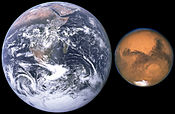 Comparison: Earth and Mars.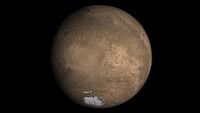 Animation (00:40) showing major features of Mars.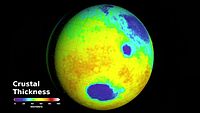 Video (01:28) showing how three NASA orbiters mapped the gravity field of Mars.Internal structureLike Earth, Mars has differentiated into a dense metallic core overlaid by less dense materials.[35] Current models of its interior imply a core region about 1,794 ± 65 kilometers (1,115 ± 40 mi) in radius, consisting primarily of iron and nickel with about 16–17% sulfur.[36] This iron(II) sulfide core is thought to be twice as rich in lighter elements than Earth's core.[37] The core is surrounded by a silicate mantle that formed many of the tectonic and volcanic features on the planet, but it appears to be dormant. Besides silicon and oxygen, the most abundant elements in the Martian crust are iron, magnesium, aluminum, calcium, and potassium. The average thickness of the planet's crust is about 50 km (31 mi), with a maximum thickness of 125 km (78 mi).[37] Earth's crust, averaging 40 km (25 mi), is only one third as thick as Mars', in ratio to the sizes of the two planets.Surface geologyMain article: Geology of MarsMars is a terrestrial planet that consists of minerals containing silicon and oxygen, metals, and other elements that typically make up rock. The surface of Mars is primarily composed of tholeiitic basalt,[38] although parts are more silica-rich than typical basalt and may be similar to andesitic rocks on Earth or silica glass. Regions of low albedo show concentrations of plagioclase feldspar, with northern low albedo regions displaying higher than normal concentrations of sheet silicates and high-silicon glass. Parts of the southern highlands include detectable amounts of high-calcium pyroxenes. Localized concentrations of hematite and olivine have been found.[39] Much of the surface is deeply covered by finely grained iron(III) oxide dust.[40][41]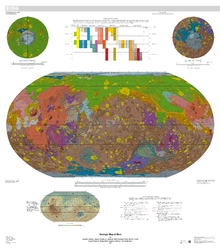 Geologic map of Mars (USGS, 2014)[42]Although Mars has no evidence of a structured global magnetic field,[43] observations show that parts of the planet's crust have been magnetized, and that alternating polarity reversals of its dipole field have occurred in the past. This paleomagnetism of magnetically susceptible minerals has properties that are similar to the alternating bands found on the ocean floors of Earth. One theory, published in 1999 and re-examined in October 2005 (with the help of the Mars Global Surveyor), is that these bands demonstrate plate tectonics on Mars four billion years ago, before the planetary dynamo ceased to function and the planet's magnetic field faded away.[44]During the Solar System's formation, Mars was created as the result of a stochastic process of run-away accretion out of the protoplanetary disk that orbited the Sun. Mars has many distinctive chemical features caused by its position in the Solar System. Elements with comparatively low boiling points, such as chlorine, phosphorus, and sulphur, are much more common on Mars than Earth; these elements were probably removed from areas closer to the Sun by the young star's energetic solar wind.[45]After the formation of the planets, all were subjected to the so-called "Late Heavy Bombardment". About 60% of the surface of Mars shows a record of impacts from that era,[46][47][48] whereas much of the remaining surface is probably underlain by immense impact basins caused by those events. There is evidence of an enormous impact basin in the northern hemisphere of Mars, spanning 10,600 by 8,500 km (6,600 by 5,300 mi), or roughly four times larger than the Moon's South Pole – Aitken basin, the largest impact basin yet discovered.[16][17] This theory suggests that Mars was struck by a Pluto-sized body about four billion years ago. The event, thought to be the cause of the Martian hemispheric dichotomy, created the smooth Borealis basin that covers 40% of the planet.[49][50]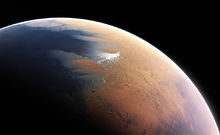 Artist's impression of how Mars may have looked four billion years ago[51]The geological history of Mars can be split into many periods, but the following are the three primary periods:[52][53]Noachian period (named after Noachis Terra): Formation of the oldest extant surfaces of Mars, 4.5 billion years ago to 3.5 billion years ago. Noachian age surfaces are scarred by many large impact craters. The Tharsis bulge, a volcanic upland, is thought to have formed during this period, with extensive flooding by liquid water late in the period.Hesperian period (named after Hesperia Planum): 3.5 billion years ago to 2.9–3.3 billion years ago. The Hesperian period is marked by the formation of extensive lava plains.Amazonian period (named after Amazonis Planitia): 2.9–3.3 billion years ago to present. Amazonian regions have few meteorite impact craters, but are otherwise quite varied. Olympus Mons formed during this period, along with lava flows elsewhere on Mars.Geological activity is still taking place on Mars. The Athabasca Valles is home to sheet-like lava flows up to about 200 Mya. Water flows in the grabens called the Cerberus Fossae occurred less than 20 Mya, indicating equally recent volcanic intrusions.[54] On February 19, 2008, images from the Mars Reconnaissance Orbiter showed evidence of an avalanche from a 700 m high cliff.[55]SoilMain article: Martian soil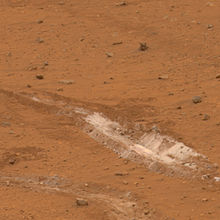 Exposure of silica-rich dust uncovered by the Spirit roverThe Phoenix lander returned data showing Martian soil to be slightly alkaline and containing elements such as magnesium, sodium, potassium and chlorine. These nutrients are found in gardens on Earth, and they are necessary for growth of plants.[56] Experiments performed by the lander showed that the Martian soil has a basic pH of 7.7, and contains 0.6% of the salt perchlorate.[57][58][59][60]Streaks are common across Mars and new ones appear frequently on steep slopes of craters, troughs, and valleys. The streaks are dark at first and get lighter with age. The streaks can start in a tiny area which then spread out for hundreds of metres. They have been seen to follow the edges of boulders and other obstacles in their path. The commonly accepted theories include that they are dark underlying layers of soil revealed after avalanches of bright dust or dust devils.[61] Several explanations have been put forward, including those that involve water or even the growth of organisms.[62][63]HydrologyMain article: Water on MarsLiquid water cannot exist on the surface of Mars due to low atmospheric pressure, which is about 100 times thinner than Earth's,[64] except at the lowest elevations for short periods.[65][66] The two polar ice caps appear to be made largely of water.[67][68] The volume of water ice in the south polar ice cap, if melted, would be sufficient to cover the entire planetary surface to a depth of 11 meters (36 ft).[69] A permafrost mantle stretches from the pole to latitudes of about 60°.[67] Large quantities of water ice are thought to be trapped within the thick cryosphere of Mars. Radar data from Mars Express and the Mars Reconnaissance Orbiter show large quantities of water ice both at the poles (July 2005)[21][70] and at middle latitudes (November 2008).[22] The Phoenix lander directly sampled water ice in shallow Martian soil on July 31, 2008.[24]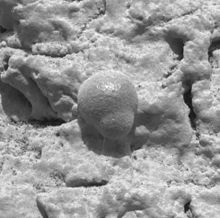 Photomicrograph by Opportunityshowing a gray hematite concretion, nicknamed "blueberries", indicative of the past presence of liquid waterLandforms visible on Mars strongly suggest that liquid water has existed on the planet's surface. Huge linear swathes of scoured ground, known as outflow channels, cut across the surface in around 25 places. These are thought to record erosion which occurred during the catastrophic release of water from subsurface aquifers, though some of these structures have been hypothesized to result from the action of glaciers or lava.[71][72] One of the larger examples, Ma'adim Vallis is 700 km (430 mi) long and much bigger than the Grand Canyon with a width of 20 km (12 mi) and a depth of 2 km (1.2 mi) in places. It is thought to have been carved by flowing water early in Mars's history.[73] The youngest of these channels are thought to have formed as recently as only a few million years ago.[74] Elsewhere, particularly on the oldest areas of the Martian surface, finer-scale, dendritic networks of valleys are spread across significant proportions of the landscape. Features of these valleys and their distribution strongly imply that they were carved by runoff resulting from rain or snow fall in early Mars history. Subsurface water flow and groundwater sapping may play important subsidiary roles in some networks, but precipitation was probably the root cause of the incision in almost all cases.[75]Along crater and canyon walls, there are thousands of features that appear similar to terrestrial gullies. The gullies tend to be in the highlands of the southern hemisphere and to face the Equator; all are poleward of 30° latitude. A number of authors have suggested that their formation process involves liquid water, probably from melting ice,[76][77] although others have argued for formation mechanisms involving carbon dioxide frost or the movement of dry dust.[78][79] No partially degraded gullies have formed by weathering and no superimposed impact craters have been observed, indicating that these are young features, possibly still active.[77] Other geological features, such as deltas and alluvial fans preserved in craters, are further evidence for warmer, wetter conditions at an interval or intervals in earlier Mars history.[80] Such conditions necessarily require the widespread presence of crater lakes across a large proportion of the surface, for which there is independent mineralogical, sedimentological and geomorphological evidence.[81]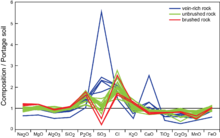 Composition of "Yellowknife Bay" rocks. Rock veins are higher in calciumand sulfur than "portage" soil (Curiosity,APXS, 2013).Further evidence that liquid water once existed on the surface of Mars comes from the detection of specific minerals such as hematite and goethite, both of which sometimes form in the presence of water.[82] In 2004, Opportunity detected the mineral jarosite. This forms only in the presence of acidic water, which demonstrates that water once existed on Mars.[83] More recent evidence for liquid water comes from the finding of the mineral gypsum on the surface by NASA's Mars rover Opportunity in December 2011.[84][85] The study leader Francis McCubbin, a planetary scientist at the University of New Mexico in Albuquerque looking at hydroxals in crystalline minerals from Mars, states that the amount of water in the upper mantle of Mars is equal to or greater than that of Earth at 50–300 parts per million of water, which is enough to cover the entire planet to a depth of 200–1,000 m (660–3,280 ft).[86]On March 18, 2013, NASA reported evidence from instruments on the Curiosity rover of mineral hydration, likely hydrated calcium sulfate, in several rock samples including the broken fragments of "Tintina" rock and "Sutton Inlier" rock as well as in veins and nodules in other rocks like "Knorr" rock and "Wernicke" rock.[87][88][89] Analysis using the rover's DAN instrument provided evidence of subsurface water, amounting to as much as 4% water content, down to a depth of 60 cm (24 in), in the rover's traverse from the Bradbury Landing site to the Yellowknife Bay area in the Glenelg terrain.[87] On September 28, 2015, NASA announced that they had found conclusive evidence of hydrated brine flows on recurring slope lineae, based on spectrometer readings of the darkened areas of slopes.[90][91][92] These observations provided confirmation of earlier hypotheses based on timing of formation and rate of growth that these dark streaks resulted from water flowing in the very shallow subsurface.[93] The streaks contain hydrated salts, perchlorates, which have water molecules in their crystal structure.[94] The streaks flow downhill in Martian summer, when the temperature is above –23 degrees Celsius, and freeze at lower temperatures.[95]Researchers think that much of the low northern plains of the planet were covered with an ocean hundreds of meters deep, though this remains controversial.[96] In March 2015, scientists stated that such an ocean might have been the size of Earth's Arctic Ocean. This finding was derived from the ratio of water and deuterium in the modern Martian atmosphere compared to the ratio found on Earth. Eight times as much deuterium was found at Mars than exists on Earth, suggesting that ancient Mars had significantly higher levels of water. Results from the Curiosity rover had previously found a high ratio of deuterium in Gale Crater, though not significantly high enough to suggest the presence of an ocean. Other scientists caution that this new study has not been confirmed, and point out that Martian climate models have not yet shown that the planet was warm enough in the past to support bodies of liquid water.[97]Polar capsMain article: Martian polar ice caps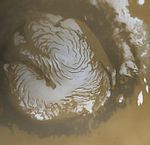 North polar early summer ice cap (1999)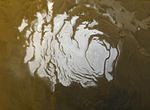 South polar midsummer ice cap (2000)Mars has two permanent polar ice caps. During a pole's winter, it lies in continuous darkness, chilling the surface and causing the deposition of 25–30% of the atmosphere into slabs of CO2 ice (dry ice).[98] When the poles are again exposed to sunlight, the frozen CO2 sublimes, creating enormous winds that sweep off the poles as fast as 400 km/h (250 mph). These seasonal actions transport large amounts of dust and water vapor, giving rise to Earth-like frost and large cirrus clouds. Clouds of water-ice were photographed by the Opportunity rover in 2004.[99]The polar caps at both poles consist primarily (70%) of water ice. Frozen carbon dioxide accumulates as a comparatively thin layer about one metre thick on the north cap in the northern winter only, whereas the south cap has a permanent dry ice cover about eight metres thick. This permanent dry ice cover at the south pole is peppered by flat floored, shallow, roughly circular pits, which repeat imaging shows are expanding by meters per year; this suggests that the permanent CO2 cover over the south pole water ice is degrading over time.[100] The northern polar cap has a diameter of about 1,000 km (620 mi) during the northern Mars summer,[101] and contains about 1.6 million cubic kilometres (380,000 cu mi) of ice, which, if spread evenly on the cap, would be 2 km (1.2 mi) thick.[102] (This compares to a volume of 2.85 million cubic kilometres (680,000 cu mi) for the Greenland ice sheet.) The southern polar cap has a diameter of 350 km (220 mi) and a thickness of 3 km (1.9 mi).[103] The total volume of ice in the south polar cap plus the adjacent layered deposits has been estimated at 1.6 million cubic km.[104] Both polar caps show spiral troughs, which recent analysis of SHARAD ice penetrating radar has shown are a result of katabatic winds that spiral due to the Coriolis Effect.[105][106]The seasonal frosting of areas near the southern ice cap results in the formation of transparent 1-metre-thick slabs of dry ice above the ground. With the arrival of spring, sunlight warms the subsurface and pressure from subliming CO2builds up under a slab, elevating and ultimately rupturing it. This leads to geyser-like eruptions of CO2 gas mixed with dark basaltic sand or dust. This process is rapid, observed happening in the space of a few days, weeks or months, a rate of change rather unusual in geology – especially for Mars. The gas rushing underneath a slab to the site of a geyser carves a spiderweb-like pattern of radial channels under the ice, the process being the inverted equivalent of an erosion network formed by water draining through a single plughole.[107][108][109][110]Geography and naming of surface featuresMain article: Geography of MarsSee also: Category:Surface features of Mars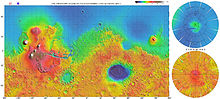 A MOLA-based topographic map showing highlands (red and orange) dominating the southern hemisphere of Mars, lowlands (blue) the northern. Volcanic plateaus delimit regions of the northern plains, whereas the highlands are punctuated by several large impact basins.Although better remembered for mapping the Moon, Johann Heinrich Mädler and Wilhelm Beer were the first "areographers". They began by establishing that most of Mars's surface features were permanent and by more precisely determining the planet's rotation period. In 1840, Mädler combined ten years of observations and drew the first map of Mars. Rather than giving names to the various markings, Beer and Mädler simply designated them with letters; Meridian Bay (Sinus Meridiani) was thus feature "a".[111]Today, features on Mars are named from a variety of sources. Albedo features are named for classical mythology. Craters larger than 60 km are named for deceased scientists and writers and others who have contributed to the study of Mars. Craters smaller than 60 km are named for towns and villages of the world with populations of less than 100,000. Large valleys are named for the word "Mars" or "star" in various languages; small valleys are named for rivers.[112]Large albedo features retain many of the older names, but are often updated to reflect new knowledge of the nature of the features. For example, Nix Olympica (the snows of Olympus) has become Olympus Mons (Mount Olympus).[113] The surface of Mars as seen from Earth is divided into two kinds of areas, with differing albedo. The paler plains covered with dust and sand rich in reddish iron oxides were once thought of as Martian "continents" and given names like Arabia Terra (land of Arabia) or Amazonis Planitia (Amazonian plain). The dark features were thought to be seas, hence their names Mare Erythraeum, Mare Sirenum and Aurorae Sinus. The largest dark feature seen from Earth is Syrtis Major Planum.[114] The permanent northern polar ice cap is named Planum Boreum, whereas the southern cap is called Planum Australe.Mars's equator is defined by its rotation, but the location of its Prime Meridian was specified, as was Earth's (at Greenwich), by choice of an arbitrary point; Mädler and Beer selected a line in 1830 for their first maps of Mars. After the spacecraft Mariner 9 provided extensive imagery of Mars in 1972, a small crater (later called Airy-0), located in the Sinus Meridiani ("Middle Bay" or "Meridian Bay"), was chosen for the definition of 0.0° longitude to coincide with the original selection.[115]Because Mars has no oceans and hence no "sea level", a zero-elevation surface had to be selected as a reference level; this is called the areoid[116] of Mars, analogous to the terrestrial geoid. Zero altitude was defined by the height at which there is 610.5 Pa(6.105 mbar) of atmospheric pressure.[117] This pressure corresponds to the triple point of water, and it is about 0.6% of the sea level surface pressure on Earth (0.006 atm).[118] In practice, today this surface is defined directly from satellite gravity measurements.Map of quadranglesFor mapping purposes, the United States Geological Survey divides the surface of Mars into thirty "quadrangles", each named for a prominent physiographic feature within that quadrangle.[119][120] The quadrangles can be seen and explored via the interactive image map below.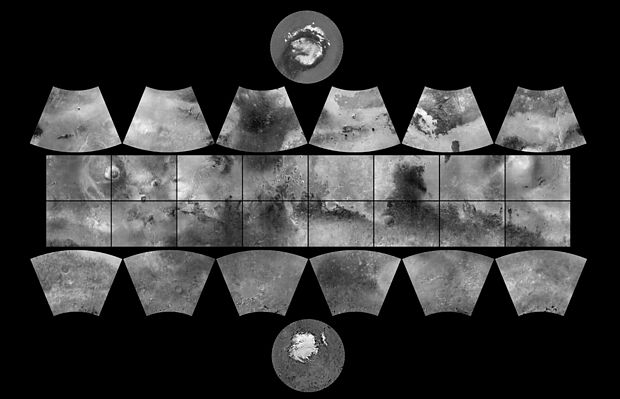 The thirty cartographic quadrangles of Mars, defined by the United States Geological Survey.[119][121] The quadrangles are numbered with the prefix "MC" for "Mars Chart."[122] Click on a quadrangle name link and you will be taken to the corresponding article. North is at the top; 0°N 180°W is at the far left on the equator. The map images were taken by the Mars Global Surveyor.0°N 180°W0°N 0°W90°N 0°WMC-01Mare BoreumMC-02DiacriaMC-03ArcadiaMC-04Mare AcidaliumMC-05Ismenius LacusMC-06CasiusMC-07CebreniaMC-08AmazonisMC-09TharsisMC-10Lunae PalusMC-11Oxia PalusMC-12ArabiaMC-13Syrtis MajorMC-14AmenthesMC-15ElysiumMC-16MemnoniaMC-17PhoenicisMC-18CopratesMC-19MargaritiferMC-20SabaeusMC-21IapygiaMC-22TyrrhenumMC-23AeolisMC-24PhaethontisMC-25ThaumasiaMC-26ArgyreMC-27NoachisMC-28HellasMC-29EridaniaMC-30Mare AustraleImpact topography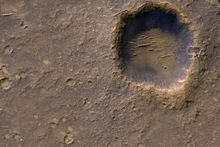 Bonneville crater and Spirit rover's landerThe dichotomy of Martian topography is striking: northern plains flattened by lava flows contrast with the southern highlands, pitted and cratered by ancient impacts. Research in 2008 has presented evidence regarding a theory proposed in 1980 postulating that, four billion years ago, the northern hemisphere of Mars was struck by an object one-tenth to two-thirds the size of Earth's Moon. If validated, this would make the northern hemisphere of Mars the site of an impact crater 10,600 by 8,500 km (6,600 by 5,300 mi) in size, or roughly the area of Europe, Asia, and Australia combined, surpassing the South Pole–Aitken basin as the largest impact crater in the Solar System.[16][17]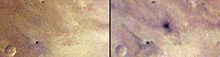 Fresh asteroid impact on Mars at3.34°N 219.38°E – before/March 27 &after/March 28, 2012 (MRO)[123]Mars is scarred by a number of impact craters: a total of 43,000 craters with a diameter of 5 km (3.1 mi) or greater have been found.[124] The largest confirmed of these is the Hellas impact basin, a light albedo feature clearly visible from Earth.[125] Due to the smaller mass of Mars, the probability of an object colliding with the planet is about half that of Earth. Mars is located closer to the asteroid belt, so it has an increased chance of being struck by materials from that source. Mars is more likely to be struck by short-period comets, i.e., those that lie within the orbit of Jupiter.[126] In spite of this, there are far fewer craters on Mars compared with the Moon, because the atmosphere of Mars provides protection against small meteors. Craters can have a morphology that suggests the ground became wet after the meteor impacted.[127]Volcanoes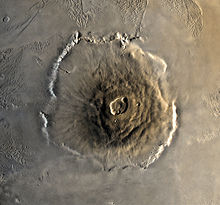 Viking 1 image of Olympus Mons. The volcano and related terrain are approximately 550 km (340 mi) across.Main article: Volcanology of MarsThe shield volcano Olympus Mons (Mount Olympus) is an extinct volcano in the vast upland region Tharsis, which contains several other large volcanoes. Olympus Mons is roughly three times the height of Mount Everest, which in comparison stands at just over 8.8 km (5.5 mi).[128] It is either the tallest or second-tallest mountain in the Solar System, depending on how it is measured, with various sources giving figures ranging from about 21 to 27 km (13 to 17 mi) high.[129][130]Tectonic sites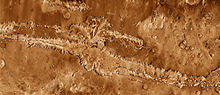 Valles Marineris (2001 Mars Odyssey)The large canyon, Valles Marineris (Latin for "Mariner Valleys", also known as Agathadaemon in the old canal maps), has a length of 4,000 km (2,500 mi) and a depth of up to 7 km (4.3 mi). The length of Valles Marineris is equivalent to the length of Europe and extends across one-fifth the circumference of Mars. By comparison, the Grand Canyon on Earth is only 446 km (277 mi) long and nearly 2 km (1.2 mi) deep. Valles Marineris was formed due to the swelling of the Tharsis area, which caused the crust in the area of Valles Marineris to collapse. In 2012, it was proposed that Valles Marineris is not just a graben, but a plate boundary where 150 km (93 mi) of transverse motion has occurred, making Mars a planet with possibly a two-tectonic plate arrangement.[131][132]HolesImages from the Thermal Emission Imaging System (THEMIS) aboard NASA's Mars Odyssey orbiter have revealed seven possible cave entrances on the flanks of the volcano Arsia Mons.[133] The caves, named after loved ones of their discoverers, are collectively known as the "seven sisters".[134] Cave entrances measure from 100 to 252 m (328 to 827 ft) wide and they are estimated to be at least 73 to 96 m (240 to 315 ft) deep. Because light does not reach the floor of most of the caves, it is possible that they extend much deeper than these lower estimates and widen below the surface. "Dena" is the only exception; its floor is visible and was measured to be 130 m (430 ft) deep. The interiors of these caverns may be protected from micrometeoroids, UV radiation, solar flares and high energy particles that bombard the planet's surface.[135]AtmosphereMain article: Atmosphere of Mars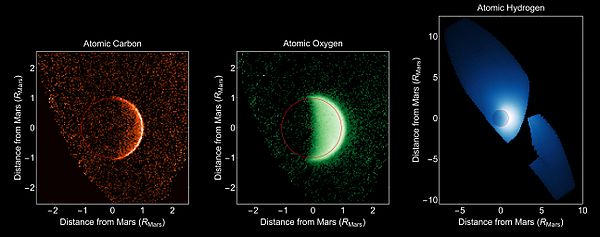 Escaping atmosphere on Mars (carbon, oxygen, and hydrogen) by MAVEN in UV[136]Mars lost its magnetosphere 4 billion years ago,[137] possibly because of numerous asteroid strikes,[138] so the solar wind interacts directly with the Martian ionosphere, lowering the atmospheric density by stripping away atoms from the outer layer. Both Mars Global Surveyor and Mars Express have detected ionised atmospheric particles trailing off into space behind Mars,[137][139] and this atmospheric loss is being studied by the MAVEN orbiter. Compared to Earth, the atmosphere of Mars is quite rarefied. Atmospheric pressureon the surface today ranges from a low of 30 Pa (0.030 kPa) on Olympus Mons to over 1,155 Pa (1.155 kPa) in Hellas Planitia, with a mean pressure at the surface level of 600 Pa (0.60 kPa).[140] The highest atmospheric density on Mars is equal to that found 35 km (22 mi)[141] above Earth's surface. The resulting mean surface pressure is only 0.6% of that of Earth (101.3 kPa). The scale height of the atmosphere is about 10.8 km (6.7 mi),[142] which is higher than Earth's (6 km (3.7 mi)) because the surface gravity of Mars is only about 38% of Earth's, an effect offset by both the lower temperature and 50% higher average molecular weight of the atmosphere of Mars.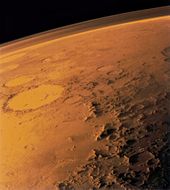 The tenuous atmosphere of Mars visible on the horizonThe atmosphere of Mars consists of about 96% carbon dioxide, 1.93% argon and 1.89% nitrogen along with traces of oxygen and water.[7][143] The atmosphere is quite dusty, containing particulates about 1.5 µm in diameter which give the Martian sky a tawny color when seen from the surface.[144] It may take on a pink hue due to iron oxide particles suspended in it.[14]Methane has been detected in the Martian atmosphere with a mole fraction of about 30 ppb;[145][146] it occurs in extended plumes, and the profiles imply that the methane was released from discrete regions. In northern midsummer, the principal plume contained 19,000 metric tons of methane, with an estimated source strength of 0.6 kilograms per second.[147][148] The profiles suggest that there may be two local source regions, the first centered near 30°N 260°Wand the second near 0°N 310°W.[147] It is estimated that Mars must produce 270 tonnes per year of methane.[147][149]Methane can exist in the Martian atmosphere for only a limited period before it is destroyed—estimates of its lifetime range from 0.6–4 years.[147][150] Its presence despite this short lifetime indicates that an active source of the gas must be present. Volcanic activity, cometary impacts, and the presence of methanogenic microbial life forms are among possible sources. Methane could be produced by a non-biological process called serpentinization[b] involving water, carbon dioxide, and the mineral olivine, which is known to be common on Mars.[151]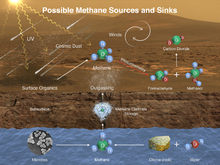 Potential sources and sinks ofmethane (CH
4) on MarsThe Curiosity rover, which landed on Mars in August 2012, is able to make measurements that distinguish between different isotopologues of methane,[152] but even if the mission is to determine that microscopic Martian life is the source of the methane, the life forms likely reside far below the surface, outside of the rover's reach.[153] The first measurements with the Tunable Laser Spectrometer (TLS) indicated that there is less than 5 ppb of methane at the landing site at the point of the measurement.[154][155][156][157] On September 19, 2013, NASA scientists, from further measurements by Curiosity, reported no detection of atmospheric methane with a measured value of 0.18±0.67 ppbv corresponding to an upper limit of only 1.3 ppbv (95% confidence limit) and, as a result, conclude that the probability of current methanogenic microbial activity on Mars is reduced.[158][159][160]The Mars Orbiter Mission by India is searching for methane in the atmosphere,[161] while the ExoMars Trace Gas Orbiter, planned to launch in 2016, would further study the methane as well as its decomposition products, such as formaldehyde and methanol.[162]On December 16, 2014, NASA reported the Curiosity rover detected a "tenfold spike", likely localized, in the amount of methane in the Martian atmosphere. Sample measurements taken "a dozen times over 20 months" showed increases in late 2013 and early 2014, averaging "7 parts of methane per billion in the atmosphere." Before and after that, readings averaged around one-tenth that level.[163][164]Ammonia was tentatively detected on Mars by the Mars Express satellite, but with its relatively short lifetime, it is not clear what produced it.[165] Ammonia is not stable in the Martian atmosphere and breaks down after a few hours. One possible source is volcanic activity.[165]AuroraIn 1994 the European Space Agency's Mars Express found an ultraviolet glow coming from "magnetic umbrellas" in the southern hemisphere. Mars does not have a global magnetic field which guides charged particles entering the atmosphere. Mars has multiple umbrella-shaped magnetic fields mainly in the southern hemisphere, which are remnants of a global field that decayed billions of years ago.In late December 2014, NASA's MAVEN spacecraft detected evidence of widespread auroras in Mars's northern hemisphere and descended to approximately 20–30 degrees North latitude of Mars's equator. The particles causing the aurora penetrated into the Martian atmosphere, creating auroras below 100 km above the surface, Earth's auroras range from 100 km to 500 km above the surface. Magnetic fields in the solar wind drape over Mars, into the atmosphere, and the charged particles follow the solar wind magnetic field lines into the atmosphere, causing auroras to occur outside the magnetic umbrellas.[166]On March 18, 2015, NASA reported the detection of an aurora that is not fully understood and an unexplained dust cloud in the atmosphere of Mars.[167]ClimateMain article: Climate of MarsDust storm on Mars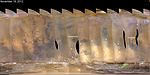 November 18, 2012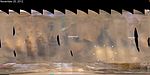 November 25, 2012Opportunity and Curiosityrovers are noted.Of all the planets in the Solar System, the seasons of Mars are the most Earth-like, due to the similar tilts of the two planets' rotational axes. The lengths of the Martian seasons are about twice those of Earth's because Mars's greater distance from the Sun leads to the Martian year being about two Earth years long. Martian surface temperatures vary from lows of about −143 °C (−225 °F) at the winter polar caps[10] to highs of up to 35 °C (95 °F) in equatorial summer.[11] The wide range in temperatures is due to the thin atmosphere which cannot store much solar heat, the low atmospheric pressure, and the low thermal inertia of Martian soil.[168] The planet is 1.52 times as far from the Sun as Earth, resulting in just 43% of the amount of sunlight.[169]If Mars had an Earth-like orbit, its seasons would be similar to Earth's because its axial tilt is similar to Earth's. The comparatively large eccentricity of the Martian orbit has a significant effect. Mars is near perihelion when it is summer in the southern hemisphere and winter in the north, and near aphelion when it is winter in the southern hemisphere and summer in the north. As a result, the seasons in the southern hemisphere are more extreme and the seasons in the northern are milder than would otherwise be the case. The summer temperatures in the south can be up to 30 K (30 °C; 54 °F) warmer than the equivalent summer temperatures in the north.[170]Mars has the largest dust storms in the Solar System. These can vary from a storm over a small area, to gigantic storms that cover the entire planet. They tend to occur when Mars is closest to the Sun, and have been shown to increase the global temperature.[171]Orbit and rotationMain article: Orbit of Mars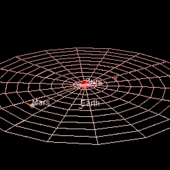 Mars is about 230 million kilometres (143,000,000 mi) from the Sun; its orbital period is 687 (Earth) days, depicted in red. Earth's orbit is in blue.Mars's average distance from the Sun is roughly 230 million kilometres (143,000,000 mi), and its orbital period is 687 (Earth) days. The solar day (or sol) on Mars is only slightly longer than an Earth day: 24 hours, 39 minutes, and 35.244 seconds.[172] A Martian year is equal to 1.8809 Earth years, or 1 year, 320 days, and 18.2 hours.[7]The axial tilt of Mars is 25.19 degrees relative to its orbital plane, which is similar to the axial tilt of Earth.[7] As a result, Mars has seasons like Earth, though on Mars, they are nearly twice as long because its orbital period is that much longer. In the present day epoch, the orientation of the north pole of Mars is close to the star Deneb.[12] Mars passed an aphelion in March 2010[173] and its perihelion in March 2011.[174] The next aphelion came in February 2012[174]and the next perihelion came in January 2013.[174]Mars has a relatively pronounced orbital eccentricity of about 0.09; of the seven other planets in the Solar System, only Mercury has a larger orbital eccentricity. It is known that in the past, Mars has had a much more circular orbit. At one point, 1.35 million Earth years ago, Mars had an eccentricity of roughly 0.002, much less than that of Earth today.[175] Mars's cycle of eccentricity is 96,000 Earth years compared to Earth's cycle of 100,000 years.[176] Mars has a much longer cycle of eccentricity with a period of 2.2 million Earth years, and this overshadows the 96,000-year cycle in the eccentricity graphs. For the last 35,000 years, the orbit of Mars has been getting slightly more eccentric because of the gravitational effects of the other planets. The closest distance between Earth and Mars will continue to mildly decrease for the next 25,000 years.[177]Habitability and search for lifeSearch for lifeMain articles: Life on Mars and Viking lander biological experiments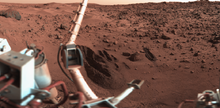 Viking 1 lander's sampling arm scooped up soil samples for tests (Chryse Planitia)The current understanding of planetary habitability—the ability of a world to develop environmental conditions favorable to the emergence of life—favors planets that have liquid water on their surface. Most often this requires the orbit of a planet to lie within the habitable zone, which for the Sun extends from just beyond Venus to about the semi-major axis of Mars.[178] During perihelion, Mars dips inside this region, but Mars's thin (low-pressure) atmosphere prevents liquid water from existing over large regions for extended periods. The past flow of liquid water demonstrates the planet's potential for habitability. Recent evidence has suggested that any water on the Martian surface may have been too salty and acidic to support regular terrestrial life.[179]The lack of a magnetosphere and the extremely thin atmosphere of Mars are a challenge: the planet has little heat transfer across its surface, poor insulation against bombardment of the solar wind and insufficient atmospheric pressure to retain water in a liquid form (water instead sublimes to a gaseous state). Mars is nearly, or perhaps totally, geologically dead; the end of volcanic activity has apparently stopped the recycling of chemicals and minerals between the surface and interior of the planet.[180]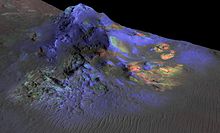 Detection of impact glass deposits (green spots) at Alga crater, a possible site for preserved ancient life[181]Evidence suggests that the planet was once significantly more habitable than it is today, but whether living organisms ever existed there remains unknown. The Viking probes of the mid-1970s carried experiments designed to detect microorganisms in Martian soil at their respective landing sites and had positive results, including a temporary increase of CO2 production on exposure to water and nutrients. This sign of life was later disputed by scientists, resulting in a continuing debate, with NASA scientist Gilbert Levin asserting that Viking may have found life. A re-analysis of the Viking data, in light of modern knowledge of extremophile forms of life, has suggested that the Viking tests were not sophisticated enough to detect these forms of life. The tests could even have killed a (hypothetical) life form.[182] Tests conducted by the Phoenix Mars lander have shown that the soil has a alkaline pH and it contains magnesium, sodium, potassium and chloride.[183] The soil nutrients may be able to support life, but life would still have to be shielded from the intense ultraviolet light.[184] A recent analysis of martian meteorite EETA79001 found 0.6 ppm ClO4−, 1.4 ppm ClO3−, and 16 ppm NO3−, most likely of martian origin. The ClO3− suggests presence of other highly oxidizing oxychlorines such as ClO2− or ClO, produced both by UV oxidation of Cl and X-ray radiolysis of ClO4−. Thus only highly refractory and/or well-protected (sub-surface) organics or life forms are likely to survive.[185] A 2014 analysis of the Phoenix WCL showed that the Ca(ClO4)2 in the Phoenix soil has not interacted with liquid water of any form, perhaps for as long as 600 Myr. If it had, the highly soluble Ca(ClO4)2 in contact with liquid water would have formed only CaSO4. This suggests a severely arid environment, with minimal or no liquid water interaction.[186]Scientists have proposed that carbonate globules found in meteorite ALH84001, which is thought to have originated from Mars, could be fossilized microbes extant on Mars when the meteorite was blasted from the Martian surface by a meteor strike some 15 million years ago. This proposal has been met with skepticism, and an exclusively inorganic origin for the shapes has been proposed.[187]Small quantities of methane and formaldehyde detected by Mars orbiters are both claimed to be possible evidence for life, as these chemical compounds would quickly break down in the Martian atmosphere.[188][189] Alternatively, these compounds may instead be replenished by volcanic or other geological means, such as serpentinization.[151]Impact glass, formed by the impact of meteors, which on Earth can preserve signs of life, has been found on the surface of the impact craters on Mars.[190][191] Likewise, the glass in impact craters on Mars could have preserved signs of life if life existed at the site.[192][193][194]MoonsMain articles: Moons of Mars, Phobos (moon), and Deimos (moon)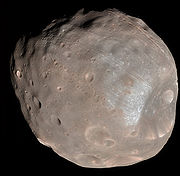 Enhanced-color HiRISE image of Phobos, showing a series of mostly parallel grooves andcrater chains, with Stickney crater at right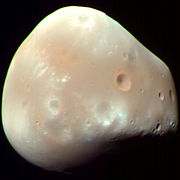 Enhanced-color HiRISE image of Deimos (not to scale), showing its smooth blanket ofregolithMars has two relatively small natural moons, Phobos (about 22 km (14 mi) in diameter) and Deimos (about 12 km (7.5 mi) in diameter), which orbit close to the planet. Asteroid capture is a long-favored theory, but their origin remains uncertain.[195] Both satellites were discovered in 1877 by Asaph Hall; they are named after the characters Phobos (panic/fear) and Deimos (terror/dread), who, in Greek mythology, accompanied their father Ares, god of war, into battle. Mars was the Roman counterpart of Ares.[196][197] In modern Greek, though, the planet retains its ancient name Ares (Aris: Άρης).[198]From the surface of Mars, the motions of Phobos and Deimos appear different from that of the Moon. Phobos rises in the west, sets in the east, and rises again in just 11 hours. Deimos, being only just outside synchronous orbit – where the orbital period would match the planet's period of rotation – rises as expected in the east but slowly. Despite the 30-hour orbit of Deimos, 2.7 days elapse between its rise and set for an equatorial observer, as it slowly falls behind the rotation of Mars.[199]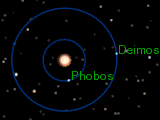 Orbits of Phobos and Deimos (to scale)Because the orbit of Phobos is below synchronous altitude, the tidal forces from the planet Mars are gradually lowering its orbit. In about 50 million years, it could either crash into Mars's surface or break up into a ring structure around the planet.[199]The origin of the two moons is not well understood. Their low albedo and carbonaceous chondrite composition have been regarded as similar to asteroids, supporting the capture theory. The unstable orbit of Phobos would seem to point towards a relatively recent capture. But both have circular orbits, near the equator, which is unusual for captured objects and the required capture dynamics are complex. Accretion early in the history of Mars is plausible, but would not account for a composition resembling asteroids rather than Mars itself, if that is confirmed.A third possibility is the involvement of a third body or a type of impact disruption.[200] More-recent lines of evidence for Phobos having a highly porous interior,[201] and suggesting a composition containing mainly phyllosilicates and other minerals known from Mars,[202] point toward an origin of Phobos from material ejected by an impact on Mars that reaccreted in Martian orbit,[203] similar to theprevailing theory for the origin of Earth's moon. Although the VNIR spectra of the moons of Mars resemble those of outer-belt asteroids, the thermal infrared spectra of Phobos are reported to be inconsistent with chondrites of any class.[202]Mars may have moons smaller than 50 to 100 metres (160 to 330 ft) in diameter, and a dust ring is predicted to exist between Phobos and Deimos.[19]ExplorationMain article: Exploration of Mars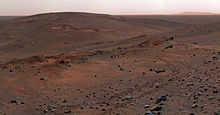 Panorama of Gusev crater, whereSpirit rover examined volcanic basaltsDozens of crewless spacecraft, including orbiters, landers, and rovers, have been sent to Mars by the Soviet Union, the United States, Europe, and India to study the planet's surface, climate, and geology. Presently, information is being relayed from seven active probes on or in-orbit around Mars, including five orbiters and two rovers. This includes 2001 Mars Odyssey,[204] Mars Express, Mars Reconnaissance Orbiter (MRO, MAVEN, Mars Orbiter Mission,Opportunity, and Curiosity. The public can request MRO images of Mars via the HiWish program.The Mars Science Laboratory, named Curiosity, launched on November 26, 2011, and reached Mars on August 6, 2012 UTC. It is larger and more advanced than the Mars Exploration Rovers, with a movement rate up to 90 m (300 ft) per hour.[205] Experiments include a laser chemical sampler that can deduce the make-up of rocks at a distance of 7 m (23 ft).[206] On February 10, 2013, the Curiosity rover obtained the first deep rock samples ever taken from another planetary body, using its on-board drill.[207]On September 24, 2014, Mars Orbiter Mission (MOM), launched by the Indian Space Research Organisation, reached Mars orbit. ISRO launched MOM on November 5, 2013, with the aim of analyzing the Martian atmosphere and topography. The Mars Orbiter Mission used a Hohmann transfer orbit to escape Earth's gravitational influence and catapult into a nine-month-long voyage to Mars. The mission is the first successful Asian interplanetary mission.[208]FutureMain article: Exploration of Mars § Timeline of Mars explorationPlanned for March 2016 is the launch of the InSight lander, together with two identical CubeSats that will fly by Mars and provide landing telemetry. The lander and CubeSats are planned to arrive at Mars in September 2016.[209]The European Space Agency, in collaboration with Roscosmos, will deploy the ExoMars Trace Gas Orbiter and Schiaparelli lander in 2016, and the ExoMars rover in 2018. NASA plans to launch its Mars 2020 astrobiology rover in 2020.The United Arab Emirates' Mars Hope orbiter is planned for launch in 2020, reaching Mars orbit in 2021. The probe will make a global study of the Martian atmosphere.[210]Several plans for a human mission to Mars have been proposed throughout the 20th century and into the 21st century, but no active plan has an arrival date sooner than 2025.Astronomy on MarsMain article: Astronomy on Mars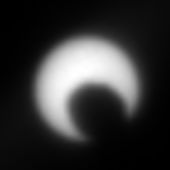 Phobos transits the Sun(Opportunity; March 10, 2004)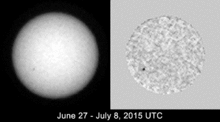 Tracking sunspots from MarsWith the existence of various orbiters, landers, and rovers, it is possible to do astronomy from Mars. Although Mars's moon Phobos appears about one third the angular diameter of the full moon on Earth, Deimos appears more or less star-like and appears only slightly brighter than Venus does from Earth.[211]There are various phenomena, well-known on Earth, that have been observed on Mars, such as meteors and auroras.[212] A transit of Earth as seen from Mars will occur on November 10, 2084.[213] There are transits of Mercury and transits of Venus, and the moons Phobos and Deimos are of sufficiently small angular diameter that their partial "eclipses" of the Sun are best considered transits (see Transit of Deimos from Mars).[214][215]On October 19, 2014, Comet Siding Spring passed extremely close to Mars, so close that the coma may have enveloped Mars.[216][217][218][219][220][221]Viewing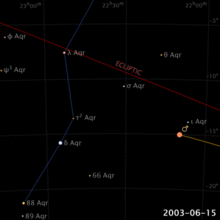 Animation of the apparent retrograde motion of Mars in 2003 as seen from EarthBecause the orbit of Mars is eccentric, its apparent magnitude at opposition from the Sun can range from −3.0 to −1.4. The minimum brightness is magnitude +1.6 when the planet is in conjunction with the Sun.[9] Mars usually appears distinctly yellow, orange, or red; the actual color of Mars is closer to butterscotch, and the redness seen is just dust in the planet's atmosphere. NASA's Spirit rover has taken pictures of a greenish-brown, mud-colored landscape with blue-grey rocks and patches of light red sand.[222] When farthest away from Earth, it is more than seven times farther away than when it is closest. When least favorably positioned, it can be lost in the Sun's glare for months at a time. At its most favorable times—at 15- or 17-year intervals, and always between late July and late September—a lot of surface detail can be seen with a telescope. Especially noticeable, even at low magnification, are the polar ice caps.[223]As Mars approaches opposition, it begins a period of retrograde motion, which means it will appear to move backwards in a looping motion with respect to the background stars. The duration of this retrograde motion lasts for about 72 days, and Mars reaches its peak luminosity in the middle of this motion.[224]Closest approachesRelativeThe point at which Mars's geocentric longitude is 180° different from the Sun's is known as opposition, which is near the time of closest approach to Earth. The time of opposition can occur as much as 8.5 days away from the closest approach. The distance at close approach varies between about 54[225] and about 103 million km due to the planets' elliptical orbits, which causes comparable variation in angular size.[226] The last Mars opposition occurred on April 8, 2014 at a distance of about 93 million km.[227] The next Mars opposition occurs on May 22, 2016 at a distance of 76 million km.[227] The average time between the successive oppositions of Mars, its synodic period, is 780 days but the number of days between the dates of successive oppositions can range from 764 to 812.[228]As Mars approaches opposition it begins a period of retrograde motion, which makes it appear to move backwards in a looping motion relative to the background stars. The duration of this retrograde motion is about 72 days.Absolute, around the present time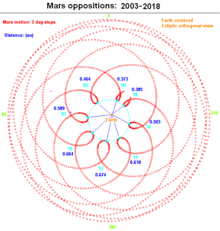 Mars oppositions from 2003–2018, viewed from above the ecliptic with Earth centeredMars made its closest approach to Earth and maximum apparent brightness in nearly 60,000 years, 55,758,006 km (0.37271925 AU; 34,646,419 mi), magnitude −2.88, on August 27, 2003 at 9:51:13 UT. This occurred when Mars was one day from opposition and about three days from its perihelion, making it particularly easy to see from Earth. The last time it came so close is estimated to have been on September 12, 57 617 BC, the next time being in 2287.[229] This record approach was only slightly closer than other recent close approaches. For instance, the minimum distance on August 22, 1924 was 0.37285 AU, and the minimum distance on August 24, 2208 will be 0.37279 AU.[176]Historical observationsMain article: History of Mars observationThe history of observations of Mars is marked by the oppositions of Mars, when the planet is closest to Earth and hence is most easily visible, which occur every couple of years. Even more notable are the perihelic oppositions of Mars, which occur every 15 or 17 years and are distinguished because Mars is close to perihelion, making it even closer to Earth.Ancient and medieval observationsThe existence of Mars as a wandering object in the night sky was recorded by the ancient Egyptian astronomers and by 1534 BCE they were familiar with the retrograde motion of the planet.[230] By the period of the Neo-Babylonian Empire, the Babylonian astronomers were making regular records of the positions of the planets and systematic observations of their behavior. For Mars, they knew that the planet made 37 synodic periods, or 42 circuits of the zodiac, every 79 years. They invented arithmetic methods for making minor corrections to the predicted positions of the planets.[231][232]In the fourth century BCE, Aristotle noted that Mars disappeared behind the Moon during an occultation, indicating the planet was farther away.[233] Ptolemy, a Greek living in Alexandria,[234] attempted to address the problem of the orbital motion of Mars. Ptolemy's model and his collective work on astronomy was presented in the multi-volume collection Almagest, which became the authoritative treatise on Western astronomy for the next fourteen centuries.[235] Literature from ancient China confirms that Mars was known byChinese astronomers by no later than the fourth century BCE.[236] In the fifth century CE, the Indian astronomical text Surya Siddhanta estimated the diameter of Mars.[237] In the East Asian cultures, Mars is traditionally referred to as the "fire star" (火星), based on the Five elements.[238][239][240]During the seventeenth century, Tycho Brahe measured the diurnal parallax of Mars that Johannes Kepler used to make a preliminary calculation of the relative distance to the planet.[241] When the telescope became available, the diurnal parallax of Mars was again measured in an effort to determine the Sun-Earth distance. This was first performed by Giovanni Domenico Cassini in 1672. The early parallax measurements were hampered by the quality of the instruments.[242] The only occultation of Mars by Venus observed was that of October 13, 1590, seen by Michael Maestlin at Heidelberg.[243] In 1610, Mars was viewed by Galileo Galilei, who was first to see it via telescope.[244] The first person to draw a map of Mars that displayed any terrain features was the Dutch astronomerChristiaan Huygens.[245]Martian "canals"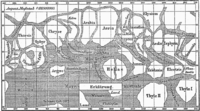 Map of Mars by Giovanni Schiaparelli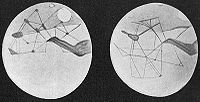 Mars sketched as observed by Lowell before 1914 (south on top)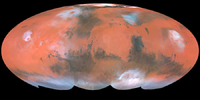 Map of Mars from the Hubble Space Telescope as seen near the 1999 opposition (north on top)Main article: Martian canalBy the 19th century, the resolution of telescopes reached a level sufficient for surface features to be identified. A perihelic opposition of Mars occurred on September 5, 1877. In that year, Italian astronomer Giovanni Schiaparelliused a 22 cm (8.7 in) telescope in Milan to help produce the first detailed map of Mars. These maps notably contained features he called canali, which were later shown to be an optical illusion. These canali were supposedly long, straight lines on the surface of Mars, to which he gave names of famous rivers on Earth. His term, which means "channels" or "grooves", was popularly mistranslated in English as "canals".[246][247]Influenced by the observations, the orientalist Percival Lowell founded an observatory which had 30 and 45 cm (12 and 18 in) telescopes. The observatory was used for the exploration of Mars during the last good opportunity in 1894 and the following less favorable oppositions. He published several books on Mars and life on the planet, which had a great influence on the public.[248][249] The canali were independently found by other astronomers, likeHenri Joseph Perrotin and Louis Thollon in Nice, using one of the largest telescopes of that time.[250][251]The seasonal changes (consisting of the diminishing of the polar caps and the dark areas formed during Martian summer) in combination with the canals lead to speculation about life on Mars, and it was a long-held belief that Mars contained vast seas and vegetation. The telescope never reached the resolution required to give proof to any speculations. As bigger telescopes were used, fewer long, straight canali were observed. During an observation in 1909 by Flammarion with an 84 cm (33 in) telescope, irregular patterns were observed, but no canali were seen.[252]Even in the 1960s articles were published on Martian biology, putting aside explanations other than life for the seasonal changes on Mars. Detailed scenarios for the metabolism and chemical cycles for a functional ecosystem have been published.[253]Spacecraft visitationMain article: Exploration of MarsOnce spacecraft visited the planet during NASA's Mariner missions in the 1960s and 70s these concepts were radically broken. The results of the Viking life-detection experiments aided an intermission in which the hypothesis of a hostile, dead planet was generally accepted.[254]Mariner 9 and Viking allowed better maps of Mars to be made using the data from these missions, and another major leap forward was the Mars Global Surveyor mission, launched in 1996 and operated until late 2006, that allowed complete, extremely detailed maps of the Martian topography, magnetic field and surface minerals to be obtained.[255] These maps are available online; for example, at Google Mars. Mars Reconnaissance Orbiter andMars Express continued exploring with new instruments, and supporting lander missions. NASA provides two online tools: Mars Trek, which provides visualizations of the planet using data from 50 years of exploration, andExperience Curiosity, which simulates traveling on Mars in 3-D with Curiosity.[256]In cultureMain articles: Mars in culture and Mars in fiction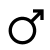 Mars is named after the Roman god of war. In different cultures, Mars represents masculinity and youth. Its symbol, a circle with an arrow pointing out to the upper right, is used as a symbol for the male gender.The many failures in Mars exploration probes resulted in a satirical counter-culture blaming the failures on an Earth-Mars "Bermuda Triangle", a "Mars Curse", or a "Great Galactic Ghoul" that feeds on Martian spacecraft.[257]Intelligent "Martians"Main article: Mars in fictionThe fashionable idea that Mars was populated by intelligent Martians exploded in the late 19th century. Schiaparelli's "canali" observations combined with Percival Lowell's books on the subject put forward the standard notion of a planet that was a drying, cooling, dying world with ancient civilizations constructing irrigation works.[258]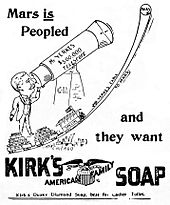 An 1893 soap ad playing on the popular idea that Mars was populatedMany other observations and proclamations by notable personalities added to what has been termed "Mars Fever".[259] In 1899 while investigating atmospheric radio noise using his receivers in his Colorado Springs lab, inventor Nikola Tesla observed repetitive signals that he later surmised might have been radio communications coming from another planet, possibly Mars. In a 1901 interview Tesla said:It was some time afterward when the thought flashed upon my mind that the disturbances I had observed might be due to an intelligent control. Although I could not decipher their meaning, it was impossible for me to think of them as having been entirely accidental. The feeling is constantly growing on me that I had been the first to hear the greeting of one planet to another.[260]Tesla's theories gained support from Lord Kelvin who, while visiting the United States in 1902, was reported to have said that he thought Tesla had picked up Martian signals being sent to the United States.[261] Kelvin "emphatically" denied this report shortly before departing America: "What I really said was that the inhabitants of Mars, if there are any, were doubtless able to see New York, particularly the glare of the electricity."[262]In a New York Times article in 1901, Edward Charles Pickering, director of the Harvard College Observatory, said that they had received a telegram from Lowell Observatory in Arizona that seemed to confirm that Mars was trying to communicate with Earth.[263]Early in December 1900, we received from Lowell Observatory in Arizona a telegram that a shaft of light had been seen to project from Mars (the Lowell observatory makes a specialty of Mars) lasting seventy minutes. I wired these facts to Europe and sent out neostyle copies through this country. The observer there is a careful, reliable man and there is no reason to doubt that the light existed. It was given as from a well-known geographical point on Mars. That was all. Now the story has gone the world over. In Europe it is stated that I have been in communication with Mars, and all sorts of exaggerations have spring up. Whatever the light was, we have no means of knowing. Whether it had intelligence or not, no one can say. It is absolutely inexplicable.[263]Pickering later proposed creating a set of mirrors in Texas, intended to signal Martians.[264]In recent decades, the high-resolution mapping of the surface of Mars, culminating in Mars Global Surveyor, revealed no artifacts of habitation by "intelligent" life, but pseudoscientific speculation about intelligent life on Mars continues from commentators such asRichard C. Hoagland. Reminiscent of the canali controversy, these speculations are based on small scale features perceived in the spacecraft images, such as 'pyramids' and the 'Face on Mars'. Planetary astronomer Carl Sagan wrote:Mars has become a kind of mythic arena onto which we have projected our Earthly hopes and fears.[247]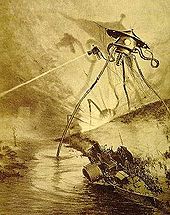 Martian tripod illustration from the 1906 French edition of The War of the Worlds by H. G. WellsThe depiction of Mars in fiction has been stimulated by its dramatic red color and by nineteenth century scientific speculations that its surface conditions might support not just life but intelligent life.[265] Thus originated a large number ofscience fiction scenarios, among which is H. G. Wells' The War of the Worlds, published in 1898, in which Martians seek to escape their dying planet by invading Earth.Influential works included Ray Bradbury's The Martian Chronicles, in which human explorers accidentally destroy a Martian civilization, Edgar Rice Burroughs' Barsoom series, C. S. Lewis' novel Out of the Silent Planet (1938),[266] and a number of Robert A. Heinlein stories before the mid-sixties.[267]Jonathan Swift made reference to the moons of Mars, about 150 years before their actual discovery by Asaph Hall, detailing reasonably accurate descriptions of their orbits, in the 19th chapter of his novel Gulliver's Travels.[268]A comic figure of an intelligent Martian, Marvin the Martian, appeared on television in 1948 as a character in the Looney Tunes animated cartoons of Warner Brothers, and has continued as part of popular culture to the present.[269] In the 1950s, TV shows such as I Love Lucy made light of the popular belief in life on Mars; for example, when Lucy and Ethel were hired to portray Martians landing on the top of the Empire State Building as a publicity stunt for an upcoming movie.After the Mariner and Viking spacecraft had returned pictures of Mars as it really is, an apparently lifeless and canal-less world, these ideas about Mars had to be abandoned, and a vogue for accurate, realist depictions of human colonies on Mars developed, the best known of which may be Kim Stanley Robinson's Mars trilogy. Pseudo-scientific speculations about the Face on Mars and other enigmatic landmarks spotted by space probes have meant that ancient civilizations continue to be a popular theme in science fiction, especially in film.[270]The theme of a Martian colony that fights for independence from Earth is a major plot element in the novels of Greg Bear as well as the movie Total Recall (based on a short story by Philip K. Dick) and the television series Babylon 5. Video games use this element, including Red Faction and the Zone of the Enders series. Mars (and its moons) were the setting for the popular Doom video game franchise and the later Martian Gothic.See alsoColonization of MarsComposition of MarsDarian calendarExploration of MarsExtraterrestrial lifeGeodynamics of MarsGeology of MarsList of artificial objects on MarsList of chasmata on MarsList of craters on MarsList of mountains on MarsList of quadrangles on MarsList of rocks on MarsList of valles on MarsSeasonal flows on warm Martian slopesTerraforming of MarsWater on MarsNotes^ Jump up to:a b c Best-fit ellipsoidJump up^ There are many serpentinization reactions. Olivine is a solid solution between forsterite and fayalite whose general formula is (Fe,Mg)2SiO4. The reaction producing methane from olivine can be written as: Forsterite + Fayalite + Water + Carbonic acid → Serpentine + Magnetite + Methane , or (in balanced form): 18Mg2SiO4 + 6Fe2SiO4 + 26H2O + CO2 → 12Mg3Si2O5(OH)4 + 4Fe3O4 + CH4ReferencesJump up^ "The MeanPlane (Invariable plane) of the Solar System passing through the barycenter". April 3, 2009. Retrieved April 10,2009. (produced with Solex 10 written by Aldo Vitagliano; see also invariable plane)Jump up^ Simon, J.L.; Bretagnon, P.; Chapront, J.; Chapront-Touzé, M.; Francou, G.; Laskar, J. (February 1994). "Numerical expressions for precession formulae and mean elements for the Moon and planets". Astronomy and Astrophysics 282 (2): 663–683.Bibcode:1994A&A...282..663S.^ Jump up to:a b c Seidelmann, P. Kenneth; Archinal, Brent A.; A'Hearn, Michael F.; et al. (2007). "Report of the IAU/IAG Working Group on cartographic coordinates and rotational elements: 2006".Celestial Mechanics and Dynamical Astronomy 98 (3): 155–180.Bibcode:2007CeMDA..98..155S. doi:10.1007/s10569-007-9072-y.^ Jump up to:a b c d Lodders, Katharina; Fegley, Bruce (1998). The planetary scientist's companion. Oxford University Press US. p. 190.ISBN 0-19-511694-1.Jump up^ Konopliv, Alex S.; Asmar, Sami W.; Folkner, William M.; Karatekin, Özgür; Nunes, Daniel C.; et al. (January 2011). "Mars high resolution gravity fields from MRO, Mars seasonal gravity, and other dynamical parameters". Icarus 211 (1): 401–428.Bibcode:2011Icar..211..401K.doi:10.1016/j.icarus.2010.10.004.Jump up^ Folkner, W. M.; et al. (1997). "Interior Structure and Seasonal Mass Redistribution of Mars from Radio Tracking of Mars Pathfinder". Science 278 (5344): 1749–1752.Bibcode:1997Sci...278.1749F.doi:10.1126/science.278.5344.1749. ISSN 0036-8075.^ Jump up to:a b c d e f g h i j Williams, David R. (September 1, 2004). "Mars Fact Sheet". National Space Science Data Center. NASA. Retrieved June 24, 2006.Jump up^ Mallama, A. (2007). "The magnitude and albedo of Mars".Icarus 192 (2): 404–416. Bibcode:2007Icar..192..404M.doi:10.1016/j.icarus.2007.07.011.^ Jump up to:a b Mallama, A. (2011). "Planetary magnitudes". Sky and Telescope 121 (1): 51–56.^ Jump up to:a b c "What is the typical temperature on Mars?".Astronomycafe.net. Retrieved August 14, 2012.^ Jump up to:a b c "Mars Exploration Rover Mission: Spotlight".Marsrover.nasa.gov. June 12, 2007. Retrieved August 14, 2012.^ Jump up to:a b Barlow, Nadine G. (2008). Mars: an introduction to its interior, surface and atmosphere. Cambridge planetary science 8. Cambridge University Press. p. 21. ISBN 0-521-85226-9.Jump up^ Zubrin, Robert; Wagner, Richard (1997). The Case for Mars: The Plan to Settle the Red Planet and Why We Must. New York: Touchstone. ISBN 978-0-684-83550-1. OCLC 489144963.^ Jump up to:a b Rees, Martin J., ed. (October 2012). Universe: The Definitive Visual Guide. New York: Dorling Kindersley. pp. 160–161. ISBN 978-0-7566-9841-6.Jump up^ "The Lure of Hematite". Science@NASA. NASA. March 28, 2001. Retrieved December 24, 2009.^ Jump up to:a b c Yeager, Ashley (July 19, 2008). "Impact May Have Transformed Mars". ScienceNews.org. Retrieved August 12,2008.^ Jump up to:a b c Sample, Ian (June 26, 2008). "Cataclysmic impact created north-south divide on Mars". London: Science @ guardian.co.uk. Retrieved August 12, 2008.Jump up^ Millis, John P. "Mars Moon Mystery". About.com. Space.^ Jump up to:a b Adler, M.; Owen, W.; Riedel, J. (June 2012). Use of MRO Optical Navigation Camera to Prepare for Mars Sample Return (PDF). Concepts and Approaches for Mars Exploration. June 12–14, 2012. Houston, Texas. 4337.Bibcode:2012LPICo1679.4337A.Jump up^ "NASA Images Suggest Water Still Flows in Brief Spurts on Mars". NASA/JPL. December 6, 2006. Retrieved January 4,2007.^ Jump up to:a b "Water ice in crater at Martian north pole". ESA. July 28, 2005. Retrieved March 19, 2010.^ Jump up to:a b "Scientists Discover Concealed Glaciers on Mars at Mid-Latitudes". University of Texas at Austin. November 20, 2008. Archived from the original on July 25, 2011. RetrievedMarch 19, 2010.Jump up^ Staff (February 21, 2005). "Mars pictures reveal frozen sea". ESA. Retrieved March 19, 2010.^ Jump up to:a b "NASA Spacecraft Confirms Martian Water, Mission Extended". Science @ NASA. July 31, 2008. RetrievedAugust 1, 2008.Jump up^ Anderson, Gina, ed. (September 28, 2015). "NASA Confirms Evidence That Liquid Water Flows on Today’s Mars" (Press release). NASA.Jump up^ "NASA – NASA Spacecraft Data Suggest Water Flowing on Mars". Nasa.gov. August 4, 2011. Retrieved September 19,2011.Jump up^ Jha, Alok. "Nasa's Curiosity rover finds water in Martian soil". theguardian.com. Retrieved November 6, 2013.Jump up^ Jarell, Elizabeth M (February 26, 2015). "Using Curiosity to Search for Life". Mars Daily. Retrieved August 9, 2015.Jump up^ "The Mars Exploration Rover Mission" (PDF). NASA. November 2013. p. 20. Retrieved August 9, 2015.Jump up^ Wilks, Jeremy (May 21, 2015). "Mars mystery: ExoMars mission to finally resolve question of life on red planet". EuroNews. Retrieved August 9, 2015.Jump up^ Howell, Elizabeth (January 5, 2015). "Life on Mars? NASA's next rover aims to find out.". The Christian Science Monitor. Retrieved August 9, 2015.Jump up^ [1] THE RED PLANET: A SURVEY OF MARS Slide 2 Earth Telescope View of Mars indexJump up^ Peplow, Mark. "How Mars got its rust". BioEd Online. MacMillan Publishers Ltd. Retrieved March 10, 2007.^ Jump up to:a b NASA – Mars in a Minute: Is Mars Really Red?(Transcript)Jump up^ Nimmo, Francis; Tanaka, Ken (2005). "Early Crustal Evolution Of Mars". Annual Review of Earth and Planetary Sciences 33 (1): 133–161. Bibcode:2005AREPS..33..133N.doi:10.1146/annurev.earth.33.092203.122637.Jump up^ Rivoldini, A.; Van Hoolst, T.; Verhoeven, O.; Mocquet, A.; Dehant, V. (June 2011). "Geodesy constraints on the interior structure and composition of Mars". Icarus 213 (2): 451–472.Bibcode:2011Icar..213..451R.doi:10.1016/j.icarus.2011.03.024.^ Jump up to:a b Jacqué, Dave (September 26, 2003). "APS X-rays reveal secrets of Mars' core". Argonne National Laboratory. RetrievedJuly 1, 2006.Jump up^ McSween, Harry Y.; Taylor, G. Jeffrey; Wyatt, Michael B. (May 2009). "Elemental Composition of the Martian Crust". Science324 (5928): 736–739. Bibcode:2009Sci...324..736M.doi:10.1126/science.1165871. PMID 19423810.Jump up^ Bandfield, Joshua L. (June 2002). "Global mineral distributions on Mars". Journal of Geophysical Research: Planets 107 (E6): 9–1. Bibcode:2002JGRE..107.5042B.doi:10.1029/2001JE001510.Jump up^ Christensen, Philip R.; et al. (June 27, 2003). "Morphology and Composition of the Surface of Mars: Mars Odyssey THEMIS Results". Science 300 (5628): 2056–2061.Bibcode:2003Sci...300.2056C.doi:10.1126/science.1080885. PMID 12791998.Jump up^ Golombek, Matthew P. (June 27, 2003). "The Surface of Mars: Not Just Dust and Rocks". Science 300 (5628): 2043–2044.doi:10.1126/science.1082927. PMID 12829771.Jump up^ Tanaka, Kenneth L.; Skinner, James A. Jr.; Dohm, James M.; Irwin, Rossman P. III; Kolb, Eric J.; Fortezzo, Corey M.; Platz, Thomas; Michael, Gregory G.; Hare, Trent M. (July 14, 2014)."Geologic Map of Mars – 2014". USGS. Retrieved July 22,2014.Jump up^ Valentine, Theresa; Amde, Lishan (November 9, 2006)."Magnetic Fields and Mars". Mars Global Surveyor @ NASA. Retrieved July 17, 2009.Jump up^ Neal-Jones, Nancy; O'Carroll, Cynthia. "New Map Provides More Evidence Mars Once Like Earth". NASA/Goddard Space Flight Center. Retrieved December 4, 2011.Jump up^ Halliday, A. N.; Wänke, H.; Birck, J.-L.; Clayton, R. N. (2001). "The Accretion, Composition and Early Differentiation of Mars".Space Science Reviews 96 (1/4): 197–230.Bibcode:2001SSRv...96..197H.doi:10.1023/A:1011997206080.Jump up^ Zharkov, V. N. (1993). The role of Jupiter in the formation of planets. pp. 7–17. Bibcode:1993GMS....74....7Z.Jump up^ Lunine, Jonathan I.; Chambers, John; Morbidelli, Alessandro; Leshin, Laurie A. (2003). "The origin of water on Mars". Icarus165 (1): 1–8. Bibcode:2003Icar..165....1L. doi:10.1016/S0019-1035(03)00172-6.Jump up^ Barlow, N. G. (October 5–7, 1988). H. Frey, eds. Conditions on Early Mars: Constraints from the Cratering Record. MEVTV Workshop on Early Tectonic and Volcanic Evolution of Mars. LPI Technical Report 89-04 (Easton, Maryland: Lunar and Planetary Institute). p. 15. Bibcode:1989eamd.work...15B.Jump up^ "Giant Asteroid Flattened Half of Mars, Studies Suggest". Scientific American. Retrieved June 27, 2008.Jump up^ Chang, Kenneth (June 26, 2008). "Huge Meteor Strike Explains Mars's Shape, Reports Say". New York Times. RetrievedJune 27, 2008.Jump up^ "Mars: The Planet that Lost an Ocean's Worth of Water". Retrieved June 19, 2015.Jump up^ Tanaka, K. L. (1986). "The Stratigraphy of Mars". Journal of Geophysical Research 91 (B13): E139–E158.Bibcode:1986JGR....91..139T.doi:10.1029/JB091iB13p0E139.Jump up^ Hartmann, William K.; Neukum, Gerhard (2001). "Cratering Chronology and the Evolution of Mars". Space Science Reviews96 (1/4): 165–194. Bibcode:2001SSRv...96..165H.doi:10.1023/A:1011945222010.Jump up^ Mitchell, Karl L.; Wilson, Lionel (2003). "Mars: recent geological activity : Mars: a geologically active planet".Astronomy & Geophysics 44 (4): 4.16–4.20.Bibcode:2003A&G....44d..16M. doi:10.1046/j.1468-4004.2003.44416.x.Jump up^ "Mars avalanche caught on camera". Discovery Channel. Discovery Communications. March 4, 2008. Retrieved March 4,2009.Jump up^ "Martian soil 'could support life'". BBC News. June 27, 2008. Retrieved August 7, 2008.Jump up^ Chang, Alicia (August 5, 2008). "Scientists: Salt in Mars soil not bad for life". USA Today. Associated Press. RetrievedAugust 7, 2008.Jump up^ "NASA Spacecraft Analyzing Martian Soil Data". JPL. Retrieved August 5, 2008.Jump up^ Kounaves, S. P.; et al. (2010). "Wet Chemistry Experiments on the 2007 Phoenix Mars Scout Lander: Data Analysis and Results". J. Geophys. Res. 115: E00-E10.Bibcode:2009JGRE..114.0A19K.doi:10.1029/2008JE003084.Jump up^ Kounaves, S. P.; et al. (2010). "Soluble Sulfate in the Martian Soil at the Phoenix Landing Site". Icarus 37: L09201.Bibcode:2010GeoRL..37.9201K.doi:10.1029/2010GL042613.Jump up^ "Dust Devil Etch-A-Sketch (ESP_013751_1115)". NASA/JPL/University of Arizona. July 2, 2009. RetrievedJanuary 1, 2010.Jump up^ Schorghofer, Norbert; Aharonson, Oded; Khatiwala, Samar (2002). "Slope streaks on Mars: Correlations with surface properties and the potential role of water". Geophysical Research Letters 29 (23): 41–1. Bibcode:2002GeoRL..29w..41S.doi:10.1029/2002GL015889.Jump up^ Gánti, Tibor; et al. (2003). "Dark Dune Spots: Possible Biomarkers on Mars?". Origins of Life and Evolution of the Biosphere 33 (4): 515–557. Bibcode:2003OLEB...33..515G.doi:10.1023/A:1025705828948.Jump up^ "NASA – NASA Rover Finds Clues to Changes in Mars' Atmosphere". nasa.gov.Jump up^ "NASA, Mars: Facts & Figures". Retrieved January 28, 2010.Jump up^ Heldmann, Jennifer L.; et al. (May 7, 2005). "Formation of Martian gullies by the action of liquid water flowing under current Martian environmental conditions" (PDF). Journal of Geophysical Research 110 (E5): Eo5004.Bibcode:2005JGRE..11005004H.doi:10.1029/2004JE002261. Retrieved September 17, 2008.'conditions such as now occur on Mars, outside of the temperature-pressure stability regime of liquid water'… 'Liquid water is typically stable at the lowest elevations and at low latitudes on the planet because the atmospheric pressure is greater than the vapor pressure of water and surface temperatures in equatorial regions can reach 273 K for parts of the day [Haberle et al., 2001]'^ Jump up to:a b Kostama, V.-P.; Kreslavsky, M. A.; Head, J. W. (June 3, 2006). "Recent high-latitude icy mantle in the northern plains of Mars: Characteristics and ages of emplacement". Geophysical Research Letters 33 (11): L11201.Bibcode:2006GeoRL..3311201K.doi:10.1029/2006GL025946. Retrieved August 12, 2007.'Martian high-latitude zones are covered with a smooth, layered ice-rich mantle'.Jump up^ Byrne, Shane; Ingersoll, Andrew P. (2003). "A Sublimation Model for Martian South Polar Ice Features". Science 299 (5609): 1051–1053. Bibcode:2003Sci...299.1051B.doi:10.1126/science.1080148. PMID 12586939.Jump up^ "Mars' South Pole Ice Deep and Wide". NASA. March 15, 2007. Archived from the original on April 20, 2009. RetrievedMarch 16, 2007.Jump up^ Whitehouse, David (January 24, 2004). "Long history of water and Mars". BBC News. Retrieved March 20, 2010.Jump up^ Kerr, Richard A. (March 4, 2005). "Ice or Lava Sea on Mars? A Transatlantic Debate Erupts". Science 307 (5714): 1390–1391.doi:10.1126/science.307.5714.1390a. PMID 15746395.Jump up^ Jaeger, W. L.; et al. (September 21, 2007). "Athabasca Valles, Mars: A Lava-Draped Channel System". Science 317 (5845): 1709–1711. Bibcode:2007Sci...317.1709J.doi:10.1126/science.1143315. PMID 17885126.Jump up^ Lucchitta, B. K.; Rosanova, C. E. (August 26, 2003). "Valles Marineris; The Grand Canyon of Mars". USGS. Archived fromthe original on June 11, 2011. Retrieved March 11, 2007.Jump up^ Murray, John B.; et al. (March 17, 2005). "Evidence from the Mars Express High Resolution Stereo Camera for a frozen sea close to Mars' equator". Nature 434 (703): 352–356.Bibcode:2005Natur.434..352M. doi:10.1038/nature03379.PMID 15772653.Jump up^ Craddock, R.A.; Howard, A.D. (2002). "The case for rainfall on a warm, wet early Mars". Journal of Geophysical Research 107(E11): 21–1. Bibcode:2002JGRE..107.5111C.doi:10.1029/2001JE001505.Jump up^ Malin, Michael C.; Edgett, KS (June 30, 2000). "Evidence for Recent Groundwater Seepage and Surface Runoff on Mars".Science 288 (5475): 2330–2335.Bibcode:2000Sci...288.2330M.doi:10.1126/science.288.5475.2330. PMID 10875910.^ Jump up to:a b "NASA Images Suggest Water Still Flows in Brief Spurts on Mars". NASA. December 6, 2006. Retrieved December 6,2006.Jump up^ "Water flowed recently on Mars". BBC. December 6, 2006. Retrieved December 6, 2006.Jump up^ "Water May Still Flow on Mars, NASA Photo Suggests". NASA. December 6, 2006. Retrieved April 30, 2006.Jump up^ Lewis, K.W.; Aharonson, O. (2006). "Stratigraphic analysis of the distributary fan in Eberswalde crater using stereo imagery".Journal of Geophysical Research 111 (E06001).Bibcode:2006JGRE..11106001L.doi:10.1029/2005JE002558.Jump up^ Matsubara, Y.; Howard, A.D.; Drummond, S.A. (2011). "Hydrology of early Mars: Lake basins". Journal of Geophysical Research 116 (E04001). Bibcode:2011JGRE..11604001M.doi:10.1029/2010JE003739.Jump up^ "Mineral in Mars 'Berries' Adds to Water Story" (Press release). NASA. March 3, 2004. Archived from the original on November 9, 2007. Retrieved June 13, 2006.Jump up^ "Mars Exploration Rover Mission: Science". NASA. July 12, 2007. Retrieved January 10, 2010.Jump up^ "NASA – NASA Mars Rover Finds Mineral Vein Deposited by Water". Nasa.gov. December 7, 2011. Retrieved August 14,2012.Jump up^ "Rover Finds "Bulletproof" Evidence of Water on Early Mars".News.nationalgeographic.com. December 8, 2011. RetrievedAugust 14, 2012.Jump up^ "Mars Has "Oceans" of Water Inside?".News.nationalgeographic.com. June 26, 2012. RetrievedAugust 14, 2012.^ Jump up to:a b Webster, Guy; Brown, Dwayne (March 18, 2013). "Curiosity Mars Rover Sees Trend In Water Presence". NASA. RetrievedMarch 20, 2013.Jump up^ Rincon, Paul (March 19, 2013). "Curiosity breaks rock to reveal dazzling white interior". BBC. Retrieved March 19, 2013.Jump up^ Staff (March 20, 2013). "Red planet coughs up a white rock, and scientists freak out". MSN. Archived from the original on March 23, 2013. Retrieved March 20, 2013.Jump up^ "NASA News Conference: Evidence of Liquid Water on Today’s Mars". NASA. September 28, 2015. Retrieved September 28,2015.Jump up^ "NASA Confirms Evidence That Liquid Water Flows on Today’s Mars". NASA. Retrieved September 28, 2015.Jump up^ Ojha, L.; Wilhelm, M. B.; Murchie, S. L.; McEwen, A. S.; Wray, J. J.; Hanley, J.; Massé, M.; Chojnacki, M. (2015). "Spectral evidence for hydrated salts in recurring slope lineae on Mars".Nature Geoscience 8: 829–832.Bibcode:2015NatGe...8..829O. doi:10.1038/ngeo2546.Jump up^ McEwen, Alfred; Lujendra, Ojha; Dundas, Colin; Mattson, Sarah; Bryne, S; Wray, J; Cull, Selby; Murchie, Scott; Thomas, Nicholas; Gulick, Virginia (August 5, 2011). "Seasonal Flows On Warm Martian Slopes.". Science 333 (6043): 743–743.Bibcode:2011Sci...333..740M. doi:10.1126/science.1204816.PMID 21817049. Retrieved September 28, 2015.Jump up^ Drake, Nadia; 28, National Geographic PUBLISHED September. "NASA Finds 'Definitive' Liquid Water on Mars".National Geographic News. Retrieved September 29, 2015.Jump up^ Moskowitz, Clara. "Water Flows on Mars Today, NASA Announces". Retrieved September 29, 2015.Jump up^ Head, J.W.; et al. (1999). "Possible Ancient Oceans on Mars: Evidence from Mars Orbiter Laser Altimeter Data". Science 286(5447): 2134–7. Bibcode:1999Sci...286.2134H.doi:10.1126/science.286.5447.2134. PMID 10591640.Jump up^ Kaufman, Marc (March 5, 2015). "Mars Had an Ocean, Scientists Say, Pointing to New Data". The New York Times. Retrieved March 5, 2015.Jump up^ Mellon, J. T.; Feldman, W. C.; Prettyman, T. H. (2003). "The presence and stability of ground ice in the southern hemisphere of Mars". Icarus 169 (2): 324–340.Bibcode:2004Icar..169..324M.doi:10.1016/j.icarus.2003.10.022.Jump up^ "Mars Rovers Spot Water-Clue Mineral, Frost, Clouds". NASA. December 13, 2004. Retrieved March 17, 2006.Jump up^ Malin, M.C.; Caplinger, M.A.; Davis, S.D. (2001)."Observational evidence for an active surface reservoir of solid carbon dioxide on Mars" (PDF). Science 294 (5549): 2146–8.Bibcode:2001Sci...294.2146M.doi:10.1126/science.1066416. PMID 11768358.Jump up^ "MIRA's Field Trips to the Stars Internet Education Program". Mira.or. Retrieved February 26, 2007.Jump up^ Carr, Michael H. (2003). "Oceans on Mars: An assessment of the observational evidence and possible fate". Journal of Geophysical Research 108 (5042): 24.Bibcode:2003JGRE..108.5042C.doi:10.1029/2002JE001963.Jump up^ Phillips, Tony. "Mars is Melting, Science at NASA". RetrievedFebruary 26, 2007.Jump up^ Plaut, J. J; et al. (2007). "Subsurface Radar Sounding of the South Polar Layered Deposits of Mars". Science 315 (5821): 92–5. Bibcode:2007Sci...316...92P.doi:10.1126/science.1139672. PMID 17363628.Jump up^ Smith, Isaac B.; Holt, J. W. (2010). "Onset and migration of spiral troughs on Mars revealed by orbital radar". Nature 465 (4): 450–453. Bibcode:2010Natur.465..450S.doi:10.1038/nature09049.Jump up^ "Mystery Spirals on Mars Finally Explained". Space.com. May 26, 2010. Retrieved May 26, 2010.Jump up^ "NASA Findings Suggest Jets Bursting From Martian Ice Cap". Jet Propulsion Laboratory (NASA). August 16, 2006. Retrieved August 11, 2009.Jump up^ Kieffer, H. H. (2000). "Mars Polar Science 2000" (PDF). Retrieved September 6, 2009.Jump up^ Portyankina, G., ed. (2006). "Fourth Mars Polar Science Conference" (PDF). Retrieved August 11, 2009.Jump up^ Kieffer, Hugh H.; Christensen, Philip R.; Titus, Timothy N. (May 30, 2006). "CO2 jets formed by sublimation beneath translucent slab ice in Mars' seasonal south polar ice cap". Nature 442(7104): 793–796. Bibcode:2006Natur.442..793K.doi:10.1038/nature04945. PMID 16915284.Jump up^ Sheehan, William. "Areographers". The Planet Mars: A History of Observation and Discovery. Retrieved June 13, 2006.Jump up^ Planetary Names: Categories for Naming Features on Planets and Satellites. Planetarynames.wr.usgs.gov. Retrieved on December 1, 2011.Jump up^ "Viking and the Resources of Mars" (PDF). Humans to Mars: Fifty Years of Mission Planning, 1950–2000. Retrieved March 10,2007.Jump up^ Frommert, H.; Kronberg, C. "Christiaan Huygens". SEDS/Lunar and Planetary Lab. Retrieved March 10, 2007.Jump up^ Archinal, B. A.; Caplinger, M. (Fall 2002). "Mars, the Meridian, and Mert: The Quest for Martian Longitude". Abstract #P22D-06(American Geophysical Union) 22: 06.Bibcode:2002AGUFM.P22D..06A.Jump up^ NASA (April 19, 2007). "Mars Global Surveyor: MOLA MEGDRs". geo.pds.nasa.gov. Retrieved June 24, 2011. Mars Global Surveyor: MOLA MEGDRsJump up^ Zeitler, W.; Ohlhof, T.; Ebner, H. (2000). "Recomputation of the global Mars control-point network" (PDF). Photogrammetric Engineering & Remote Sensing 66 (2): 155–161. RetrievedDecember 26, 2009.Jump up^ Lunine, Cynthia J. (1999). Earth: evolution of a habitable world. Cambridge University Press. p. 183. ISBN 0-521-64423-2.^ Jump up to:a b Morton, Oliver (2002). Mapping Mars: Science, Imagination, and the Birth of a World. New York: Picador USA. p. 98. ISBN 0-312-24551-3.Jump up^ "Online Atlas of Mars". Ralphaeschliman.com. RetrievedDecember 16, 2012.Jump up^ "Online Atlas of Mars". Ralphaeschliman.com. RetrievedDecember 16, 2012.Jump up^ "Catalog Page for PIA03467". Photojournal.jpl.nasa.gov. February 16, 2002. Retrieved December 16, 2012.Jump up^ Webster, Guy; Brown, Dwayne (May 22, 2014). "NASA Mars Weathercam Helps Find Big New Crater". NASA. RetrievedMay 22, 2014.Jump up^ Wright, Shawn (April 4, 2003). "Infrared Analyses of Small Impact Craters on Earth and Mars". University of Pittsburgh. Archived from the original on June 12, 2007. RetrievedFebruary 26, 2007.Jump up^ "Mars Global Geography". Windows to the Universe. University Corporation for Atmospheric Research. April 27, 2001. Retrieved June 13, 2006.Jump up^ Wetherill, G. W. (1999). "Problems Associated with Estimating the Relative Impact Rates on Mars and the Moon". Earth, Moon, and Planets 9 (1–2): 227–231. Bibcode:1974Moon....9..227W.doi:10.1007/BF00565406.Jump up^ Costard, Francois M. (1989). "The spatial distribution of volatiles in the Martian hydrolithosphere". Earth, Moon, and Planets 45 (3): 265–290. Bibcode:1989EM&P...45..265C.doi:10.1007/BF00057747.Jump up^ Chen, Junyong; et al. (2006). "Progress in technology for the 2005 height determination of Qomolangma Feng (Mt. Everest)".Science in China Series D: Earth Sciences 49 (5): 531–538.doi:10.1007/s11430-006-0531-1.Jump up^ "Olympus Mons". mountainprofessor.com.Jump up^ Glenday, Craig (2009). Guinness World Records. Random House, Inc. p. 12. ISBN 0-553-59256-4.Jump up^ Wolpert, Stuart (August 9, 2012). "UCLA scientist discovers plate tectonics on Mars". UCLA. Retrieved August 13, 2012.Jump up^ Lin, An (June 4, 2012). "Structural analysis of the Valles Marineris fault zone: Possible evidence for large-scale strike-slip faulting on Mars". Lithosphere 4 (4): 286–330.Bibcode:2012Lsphe...4..286Y. doi:10.1130/L192.1. Retrieved October 2, 2012.Jump up^ Cushing, G. E.; Titus, T. N.; Wynne, J. J.; Christensen, P. R. (2007). "Themis Observes Possible Cave Skylights on Mars"(PDF). Lunar and Planetary Science XXXVIII. Retrieved August 2,2007.Jump up^ "NAU researchers find possible caves on Mars". Inside NAU4 (12) (Northern Arizona University). March 28, 2007. RetrievedMay 28, 2007.Jump up^ "Researchers find possible caves on Mars". Paul Rincon ofBBC News. March 17, 2007. Retrieved May 28, 2007.Jump up^ Jones, Nancy; Steigerwald, Bill; Brown, Dwayne; Webster, Guy (October 14, 2014). "NASA Mission Provides Its First Look at Martian Upper Atmosphere". NASA. Retrieved October 15,2014.^ Jump up to:a b Philips, Tony (2001). "The Solar Wind at Mars". Science@NASA. Retrieved October 8, 2006.Jump up^ "Multiple Asteroid Strikes May Have Killed Mars's Magnetic Field". WIRED. January 20, 2011.Jump up^ Lundin, R; et al. (2004). "Solar Wind-Induced Atmospheric Erosion at Mars: First Results from ASPERA-3 on Mars Express".Science 305 (5692): 1933–1936.Bibcode:2004Sci...305.1933L. doi:10.1126/science.1101860.PMID 15448263.Jump up^ Bolonkin, Alexander A. (2009). Artificial Environments on Mars. Berlin Heidelberg: Springer. pp. 599–625. ISBN 978-3-642-03629-3.Jump up^ Atkinson, Nancy (July 17, 2007). "The Mars Landing Approach: Getting Large Payloads to the Surface of the Red Planet". Retrieved September 18, 2007.Jump up^ Carr, Michael H. (2006). The surface of Mars. Cambridge planetary science series 6 (Cambridge University Press). p. 16.ISBN 0-521-87201-4.Jump up^ "Abundance and Isotopic Composition of Gases in the Martian Atmosphere from the Curiosity Rover". Sciencemag.org. July 19, 2013. Retrieved August 19, 2013.Jump up^ Lemmon, M. T.; et al. (2004). "Atmospheric Imaging Results from Mars Rovers". Science 306 (5702): 1753–1756.Bibcode:2004Sci...306.1753L. doi:10.1126/science.1104474.PMID 15576613.Jump up^ Formisano, V.; Atreya, S.; Encrenaz, T.; Ignatiev, N.; Giuranna, M. (2004). "Detection of Methane in the Atmosphere of Mars".Science 306 (5702): 1758–1761.Bibcode:2004Sci...306.1758F. doi:10.1126/science.1101732.PMID 15514118.Jump up^ "Mars Express confirms methane in the Martian atmosphere".ESA. March 30, 2004. Retrieved March 17, 2006.^ Jump up to:a b c d Mumma, Michael J.; et al. (February 20, 2009). "Strong Release of Methane on Mars in Northern Summer 2003"(PDF). Science 323 (5917): 1041–1045.Bibcode:2009Sci...323.1041M.doi:10.1126/science.1165243. PMID 19150811.Jump up^ Hand, Eric (October 21, 2008). "Plumes of methane identified on Mars" (PDF). Nature News. Retrieved August 2, 2009.Jump up^ Krasnopolsky, Vladimir A. (February 2005). "Some problems related to the origin of methane on Mars". Icarus 180 (2): 359–367. Bibcode:2006Icar..180..359K.doi:10.1016/j.icarus.2005.10.015.Jump up^ Franck, Lefèvre; Forget, François (August 6, 2009). "Observed variations of methane on Mars unexplained by known atmospheric chemistry and physics". Nature 460 (7256): 720–723. Bibcode:2009Natur.460..720L.doi:10.1038/nature08228. PMID 19661912.^ Jump up to:a b Oze, C.; Sharma, M. (2005). "Have olivine, will gas: Serpentinization and the abiogenic production of methane on Mars". Geophysical Research Letters 32 (10): L10203.Bibcode:2005GeoRL..3210203O.doi:10.1029/2005GL022691.Jump up^ Tenenbaum, David (June 9, 2008). "Making Sense of Mars Methane". Astrobiology Magazine. Archived from the original on September 23, 2008. Retrieved October 8, 2008.Jump up^ Steigerwald, Bill (January 15, 2009). "Martian Methane Reveals the Red Planet is not a Dead Planet". NASA's Goddard Space Flight Center (NASA). Archived from the original on January 17, 2009. Retrieved January 24, 2009.Jump up^ "Mars Curiosity Rover News Telecon". November 2, 2012.Jump up^ Kerr, Richard A. (November 2, 2012). "Curiosity Finds Methane on Mars, or Not". Science (journal). Retrieved November 3,2012.Jump up^ Wall, Mike (November 2, 2012). "Curiosity Rover Finds No Methane on Mars —Yet". Space.com. Retrieved November 3,2012.Jump up^ Chang, Kenneth (November 2, 2012). "Hope of Methane on Mars Fades". New York Times. Retrieved November 3, 2012.Jump up^ Webster, Christopher R.; Mahaffy, Paul R.; Atreya, Sushil K.; Flesch, Gregory J.; Farley, Kenneth A. (September 19, 2013)."Low Upper Limit to Methane Abundance on Mars". Science342: 355–357. Bibcode:2013Sci...342..355W.doi:10.1126/science.1242902. Retrieved September 19, 2013.Jump up^ Cho, Adrian (September 19, 2013). "Mars Rover Finds No Evidence of Burps and Farts". Science. RetrievedSeptember 19, 2013.Jump up^ Chang, Kenneth (September 19, 2013). "Mars Rover Comes Up Empty in Search for Methane". New York Times. RetrievedSeptember 19, 2013.Jump up^ "Mars Orbiter Mission – Payloads". Indian Space Research Organisation (ISRO). ISRO. December 2014. RetrievedDecember 23, 2014.Jump up^ Mustard, Jack (July 9, 2009) MEPAG Report to the Planetary Science Subcommittee. lpi.usra.edu. p. 3Jump up^ Webster, Guy; Neal-Jones, Nancy; Brown, Dwayne (December 16, 2014). "NASA Rover Finds Active and Ancient Organic Chemistry on Mars". NASA. Retrieved December 16, 2014.Jump up^ Chang, Kenneth (December 16, 2014). "'A Great Moment': Rover Finds Clue That Mars May Harbor Life". New York Times. Retrieved December 16, 2014.^ Jump up to:a b Whitehouse, David (July 15, 2004). "Dr. David Whitehouse – Ammonia on Mars could mean life". news.bbc.co.uk (BBC News). Retrieved August 14, 2012.Jump up^ "Auroras on Mars – NASA Science". science.nasa.gov. Retrieved May 12, 2015.Jump up^ Brown, Dwayne; Neal-Jones, Nancy; Steigerwald, Bill; Scott, Jim (March 18, 2015). "NASA Spacecraft Detects Aurora and Mysterious Dust Cloud around Mars". NASA. Release 15-045. Retrieved March 18, 2015.Jump up^ "Mars' desert surface...". MGCM Press release. NASA. Retrieved February 25, 2007.Jump up^ Kluger, Jeffrey (September 1, 1992). "Mars, in Earth's Image". Discover Magazine. Retrieved November 3, 2009.Jump up^ Goodman, Jason C (September 22, 1997). "The Past, Present, and Possible Future of Martian Climate". MIT. Archived fromthe original on November 10, 2010. Retrieved February 26,2007.Jump up^ Philips, Tony (July 16, 2001). "Planet Gobbling Dust Storms".Science @ NASA. Retrieved June 7, 2006.Jump up^ Badescu, Viorel (2009). Mars: Prospective Energy and Material Resources (illustrated ed.). Springer Science & Business Media. p. 600. ISBN 978-3-642-03629-3.Jump up^ "Mars 2009/2010". Students for the Exploration and Development of Space (SEDS). May 6, 2009. RetrievedDecember 28, 2007.^ Jump up to:a b c "Mars distance from the Sun from January 2011 to January 2015". Retrieved January 27, 2012.Jump up^ Vitagliano, Aldo (2003). "Mars' Orbital eccentricity over time".Solex. Universita' degli Studi di Napoli Federico II. RetrievedJuly 20, 2007.^ Jump up to:a b Meeus, Jean (March 2003). "When Was Mars Last This Close?". International Planetarium Society. Archived from the original on May 16, 2011. Retrieved January 18, 2008.Jump up^ Baalke, Ron (August 22, 2003). "Mars Makes Closest Approach In Nearly 60,000 Years". meteorite-list. Retrieved January 18,2008.Jump up^ Nowack, Robert L. "Estimated Habitable Zone for the Solar System". Department of Earth and Atmospheric Sciences at Purdue University. Retrieved April 10, 2009.Jump up^ Briggs, Helen (February 15, 2008). "Early Mars 'too salty' for life". BBC News. Retrieved February 16, 2008.Jump up^ Hannsson, Anders (1997). Mars and the Development of Life. Wiley. ISBN 0-471-96606-1.Jump up^ Staff (June 8, 2015). "PIA19673: Spectral Signals Indicating Impact Glass on Mars". NASA. Retrieved June 8, 2015.Jump up^ "New Analysis of Viking Mission Results Indicates Presence of Life on Mars". Physorg.com. January 7, 2007. RetrievedMarch 2, 2007.Jump up^ "Phoenix Returns Treasure Trove for Science". NASA/JPL. June 6, 2008. Retrieved June 27, 2008.Jump up^ Bluck, John (July 5, 2005). "NASA Field-Tests the First System Designed to Drill for Subsurface Martian Life". NASA. Retrieved January 2, 2010.Jump up^ Kounaves, S. P.; et al. (2014). "Evidence of martian perchlorate, chlorate, and nitrate in Mars meteorite EETA79001: implications for oxidants and organics". Icarus 229: 206–213.Bibcode:2014Icar..229..206K.doi:10.1016/j.icarus.2013.11.012.Jump up^ Kounaves, S. P.; et al. (2014). ", Identification of the perchlorate parent salts at the Phoenix Mars landing site and implications". Icarus 232: 226–231.Bibcode:2014Icar..232..226K.doi:10.1016/j.icarus.2014.01.016.Jump up^ Golden, D. C.; et al. (2004). "Evidence for exclusively inorganic formation of magnetite in Martian meteorite ALH84001" (PDF).American Mineralogist 89 (5–6): 681–695. Archived from the original (PDF) on May 12, 2011. Retrieved December 25,2010.Jump up^ Krasnopolsky, Vladimir A.; Maillard, Jean-Pierre; Owen, Tobias C. (2004). "Detection of methane in the Martian atmosphere: evidence for life?". Icarus 172 (2): 537–547.Bibcode:2004Icar..172..537K.doi:10.1016/j.icarus.2004.07.004.Jump up^ Peplow, Mark (February 25, 2005). "Formaldehyde claim inflames Martian debate". Nature. doi:10.1038/news050221-15.Jump up^ Nickel, Mark (April 18, 2014). "Impact glass stores biodata for millions of years". Brown University. Retrieved June 9, 2015.Jump up^ Schultz, P. H.; Harris, R. Scott; Clemett, S. J.; Thomas-Keprta, K. L.; Zárate, M. (June 2014). "Preserved flora and organics in impact melt breccias". Geology 42 (6): 515–518.Bibcode:2014Geo....42..515S. doi:10.1130/G35343.1.Jump up^ Brown, Dwayne; Webster, Guy; Stacey, Kevin (June 8, 2015)."NASA Spacecraft Detects Impact Glass on Surface of Mars"(Press release). NASA. Retrieved June 9, 2015.Jump up^ Stacey, Kevin (June 8, 2015). "Martian glass: Window into possible past life?". Brown University. Retrieved June 9, 2015.Jump up^ Temming, Maria (June 12, 2015). "Exotic Glass Could Help Unravel Mysteries of Mars". Scientific American. RetrievedJune 15, 2015.Jump up^ "Close Inspection for Phobos". ESA website. RetrievedJune 13, 2006.Jump up^ "Ares Attendants: Deimos & Phobos". Greek Mythology. Retrieved June 13, 2006.Jump up^ Hunt, G. E.; Michael, W. H.; Pascu, D.; Veverka, J.; Wilkins, G. A.; Woolfson, M. (1978). "The Martian satellites—100 years on". Quarterly Journal of the Royal Astronomical Society 19: 90–109. Bibcode:1978QJRAS..19...90H.Jump up^ "Greek Names of the Planets". Archived from the originalon May 9, 2010. Retrieved July 14, 2012. Aris is the Greek name of the planet Mars, the fourth planet from the sun, also known as the Red planet. Aris or Ares was the Greek god of War. See also the Greek article about the planet.^ Jump up to:a b Arnett, Bill (November 20, 2004). "Phobos". nineplanets. Retrieved June 13, 2006.Jump up^ Ellis, Scott. "Geological History: Moons of Mars". CalSpace. Archived from the original on May 17, 2007. RetrievedAugust 2, 2007.Jump up^ Andert, T. P.; Rosenblatt, P.; Pätzold, M.; Häusler, B.; Dehant, V.; Tyler, G. L.; Marty, J. C. (May 7, 2010). "Precise mass determination and the nature of Phobos". Geophysical Research Letters 37 (L09202): L09202. Bibcode:2010GeoRL..3709202A.doi:10.1029/2009GL041829.^ Jump up to:a b Giuranna, M.; Roush, T. L.; Duxbury, T.; Hogan, R. C.; Geminale, A.; Formisano, V. (2010). Compositional Interpretation of PFS/MEx and TES/MGS Thermal Infrared Spectra of Phobos (PDF). European Planetary Science Congress Abstracts, Vol. 5. Retrieved October 1, 2010.Jump up^ "Mars Moon Phobos Likely Forged by Catastrophic Blast".Space.com. September 27, 2010. Retrieved October 1, 2010.Jump up^ "NASA's Mars Odyssey Shifting Orbit for Extended Mission". NASA. October 9, 2008. Retrieved November 15, 2008.Jump up^ "Mars Science Laboratory — Homepage". NASA. Archived from the original on July 30, 2009.Jump up^ "Chemistry and Cam (ChemCam)". NASA.Jump up^ "Curiosity Mars rover takes historic drill sample". BBC. February 10, 2013. Retrieved February 10, 2013.Jump up^ "ISRO: Mars Orbiter Mission". isro.gov.in.Jump up^ Messier, Douglas (May 27, 2015). "Two Tiny 'CubeSats' Will Watch 2016 Mars Landing". Space.com. Retrieved May 27,2015.Jump up^ Schreck, Adam (May 6, 2015). "UAE to explore Mars' atmosphere with probe named 'Hope'". Excite News. Associated Press. Retrieved May 31, 2015.Jump up^ "Deimos". Planetary Societies's Explore the Cosmos. Archived from the original on June 5, 2011. Retrieved June 13,2006.Jump up^ Bertaux, Jean-Loup; et al. (2005). "Discovery of an aurora on Mars". Nature 435 (7043): 790–4.Bibcode:2005Natur.435..790B. doi:10.1038/nature03603.PMID 15944698.Jump up^ Meeus, J.; Goffin, E. (1983). "Transits of Earth as seen from Mars". Journal of the British Astronomical Association 93 (3): 120–123. Bibcode:1983JBAA...93..120M.Jump up^ Bell, J. F., III; et al. (July 7, 2005). "Solar eclipses of Phobos and Deimos observed from the surface of Mars". Nature 436(7047): 55–57. Bibcode:2005Natur.436...55B.doi:10.1038/nature03437. PMID 16001060.Jump up^ Staff (March 17, 2004). "Martian Moons Block Sun In Unique Eclipse Images From Another Planet". SpaceDaily. RetrievedFebruary 13, 2010.Jump up^ Webster, Guy; Brown, Dwayne; Jones, Nancy; Steigerwald, Bill (October 19, 2014). "All Three NASA Mars Orbiters Healthy After Comet Flyby". NASA. Retrieved October 20, 2014.Jump up^ Agence France-Presse (October 19, 2014). "A Comet's Brush With Mars". New York Times. Retrieved October 20, 2014.Jump up^ Denis, Michel (October 20, 2014). "Spacecraft in great shape – our mission continues". European Space Agency. RetrievedOctober 21, 2014.Jump up^ Staff (October 21, 2014). "I'm safe and sound, tweets MOM after comet sighting". The Hindu. Retrieved October 21, 2014.Jump up^ Moorhead, Althea; Wiegert, Paul A.; Cooke, William J. (December 1, 2013). "The meteoroid fluence at Mars due to comet C/2013 A1 (Siding Spring)". Icarus 231: 13–21.Bibcode:2014Icar..231...13M.doi:10.1016/j.icarus.2013.11.028. Retrieved December 7,2013.Jump up^ Grossman, Lisa (December 6, 2013). "Fiercest meteor shower on record to hit Mars via comet". New Scientist. RetrievedDecember 7, 2013.Jump up^ Lloyd, John; John Mitchinson (2006). The QI Book of General Ignorance. Britain: Faber and Faber Limited. pp. 102, 299.ISBN 978-0-571-24139-2.Jump up^ Peck, Akkana. "Mars Observing FAQ". Shallow Sky. Retrieved June 15, 2006.Jump up^ Zeilik, Michael (2002). Astronomy: the Evolving Universe (9th ed.). Cambridge University Press. p. 14. ISBN 0-521-80090-0.Jump up^ Jacques Laskar (August 14, 2003). "Primer on Mars oppositions". IMCCE, Paris Observatory. Retrieved October 1,2010. (Solex results)Jump up^ "Close Encounter: Mars at Opposition". NASA. November 3, 2005. Retrieved March 19, 2010.^ Jump up to:a b Sheehan, William (February 2, 1997). "Appendix 1: Oppositions of Mars, 1901–2035". The Planet Mars: A History of Observation and Discovery. University of Arizona Press. Retrieved January 30, 2010.Jump up^ The opposition of February 12, 1995 was followed by one on March 17, 1997. The opposition of July 13, 2065 will be followed by one on October 2, 2067. Astropro 3000-year Sun-Mars Opposition TablesJump up^ Rao, Joe (August 22, 2003). "NightSky Friday—Mars and Earth: The Top 10 Close Passes Since 3000 B.C.".Space.com. Archived from the original on May 20, 2009. Retrieved June 13, 2006.Jump up^ Novakovic, B. (2008). "Senenmut: An Ancient Egyptian Astronomer". Publications of the Astronomical Observatory of Belgrade 85: 19–23. arXiv:0801.1331.Bibcode:2008POBeo..85...19N.Jump up^ North, John David (2008). Cosmos: an illustrated history of astronomy and cosmology. University of Chicago Press. pp. 48–52. ISBN 0-226-59441-6.Jump up^ Swerdlow, Noel M. (1998). "Periodicity and Variability of Synodic Phenomenon". The Babylonian theory of the planets. Princeton University Press. pp. 34–72. ISBN 0-691-01196-6.Jump up^ Poor, Charles Lane (1908). The solar system: a study of recent observations. Science series 17 (G. P. Putnam's sons). p. 193.Jump up^ Harland, David Michael (2007). "Cassini at Saturn: Huygens results". p. 1. ISBN 0-387-26129-XJump up^ Hummel, Charles E. (1986). The Galileo connection: resolving conflicts between science & the Bible. InterVarsity Press. pp. 35–38. ISBN 0-87784-500-X.Jump up^ Needham, Joseph; Ronan, Colin A. (1985). The Shorter Science and Civilisation in China: An Abridgement of Joseph Needham's Original Text. The shorter science and civilisation in China 2 (3rd ed.) (Cambridge University Press). p. 187. ISBN 0-521-31536-0.Jump up^ Thompson, Richard (1997). "Planetary Diameters in the Surya-Siddhanta" (PDF). Journal of Scientific Exploration 11 (2): 193–200 [193–6]. Retrieved March 13, 2010.Jump up^ de Groot, Jan Jakob Maria (1912). "Fung Shui". Religion in China – Universism: A Key to the Study of Taoism and Confucianism. American Lectures on the History of Religions, volume 10. G. P. Putnam's Sons. p. 300. OCLC 491180.Jump up^ Crump, Thomas (1992). The Japanese Numbers Game: The Use and Understanding of Numbers in Modern Japan. Nissan Institute/Routledge Japanese Studies Series. Routledge. pp. 39–40. ISBN 0-415-05609-8.Jump up^ Hulbert, Homer Bezaleel (1909) [1906]. The Passing of Korea. Doubleday, Page & Company. p. 426.OCLC 26986808.Jump up^ Taton, Reni (2003). Reni Taton, Curtis Wilson and Michael Hoskin, eds. Planetary Astronomy from the Renaissance to the Rise of Astrophysics, Part A, Tycho Brahe to Newton. Cambridge University Press. p. 109. ISBN 0-521-54205-7.Jump up^ Hirshfeld, Alan (2001). Parallax: the race to measure the cosmos. Macmillan. pp. 60–61. ISBN 0-7167-3711-6.Jump up^ Breyer, Stephen (1979). "Mutual Occultation of Planets". Sky and Telescope 57 (3): 220. Bibcode:1979S&T....57..220A.Jump up^ Peters, W. T. (1984). "The Appearance of Venus and Mars in 1610". Journal of the History of Astronomy 15 (3): 211–214.Bibcode:1984JHA....15..211P.Jump up^ Sheehan, William (1996). "2: Pioneers". The Planet Mars: A History of Observation and Discovery. uapress.arizona.edu(Tucson: University of Arizona). Retrieved January 16, 2010.Jump up^ Snyder, Dave (May 2001). "An Observational History of Mars". Retrieved February 26, 2007.^ Jump up to:a b Sagan, Carl (1980). Cosmos. New York City: Random House. p. 107. ISBN 0-394-50294-9.Jump up^ Basalla, George (2006). "Percival Lowell: Champion of Canals".Civilized Life in the Universe: Scientists on Intelligent Extraterrestrials. Oxford University Press US. pp. 67–88. ISBN 0-19-517181-0.Jump up^ Dunlap, David W. (October 1, 2015). "Life on Mars? You Read It Here First.". New York Times. Retrieved October 1, 2015.Jump up^ Maria, K.; Lane, D. (2005). "Geographers of Mars". Isis 96 (4): 477–506. doi:10.1086/498590. PMID 16536152.Jump up^ Perrotin, M. (1886). "Observations des canaux de Mars".Bulletin Astronomique, Serie I (in French) 3: 324–329.Bibcode:1886BuAsI...3..324P.Jump up^ Zahnle, K. (2001). "Decline and fall of the Martian empire".Nature 412 (6843): 209–213. doi:10.1038/35084148.PMID 11449281.Jump up^ Salisbury, F. B. (1962). "Martian Biology". Science 136 (3510): 17–26. Bibcode:1962Sci...136...17S.doi:10.1126/science.136.3510.17. JSTOR 1708777.PMID 17779780.Jump up^ Ward, Peter Douglas; Brownlee, Donald (2000). Rare earth: why complex life is uncommon in the universe. Copernicus Series(2nd ed.) (Springer). p. 253. ISBN 0-387-95289-6.Jump up^ Bond, Peter (2007). Distant worlds: milestones in planetary exploration. Copernicus Series (Springer). p. 119. ISBN 0-387-40212-8.Jump up^ "New Online Tools Bring NASA’s Journey to Mars to a New Generation". Retrieved August 5, 2015.Jump up^ Dinerman, Taylor (September 27, 2004). "Is the Great Galactic Ghoul losing his appetite?". The space review. RetrievedMarch 27, 2007.Jump up^ "Percivel Lowell's Canals". Retrieved March 1, 2007.Jump up^ Fergus, Charles (2004). "Mars Fever". Research/Penn State24 (2). Retrieved August 2, 2007.Jump up^ Tesla, Nikola (February 19, 1901). "Talking with the Planets". Collier's Weekly. Retrieved May 4, 2007.Jump up^ Cheney, Margaret (1981). Tesla, man out of time. Englewood Cliffs, New Jersey: Prentice-Hall. p. 162. ISBN 978-0-13-906859-1. OCLC 7672251.Jump up^ "Departure of Lord Kelvin". The New York Times. May 11, 1902. p. 29.^ Jump up to:a b Pickering, Edward Charles (January 16, 1901). "The Light Flash From Mars" (PDF). The New York Times. Archived fromthe original (PDF) on June 5, 2007. Retrieved May 20, 2007.Jump up^ Fradin, Dennis Brindell (1999). Is There Life on Mars?. McElderry Books. p. 62. ISBN 0-689-82048-8.Jump up^ Lightman, Bernard V. (1997). Victorian Science in Context. University of Chicago Press. pp. 268–273. ISBN 0-226-48111-5.Jump up^ Schwartz, Sanford (2009). C. S. Lewis on the Final Frontier: Science and the Supernatural in the Space Trilogy. Oxford University Press US. pp. 19–20. ISBN 0-19-537472-X.Jump up^ Buker, Derek M. (2002). The science fiction and fantasy readers' advisory: the librarian's guide to cyborgs, aliens, and sorcerers. ALA readers' advisory series. ALA Editions. p. 26.ISBN 0-8389-0831-4.Jump up^ Darling, David. "Swift, Jonathan and the moons of Mars". Retrieved March 1, 2007.Jump up^ Rabkin, Eric S. (2005). Mars: a tour of the human imagination. Greenwood Publishing Group. pp. 141–142. ISBN 0-275-98719-1.Jump up^ Miles, Kathy; Peters II, Charles F. "Unmasking the Face". StarrySkies.com. Retrieved March 1, 2007.External linksMars at DMOZMars Exploration Program at NASA.govOn Mars: Exploration of the Red Planet 1958–1978 (1984) by the NASA History OfficeGoogle Mars and Google Mars 3D, interactive maps of the planetGeody Mars, mapping site that supports NASA World Wind, Celestia, and other applicationsMars Society, an international organization dedicated to the study, exploration, and settlement of MarsImagesMars images by NASA's Planetary PhotojournalMars images by NASA's Mars Exploration ProgramMars images by Malin Space Science SystemsHiRISE image catalog by the University of ArizonaAnaglyphs from the Mars Rovers by Dual Moments4 billion pixel panoramic view of Gale Crater at Wired.com (March 2013)Panoramic views of Mars (Curiosity image 1 and image 2)VideosRotating color globe of Mars by the National Oceanic and Atmospheric AdministrationRotating geological globe of Mars by the United States Geological SurveyNASA's Curiosity Finds Ancient Streambed – First Evidence of Water on Mars on YouTube by The Science Channel (2012, 4:31)Flight Into Mariner Valley by Arizona State UniversityCartographic resourcesMars nomenclature and quadrangle maps with feature names by the United States Geological SurveyGeological map of Mars by the United States Geological SurveyViking orbiter photomap by Eötvös Loránd UniversityMars Global Surveyor topographical map by Eötvös Loránd UniversityCategories: MarsAstronomical objects known since antiquityTerrestrial planetsNavigation menuNot logged inTalkContributionsCreate accountLog inArticleTalkReadView sourceView historyTop of FormBottom of FormMain pageContentsFeatured contentCurrent eventsRandom articleDonate to WikipediaWikipedia storeInteractionHelpAbout WikipediaCommunity portalRecent changesContact pageToolsWhat links hereRelated changesUpload fileSpecial pagesPermanent linkPage informationWikidata itemCite this pagePrint/exportCreate a bookDownload as PDFPrintable versionIn other projectsWikimedia CommonsWikinewsWikiquoteLanguagesAfrikaansAlemannischአማርኛÆngliscالعربيةAragonésArmãneashtiArpetanঅসমীয়াAsturianuAvañe'ẽAzərbaycancaتۆرکجهবাংলাBân-lâm-gúБашҡортсаБеларускаяБеларуская (тарашкевіца)‎भोजपुरीБългарскиBoarischབོད་ཡིགBosanskiBrezhonegБуряадCatalàЧӑвашлаCebuanoČeštinaCorsuCymraegDanskDeutschDiné bizaadEestiΕλληνικάEmiliàn e rumagnòlEspañolEsperantoEstremeñuEuskaraفارسیFiji HindiFøroysktFrançaisFryskFurlanGaeilgeGaelgGàidhligGalego贛語Gĩkũyũગુજરાતી客家語/Hak-kâ-ngîХальмг한국어HawaiʻiՀայերենहिन्दीHornjoserbsceHrvatskiIdoIlokanoBahasa IndonesiaInterlinguaInterlingueИронÍslenskaItalianoעבריתBasa Jawaಕನ್ನಡKapampanganКъарачай-малкъарქართულიKaszëbscziҚазақшаKernowekKiswahiliКомиKongoKreyòl ayisyenKurdîКыргызчаЛезгиລາວLatinaLatviešuLëtzebuergeschLietuviųLigureLimburgsLingálaLa .lojban.LumbaartMagyarМакедонскиMalagasyമലയാളംMaltiमराठीმარგალურიمصرىمازِرونیBahasa MelayuMìng-dĕ̤ng-ngṳ̄MirandésМокшеньМонголမြန်မာဘာသာNāhuatlDorerin NaoeroNederlandsNedersaksiesनेपाल भाषा日本語NapulitanoНохчийнNordfriiskNorsk bokmålNorsk nynorskNouormandNovialOccitanଓଡ଼ିଆOromooOʻzbekcha/ўзбекчаਪੰਜਾਬੀپنجابیپښتوភាសាខ្មែរPiemontèisPlattdüütschPolskiPortuguêsQaraqalpaqshaRipoarischRomânăRumantschRuna SimiРусиньскыйРусскийСаха тылаSámegiellaसंस्कृतम्SarduScotsSeelterskShqipSicilianuසිංහලSimple EnglishSlovenčinaSlovenščinaŚlůnskiSoomaaligaکوردیی ناوەندیСрпски / srpskiSrpskohrvatski / српскохрватскиBasa SundaSuomiSvenskaTagalogதமிழ்Татарча/tatarçaతెలుగుไทยТоҷикӣᏣᎳᎩTürkçeTürkmençeТыва дылУкраїнськаاردوئۇيغۇرچە / UyghurcheVahcuenghVepsän kel’Tiếng ViệtVolapükVõroWalon文言West-VlamsWinarayWolof吴语ייִדישYorùbá粵語ZazakiZeêuwsŽemaitėška中文Edit linksThis page was last modified on 9 July 2016, at 14:34.Text is available under the Creative Commons Attribution-ShareAlike License; additional terms may apply. By using this site, you agree to the Terms of Use and Privacy Policy. Wikipedia® is a registered trademark of the Wikimedia Foundation, Inc., a non-profit organization.Privacy policyAbout WikipediaDisclaimersContact WikipediaDevelopersCookie statementMobile viewPlutoFrom Wikipedia, the free encyclopediaThis article is about the dwarf planet. For other uses, see Pluto (disambiguation).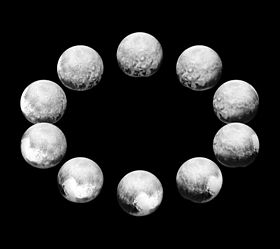 Mosaic of best-resolution images of Pluto from different anglesPluto (minor-planet designation: 134340 Pluto) is a dwarf planet in the Kuiper belt, a ring of bodies beyond Neptune.[13] It was the first Kuiper belt object to be discovered. It is the largest and second-most-massive known dwarf planet in the Solar System and the ninth-largest and tenth-most-massive known object directly orbiting the Sun. It is the largest known trans-Neptunian object by volume but is less massive than Eris, a dwarf planet in the scattered disc. Like other Kuiper belt objects, Pluto is primarily made of ice and rock[14] and is relatively small—about one-sixth the mass of the Moon and one-third its volume. It has a moderatelyeccentric and inclined orbit during which it ranges from 30 to 49 astronomical units or AU (4.4–7.4 billion km) from the Sun. This means that Pluto periodically comes closer to the Sun than Neptune, but a stable orbital resonance with Neptune prevents them from colliding. Light from the Sun takes about 5.5 hours to reach Pluto at its average distance (39.5 AU).Pluto was discovered by Clyde Tombaugh in 1930, and was originally considered the ninth planet from the Sun. After 1992, its planethood was questioned following the discovery of several objects of similar size in the Kuiper belt. In 2005, Eris, which is 27% more massive than Pluto, was discovered, which led the International Astronomical Union (IAU) to define the term "planet" formally for the first time the following year.[15] This definition excluded Pluto and reclassified it as a member of the new "dwarf planet" category.[16]Pluto has five known moons: Charon (the largest, with a diameter just over half that of Pluto), Styx, Nix, Kerberos, and Hydra.[17] Pluto and Charon are sometimes considered a binary system because the barycenter of their orbits does not lie within either body.[18] The IAU has not formalized a definition for binary dwarf planets, and Charon is officially classified as a moon of Pluto.[19]On July 14, 2015, the New Horizons spacecraft became the first spacecraft to fly by Pluto.[20][21][22] During its brief flyby, New Horizons made detailed measurements and observations of Pluto and its moons.[13][23][24][25]Contents  [hide] 1History1.1Discovery1.2Name1.3Planet X disproved1.4Classification1.4.1IAU classification2Orbit2.1Relationship with Neptune2.1.1Other factors2.2Quasi-satellite3Rotation4Geology4.1Surface4.2Internal structure5Mass and size6Atmosphere7Satellites8Origin9Observation and exploration9.1Observation9.2Exploration10Gallery10.1Videos11See also12Notes13References14Further reading15External linksHistoryDiscoveryFurther information: Planets beyond Neptune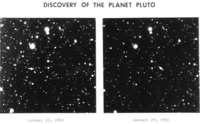 Discovery photographs of Pluto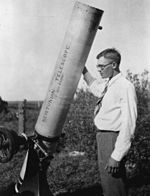 Clyde Tombaugh, in KansasIn the 1840s, Urbain Le Verrier used Newtonian mechanics to predict the position of the then-undiscovered planet Neptune after analysing perturbations in the orbit of Uranus.[26] Subsequent observations of Neptune in the late 19th century led astronomers to speculate that Uranus's orbit was being disturbed by another planet besides Neptune.In 1906, Percival Lowell—a wealthy Bostonian who had founded the Lowell Observatory in Flagstaff, Arizona, in 1894—started an extensive project in search of a possible ninth planet, which he termed "Planet X".[27]By 1909, Lowell and William H. Pickering had suggested several possible celestial coordinates for such a planet.[28] Lowell and his observatory conducted his search until his death in 1916, but to no avail. Unknown to Lowell, his surveys had captured two faint images of Pluto on March 19 and April 7, 1915, but they were not recognized for what they were.[28][29] There are fourteen other known prediscovery observations, with the oldest made by the Yerkes Observatory on August 20, 1909.[30]Percival's widow, Constance Lowell, entered into a ten-year legal battle with the Lowell Observatory over her late husband's legacy, and the search for Planet X did not resume until 1929.[31] Vesto Melvin Slipher, the observatory director, summarily handed the job of locating Planet X to 23-year-old Clyde Tombaugh, who had just arrived at the Lowell Observatory after Slipher had been impressed by a sample of his astronomical drawings.[31]Tombaugh's task was to systematically image the night sky in pairs of photographs, then examine each pair and determine whether any objects had shifted position. Using a blink comparator, he rapidly shifted back and forth between views of each of the plates to create the illusion of movement of any objects that had changed position or appearance between photographs. On February 18, 1930, after nearly a year of searching, Tombaugh discovered a possible moving object on photographic plates taken on January 23 and 29 of that year. A lesser-quality photograph taken on January 21 helped confirm the movement.[32] After the observatory obtained further confirmatory photographs, news of the discovery was telegraphed to the Harvard College Observatory on March 13, 1930.[28]NameSee also: Venetia BurneyThe discovery made headlines around the globe. The Lowell Observatory, which had the right to name the new object, received more than 1,000 suggestions from all over the world, ranging from Atlas to Zymal.[33]Tombaugh urged Slipher to suggest a name for the new object quickly before someone else did.[33] Constance Lowell proposed Zeus, then Percival and finally Constance. These suggestions were disregarded.[34]The name Pluto, after the god of the underworld, was proposed by Venetia Burney (1918–2009), a then eleven-year-old schoolgirl in Oxford, England, who was interested in classical mythology.[35] She suggested it in a conversation with her grandfather Falconer Madan, a former librarian at the University of Oxford's Bodleian Library, who passed the name to astronomy professor Herbert Hall Turner, who cabled it to colleagues in the United States.[35]The object was officially named on May 25, 1930.[36][37] Each member of the Lowell Observatory was allowed to vote on a short-list of three: Minerva (which was already the name for an asteroid), Cronus (which had lost reputation through being proposed by the unpopular astronomer Thomas Jefferson Jackson See), and Pluto. Pluto received every vote.[38] The name was announced on May 1, 1930.[35] Upon the announcement, Madan gave Venetia £5 (equivalent to 300 GBP, or 450 USD in 2014)[39] as a reward.[35]The final choice of name was helped in part by the fact that the first two letters of Pluto are the initials of Percival Lowell. Pluto's astronomical symbol (, Unicode U+2647, ♇) was then created as a monogramconstructed from the letters "PL".[40] Pluto's astrological symbol resembles that of Neptune (), but has a circle in place of the middle prong of the trident ().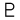 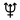 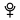 The name was soon embraced by wider culture. In 1930, Walt Disney was apparently inspired by it when he introduced for Mickey Mouse a canine companion named Pluto, although Disney animator Ben Sharpsteencould not confirm why the name was given.[41] In 1941, Glenn T. Seaborg named the newly created element plutonium after Pluto, in keeping with the tradition of naming elements after newly discovered planets, following uranium, which was named after Uranus, and neptunium, which was named after Neptune.[42]Most languages use the name "Pluto" in various transliterations.[i] In Japanese, Houei Nojiri suggested the translation Meiōsei (冥王星?, "Star of the King (God) of the Underworld"), and this was borrowed into Chinese, Korean, and Vietnamese.[43][44][45] Some Indian languages use the name Pluto, but others, such as Hindi, use the name of Yama, the Guardian of Hell in Hindu and Buddhist mythology.[44] Polynesian languages also tend to use the indigenous god of the underworld, as in Maori Whiro.[44]Planet X disprovedOnce found, Pluto's faintness and lack of a resolvable disc cast doubt on the idea that it was Lowell's Planet X.[27] Estimates of Pluto's mass were revised downward throughout the 20th century.[46]Astronomers initially calculated its mass based on its presumed effect on Neptune and Uranus. In 1931, Pluto was calculated to be roughly the mass of Earth, with further calculations in 1948 bringing the mass down to roughly that of Mars.[48][50] In 1976, Dale Cruikshank, Carl Pilcher and David Morrison of the University of Hawaii calculated Pluto'salbedo for the first time, finding that it matched that for methane ice; this meant Pluto had to be exceptionally luminous for its size and therefore could not be more than 1 percent the mass of Earth.[51] (Pluto's albedo is 1.4–1.9 times greater than that of Earth.[2])In 1978, the discovery of Pluto's moon Charon allowed the measurement of Pluto's mass for the first time: roughly 0.2% that of Earth, and far too small to account for the discrepancies in the orbit of Uranus. Subsequent searches for an alternative Planet X, notably by Robert Sutton Harrington,[53] failed. In 1992, Myles Standish used data fromVoyager 2's flyby of Neptune in 1989, which had revised the estimates of Neptune's mass downward by 0.5%—an amount comparable to the mass of Mars—to recalculate its gravitational effect on Uranus. With the new figures added in, the discrepancies, and with them the need for a Planet X, vanished.[54] Today, the majority of scientists agree that Planet X, as Lowell defined it, does not exist.[55] Lowell had made a prediction of Planet X's orbit and position in 1915 that was fairly close to Pluto's actual orbit and its position at that time; Ernest W. Brown concluded soon after Pluto's discovery that this was a coincidence,[56] a view still held today.[54]ClassificationFurther information: Definition of planet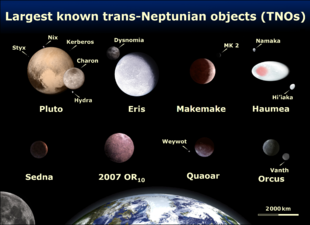 Artistic comparison of Pluto, Eris, Makemake,Haumea, Sedna, 2007 OR10, Quaoar, Orcus, and Earthalong with the Moon.[ vte]From 1992 onward, many bodies were discovered orbiting in the same area as Pluto, showing that Pluto is part of a population of objects called the Kuiper belt. This made its official status as a planet controversial, with many questioning whether Pluto should be considered together with or separately from its surrounding population. Museum and planetarium directors occasionally created controversy by omitting Pluto from planetary models of the Solar System. The Hayden Planetarium reopened—in February 2000, after renovation—with a model of only eight planets, which made headlines almost a year later.[57]As objects increasingly closer in size to Pluto were discovered in the region, it was argued that Pluto should be reclassified as one of the Kuiper belt objects, just as Ceres, Pallas, Junoand Vesta eventually lost their planet status after the discovery of many other asteroids. On July 29, 2005, astronomers at Caltech announced the discovery of a new trans-Neptunian object, Eris, which was substantially more massive than Pluto and the most massive object discovered in the Solar System since Triton in 1846. Its discoverers and the press initially called it the tenth planet, although there was no official consensus at the time on whether to call it a planet.[58] Others in the astronomical community considered the discovery the strongest argument for reclassifying Pluto as a minor planet.[59]IAU classificationMain article: IAU definition of planetThe debate came to a head on August 24, 2006 with an IAU resolution that created an official definition for the term "planet". According to this resolution, there are three main conditions for an object in the Solar System to be considered a planet:The object must be in orbit around the Sun.The object must be massive enough to be rounded by its own gravity. More specifically, its own gravity should pull it into a shape of hydrostatic equilibrium.It must have cleared the neighborhood around its orbit.[60][61]Pluto fails to meet the third condition, because its mass is only 0.07 times that of the mass of the other objects in its orbit (Earth's mass, by contrast, is 1.7 million times the remaining mass in its own orbit).[59][61]The IAU further decided that bodies that, like Pluto, meet criteria 1 and 2 but do not meet criterion 3 would be called dwarf planets. On September 13, 2006, the IAU included Pluto, and Eris and its moon Dysnomia, in their Minor Planet Catalogue, giving them the official minor planet designations "(134340) Pluto", "(136199) Eris", and "(136199) Eris I Dysnomia".[62] Had Pluto been included upon its discovery in 1930, it would have likely been designated 1164, following 1163 Saga, which was discovered a month earlier.[63]There has been some resistance within the astronomical community toward the reclassification.[64][65][66] Alan Stern, principal investigator with NASA's New Horizons mission to Pluto, publicly derided the IAU resolution, stating that "the definition stinks, for technical reasons".[67] Stern's contention was that, by the terms of the new definition, Earth, Mars, Jupiter, and Neptune, all of which share their orbits with asteroids, would be excluded.[68] He argued that all big spherical moons, including the Moon, should likewise be considered planets.[69] His other claim was that because less than five percent of astronomers voted for it, the decision was not representative of the entire astronomical community.[68] Marc W. Buie, then at Lowell Observatory, voiced his opinion on the new definition on his website and petitioned against the definition.[70] Others have supported the IAU. Mike Brown, the astronomer who discovered Eris, said "through this whole crazy circus-like procedure, somehow the right answer was stumbled on. It's been a long time coming. Science is self-correcting eventually, even when strong emotions are involved."[71]Public reception to the IAU decision was mixed. Although many accepted the reclassification, some sought to overturn the decision with online petitions urging the IAU to consider reinstatement. A resolution introduced by some members of the California State Assembly facetiously called the IAU decision a "scientific heresy".[72] The New Mexico House of Representatives passed a resolution in honor of Tombaugh, a longtime resident of that state, that declared that Pluto will always be considered a planet while in New Mexican skies and that March 13, 2007, was Pluto Planet Day.[73][74] The Illinois Senate passed a similar resolution in 2009, on the basis that Clyde Tombaugh, the discoverer of Pluto, was born in Illinois. The resolution asserted that Pluto was "unfairly downgraded to a 'dwarf' planet" by the IAU.[75] Some members of the public have also rejected the change, citing the disagreement within the scientific community on the issue, or for sentimental reasons, maintaining that they have always known Pluto as a planet and will continue to do so regardless of the IAU decision.[76]In 2006, in its 17th annual words of the year vote, the American Dialect Society voted plutoed as the word of the year. To "pluto" is to "demote or devalue someone or something".[77]Researchers on both sides of the debate gathered on August 14–16, 2008, at the Johns Hopkins University Applied Physics Laboratory for a conference that included back-to-back talks on the current IAU definition of a planet.[78] Entitled "The Great Planet Debate",[79] the conference published a post-conference press release indicating that scientists could not come to a consensus about the definition of planet.[80] Just before the conference, on June 11, 2008, the IAU announced in a press release that the term "plutoid" would henceforth be used to refer to Pluto and other objects that have an orbital semi-major axis greater than that of Neptune and enough mass to be of near-spherical shape.[81][82][83]OrbitPluto's orbital period is 248 years. Its orbital characteristics are substantially different from those of the planets, which follow nearly circular orbits around the Sun close to a flat reference plane called the ecliptic. In contrast, Pluto's orbit is moderately inclined relative to the ecliptic (over 17°) and moderately eccentric (elliptical). This eccentricity means a small region of Pluto's orbit lies nearer the Sun than Neptune's. The Pluto–Charon barycenter came to perihelion on September 5, 1989,[1][j] and was last closer to the Sun than Neptune between February 7, 1979, and February 11, 1999.[84]In the long term, Pluto's orbit is chaotic. Although computer simulations can be used to predict its position for several million years (both forward and backward in time), after intervals longer than the Lyapunov time of 10–20 million years, calculations become speculative: Pluto is sensitive to immeasurably small details of the Solar System, hard-to-predict factors that will gradually change Pluto's position in its orbit.[85][86]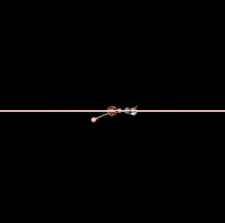 Orbit of Pluto—ecliptic view. This "side view" of Pluto's orbit (in red) shows its large inclination to the ecliptic.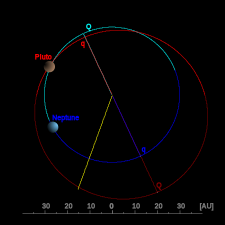 Orbit of Pluto—polar view. This "view from above" shows how Pluto's orbit (in red) is less circular than Neptune's (in blue), and how Pluto is sometimes closer to the Sun than Neptune. The darker halves of both orbits show where they pass below the plane of the ecliptic.Relationship with NeptuneDespite Pluto's orbit appearing to cross that of Neptune when viewed from directly above, the two objects' orbits are aligned so that they can never collide or even approach closely. There are several reasons why.At the simplest level, one can examine the two orbits and see that they do not intersect. When Pluto is closest to the Sun, and hence closest to Neptune's orbit as viewed from above, it is also the farthest above Neptune's path. Pluto's orbit passes about 8 AU above that of Neptune, preventing a collision.[87][88][89] Pluto's ascending and descending nodes, the points at which its orbit crosses the ecliptic, are currently separated from Neptune's by over 21°.[90]This alone is not enough to protect Pluto; perturbations from the planets (especially Neptune) could alter aspects of Pluto's orbit (such as its orbital precession) over millions of years so that a collision could be possible. Some other mechanism or mechanisms must therefore be at work. The most significant of these is that Pluto lies in the 2:3 mean-motion resonance with Neptune: for every two orbits that Pluto makes around the Sun, Neptune makes three. The two objects then return to their initial positions and the cycle repeats, each cycle lasting about 500 years. This pattern is such that, in each 500-year cycle, the first time Pluto is near perihelion, Neptune is over 50° behind Pluto. By Pluto's second perihelion, Neptune will have completed a further one and a half of its own orbits, and so will be a similar distance ahead of Pluto. Pluto and Neptune's minimum separation is over 17 AU, which is greater than Pluto's minimum separation from Uranus (11 AU).[89]The 2:3 resonance between the two bodies is highly stable, and is preserved over millions of years.[91] This prevents their orbits from changing relative to one another; the cycle always repeats in the same way, and so the two bodies can never pass near each other. Thus, even if Pluto's orbit were not inclined, the two bodies could never collide.[89]Other factorsNumerical studies have shown that over periods of millions of years, the general nature of the alignment between the orbits of Pluto and Neptune does not change.[87][92] There are several other resonances and interactions that govern the details of their relative motion, and enhance Pluto's stability. These arise principally from two additional mechanisms (besides the 2:3 mean-motion resonance).First, Pluto's argument of perihelion, the angle between the point where it crosses the ecliptic and the point where it is closest to the Sun, librates around 90°.[92] This means that when Pluto is closest to the Sun, it is at its farthest above the plane of the Solar System, preventing encounters with Neptune. This is a direct consequence of the Kozai mechanism,[87] which relates the eccentricity of an orbit to its inclination to a larger perturbing body—in this case Neptune. Relative to Neptune, the amplitude of libration is 38°, and so the angular separation of Pluto's perihelion to the orbit of Neptune is always greater than 52° (90°–38°). The closest such angular separation occurs every 10,000 years.[91]Second, the longitudes of ascending nodes of the two bodies—the points where they cross the ecliptic—are in near-resonance with the above libration. When the two longitudes are the same—that is, when one could draw a straight line through both nodes and the Sun—Pluto's perihelion lies exactly at 90°, and hence it comes closest to the Sun when it is highest above Neptune's orbit. This is known as the 1:1 superresonance. All the Jovian planets, particularly Jupiter, play a role in the creation of the superresonance.[87]To understand the nature of the libration, imagine a polar point of view, looking down on the ecliptic from a distant vantage point where the planets orbit counterclockwise. After passing the ascending node, Pluto is interior to Neptune's orbit and moving faster, approaching Neptune from behind. The strong gravitational pull between the two causes angular momentum to be transferred to Pluto, at Neptune's expense. This moves Pluto into a slightly larger orbit, where it travels slightly more slowly, according to Kepler's third law. As its orbit changes, this has the gradual effect of changing the perihelion and longitude of Pluto's orbit (and, to a lesser degree, of Neptune). After many such repetitions, Pluto is sufficiently slowed, and Neptune sufficiently speeded up, that Neptune begins to catch up with Pluto at the opposite side of its orbit (near the opposing node to where we began). The process is then reversed, and Pluto loses angular momentum to Neptune, until Pluto is sufficiently speeded up that it begins to catch Neptune again at the original node. The whole process takes about 20,000 years to complete.[89][91]Quasi-satelliteIn 2012, it was hypothesized that (15810) 1994 JR1 could be a quasi-satellite of Pluto, a specific type of co-orbital configuration.[93] According to the hypothesis, the object would be a quasi-satellite of Pluto for about 350,000 years out of every two-million-year period.[93][94] This hypothesis was disproven in 2016, when more-accurate observations of the position of 1994 JR1 were made by New Horizons.[95]RotationPluto's rotation period, its day, is equal to 6.39 Earth days.[96] Like Uranus, Pluto rotates on its "side" on its orbital plane, with an axial tilt of 120°, and so its seasonal variation is extreme; at its solstices, one-fourth of its surface is in continuous daylight, whereas another fourth is in continuous darkness.[97]The amount of light from the Sun on Pluto is weak, analogous to twilight on Earth. NASA has posted a "Pluto Time" calculator[98] that determines when the light on Earth is equivalent to that on Pluto on a clear day. For example, on July 13, 2015, at the coordinates of the Applied Physics Laboratory where the probe was constructed, the Pluto Time was 8:38 p.m.,[98][99] four minutes later than the apparent sunset of 8:34 p.m. reported for that location by NOAA.[100]Geology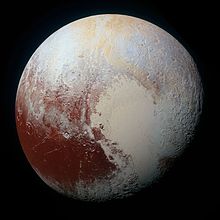 High-resolution MVIC image of Pluto in enhanced color to bring out differences in surface composition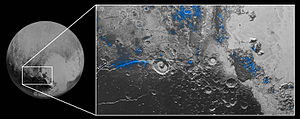 Regions where water ice has been detected (blue regions)Main articles: Geology of Pluto and Geography of PlutoDue to Pluto's distance from Earth, in-depth study from Earth is difficult. On July 14, 2015, NASA's New Horizons space probe flew through the Pluto system, and the information it gathered will be transmitted to Earth until late 2016.[101][102]SurfacePluto's surface is composed of more than 98 percent nitrogen ice, with traces of methane and carbon monoxide.[103] Nitrogen and carbon monoxide are most abundant on the anti-Charon face of Pluto (around 180° longitude, where Tombaugh Regio's western lobe, Sputnik Planum, is located), whereas methane is most abundant near 300° east.[104] Pluto's surface is quite varied, with large differences in both brightness and color.[105] Pluto is one of the most contrastive bodies in the Solar System, with as much contrast as Saturn's moon Iapetus.[106] The color varies between charcoal black, dark orange and white.[107] Pluto's color is more similar to that of Io with slightly more orange, significantly less red than Mars.[108] Notable geographical features include Tombaugh Regio, or the "Heart" (a large bright area on the side opposite Charon), Cthulhu Regio, or the "Whale" (a large dark area on the trailing hemisphere), and the "Brass Knuckles" (a series of equatorial dark areas on the leading hemisphere). Sputnik Planum, the western lobe of the "Heart", is a 1000-km-wide plain of frozen nitrogen and carbon monoxide ices, divided into polygonal cells which are interpreted as convection cells that carry floating blocks of water ice crust and sublimation pits towards their margins;[109][110] there are obvious signs of glacial flows both into and out of the plain.[111][112] It has no craters that were visible to New Horizons, indicating that its surface is less than 10 million years old.[113] The New Horizons science team summarized initial findings as "Pluto displays a surprisingly wide variety of geological landforms, including those resulting from glaciological and surface–atmosphere interactions as well as impact, tectonic, possible cryovolcanic, and mass-wasting processes."[5]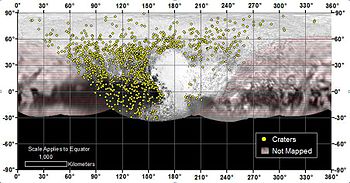 Distribution of over 1000 craters of all ages on Pluto. The variation in density (with none found in Sputnik Planum) indicates a long history of varying geological activity.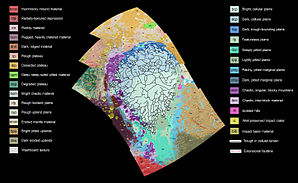 Geologic map of Sputnik Planum and surroundings (context), with convection cell margins outlined in black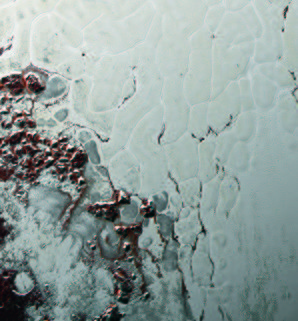 Sputnik Planum is covered with churning nitrogen ice "cells" that are geologically young and turning over due to convection.Internal structure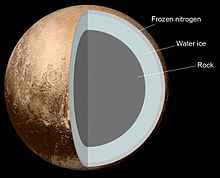 Internal structure of Pluto[114]1. Frozen nitrogen[103]2. Water ice3. RockPluto's density is 1.860±0.013 g/cm3.[5] Because the decay of radioactive elements would eventually heat the ices enough for the rock to separate from them, scientists expect that Pluto's internal structure is differentiated, with the rocky material having settled into a dense core surrounded by a mantle of water ice. The diameter of the core is hypothesized to be approximately 1700 km, 70% of Pluto's diameter.[114] It is possible that such heating continues today, creating a subsurface ocean of liquid water some 100 to 180 km thick at the core–mantle boundary.[114][115]Mass and sizePluto's diameter is 2374±8 km[5] and its mass is (1.303±0.003)×1022 kg, 17.7% that of the Moon (0.22% that of Earth).[123] Its surface area is 1.665×107 km2, or roughly the same surface area asRussia. Its surface gravity is 0.063 g (compared to 1 g for Earth).The discovery of Pluto's satellite Charon in 1978 enabled a determination of the mass of the Pluto–Charon system by application of Newton's formulation of Kepler's third law. Observations of Pluto in occultation with Charon allowed scientists to establish Pluto's diameter more accurately, whereas the invention of adaptive optics allowed them to determine its shape more accurately.[124]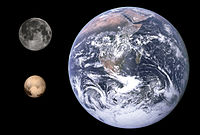 Size comparisons: Earth, theMoon, and PlutoWith less than 0.2 lunar masses, Pluto is much less massive than the terrestrial planets, and also less massive than seven moons: Ganymede, Titan, Callisto, Io, theMoon, Europa, and Triton. The mass is much less than thought before Charon was discovered.Pluto is more than twice the diameter and a dozen times the mass of the dwarf planet Ceres, the largest object in the asteroid belt. It is less massive than the dwarf planet Eris, a trans-Neptunian object discovered in 2005, though Pluto has a larger diameter of 2374 km[122] compared to Eris's approximate diameter of 2326 km.[125]Determinations of Pluto's size had been complicated by its atmosphere,[119] and hydrocarbon haze.[117] In March 2014, Lellouch, de Bergh et al. published findings regarding methane mixing ratios in Pluto's atmosphere consistent with a Plutonian diameter greater than 2360 km, with a "best guess" of 2368 km.[121] On July 13, 2015, images from NASA's New Horizons mission Long Range Reconnaissance Imager (LORRI), along with data from the other instruments, determined Pluto's diameter to be 2,370 km (1,470 mi),[125][126] which was later revised to be 2,372 km (1,474 mi) on July 24,[122] and later to 2374±8 km.[5]Atmosphere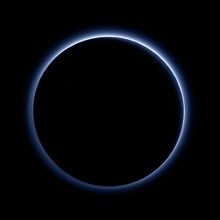 A near-true-color image of Pluto taken by NASA's New Horizons probe after its flyby. The photo shows blue haze layers in Pluto's atmosphere.Main article: Atmosphere of PlutoPluto has a tenuous atmosphere consisting of nitrogen (N2), methane (CH4), and carbon monoxide (CO), which are in equilibrium with their ices on Pluto's surface.[127][128] According to the measurements by New Horizons, the surface pressure is about 1 Pa (10 μbar),[5] roughly one million to 100,000 times less than Earth's atmospheric pressure. It was initially thought that, as Pluto moves away from the Sun, its atmosphere should gradually freeze onto the surface; however, studies of New Horizons data and ground-based occultations show that Pluto's atmospheric density actually increases, and that it likely remains gaseous throughout Pluto's orbit.[129][130] New Horizons observations showed that atmospheric escape of nitrogen to be 10,000 times less than expected.[130] Alan Stern has contended that even a small increase in Pluto's surface temperature can lead to exponential increases in Pluto's atmospheric density; from 18 to as much as 280 millibars (three times that of Mars to a quarter that of the Earth). At such densities, nitrogen could flow across the surface as liquid.[130] Just like sweat cools the body as it evaporates from the skin, the sublimation of Pluto's atmosphere cools its surface.[131] The presence of atmospheric gases was traced up to 1670 kilometers high, although the atmosphere does not have a sharp upper boundary.The presence of methane, a powerful greenhouse gas, in Pluto's atmosphere creates a temperature inversion, with the average temperature of its atmosphere tens of degrees warmer than its surface,[132] though observations by New Horizons have revealed Pluto's upper atmosphere to be far colder than expected (70 K, as opposed to about 100 K).[130] Pluto's atmosphere is divided into roughly 20 regularly spaced haze layers up to 150 km high,[5]thought to be the result of pressure waves created by airflow across Pluto's mountains.[130]SatellitesMain article: Moons of PlutoPluto has five known natural satellites: Charon, first identified in 1978 by astronomer James Christy; Nix and Hydra, both discovered in 2005;[133] Kerberos, discovered in 2011;[134] and Styx, discovered in 2012.[135] The satellites' orbits are circular (eccentricity < 0.006) and coplanar with Pluto's equator (inclination < 1°),[136][137] and therefore tilted approximately 120° relative to Pluto's orbit. The Plutonian system is highly compact: the five known satellites orbit within the inner 3% of the region where prograde orbits would be stable.[138] Closest to Pluto is Charon, which is large enough to be in hydrostatic equilibrium and to cause the barycenter of the Pluto–Charon system to be outside Pluto. Beyond Charon there are four much smaller circumbinary moons, Styx, Nix, Kerberos, and Hydra.The orbital periods of all Pluto's moons are linked in a system of orbital resonances and near resonances.[137][139] When precession is accounted for, the orbital periods of Styx, Nix, and Hydra are in an exact 18:22:33 ratio.[137] There is a sequence of approximate ratios, 3:4:5:6, between the periods of Styx, Nix, Kerberos, and Hydra with that of Charon; the ratios become closer to being exact the further out the moons are.[137][140]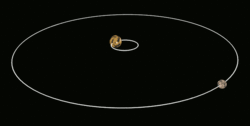 An oblique view of the Pluto–Charon system showing that Pluto orbits a point outside itself. Also visible is the mutual tidal locking between the two bodies.The Pluto–Charon system is one of the few in the Solar System whose barycenter lies outside the primary body; 617 Patroclus is a smaller example, and the Sun–Jupiter system is the only larger one.[141] The similar sizes of Charon and Pluto has prompted some astronomers to call it a double dwarf planet.[142] The system is also unusual among planetary systems in that each is tidally locked to the other, which means that Pluto and Charon always have the same hemisphere facing each other. From any position on either body, the other is always at the same position in the sky, or always obscured.[143] This also means that the rotation period of each is equal to the time it takes the entire system to rotate around its barycenter.[96]In 2007, observations by the Gemini Observatory of patches of ammonia hydrates and water crystals on the surface of Charon suggested the presence of active cryo-geysers.[144]Pluto's moons are hypothesized to have been formed by a collision between Pluto and a similar-sized body, early in the history of the Solar System. The collision released material that consolidated into the moons around Pluto.[145] However, Kerberos has a much lower albedo than the other moons of Pluto,[146] which is difficult to explain with a giant collision.[147]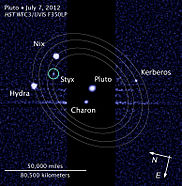 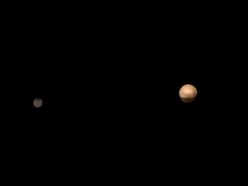 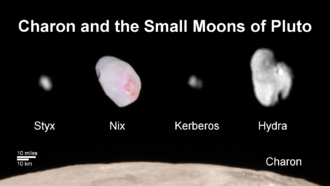 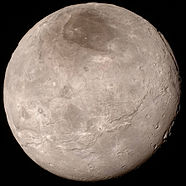 1. The Pluto system: Pluto, Charon, Styx, Nix, Kerberos, and Hydra, imaged by the Hubble Space Telescope in July 2012. 2. Pluto and Charon, to scale. Image acquired by New Horizons on July 8, 2015. 3. Family portrait of the five moons of Pluto, to scale.[148] 4. Pluto's moon Charon as viewed by New Horizons on July 13, 2015OriginFurther information: Kuiper belt and Nice model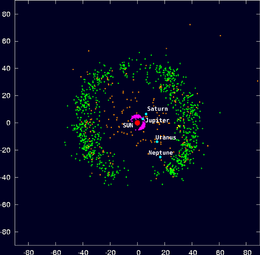 Plot of the known Kuiper belt objects, set against the four giant planetsPluto's origin and identity had long puzzled astronomers. One early hypothesis was that Pluto was an escaped moon of Neptune, knocked out of orbit by its largest current moon, Triton. This idea was eventually rejected after dynamical studies showed it to be impossible because Pluto never approaches Neptune in its orbit.[149]Pluto's true place in the Solar System began to reveal itself only in 1992, when astronomers began to find small icy objects beyond Neptune that were similar to Pluto not only in orbit but also in size and composition. This trans-Neptunian population is thought to be the source of many short-period comets. Pluto is now known to be the largest member of the Kuiper belt,[k] a stable belt of objects located between 30 and 50 AU from the Sun. As of 2011, surveys of the Kuiper belt to magnitude 21 were nearly complete and any remaining Pluto-sized objects are expected to be beyond 100 AU from the Sun.[150] Like other Kuiper-belt objects (KBOs), Pluto shares features with comets; for example, the solar wind is gradually blowing Pluto's surface into space.[151] It has been claimed that if Pluto were placed as near to the Sun as Earth, it would develop a tail, as comets do.[152] This claim has been disputed with the argument that Pluto's escape velocity is too high for this to happen.[153]Though Pluto is the largest Kuiper belt object discovered,[117] Neptune's moon Triton, which is slightly larger than Pluto, is similar to it both geologically and atmospherically, and is thought to be a captured Kuiper belt object.[154] Eris (see above) is about the same size as Pluto (though more massive) but is not strictly considered a member of the Kuiper belt population. Rather, it is considered a member of a linked population called thescattered disc.A large number of Kuiper belt objects, like Pluto, are in a 2:3 orbital resonance with Neptune. KBOs with this orbital resonance are called "plutinos", after Pluto.[155]Like other members of the Kuiper belt, Pluto is thought to be a residual planetesimal; a component of the original protoplanetary disc around the Sun that failed to fully coalesce into a full-fledged planet. Most astronomers agree that Pluto owes its current position to a sudden migration undergone by Neptune early in the Solar System's formation. As Neptune migrated outward, it approached the objects in the proto-Kuiper belt, setting one in orbit around itself (Triton), locking others into resonances, and knocking others into chaotic orbits. The objects in the scattered disc, a dynamically unstable region overlapping the Kuiper belt, are thought to have been placed in their current positions by interactions with Neptune's migrating resonances.[156] A computer model created in 2004 by Alessandro Morbidelli of the Observatoire de la Côte d'Azur in Nice suggested that the migration of Neptune into the Kuiper belt may have been triggered by the formation of a 1:2 resonance between Jupiter and Saturn, which created a gravitational push that propelled both Uranus and Neptune into higher orbits and caused them to switch places, ultimately doubling Neptune's distance from the Sun. The resultant expulsion of objects from the proto-Kuiper belt could also explain the Late Heavy Bombardment 600 million years after the Solar System's formation and the origin of the Jupiter trojans.[157] It is possible that Pluto had a near-circular orbit about 33 AU from the Sun before Neptune's migration perturbed it into a resonant capture.[158] The Nice model requires that there were about a thousand Pluto-sized bodies in the original planetesimal disk, which included Triton and Eris.[157]Observation and explorationPluto's distance from Earth makes its in-depth study and exploration difficult. On July 14, 2015, NASA's New Horizons space probe flew through the Pluto system, providing much information about it.[25]Observation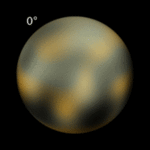 Computer-generated rotating image of Pluto based on observations by the Hubble Space Telescope in 2002–2003Pluto's visual apparent magnitude averages 15.1, brightening to 13.65 at perihelion.[2] To see it, a telescope is required; around 30 cm (12 in) aperture being desirable.[159] It looks star-like and without a visible disk even in large telescopes, because its angular diameter is only 0.11".The earliest maps of Pluto, made in the late 1980s, were brightness maps created from close observations of eclipses by its largest moon, Charon. Observations were made of the change in the total average brightness of the Pluto–Charon system during the eclipses. For example, eclipsing a bright spot on Pluto makes a bigger total brightness change than eclipsing a dark spot. Computer processing of many such observations can be used to create a brightness map. This method can also track changes in brightness over time.[160][161]Better maps were produced from images taken by the Hubble Space Telescope (HST), which offered higher resolution, and showed considerably more detail,[106] resolving variations several hundred kilometers across, including polar regions and large bright spots.[108] These maps were produced by complex computer processing, which finds the best-fit projected maps for the few pixels of the Hubble images.[162] These remained the most detailed maps of Pluto until the flyby of New Horizons in July 2015, because the two cameras on the HST used for these maps were no longer in service.[162]ExplorationMain articles: Exploration of Pluto and New Horizons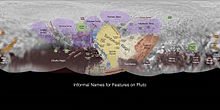 The portions of Pluto's surface mapped by New Horizons (annotated)The New Horizons spacecraft, which flew by Pluto in July 2015, is the first and so far only attempt to explore Pluto directly. Launched in 2006, it captured its first (distant) images of Pluto in late September 2006 during a test of the Long Range Reconnaissance Imager.[163] The images, taken from a distance of approximately 4.2 billion kilometers, confirmed the spacecraft's ability to track distant targets, critical for maneuvering toward Pluto and other Kuiper belt objects. In early 2007 the craft made use of a gravity assist from Jupiter.New Horizons made its closest approach to Pluto on July 14, 2015 after a 3,462-day journey across the Solar System. Scientific observations of Pluto began five months before the closest approach and continued for at least a month after the encounter. Observations were conducted using a remote sensing package that included imaging instruments and a radio science investigation tool, as well as spectroscopic and other experiments. The scientific goals of New Horizons were to characterize the global geology and morphology of Pluto and its moon Charon, map their surface composition, and analyze Pluto's neutral atmosphere and its escape rate.Gallery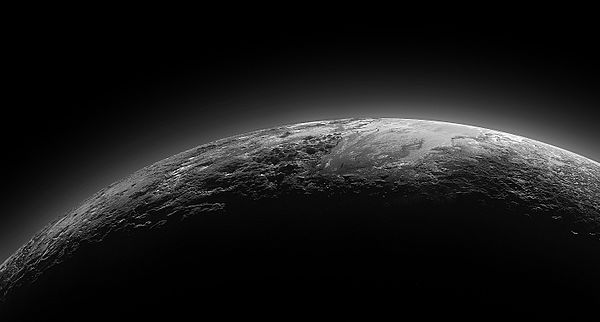 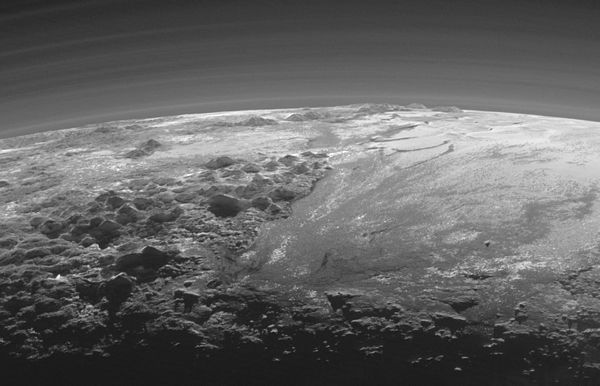 View of the Norgay Montes (left-foreground), Hillary Montes (left-skyline), and Sputnik Planum (right).
Near-sunset view includes several layers of atmospheric haze.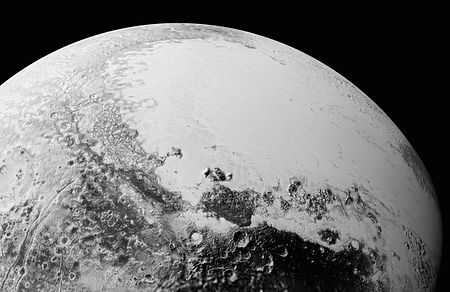 Spherical mosaic of New Horizons images showing the expanse of Sputnik Planum
(released September 10, 2015)[164][165]VideosPluto flyover animated (July 14, 2015)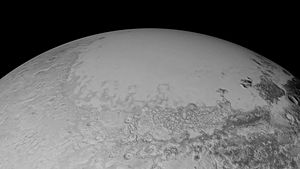 (00:30; released September 18, 2015)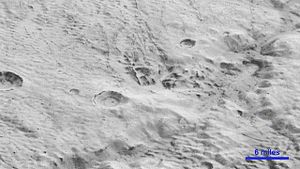 (00:50; released December 5, 2015)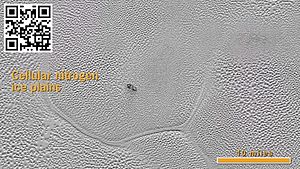 This mosaic strip – extending across the hemisphere that faced the New Horizons spacecraft as it flew past Pluto. (No Audio - 1080p 60fps)See alsoSolar System portalHow I Killed Pluto and Why It Had It ComingPluto in astrologyPluto in fictionNotesJump up^ This is a composite of four near-true color photographs taken by the New Horizons spacecraft on July 14, 2015 from a distance of 720,000 km (450,000 mi). The most prominent feature in the image, the bright, youthful plains of Tombaugh Regio andSputnik Planum, can be seen at lower right. It contrasts the darker, more cratered terrain of Cthulhu Regio at lower left. Because of Pluto's 119.591° tilt at its axis, the southern hemisphere is barely visible in this image; the equator runs through Cthulhu and the southern parts of Sputnik Planum.Jump up^ The mean elements here are from the Theory of the Outer Planets (TOP2013) solution by the Institut de mécanique céleste et de calcul des éphémérides (IMCCE). They refer to the standard equinox J2000, the barycenter of the Solar System, and the epoch J2000.Jump up^ Surface area derived from the radius r: {\displaystyle 4\pi r^{2}}.Jump up^ Volume v derived from the radius r: {\displaystyle 4\pi r^{3}/3}.Jump up^ Surface gravity derived from the mass M, the gravitational constant G and the radius r: {\displaystyle GM/r^{2}}.Jump up^ Escape velocity derived from the mass M, the gravitational constant G and the radius r: {\displaystyle {\sqrt {2GM/r}}}.Jump up^ Based on the orientation of Charon's orbit, which is assumed the same as Pluto's spin axis due to the mutual tidal locking.Jump up^ Based on geometry of minimum and maximum distance from Earth and Pluto radius in the factsheetJump up^ The equivalence is less close in languages whose phonologydiffers widely from Greek's, such as Somali Buluuto and NavajoTłóotoo.Jump up^ The discovery of Charon in 1978 allowed astronomers to accurately calculate the mass of the Plutonian system. But it did not indicate the two bodies' individual masses, which could only be estimated after other moons of Pluto's were discovered in late 2005. As a result, because Pluto came to perihelion in 1989, most Pluto perihelion date estimates are based on the Pluto–Charon barycenter. Charon came to perihelion 4 September 1989. The Pluto–Charon barycenter came to perihelion 5 September 1989. Pluto came to perihelion 8 September 1989.Jump up^ The dwarf planet Eris is roughly the same size as Pluto, about 2330 km; Eris is, however, 28% more massive than Pluto. Eris is a scattered-disc object, often considered a distinct population from Kuiper-belt objects like Pluto; Pluto is the largest body in the Kuiper belt proper, which excludes the scattered-disc objects.References^ Jump up to:a b "Horizon Online Ephemeris System for Pluto Barycenter".JPL Horizons On-Line Ephemeris System @ Solar System Dynamics Group. Retrieved January 16, 2011. (set Observer Location to @0 to place the observer at the center of the Sun-Jupiter system)^ Jump up to:a b c d e f g h i j Williams, David R. (July 24, 2015). "Pluto Fact Sheet". NASA. Retrieved August 6, 2015.Jump up^ Seligman, Courtney. "Rotation Period and Day Length". Retrieved August 13, 2009.Jump up^ Simon, J.L.; Francou, G.; Fienga, A.; Manche, H. (September 2013). "New analytical planetary theories VSOP2013 and TOP2013". Astronomy and Astrophysics 557 (2): A49.Bibcode:2013A&A...557A..49S. doi:10.1051/0004-6361/201321843. The elements in the clearer and usual format is in the spreadsheet and the original TOP2013elements here.^ Jump up to:a b c d e f g h i j k Stern, S. A.; et al. (2015). "The Pluto system: Initial results from its exploration by New Horizons". Science350 (6258): 249–352. arXiv:1510.07704.Bibcode:2015Sci...350.1815S.doi:10.1126/science.aad1815. PMID 26472913.^ Jump up to:a b c Buie, Marc W.; Grundy, William M.; Young, Eliot F.; et al. (2006). "Orbits and photometry of Pluto's satellites: Charon, S/2005 P1, and S/2005 P2". Astronomical Journal 132 (1): 290–298. arXiv:astro-ph/0512491. Bibcode:2006AJ....132..290B.doi:10.1086/504422.^ Jump up to:a b Archinal, B. A.; a'Hearn, M. F.; Bowell, E.; Conrad, A.; Consolmagno, G. J.; et al. (2010). "Report of the IAU Working Group on Cartographic Coordinates and Rotational Elements: 2009". Celestial Mechanics and Dynamical Astronomy 109 (2): 101–135. doi:10.1007/s10569-010-9320-4.Jump up^ Hamilton, Calvin J. (February 12, 2006). "Dwarf Planet Pluto". Views of the Solar System. Retrieved January 10,2007.Jump up^ "AstDys (134340) Pluto Ephemerides". Department of Mathematics, University of Pisa, Italy. Retrieved June 27, 2010.Jump up^ "JPL Small-Body Database Browser: 134340 Pluto". Retrieved June 12, 2008.Jump up^ "Pluto has carbon monoxide in its atmosphere". Physorg.com. April 19, 2011. Retrieved November 22, 2011.Jump up^ Amos, Jonathan (July 23, 2015). "New Horizons: Pluto may have 'nitrogen glaciers'". BBC News. Retrieved July 26, 2015.It could tell from the passage of sunlight and radiowaves through the Plutonian "air" that the pressure was only about 10 microbars at the surface^ Jump up to:a b Chang, Kenneth (July 14, 2016). "What We’ve Learned About Pluto - UPDATED (to July 14, 2016)". New York Times. Retrieved July 14, 2016.Jump up^ Stern, S. Alan; Mitton, Jacqueline (2005). Pluto and Charon: ice worlds on the ragged edge of the solar system. Weinheim:Wiley-VCH. ISBN 3-527-40556-9. Retrieved July 3,2013.Jump up^ "Astronomers Measure Mass of Largest Dwarf Planet".hubblesite. 2007. Retrieved November 3, 2007.Jump up^ Akwagyiram, Alexis (August 2, 2005). "Farewell Pluto?". BBC News. Retrieved March 5, 2006.Jump up^ Showalter, Mark R. (July 11, 2012). "Hubble Discovers a Fifth Moon Orbiting Pluto (News Release STScI-2012-32)".HubbleSite NewsCenter. Retrieved July 11, 2012.Jump up^ Olkin, Catherine B.; Wasserman, Lawrence H.; Franz, Otto G. (2003). "The mass ratio of Charon to Pluto from Hubble Space Telescope astrometry with the fine guidance sensors" (PDF).Icarus (Lowell Observatory) 164 (1): 254–259.Bibcode:2003Icar..164..254O. doi:10.1016/S0019-1035(03)00136-2. Retrieved March 13, 2007.Jump up^ "Pluto and the Developing Landscape of Our Solar System"International Astronomical Union. Retrieved on October 27, 2010.Jump up^ Chang, Kenneth (July 14, 2015). "NASA's New Horizons Spacecraft Completes Flyby of Pluto". New York Times. Retrieved July 14, 2015.Jump up^ Dunn, Marcia (July 14, 2015). "Pluto close-up: Spacecraft makes flyby of icy, mystery world". AP News. RetrievedJuly 14, 2015.Jump up^ Chang, Kenneth (July 18, 2015). "The Long, Strange Trip to Pluto, and How NASA Nearly Missed It". New York Times. Retrieved July 19, 2015.Jump up^ Chang, Kenneth (March 17, 2016). "What We've Learned about Pluto". The New York Times. Retrieved March 17, 2016.Jump up^ Talbert, Tricia (March 17, 2016). "Science Papers Reveal New Aspects of Pluto and its Moons". NASA. Retrieved March 18,2016.^ Jump up to:a b Talbert, Tricia (March 17, 2016). "Top New Horizons Findings Reported in Science". NASA. Retrieved March 18,2016.Jump up^ Croswell, Ken (1997). Planet Quest: The Epic Discovery of Alien Solar Systems. New York: The Free Press. p. 43.ISBN 978-0-684-83252-4.^ Jump up to:a b c Tombaugh, Clyde W. (1946). "The Search for the Ninth Planet, Pluto". Astronomical Society of the Pacific Leaflets 5: 73–80. Bibcode:1946ASPL....5...73T.^ Jump up to:a b c Hoyt, William G. (1976). "W. H. Pickering's Planetary Predictions and the Discovery of Pluto". Isis 67 (4): 551–564.doi:10.1086/351668. JSTOR 230561.Jump up^ Littman, Mark (1990). Planets Beyond: Discovering the Outer Solar System. Wiley. p. 70. ISBN 0-471-51053-X.Jump up^ Buchwald, Greg; Dimario, Michael; Wild, Walter (2000). "Pluto is Discovered Back in Time". Amateur—Professional Partnerships in Astronomy (San Francisco: San Francisco: Astronomical Society of the Pacific) 220: 335.Bibcode:2000ASPC..220..355B. ISBN 1-58381-052-8.^ Jump up to:a b Croswell 1997, p. 50.Jump up^ Croswell 1997, p. 52.^ Jump up to:a b Rao, Joe (March 11, 2005). "Finding Pluto: Tough Task, Even 75 Years Later". Space.com. Retrieved September 8,2006.Jump up^ Mager, Brad. "The Search Continues". Pluto: The Discovery of Planet X. Retrieved November 29, 2011.^ Jump up to:a b c d Rincon, Paul (January 13, 2006). "The girl who named a planet". BBC News. Retrieved April 12, 2007.Jump up^ "The Trans-Neptunian Body: Decision to call it Pluto". The Times. May 27, 1930. p. 15.Jump up^ "Name Pluto Given to Body Believed to Be Planet X". The New York Times. Associated Press. May 25, 1930. p. 1.ISSN 0362-4331. Pluto, the title of the Roman gods of the region of darkness, was announced tonight at Lowell Observatory here as the name chosen for the recently discovered trans-Neptunian body, which is believed to be the long-sought Planet X.Jump up^ Croswell 1997, pp. 54–55.Jump up^ UK CPI inflation numbers based on data available from Gregory Clark (2016), "The Annual RPI and Average Earnings for Britain, 1209 to Present (New Series)" MeasuringWorth.Jump up^ "NASA's Solar System Exploration: Multimedia: Gallery: Pluto's Symbol". NASA. Retrieved November 29, 2011.Jump up^ Heinrichs, Allison M. (2006). "Dwarfed by comparison".Pittsburgh Tribune-Review. Retrieved March 26, 2007.Jump up^ Clark, David L.; Hobart, David E. (2000). "Reflections on the Legacy of a Legend" (PDF). Retrieved November 29, 2011.Jump up^ Renshaw, Steve; Ihara, Saori (2000). "A Tribute to Houei Nojiri". Retrieved November 29, 2011.^ Jump up to:a b c "Planetary Linguistics". Archived from the original on December 17, 2007. Retrieved June 12, 2007.Jump up^ 'Bathrobe'. "Uranus, Neptune, and Pluto in Chinese, Japanese, and Vietnamese". cjvlang.com. Retrieved November 29, 2011.Jump up^ Stern, Alan; Tholen, David James (1997). Pluto and Charon. University of Arizona Press. pp. 206–208. ISBN 978-0-8165-1840-1.Jump up^ Crommelin, Andrew Claude de la Cherois (1931). "The Discovery of Pluto". Monthly Notices of the Royal Astronomical Society 91: 380–385. Bibcode:1931MNRAS..91..380..doi:10.1093/mnras/91.4.380.^ Jump up to:a b Nicholson, Seth B.; Mayall, Nicholas U. (December 1930). "The Probable Value of the Mass of Pluto". Publications of the Astronomical Society of the Pacific 42 (250): 350.Bibcode:1930PASP...42..350N. doi:10.1086/124071.Jump up^ Nicholson, Seth B.; Mayall, Nicholas U. (January 1931). "Positions, Orbit, and Mass of Pluto". Astrophysical Journal 73: 1.Bibcode:1931ApJ....73....1N. doi:10.1086/143288.^ Jump up to:a b Kuiper, Gerard P. (1950). "The Diameter of Pluto".Publications of the Astronomical Society of the Pacific 62 (366): 133–137. Bibcode:1950PASP...62..133K.doi:10.1086/126255.^ Jump up to:a b Croswell 1997, p. 57.Jump up^ Christy, James W.; Harrington, Robert Sutton (1978). "The Satellite of Pluto". Astronomical Journal 83 (8): 1005–1008.Bibcode:1978AJ.....83.1005C. doi:10.1086/112284.Jump up^ Seidelmann, P. Kenneth; Harrington, Robert Sutton (1988)."Planet X – The current status". Celestial Mechanics and Dynamical Astronomy 43: 55–68.Bibcode:1987CeMec..43...55S. doi:10.1007/BF01234554. Retrieved November 29, 2011.^ Jump up to:a b Standish, E. Myles (1993). "Planet X—No dynamical evidence in the optical observations". Astronomical Journal 105(5): 200–2006. Bibcode:1993AJ....105.2000S.doi:10.1086/116575.Jump up^ Standage, Tom (2000). The Neptune File. Penguin. p. 168.ISBN 0-8027-1363-7.Jump up^ "History I: The Lowell Observatory in 20th century Astronomy". The Astronomical Society of the Pacific. June 28, 1994. Retrieved November 29, 2011.Jump up^ Tyson, Neil deGrasse (February 2, 2001). "Astronomer Responds to Pluto-Not-a-Planet Claim". Space.com. RetrievedNovember 30, 2011.Jump up^ "NASA-Funded Scientists Discover Tenth Planet". NASA press releases. July 29, 2005. Retrieved February 22, 2007.^ Jump up to:a b Soter, Steven (2007). "What is a Planet?". The Astronomical Journal (Department of Astrophysics, American Museum of Natural History) 132 (6): 2513–2519. arXiv:astro-ph/0608359. Bibcode:2006AJ....132.2513S.doi:10.1086/508861.Jump up^ "IAU 2006 General Assembly: Resolutions 5 and 6" (PDF). IAU. August 24, 2006.^ Jump up to:a b "IAU 2006 General Assembly: Result of the IAU Resolution votes". International Astronomical Union (News Release – IAU0603). August 24, 2006. Retrieved June 15, 2008.Jump up^ Green, Daniel W. E. (September 13, 2006). "(134340) Pluto, (136199) Eris, and (136199) Eris I (Dysnomia)" (PDF). IAU Circular 8747. Archived from the original on February 5, 2007. Retrieved December 1, 2011.Jump up^ "JPL Small-Body Database Browser". California Institute of Technology. Retrieved July 15, 2015.Jump up^ Britt, Robert Roy (August 24, 2006). "Pluto Demoted: No Longer a Planet in Highly Controversial Definition". Space.com. Retrieved September 8, 2006.Jump up^ Ruibal, Sal (January 6, 1999). "Astronomers question if Pluto is real planet". USA Today.Jump up^ Britt, Robert Roy (November 21, 2006). "Why Planets Will Never Be Defined". Space.com. Retrieved December 1, 2006.Jump up^ Britt, Robert Roy (August 24, 2006). "Scientists decide Pluto's no longer a planet". MSNBC. Retrieved September 8, 2006.^ Jump up to:a b Shiga, David (August 25, 2006). "New planet definition sparks furore". NewScientist.com. Retrieved September 8,2006.Jump up^ "Should Large Moons Be Called 'Satellite Planets'?". News.discovery.com. May 14, 2010. Retrieved November 4,2011.Jump up^ Buie, Marc W. (September 2006). "My response to 2006 IAU Resolutions 5a and 6a". Southwest Research Institute. Archived from the original on June 3, 2007. RetrievedDecember 1, 2011.Jump up^ Overbye, Dennis (August 24, 2006). "Pluto Is Demoted to 'Dwarf Planet'". The New York Times. Retrieved December 1,2011.Jump up^ DeVore, Edna (September 7, 2006). "Planetary Politics: Protecting Pluto". Space.com. Retrieved December 1, 2011.Jump up^ Holden, Constance (March 23, 2007). "Rehabilitating Pluto".Science 315 (5819): 1643.doi:10.1126/science.315.5819.1643c.Jump up^ Gutierrez, Joni Marie (2007). "A joint memorial. Declaring Pluto a planet and declaring March 13, 2007, 'Pluto planet day' at the legislature". Legislature of New Mexico. RetrievedSeptember 5, 2009.Jump up^ "Illinois General Assembly: Bill Status of SR0046, 96th General Assembly". ilga.gov. Illinois General Assembly. RetrievedMarch 16, 2011.Jump up^ "Pluto's still the same Pluto". Independent Newspapers. Associated Press. October 21, 2006. Retrieved November 29,2011. Mickey Mouse has a cute dog.Jump up^ "'Plutoed' chosen as '06 Word of the Year". Associated Press. January 8, 2007. Retrieved January 10, 2007.Jump up^ Minkel, J. R. (April 10, 2008). "Is Rekindling the Pluto Planet Debate a Good Idea?". Scientific American. RetrievedDecember 1, 2011.Jump up^ "The Great Planet Debate: Science as Process. A Scientific Conference and Educator Workshop". gpd.jhuapl.edu. Johns Hopkins University Applied Physics Laboratory. June 27, 2008. Retrieved December 1, 2011.Jump up^ "Scientists Debate Planet Definition and Agree to Disagree", Planetary Science Institute press release of September 19, 2008,PSI.eduJump up^ "Plutoid chosen as name for Solar System objects like Pluto". Paris: International Astronomical Union (News Release – IAU0804). June 11, 2008. Retrieved December 1, 2011.Jump up^ "Plutoids Join the Solar Family", Discover Magazine, January 2009, p. 76Jump up^ Science News, July 5, 2008, p. 7Jump up^ "Pluto to become most distant planet". JPL/NASA. January 28, 1999. Retrieved January 16, 2011.Jump up^ Sussman, Gerald Jay; Wisdom, Jack (1988). "Numerical evidence that the motion of Pluto is chaotic". Science 241(4864): 433–437. Bibcode:1988Sci...241..433S.doi:10.1126/science.241.4864.433. PMID 17792606.Jump up^ Wisdom, Jack; Holman, Matthew (1991). "Symplectic maps for the n-body problem". Astronomical Journal 102: 1528–1538.Bibcode:1991AJ....102.1528W. doi:10.1086/115978.^ Jump up to:a b c d Wan, Xiao-Sheng; Huang, Tian-Yi; Innanen, Kim A. (2001). "The 1:1 Superresonance in Pluto's Motion". The Astronomical Journal 121 (2): 1155–1162.Bibcode:2001AJ....121.1155W. doi:10.1086/318733.Jump up^ Hunter, Maxwell W. (2004). "Unmanned scientific exploration throughout the Solar System". Space Science Reviews 6 (5): 501. Bibcode:1967SSRv....6..601H.doi:10.1007/BF00168793.^ Jump up to:a b c d Malhotra, Renu (1997). "Pluto's Orbit". RetrievedMarch 26, 2007.Jump up^ Williams, David R. (November 17, 2010). "Planetary Fact Sheet – Metric". NASA Goddard Space Flight Center. Retrieved November 29, 2011.^ Jump up to:a b c Alfvén, Hannes; Arrhenius, Gustaf (1976). "SP-345 Evolution of the Solar System". Retrieved March 28, 2007.^ Jump up to:a b Williams, James G.; Benson, G. S. (1971). "Resonances in the Neptune-Pluto System". Astronomical Journal 76: 167.Bibcode:1971AJ.....76..167W. doi:10.1086/111100.^ Jump up to:a b de la Fuente Marcos, Carlos; de la Fuente Marcos, Raúl (2012). "Plutino 15810 (1994 JR1), an accidental quasi-satellite of Pluto". Monthly Notices of the Royal Astronomical Society Letters 427: L85. arXiv:1209.3116.Bibcode:2012MNRAS.427L..85D. doi:10.1111/j.1745-3933.2012.01350.x.Jump up^ "Pluto's fake moon". Retrieved September 24, 2012.Jump up^ "New Horizons Collects First Science on a Post-Pluto Object".^ Jump up to:a b Faure, Gunter; Mensing, Teresa M. (2007). Pluto and Charon: The Odd Couple. Introduction to Planetary Science(Springer). pp. 401–408. doi:10.1007/978-1-4020-5544-7.ISBN 978-1-4020-5544-7.Jump up^ Schombert, Jim; University of Oregon Astronomy 121 Lecture notes, Pluto Orientation diagram^ Jump up to:a b "Pluto Time". NASA Solar System Exploration. RetrievedJuly 13, 2015.Jump up^ "NASA Lets You Experience "Pluto Time" with New Custom Tool". NASA. June 5, 2015.Jump up^ "NOAA Solar Calculator". NOAA Earth System Research Laboratory Global Monitoring Division. Retrieved July 13, 2015.Jump up^ Brown, Dwayne; Buckley, Michael; Stothoff, Maria (January 15, 2015). "January 15, 2015 Release 15-011 – NASA's New Horizons Spacecraft Begins First Stages of Pluto Encounter".NASA. Retrieved January 15, 2015.Jump up^ "New Horizons". pluto.jhuapl.edu. Retrieved 2016-05-15.^ Jump up to:a b Owen, Tobias C.; Roush, Ted L.; Cruikshank, Dale P.; et al. (1993). "Surface Ices and the Atmospheric Composition of Pluto".Science 261 (5122): 745–748. Bibcode:1993Sci...261..745O.doi:10.1126/science.261.5122.745. JSTOR 2882241.PMID 17757212.Jump up^ Grundy, W. M.; Olkin, C. B.; Young, L. A.; Buie, M. W.; Young, E. F. (2013). "Near-infrared spectral monitoring of Pluto's ices: Spatial distribution and secular evolution" (PDF). Icarus 223(2): 710–721. arXiv:1301.6284.Bibcode:2013Icar..223..710G.doi:10.1016/j.icarus.2013.01.019. Archived from the original(PDF) on November 8, 2015.Jump up^ Buie, Marc W.; Grundy, William M.; Young, Eliot F.; et al. (2010). "Pluto and Charon with the Hubble Space Telescope: I. Monitoring global change and improved surface properties from light curves". Astronomical Journal 139 (3): 1117–1127.Bibcode:2010AJ....139.1117B. doi:10.1088/0004-6256/139/3/1117.^ Jump up to:a b Buie, Marc W. "Pluto map information". RetrievedFebruary 10, 2010.Jump up^ Villard, Ray; Buie, Marc W. (February 4, 2010). "New Hubble Maps of Pluto Show Surface Changes". News Release Number: STScI-2010-06. Retrieved February 10, 2010.^ Jump up to:a b Buie, Marc W.; Grundy, William M.; Young, Eliot F.; et al. (2010). "Pluto and Charon with the Hubble Space Telescope: II. Resolving changes on Pluto's surface and a map for Charon".Astronomical Journal 139 (3): 1128–1143.Bibcode:2010AJ....139.1128B. doi:10.1088/0004-6256/139/3/1128.Jump up^ McKinnon, W. B.; Nimmo, F.; Wong, T.; Schenk, P. M.; White, O. L.; et al. (2016-06-01). "Convection in a volatile nitrogen-ice-rich layer drives Pluto’s geological vigour". Nature 534 (7605): 82–85. doi:10.1038/nature18289.Jump up^ Trowbridge, A. J.; Melosh, H. J.; Steckloff, J. K.; Freed, A. M. (2016-06-01). "Vigorous convection as the explanation for Pluto’s polygonal terrain". Nature 534 (7605): 79–81.doi:10.1038/nature18016.Jump up^ Lakdawalla, Emily (2015-12-21). "Pluto updates from AGU and DPS: Pretty pictures from a confusing world". The Planetary Society. Retrieved 2016-01-24.Jump up^ Umurhan, O. (2016-01-08). "Probing the Mysterious Glacial Flow on Pluto’s Frozen ‘Heart’". blogs.nasa.gov. NASA. Retrieved 2016-01-24.Jump up^ Marchis, F.; Trilling, D. E. (2016-01-20). "The Surface Age of Sputnik Planum, Pluto, Must Be Less than 10 Million Years".PLOS ONE 11 (1): e0147386. arXiv:1601.02833.Bibcode:2016PLoSO..1147386T.doi:10.1371/journal.pone.0147386.^ Jump up to:a b c Hussmann, Hauke; Sohl, Frank; Spohn, Tilman (November 2006). "Subsurface oceans and deep interiors of medium-sized outer planet satellites and large trans-neptunian objects" (PDF). Icarus 185 (1): 258–273.Bibcode:2006Icar..185..258H.doi:10.1016/j.icarus.2006.06.005.Jump up^ "The Inside Story". pluto.jhuapl.edu – NASA New Horizons mission site. Johns Hopkins University Applied Physics Laboratory. 2007. Retrieved February 15, 2014.Jump up^ Millis, Robert L.; Wasserman, Lawrence H.; Franz, Otto G.; et al. (1993). "Pluto's radius and atmosphere – Results from the entire 9 June 1988 occultation data set". Icarus 105 (2): 282–297. Bibcode:1993Icar..105..282M.doi:10.1006/icar.1993.1126.^ Jump up to:a b c d Brown, Michael E. (November 22, 2010). "How big is Pluto, anyway?". Mike Brown's Planets. Retrieved June 9,2015. (Franck Marchis on 8 November 2010)Jump up^ Young, Eliot F.; Binzel, Richard P. (1994). "A new determination of radii and limb parameters for Pluto and Charon from mutual event lightcurves". Icarus 108 (2): 219–224.Bibcode:1994Icar..108..219Y. doi:10.1006/icar.1994.1056.^ Jump up to:a b Young, Eliot F.; Young, Leslie A.; Buie, Marc W. (2007). "Pluto's Radius". American Astronomical Society, DPS meeting No. 39, #62.05; Bulletin of the American Astronomical Society39: 541. Bibcode:2007DPS....39.6205Y.Jump up^ Zalucha, Angela M.; Gulbis, Amanda A. S.; Zhu, Xun; et al. (2011). "An analysis of Pluto occultation light curves using an atmospheric radiative-conductive model". Icarus 211 (1): 804–818. Bibcode:2011Icar..211..804Z.doi:10.1016/j.icarus.2010.08.018.^ Jump up to:a b Lellouch, Emmanuel; de Bergh, Catherine; Sicardy, Bruno; et al. (January 15, 2015). "Exploring the spatial, temporal, and vertical distribution of methane in Pluto's atmosphere". Icarus246: 268–278. arXiv:1403.3208.Bibcode:2015Icar..246..268L.doi:10.1016/j.icarus.2014.03.027.^ Jump up to:a b c NASA's New Horizons Team Reveals New Scientific Findings on Pluto. NASA. July 24, 2015. Event occurs at 52:30. Retrieved July 30, 2015. We had an uncertainty that ranged over maybe 70 kilometers, we've collapsed that to plus and minus two, and it's centered around 1186Jump up^ Davies, John (2001). "Beyond Pluto (extract)" (PDF). Royal Observatory, Edinburgh. Retrieved March 26, 2007.Jump up^ Close, Laird M.; Merline, William J.; Tholen, David J.; et al. (2000). "Adaptive optics imaging of Pluto–Charon and the discovery of a moon around the Asteroid 45 Eugenia: the potential of adaptive optics in planetary astronomy". Proceedings of the International Society for Optical Engineering (European Southern Observatory) 4007: 787–795.Bibcode:2000SPIE.4007..787C. doi:10.1117/12.390379.^ Jump up to:a b "How Big Is Pluto? New Horizons Settles Decades-Long Debate". NASA. July 13, 2015. Retrieved July 13, 2015.Jump up^ Lakdawalla, Emily (July 13, 2015). "Pluto minus one day: Very first New Horizons Pluto encounter science results". The Planetary Society. Retrieved July 13, 2015.Jump up^ "Conditions on Pluto: Incredibly Hazy With Flowing Ice". New York Times. July 24, 2015. Retrieved July 24, 2015.Jump up^ Croswell, Ken (1992). "Nitrogen in Pluto's Atmosphere".KenCroswell.com. New Scientist. Retrieved April 27, 2007.Jump up^ Olkin, C. B.; Young, L. A.; Borncamp, D.; et al. (January 2015)."Evidence that Pluto's atmosphere does not collapse from occultations including the 2013 May 04 event". Icarus 246: 220–225. Bibcode:2015Icar..246..220O.doi:10.1016/j.icarus.2014.03.026.^ Jump up to:a b c d e Kelly Beatty (2016). "Pluto’s Atmosphere Confounds Researchers". Sky & Telescope. Retrieved 2016-04-02.Jump up^ Than, Ker (2006). "Astronomers: Pluto colder than expected". Space.com (via CNN.com). Retrieved November 30, 2011.Jump up^ Lellouch, Emmanuel; Sicardy, Bruno; de Bergh, Catherine; et al. (2009). "Pluto's lower atmosphere structure and methane abundance from high-resolution spectroscopy and stellar occultations". Astronomy and Astrophysics 495 (3): L17–L21.arXiv:0901.4882. Bibcode:2009A&A...495L..17L.doi:10.1051/0004-6361/200911633.Jump up^ Gugliotta, Guy (November 1, 2005). "Possible New Moons for Pluto". Washington Post. Retrieved October 10, 2006.Jump up^ "NASA's Hubble Discovers Another Moon Around Pluto". NASA. July 20, 2011. Retrieved July 20, 2011.Jump up^ Wall, Mike (July 11, 2012). "Pluto Has a Fifth Moon, Hubble Telescope Reveals". Space.com. Retrieved July 11, 2012.Jump up^ Buie, M.; Tholen, D.; Grundy, W. (2012). "The Orbit of Charon is Circular". The Astronomical Journal 144: 15.Bibcode:2012AJ....144...15B. doi:10.1088/0004-6256/144/1/15.^ Jump up to:a b c d Showalter, M. R.; Hamilton, D. P. (June 3, 2015). "Resonant interactions and chaotic rotation of Pluto’s small moons". Nature 522 (7554): 45–49.Bibcode:2015Natur.522...45S. doi:10.1038/nature14469.PMID 26040889.Jump up^ Stern, S. Alan; Weaver, Harold A., Jr.; Steffl, Andrew J.; et al. (2005). "Characteristics and Origin of the Quadruple System at Pluto". Submitted to Nature. arXiv:astro-ph/0512599.Jump up^ Witze, Alexandra (2015). "Pluto’s moons move in synchrony".Nature. doi:10.1038/nature.2015.17681.Jump up^ Matson, J. (July 11, 2012). "New Moon for Pluto: Hubble Telescope Spots a 5th Plutonian Satellite". Scientific Americanweb site. Retrieved July 12, 2012.Jump up^ Richardson, Derek C.; Walsh, Kevin J. (2005). "Binary Minor Planets". Annual Review of Earth and Planetary Sciences 34 (1): 47–81. Bibcode:2006AREPS..34...47R.doi:10.1146/annurev.earth.32.101802.120208.Jump up^ Sicardy, Bruno; Bellucci, Aurélie; Gendron, Éric; et al. (2006). "Charon's size and an upper limit on its atmosphere from a stellar occultation". Nature 439 (7072): 52–4.Bibcode:2006Natur.439...52S. doi:10.1038/nature04351.PMID 16397493.Jump up^ Young, Leslie A. (1997). "The Once and Future Pluto".Southwest Research Institute, Boulder, Colorado. RetrievedMarch 26, 2007.Jump up^ "Charon: An ice machine in the ultimate deep freeze".Gemini Observatory News Release. 2007. Retrieved July 18,2007.Jump up^ "NASA's Hubble Finds Pluto’s Moons Tumbling in Absolute Chaos". Retrieved June 3, 2015.Jump up^ "Pluto's moons are even weirder than thought". RetrievedJune 20, 2015.Jump up^ "Pluto's moons dance to a random beat". Retrieved June 20,2015.Jump up^ "HubbleSite – NewsCenter – Hubble Finds Two Chaotically Tumbling Pluto Moons (06/03/2015) – Introduction".hubblesite.org. Retrieved June 3, 2015.Jump up^ Stern, S. Alan; Tholen, David J. (1997). Pluto and Charon.University of Arizona Press. p. 623. ISBN 978-0-8165-1840-1.Jump up^ Sheppard, Scott S.; Trujillo, Chadwick A.; Udalski, Andrzej; et al. (2011). "A Southern Sky and Galactic Plane Survey for Bright Kuiper Belt Objects". Astronomical Journal 142 (4): 98.arXiv:1107.5309. Bibcode:2011AJ....142...98S.doi:10.1088/0004-6256/142/4/98.Jump up^ "Colossal Cousin to a Comet?". pluto.jhuapl.edu – NASA New Horizons mission site. Johns Hopkins University Applied Physics Laboratory. Archived from the original on November 13, 2014. Retrieved February 15, 2014.Jump up^ Tyson, Neil deGrasse (1999). "Pluto Is Not a Planet". The Planetary Society. Archived from the original on September 27, 2011. Retrieved November 30, 2011.Jump up^ "Nine Reasons Why Pluto Is a Planet" by Philip MetzgerJump up^ "Neptune's Moon Triton". The Planetary Society. Archived from the original on December 10, 2011. RetrievedNovember 30, 2011.Jump up^ Jewitt, David C. (2004). "The Plutinos". University of Hawaii. Archived from the original on April 19, 2007. RetrievedMarch 26, 2007.Jump up^ Hahn, Joseph M. (2005). "Neptune's Migration into a Stirred–Up Kuiper Belt: A Detailed Comparison of Simulations to Observations" (PDF). Saint Mary's University. RetrievedMarch 5, 2008.^ Jump up to:a b Levison, Harold F.; Morbidelli, Alessandro; Van Laerhoven, Christa; et al. (2007). "Origin of the Structure of the Kuiper Belt during a Dynamical Instability in the Orbits of Uranus and Neptune". Icarus 196 (1): 258–273. arXiv:0712.0553.Bibcode:2008Icar..196..258L.doi:10.1016/j.icarus.2007.11.035.Jump up^ Malhotra, Renu (1995). "The Origin of Pluto's Orbit: Implications for the Solar System Beyond Neptune". Astronomical Journal 110: 420. arXiv:astro-ph/9504036.Bibcode:1995AJ....110..420M. doi:10.1086/117532.Jump up^ "This month Pluto's apparent magnitude is m=14.1. Could we see it with an 11" reflector of focal length 3400 mm?". Singapore Science Centre. 2002. Archived from the original on November 11, 2005. Retrieved November 29, 2011.Jump up^ Young, Eliot F.; Binzel, Richard P.; Crane, Keenan (2001). "A Two-Color Map of Pluto's Sub-Charon Hemisphere". The Astronomical Journal 121 (1): 552–561.Bibcode:2001AJ....121..552Y. doi:10.1086/318008.Jump up^ Buie, Marc W.; Tholen, David J.; Horne, Keith (1992). "Albedo maps of Pluto and Charon: Initial mutual event results". Icarus97 (2): 221–227. Bibcode:1992Icar...97..211B.doi:10.1016/0019-1035(92)90129-U.^ Jump up to:a b Buie, Marc W. "How the Pluto maps were made". Retrieved February 10, 2010.Jump up^ "New Horizons, Not Quite to Jupiter, Makes First Pluto Sighting". pluto.jhuapl.edu – NASA New Horizons mission site. Johns Hopkins University Applied Physics Laboratory. November 28, 2006. Retrieved November 29, 2011.Jump up^ Talbert, Tricia (September 10, 2015). "New Pluto Images from NASA's New Horizons: It's Complicated". NASA. RetrievedSeptember 10, 2015.Jump up^ Chang, Kenneth (September 10, 2015). "No Surf, but Maybe Dunes in NASA's Latest Pluto Photos". New York Times. Retrieved September 10, 2015.Jump up^ Albert, P.T. (August 28, 2015). "To Pluto and Beyond: Animating New Horizons' Flight Through the Pluto System".NASA. Retrieved August 31, 2015.Further readingStern, S A and Tholen, D J (1997), Pluto and Charon, University of Arizona Press ISBN 978-0816518401External links Quiz based on the Nova video Chasing Pluto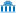 New Horizons homepagePluto Profile at NASA's Solar System Exploration siteNASA Pluto factsheetWebsite of the observatory that discovered PlutoEarth telescope image of Pluto systemKeck infrared with AO of Pluto systemGray, Meghan (2009). "Pluto". Sixty Symbols. Brady Haran for the University of Nottingham.Video - Pluto - viewed through the years (GIF) (NASA; animation; July 15, 2015).Video - Pluto - "FlyThrough" (00:22; MP4) (YouTube) (NASA; animation; August 31, 2015)."A Day on Pluto Video made from July 2015 New Horizon Images" Scientific AmericanCategories: PlutoAstronomical objects discovered in 1930Minor planets named from Roman mythologyMinor planets visited by spacecraftMultiple trans-Neptunian objectsNavigation menuNot logged inTalkContributionsCreate accountLog inArticleTalkReadView sourceView historyTop of FormBottom of FormMain pageContentsFeatured contentCurrent eventsRandom articleDonate to WikipediaWikipedia storeInteractionHelpAbout WikipediaCommunity portalRecent changesContact pageToolsWhat links hereRelated changesUpload fileSpecial pagesPermanent linkPage informationWikidata itemCite this pagePrint/exportCreate a bookDownload as PDFPrintable versionIn other projectsWikimedia CommonsWikinewsWikiquoteLanguagesAfrikaansAlemannischአማርኛÆngliscالعربيةAragonésArpetanঅসমীয়াAsturianuAvañe'ẽAzərbaycancaবাংলাBân-lâm-gúBasa BanyumasanБашҡортсаБеларускаяБеларуская (тарашкевіца)‎भोजपुरीБългарскиBoarischBosanskiBrezhonegCatalàČeštinaCymraegDanskDeutschDiné bizaadEestiΕλληνικάEmiliàn e rumagnòlEspañolEsperantoEuskaraفارسیFøroysktFrançaisFryskGaeilgeGaelgGàidhligGalegoગુજરાતી客家語/Hak-kâ-ngî한국어HawaiʻiՀայերենहिन्दीHrvatskiIdoIlokanoBahasa IndonesiaInterlinguaInterlingueᐃᓄᒃᑎᑐᑦ/inuktitutИронIsiZuluÍslenskaItalianoעבריתBasa Jawaಕನ್ನಡKapampanganქართულიKaszëbscziҚазақшаKernowekKiswahiliКомиKreyòl ayisyenKurdîКыргызчаКырык марыЛезгиLatinaLatviešuLëtzebuergeschLietuviųLigureLimburgsLa .lojban.LumbaartMagyarМакедонскиമലയാളംमराठीმარგალურიمازِرونیBahasa MelayuMìng-dĕ̤ng-ngṳ̄MirandésМокшеньМонголမြန်မာဘာသာNāhuatlNederlandsनेपाल भाषा日本語NapulitanoNorsk bokmålNorsk nynorskNovialOccitanОлык марийଓଡ଼ିଆOʻzbekcha/ўзбекчаਪੰਜਾਬੀپنجابیភាសាខ្មែរPlattdüütschPolskiPortuguêsQaraqalpaqshaRipoarischRomânăRumantschRuna SimiРусскийसंस्कृतम्ScotsSeelterskShqipSicilianuසිංහලSimple EnglishسنڌيSlovenčinaSlovenščinaSoomaaligaکوردیی ناوەندیСрпски / srpskiSrpskohrvatski / српскохрватскиBasa SundaSuomiSvenskaTagalogதமிழ்Татарча/tatarçaతెలుగుไทยТоҷикӣᏣᎳᎩTürkçeТыва дылУкраїнськаاردوئۇيغۇرچە / UyghurcheVènetoTiếng ViệtVõro文言WinarayWolofייִדישYorùbá粵語ZazakiZeêuwsŽemaitėška中文Edit linksThis page was last modified on 14 July 2016, at 16:37.Text is available under the Creative Commons Attribution-ShareAlike License; additional terms may apply. By using this site, you agree to the Terms of Use and Privacy Policy. Wikipedia® is a registered trademark of the Wikimedia Foundation, Inc., a non-profit organization.Privacy policyAbout WikipediaDisclaimersContact WikipediaDevelopersCookie statementMobile viewEarth Earth 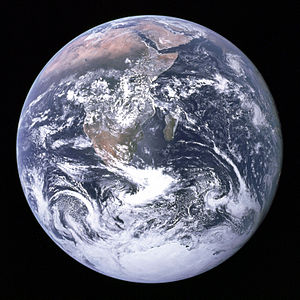 "The Blue Marble" photograph of Earth, taken during the Apollo 17 lunar mission in 1972"The Blue Marble" photograph of Earth, taken during the Apollo 17 lunar mission in 1972Orbital characteristicsOrbital characteristicsEpoch J2000[n 1]Epoch J2000[n 1]Aphelion152,100,000 km (94,500,000 mi)
(1.01673 AU) [n 2]Perihelion147,095,000 km (91,401,000 mi)
(0.9832687 AU) [n 2]Semi-major axis149,598,023 km (92,955,902 mi)
(1.000001018 AU) [1]Eccentricity0.0167086[1]Orbital period365.256363004 d [2]
(1.00001742096 yr)Average orbital speed29.78 km/s (18.50 mi/s)[3]
(107,200 km/h (66,600 mph))Mean anomaly358.617°Inclination7.155° to the Sun's equator;1.57869°[4] to invariable plane;0.00005° to J2000 eclipticLongitude of ascending node−11.26064°[3] to J2000 eclipticArgument of perihelion114.20783°[3]SatellitesOne natural satellite;>1381 operational artificial satellites[5][n 3]Physical characteristicsPhysical characteristicsMean radius6,371.0 km (3,958.8 mi)[6]Equatorialradius6,378.1 km (3,963.2 mi)[7][8]Polar radius6,356.8 km (3,949.9 mi)[9]Flattening0.0033528[10]
1/298.257222101 (ETRS89)Circumference40,075.017 km (24,901.461 mi) (equatorial) [8]40,007.86 km (24,859.73 mi) (meridional) [11][12]Surface area510,072,000 km2 (196,940,000 sq mi)[13][14][n 4] (148,940,000 km2 (57,510,000 sq mi) (29.2%) land  361,132,000 km2 (139,434,000 sq mi) (70.8%) water)Volume1.08321×1012 km3 (2.59876×1011 cu mi)[3]Mass5.97237×1024 kg (1.31668×1025 lb)[15]
(3.0×10−6 M☉)Mean density5.514 g/cm3 (0.1992 lb/cu in)[3]Surface gravity9.807 m/s2 (32.18 ft/s2)[16]
(1 g)Moment of inertia factor0.3307[17]Escape velocity11.186 km/s (6.951 mi/s)[3]Siderealrotation period0.99726968 d[18]
(23h 56m 4.100s)Equatorial rotation velocity1,674.4 km/h (1,040.4 mph)[19]Axial tilt23.4392811°[2]Albedo0.367 geometric[3]0.306 Bond[3]AtmosphereAtmosphereSurfacepressure101.325 kPa (at MSL)Composition by volume78.08% nitrogen (N2)[3] (dry air)20.95% oxygen (O2)0.930% argon0.039% carbon dioxide[23]~ 1% water vapor (climate-variable)Chemical composition of the crust[106]Chemical composition of the crust[106]Chemical composition of the crust[106]Chemical composition of the crust[106]CompoundFormulaCompositionCompositionCompoundFormulaContinentalOceanicsilicaSiO260.2%48.6%aluminaAl2O315.2%16.5%limeCaO5.5%12.3%magnesiaMgO3.1%6.8%iron(II) oxideFeO3.8%6.2%sodium oxideNa2O3.0%2.6%potassium oxideK2O2.8%0.4%iron(III) oxideFe2O32.5%2.3%waterH2O1.4%1.1%carbon dioxideCO21.2%1.4%titanium dioxideTiO20.7%1.4%phosphorus pentoxideP2O50.2%0.3%TotalTotal99.6%99.9%Geologic layers of Earth[111]Geologic layers of Earth[111]Geologic layers of Earth[111]Geologic layers of Earth[111]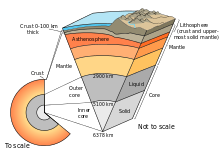 
Earth cutaway from core to exosphere. Not to scale.Depth[112]
kmComponent LayerDensity
g/cm3
Earth cutaway from core to exosphere. Not to scale.0–60Lithosphere[n 15]—
Earth cutaway from core to exosphere. Not to scale.0–35Crust[n 16]2.2–2.9
Earth cutaway from core to exosphere. Not to scale.35–60Upper mantle3.4–4.4
Earth cutaway from core to exosphere. Not to scale.  35–2890Mantle3.4–5.6
Earth cutaway from core to exosphere. Not to scale.100–700Asthenosphere—
Earth cutaway from core to exosphere. Not to scale.2890–5100Outer core9.9–12.2
Earth cutaway from core to exosphere. Not to scale.5100–6378Inner core12.8–13.1Present-day major heat-producing isotopes[118]Present-day major heat-producing isotopes[118]Present-day major heat-producing isotopes[118]Present-day major heat-producing isotopes[118]Present-day major heat-producing isotopes[118]IsotopeHeat release
W/kg isotopeHalf-life
yearsMean mantle concentration
kg isotope/kg mantleHeat release
W/kg mantle238U94.6 × 10−64.47 × 10930.8 × 10−92.91 × 10−12235U569 × 10−60.704 × 1090.22 × 10−90.125 × 10−12232Th26.4 × 10−614.0 × 109124 × 10−93.27 × 10−1240K29.2 × 10−61.25 × 10936.9 × 10−91.08 × 10−12Earth's major plates[122]Earth's major plates[122]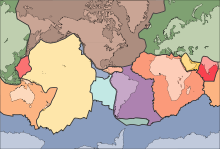 Plate nameArea
106 km2  Pacific Plate103.3  African Plate[n 17]78.0  North American Plate75.9  Eurasian Plate67.8  Antarctic Plate60.9  Indo-Australian Plate47.2  South American Plate43.6Estimated human land use, 2000[193]Estimated human land use, 2000[193]Land useMhaCropland1,510–1,611Pastures2,500–3,410Natural forests3,143–3,871Planted forests126–215Urban areas66–351Unused, productive land356–445      North America      South America      Antarctica      Europe      Africa      Asia      OceaniavteCharacteristicsCharacteristics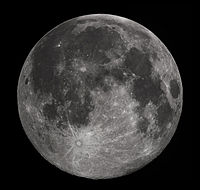 Diameter3,474.8 kmMass7.349×1022 kgSemi-major axis384,400 kmOrbital period27 d 7 h 43.7 mFind more about
Earth
at Wikipedia's sister projectsFind more about
Earth
at Wikipedia's sister projects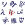 Definitions from Wiktionary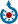 Media from Commons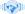 News from Wikinews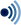 Quotations from Wikiquote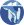 Texts from Wikisource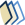 Textbooks from Wikibooks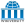 Learning resources from WikiversityThe Sun 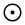 The Sun 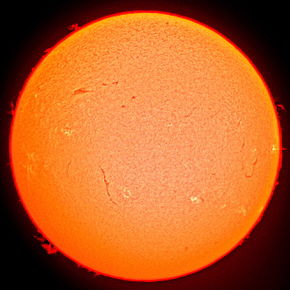 False-color image of the SunFalse-color image of the SunObservation dataObservation dataMean distance
from Earth1 au ≈ 1.496×108 km
8 min 19 s at light speedVisual brightness (V)−26.74[1]Absolute magnitude4.83[1]Spectral classificationG2V[2]MetallicityZ = 0.0122[3]Angular size31.6–32.7 minutes of arc[4]AdjectivesSolarOrbital characteristicsOrbital characteristicsMean distance
from Milky Way core≈ 2.7×1017 km
27,200 light-yearsGalactic period(2.25–2.50)×108 yrVelocity≈ 220 km/s (orbit around the center of the Milky Way)
≈ 20 km/s (relative to average velocity of other stars in stellar neighborhood)
≈ 370 km/s[5] (relative to the cosmic microwave background)Physical characteristicsPhysical characteristicsEquatorialradius695,700 km[6]
109 × Earth[7]Equatorialcircumference4.379×106 km[7]
109 × Earth[7]Flattening9×10−6Surface area6.09×1012 km2[7]
12,000 × Earth[7]Volume1.41×1018 km3[7]
1,300,000 × EarthMass(1.98855±0.00025)×1030 kg[1]
333,000 × Earth[1]Averagedensity1.408 g/cm3[1][7][8]
0.255 × Earth[1][7]Centerdensity(modeled)162.2 g/cm3[1]
12.4 × EarthEquatorialsurface gravity274.0 m/s2[1]
27.94 g
27,542.29 cgs
28 × Earth[7]Escape velocity
(from the surface)617.7 km/s[7]
55 × Earth[7]TemperatureCenter (modeled): 1.57×107 K[1]
Photosphere (effective): 5,772 K[1]
Corona: ≈ 5×106 KLuminosity(Lsol)3.828×1026 W[1]
≈ 3.75×1028 lm
≈ 98 lm/W efficacyMeanradiance (Isol)2.009×107 W·m−2·sr−1Age≈ 4.6 billion years[9][10]Rotation characteristicsRotation characteristicsObliquity7.25°[1]
(to the ecliptic)
67.23°
(to the galactic plane)Right ascension
of North pole[11]286.13°
19 h 4 min 30 sDeclination
of North pole+63.87°
63° 52' NorthSiderealrotation period
(at equator)25.05 d[1](at 16° latitude)25.38 d[1]
25 d 9 h 7 min 12 s[11](at poles)34.4 d[1]Rotation velocity
(at equator)7.189×103 km/h[7]Photospheric composition (by mass)Photospheric composition (by mass)Hydrogen73.46%[12]Helium24.85%Oxygen0.77%Carbon0.29%Iron0.16%Neon0.12%Nitrogen0.09%Silicon0.07%Magnesium0.05%Sulfur0.04%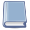 Book: The SunFind more about
Sun
at Wikipedia's sister projectsFind more about
Sun
at Wikipedia's sister projectsDefinitions from WiktionaryMedia from CommonsNews from WikinewsQuotations from WikiquoteTexts from WikisourceTextbooks from WikibooksLearning resources from WikiversityMoon 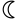 Moon 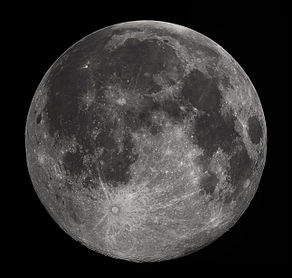 Full moon as seen from Earth's northern hemisphereFull moon as seen from Earth's northern hemisphereDesignationsDesignationsAdjectiveslunarselenicOrbital characteristicsOrbital characteristicsPerigee362600 km
(356400–370400 km)Apogee405400 km
(404000–406700 km)Semi-major axis384399 km  (0.00257 AU)[1]Eccentricity0.0549[1]Orbital period27.321661 d
(27 d 7 h 43.19 min 11.5 s[1])Synodic period29.530589 d
(29 d 12 h 44 min 2.9 s)Average orbital speed1.022 km/sInclination5.145° to the ecliptic[2][a]Longitude of ascending noderegressing by one revolution in 18.6 yearsArgument of perigeeprogressing by one revolution in 8.85 yearsSatellite ofEarth[b][3]Physical characteristicsPhysical characteristicsMean radius1737.1 km  (0.273 Earths)[1][4][5]Equatorialradius1738.1 km  (0.273 Earths)[4]Polar radius1736.0 km  (0.273 Earths)[4]Flattening0.0012[4]Circumference10921 km  (equatorial)Surface area3.793×107 km2  (0.074 Earths)Volume2.1958×1010 km3  (0.020 Earths)[4]Mass7.342×1022 kg  (0.012300 Earths)[1][4]Mean density3.344 g/cm3[1][4]
0.606 × EarthSurface gravity1.62 m/s2  (0.1654 g)[4]Moment of inertia factor0.3929±0.0009[6]Escape velocity2.38 km/sSiderealrotation period27.321661 d  (synchronous)Equatorial rotation velocity4.627 m/sAxial tilt1.5424° to ecliptic6.687° to orbit plane[2]Albedo0.136[7]Apparent magnitude−2.5 to −12.9[c]−12.74  (mean full moon)[4]Angular diameter29.3 to 34.1 arcminutes[4][d]Atmosphere[9]Atmosphere[9]Surfacepressure10−7 Pa (1 picobar)  (day)10−10 Pa (1 femtobar)   (night)[e]Composition by volumeHeArNeNaKHRnChemical composition of the lunar surface regolith (derived from crustal rocks)[40]Chemical composition of the lunar surface regolith (derived from crustal rocks)[40]Chemical composition of the lunar surface regolith (derived from crustal rocks)[40]Chemical composition of the lunar surface regolith (derived from crustal rocks)[40]CompoundFormulaComposition (wt %)Composition (wt %)CompoundFormulaMariaHighlandssilicaSiO245.4%45.5%aluminaAl2O314.9%24.0%limeCaO11.8%15.9%iron(II) oxideFeO14.1%5.9%magnesiaMgO9.2%7.5%titanium dioxideTiO23.9%0.6%sodium oxideNa2O0.6%0.6%TotalTotal99.9%100.0%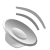 "That's one small step ..."0:00Problems playing this file? See media help.Problems playing this file? See media help.Find more about
Moon
at Wikipedia's sister projectsFind more about
Moon
at Wikipedia's sister projectsDefinitions from WiktionaryMedia from CommonsNews from WikinewsQuotations from WikiquoteTexts from WikisourceTextbooks from Wikibooks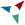 Travel guide from WikivoyageLearning resources from WikiversityJupiter 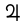 Jupiter 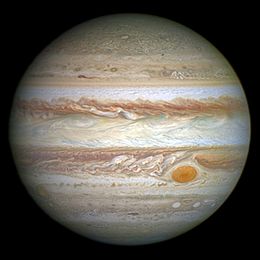 Full-disc view of Jupiter in natural color in April 2014[a]Full-disc view of Jupiter in natural color in April 2014[a]DesignationsDesignationsPronunciationi/ˈdʒuːpᵻtər/[1]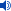 AdjectivesJovianOrbital characteristics[5]Orbital characteristics[5]Epoch J2000Epoch J2000Aphelion5.45492 AU (816.04 Gm)Perihelion4.95029 AU (740.55 Gm)Semi-major axis5.20260 AU (778.299 Gm)Eccentricity0.048498Orbital period11.8618 yr4,332.59 d10,475.8 Jovian solar days[2]Synodic period398.88 d[3]Average orbital speed13.07 km/s[3]Mean anomaly20.020°Inclination1.303° to ecliptic6.09° to Sun's equator0.32° to invariable plane[4]Longitude of ascending node100.464°Argument of perihelion273.867°Known satellites67 (as of 2014)Physical characteristicsPhysical characteristicsMean radius69,911±6 km[6][b]Equatorialradius71,492±4 km[6][b]11.209 EarthsPolar radius66,854±10 km[6][b]10.517 EarthsFlattening0.06487±0.00015Surface area6.1419×1010 km2[b][7]121.9 EarthsVolume1.4313×1015 km3[3][b]1,321 EarthsMass1.8986×1027 kg[3]317.8 Earths1/1047 Sun[8]Mean density1.326 g/cm3[3][b]Surface gravity24.79 m/s2[3][b]
2.528 gEscape velocity59.5 km/s[3][b]Sidereal rotation period9.925 h[9] (9 h 55 m 30 s)Equatorial rotation velocity12.6 km/s
45300 km/hAxial tilt3.13° (to orbit)[3]North poleright ascension268.057°
17h 52m 14s[6]North poledeclination64.496°[6]Albedo0.343 (Bond)
0.52 (geom.)[3]Apparent magnitude−1.6 to −2.94[3]Angular diameter29.8″ to 50.1″[3]Atmosphere[3]Atmosphere[3]Surfacepressure20–200 kPa[10] (cloud layer)Scale height27 kmComposition by volumeby volume:Ices:ammonia (NH3)water (H2O)ammonium hydrosulfide(NH4SH)Flyby missionsFlyby missionsFlyby missionsSpacecraftClosest
approachDistancePioneer 10December 3, 1973130,000 kmPioneer 11December 4, 197434,000 kmVoyager 1March 5, 1979349,000 kmVoyager 2July 9, 1979570,000 kmUlyssesFebruary 8, 1992[97]408,894 kmUlyssesFebruary 4, 2004[97]120,000,000 kmCassiniDecember 30, 200010,000,000 kmNew HorizonsFebruary 28, 20072,304,535 km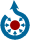 Wikimedia Commons has media related to Moons of Jupiter.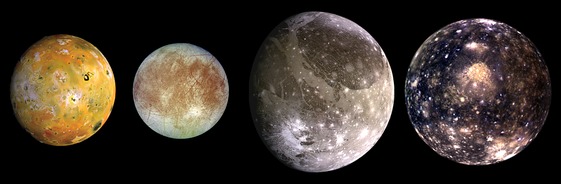 The Galilean moons Io, Europa, Ganymede, Callisto (in order of increasing distance from Jupiter)Regular moonsRegular moonsInner groupThe inner group of four small moons all have diameters of less than 200 km, orbit at radii less than 200,000 km, and have orbital inclinations of less than half a degree.Galilean moons[117]These four moons, discovered by Galileo Galilei and by Simon Marius in parallel, orbit between 400,000 and 2,000,000 km, and are some of the largest moons in the Solar System.Irregular moonsIrregular moonsThemistoThis is a single moon belonging to a group of its own, orbiting halfway between the Galilean moons and the Himalia group.Himalia groupA tightly clustered group of moons with orbits around 11,000,000–12,000,000 km from Jupiter.CarpoAnother isolated case; at the inner edge of the Ananke group, it orbits Jupiter in prograde direction.Ananke groupThis retrograde orbit group has rather indistinct borders, averaging 21,276,000 km from Jupiter with an average inclination of 149 degrees.Carme groupA fairly distinct retrograde group that averages 23,404,000 km from Jupiter with an average inclination of 165 degrees.Pasiphaë groupA dispersed and only vaguely distinct retrograde group that covers all the outermost moons.Book: JupiterBook: Solar SystemFind more about
Jupiter
at Wikipedia's sister projectsFind more about
Jupiter
at Wikipedia's sister projectsDefinitions from WiktionaryMedia from CommonsNews from WikinewsQuotations from WikiquoteTexts from WikisourceTextbooks from WikibooksLearning resources from WikiversityMars 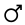 Mars 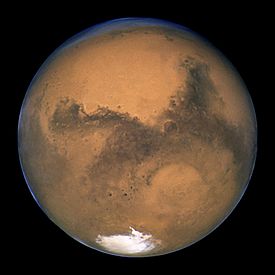 Mars imaged by the
Hubble Space Telescope in 2003Mars imaged by the
Hubble Space Telescope in 2003DesignationsDesignationsPronunciationUK English: /mɑːz/
US English: i/ˈmɑːrz/AdjectivesMartianOrbital characteristics [2]Orbital characteristics [2]Epoch J2000Epoch J2000Aphelion1.6660 AU
249.2 GmPerihelion1.3814 AU
206.7 GmSemi-major axis1.523679 AU
227.9392 GmEccentricity0.0934Orbital period1.8808 Julian years
686.971 d
668.5991 solsSynodic period779.96 days
2.135 Julian yearsAverage orbital speed24.077 km/sMean anomaly19.373°Inclination1.850° to ecliptic
5.65° to Sun's equator
1.67° to invariable plane[1]Longitude of ascending node49.558°Argument of perihelion286.502°Satellites2Physical characteristicsPhysical characteristicsMean radius3,389.5±0.2 km[a] [3]Equatorial radius3,396.2±0.1 km[a] [3]0.533 EarthsPolar radius3,376.2±0.1 km[a] [3]0.531 EarthsFlattening0.00589±0.00015Surface area144,798,500 km20.284 EarthsVolume1.6318×1011 km3[4]0.151 EarthsMass6.4171×1023 kg[5]0.107 EarthsMean density3.9335±0.0004 g/cm³[4]Surface gravity3.711 m/s²[4]0.376 gMoment of inertia factor0.3662±0.0017[6]Escape velocity5.027 km/sSidereal rotation period1.025957 d24h 37m 22s[4]Equatorial rotation velocity868.22 km/h (241.17 m/s)Axial tilt25.19° to its orbital plane[7]North poleright ascension21h 10m 44s317.68143°North poledeclination52.88650°Albedo0.170 (geometric)[8]
0.25 (Bond)[7]Apparent magnitude+1.6 to −3.0[9]Angular diameter3.5–25.1″[7]Atmosphere[7][12]Atmosphere[7][12]Surface pressure0.636 (0.4–0.87) kPa
0.00628 atmComposition by volume95.97% carbon dioxide1.93% argon1.89% nitrogen0.146% oxygen0.0557% carbon monoxideBook: MarsBook: Solar SystemFind more about
Mars
at Wikipedia's sister projectsFind more about
Mars
at Wikipedia's sister projectsDefinitions from WiktionaryMedia from CommonsNews from WikinewsQuotations from WikiquoteTexts from WikisourceTextbooks from WikibooksLearning resources from WikiversityPluto 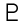 Pluto 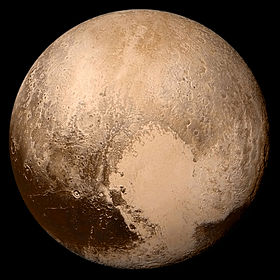 Full-disc view of Pluto in near-true color, imaged byNew Horizons[a]Full-disc view of Pluto in near-true color, imaged byNew Horizons[a]DiscoveryDiscoveryDiscovered byClyde W. TombaughDiscovery dateFebruary 18, 1930DesignationsDesignationsMPC designation134340 PlutoPronunciationi/ˈpluːtoʊ/Named afterPlutoMinor planet categoryDwarf planetTrans-Neptunian objectPlutoidKuiper belt objectPlutinoAdjectivesPlutonianOrbital characteristics[4][b]Orbital characteristics[4][b]Epoch J2000Epoch J2000Aphelion49.319 AU(7,378.07 Gm)February, 2114Perihelion29.656 AU(4,436.4 Gm)(September 5, 1989)[1]Semi-major axis39.54 AU(5,915 Gm)Eccentricity0.24905Orbital period248.00 years[2]90,581 d[2]14,164.4 Plutonian solar days[3]Synodic period366.73 days[2]Average orbital speed4.67 km/s[2]Mean anomaly14.53 degInclination17.1405°(11.88° to Sun's equator)Longitude of ascending node110.299°Argument of perihelion113.834°Known satellites5Physical characteristicsPhysical characteristicsMean radius1,187±4 km[5]0.18 EarthsFlattening<1%[5]Surface area1.77×107 km2[c]0.035 EarthsVolume(7.006±0.071)×109 km3[d]0.00647 EarthsMass(1.303±0.003)×1022 kg[5]0.00218 Earths0.177 MoonsMean density1.860±0.013 g/cm3[5]Surface gravity0.620 m/s2[e]0.063 gEscape velocity1.212 km/s[f]Sidereal rotation period6.387230 d6 d, 9 h, 17 m, 36 sEquatorial rotation velocity47.18 km/hAxial tilt119.591°±0.014° (to orbit)[6][g]North poleright ascension132.993°[7]North poledeclination−6.163°[7]Albedo0.49 to 0.66 (geometric, varies by 35%)[2][8]Apparent magnitude13.65[2] to 16.3[9]
(mean is 15.1)[2]Absolute magnitude (H)−0.7[10]Angular diameter0.06″ to 0.11″[2][h]AtmosphereAtmosphereSurfacepressure1.0 Pa (2015)[5][12]Composition by volumeNitrogen, methane, carbon monoxide[11]Mass estimates for PlutoMass estimates for PlutoMass estimates for PlutoYearMassEstimate by19157 EarthLowell (prediction for Planet X)[27]19311 EarthNicholson & Mayall[47][48][49]19480.1 (1/10) EarthKuiper[50]19760.01 (1/100) EarthCruikshank, Pilcher, & Morrison[51]19780.0015 (1/650) EarthChristy & Harrington[52]20060.00218 (1/459) EarthBuie et al.[6]Selected size estimates for PlutoSelected size estimates for PlutoSelected size estimates for PlutoYearRadius (diameter)Notes19931195 (2390) kmMillis, et al.[116] (if no haze)[117]19931180 (2360) kmMillis, et al. (surface & haze)[117]19941164 (2328) kmYoung & Binzel[118]20061153 (2306) kmBuie, et al.[6]20071161 (2322) kmYoung, Young, & Buie[119]20111180 (2360) kmZalucha, et al.[120]20141184 (2368) kmLellouch, et al.[121]20151187 (2374) kmNew Horizons measurement[122]Book: Dwarf Planets of the Solar System & Their SatellitesBook: Solar SystemFind more about
Pluto
at Wikipedia's sister projectsFind more about
Pluto
at Wikipedia's sister projectsDefinitions from WiktionaryMedia from CommonsNews from WikinewsQuotations from WikiquoteTexts from WikisourceTextbooks from WikibooksLearning resources from Wikiversity